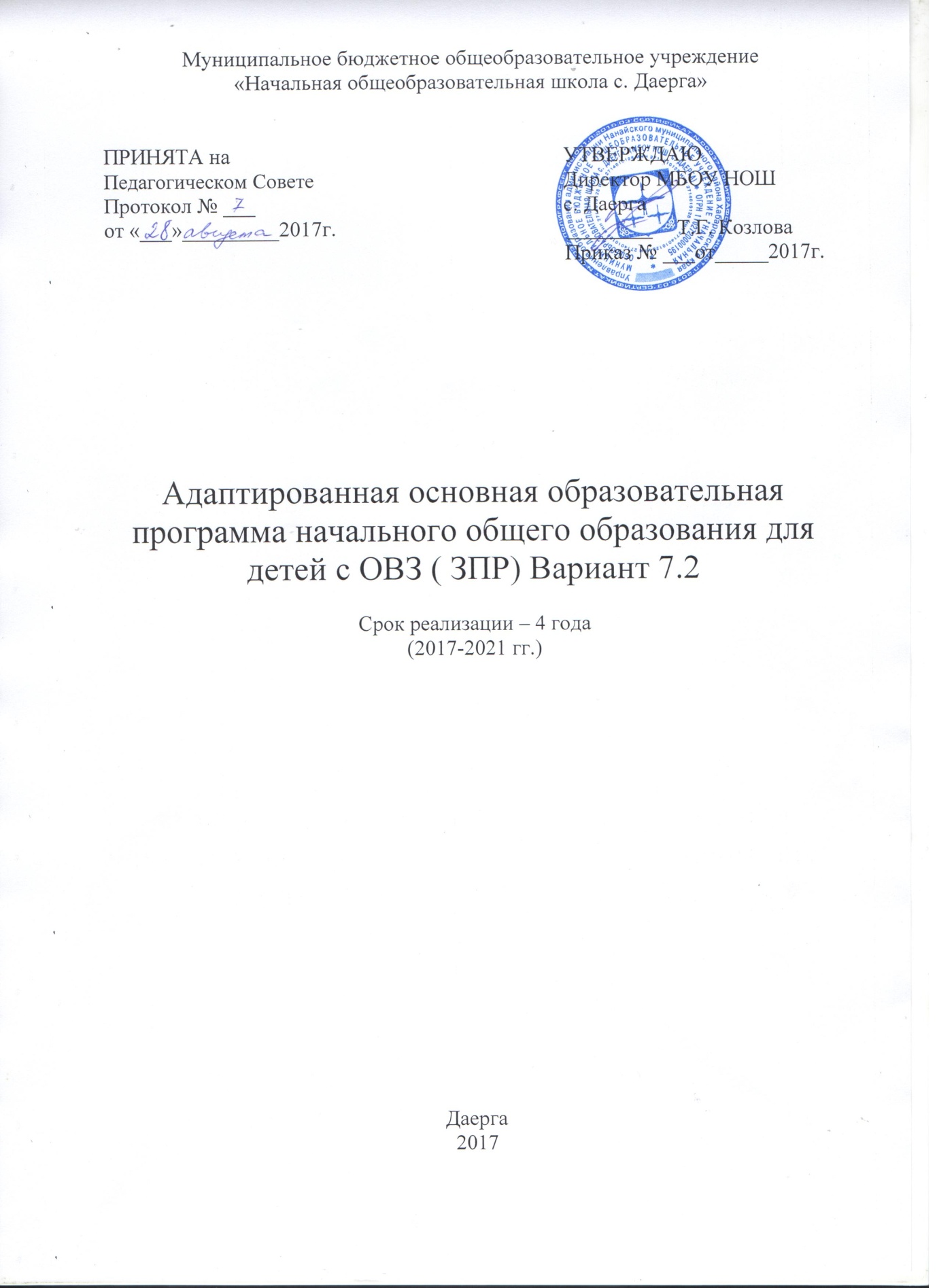 1. АДАПТИРОВАННАЯ ОСНОВНАЯ ОБЩЕОБРАЗОВАТЕЛЬНАЯПРОГРАММА НАЧАЛЬНОГО ОБЩЕГО ОБРАЗОВАНИЯ ОБУЧАЮЩИХСЯС ЗАДЕРЖКОЙ ПСИХИЧЕСКОГО РАЗВИТИЯ (ВАРИАНТ 7.2)	..........................1.1. Целевой раздел	31.1.1. Пояснительная записка	31.1.2. Планируемые результаты освоения обучающимися с задержкойпсихического развития адаптированной основной общеобразовательнойпрограммы начального общего образования	111.1.3. Система оценки достижения обучающимися с задержкой психическогоразвития планируемых результатов освоения адаптированной основнойобщеобразовательной программы начального общего образования	172.1. Содержательный раздел	282.2.1. Программа формирования универсальных учебных действий	282.2.2. Программы учебных предметов, курсов коррекционно-развивающейобласти	452.2.3. Программа духовно-нравственного развития, воспитания	752.2.4. Программа формирования экологической культуры, здорового ибезопасного образа жизни	1082.2.5. Программа коррекционной работы	1262.2.6. Программа внеурочной деятельности	1503.3. Организационный раздел	1533.3.1. Учебный план	1533.3.2. Система условий реализации адаптированной основнойобщеобразовательной программы начального общего образования	158Приложения.Календарный учебный график.Учебный план.Оценочные и методические материалы.Рабочие программы учебных предметов.2АДАПТИРОВАННАЯ ОСНОВНАЯ ОБЩЕОБРАЗОВАТЕЛЬНАЯПРОГРАММА НАЧАЛЬНОГО ОБЩЕГО ОБРАЗОВАНИЯ ОБУЧАЮЩИХСЯ С ЗАДЕРЖКОЙ ПСИХИЧЕСКОГО РАЗВИТИЯ (ВАРИАНТ 7.2)1.1. Целевой раздел1.1.1. Пояснительная запискаЦель реализации адаптированной основной общеобразовательной программы начального общего образования обучающихся с задержкой психического развития.Цель реализации АООП НОО обучающихся с ЗПР — обеспечение выполнения требований ФГОС НОО обучающихся с ОВЗ посредством создания условий для максимального удовлетворения особых образовательных потребностей обучающихся с ЗПР, обеспечивающих усвоение ими социального и культурного опыта.Достижение поставленной цели предусматривает решение следующих основных задач:формирование общей культуры, обеспечивающей разностороннее развитие личности обучающихся с ЗПР (нравственное, эстетическое, социально-личностное, интеллектуальное, физическое) в соответствии с принятыми в семье и обществе нравственными и социокультурными ценностями; овладение учебной деятельностью сохранение и укрепление здоровья обучающихся;достижение планируемых результатов освоения АООП НОО обучающимися с ЗПР с учетом их особых образовательных потребностей, а также индивидуальных особенностей и возможностей;создание благоприятных условий для удовлетворения особых образовательных потребностей обучающихся с ЗПР;минимизация негативного влияния особенностей познавательной деятельности обучающихся с ЗПР для освоения ими АООП НОО;обеспечение доступности получения начального общего образования;обеспечение преемственности начального общего и основного общего образования;использование в образовательном процессе современных образовательных технологий деятельностного типа;выявление и развитие возможностей и способностей обучающихся с ЗПР, через организацию их общественно полезной деятельности, проведения спортивно–оздоровительной работы, организацию художественного творчествадр. с использованием системы клубов, секций, студий и кружков (включая организационные формы на основе сетевого взаимодействия), проведении спортивных, творческих и др. соревнований;участие педагогических работников, обучающихся, их родителей (законных представителей) и общественности в проектировании и развитии внутришкольной социальной среды.3Принципы и подходы к формированию адаптированной основной общеобразовательной программы начального общего образования обучающихся с задержкой психического развития.основу разработки и реализации АООП НОО обучающихся с ЗПР заложены дифференцированный и деятельностный подходы.Дифференцированный подход к разработке и реализации АООП НОО обучающихся с ЗПР предполагает учет их особых образовательных потребностей, которые проявляются в неоднородности по возможностям освоения содержания образования. Это обусловливает необходимость созданияреализации разных вариантов АООП НОО обучающихся с ЗПР, в том числе и на основе индивидуального учебного плана. Варианты АООП НОО обучающихся с ЗПР создаются и реализуются в соответствии с дифференцированно сформулированными требованиями в ФГОС НОО обучающихся с ОВЗ к:• структуре АООП НОО;• условиям реализации АООП НОО;• результатам освоения АООП НОО.Применение дифференцированного подхода к созданию и реализации АООП НОО обеспечивает разнообразие содержания, предоставляя обучающимся с ЗПР возможность реализовать индивидуальный потенциал развития.Деятельностный  подход  основывается  на  теоретических  положенияхотечественной психологической науки, раскрывающих основные закономерности процесса обучения и воспитания обучающихся, структуру образовательной деятельности с учетом общих закономерностей развития детей с нормальным и нарушенным развитием.Деятельностный подход в образовании строится на признании того, что развитие личности обучающихся с ЗПР младшего школьного возраста определяется характером организации доступной им деятельности (предметно-практической и учебной).Основным средством реализации деятельностного подхода в образовании является обучение как процесс организации познавательной и предметно-практической деятельности обучающихся, обеспечивающий овладение ими содержанием образования.контексте разработки АООП НОО обучающихся с ЗПР реализация деятельностного подхода обеспечивает: придание результатам образования социально и личностно значимого характера;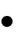  прочное усвоение обучающимися знаний и опыта разнообразной деятельности и поведения, возможность их самостоятельного продвижения в изучаемых образовательных областях; существенное повышение мотивации и интереса к учению, приобретению нового опыта деятельности и поведения; обеспечение условий для общекультурного и личностного развития на основе формирования универсальных учебных действий, которые4обеспечивают не только успешное усвоение ими системы научных знаний, умений и навыков (академических результатов), позволяющих продолжить образование на следующей ступени, но и жизненной компетенции, составляющей основу социальной успешности.основу формирования АООП НОО обучающихся с ЗПР положены следующие принципы:• принципы государственной политики РФ в области образования (гуманистический характер образования, единство образовательного пространства на территории Российской Федерации, светский характеробразования, общедоступность образования, адаптивность системы образования к уровням и особенностям развития и подготовки обучающихся и воспитанников и др.);• принцип учета типологических и индивидуальных образовательных потребностей обучающихся;• принцип коррекционной направленности образовательного процесса;• принцип развивающей направленности образовательного процесса, ориентирующий его на развитие личности обучающегося и расширение его «зоны ближайшего развития» с учетом особых образовательных потребностей;• онтогенетический принцип;• принцип преемственности, предполагающий при проектировании АООП начального общего образования ориентировку на программу основного общего образования, что обеспечивает непрерывность образования обучающихся с задержкой психического развития;• принцип целостности содержания образования, поскольку в основу структуры содержания образования положено не понятие предмета, а ― «образовательной области»;• принцип направленности на формирование деятельности, обеспечивает возможность овладения обучающимися с задержкой психического развития всеми видами доступной им предметно-практической деятельности, способамиприемами познавательной и учебной деятельности, коммуникативной деятельности и нормативным поведением;• принцип переноса усвоенных знаний, умений, и навыков и отношений, сформированных в условиях учебной ситуации, в различные жизненные ситуации, что обеспечит готовность обучающегося к самостоятельной ориентировке и активной деятельности в реальном мире;• принцип сотрудничества с семьей.Общая характеристика адаптированной основной общеобразовательной программы начального общего образования обучающихся с задержкой психического развитияАдаптированная основная общеобразовательная программа начального общего образования обучающихся с ОВЗ (вариант 7.2.) МБОУ НОШ с. Даерга разработана в соответствии с требованиями федерального государственного образовательного стандарта начального общего образования для обучающихся с ограниченными возможностями здоровья к структуре адаптированной основной5общеобразовательной программы, условиям ее реализации и результатам освоения.Вариант 7.2 предполагает, что обучающийся с ЗПР получает образование, сопоставимое по итоговым достижениям к моменту завершения обучения с образованием обучающихся, не имеющих ограничений по возможностям здоровья, в пролонгированные сроки обучения. АООП НОО представляет собой образовательную программу, адаптированную для обучения обучающихся с ЗПР с учетом особенностей их психофизического развития, индивидуальных возможностей, обеспечивающую коррекцию нарушений развития и социальную адаптацию. АООП НОО предполагает адаптацию требований к структуре АООП НОО, условиям ее реализации и результатам освоения.АООП НОО обучающихся с ЗПР предполагает обеспечение коррекционной направленности всего образовательного процесса при его особой организации: пролонгированные сроки обучения, проведениеиндивидуальных и групповых коррекционных занятий, особое структурирование содержание обучения на основе усиления внимания к формированию социальной компетенции.Сроки получения начального общего образования обучающимися с ЗПР пролонгируются с учетом психофизиологических возможностей и индивидуальных особенностей развития данной категории обучающихся и составляют 5 лет (с обязательным введением первого дополнительного класса).Реализация АООП НОО (вариант 7.2) предполагает, что обучающийся с ЗПР получает образование сопоставимое по итоговым достижениям к моменту завершения школьного обучения с образованием сверстников без ограничений здоровья, но в более пролонгированные календарные сроки, которые определяются Стандартом. «Сопоставимость» заключается в том, что объем знаний и умений по основным предметам сокращается несущественно за счет устранения избыточных по отношению к основному содержанию требований.Вариант 7.2 АООП НОО обучающихся с ЗПР может быть реализован в разных формах: как совместно с другими обучающимися, так и в отдельных классах, группах. Школа обеспечивает требуемые для данного варианта и категории обучающихся условия обучения и воспитания.Для обеспечения возможности освоения обучающимися с ЗПР АООП НОО может быть реализована сетевая форма реализации образовательныхпрограмм с использованием ресурсов нескольких организаций, осуществляющих образовательную деятельность.Определение варианта АООП НОО обучающегося с ЗПР осуществляется на основе рекомендаций ПМПК, сформулированных по результатам его комплексного психолого-медико-педагогического обследования, с учетом ИПРв порядке, установленном законодательством Российской Федерации.процессе всего школьного обучения сохраняется возможность перехода обучающегося с одного варианта программы на другой (основанием для этого является заключение ПМПК). Перевод обучающегося с ЗПР с одного варианта АООП НОО на другой осуществляется на основании комплексной6оценки личностных, метапредметных и предметных результатов по рекомендации ПМПК и с согласия родителей (законных представителей).Неспособность обучающегося с ЗПР полноценно освоить отдельный предмет в структуре АООП НОО не должна служить препятствием для выбора или продолжения освоения варианта 7.2 АООП НОО, поскольку у данной категории обучающихся может быть специфическое расстройство чтения, письма, арифметических навыков (дислексия, дисграфия, дискалькулия), а так же выраженные нарушения внимания и работоспособности, нарушения со стороны двигательной сферы, препятствующие освоению программы в полном объеме. При возникновении трудностей в освоении обучающимся с ЗПР содержания АООП НОО специалисты, осуществляющие его психолого-педагогическое сопровождение, должны оперативно дополнить структуру Программы коррекционной работы соответствующим направлением работы.случае появления стойких затруднений в ходе обучения и/или взаимодействия со сверстниками обучающийся с ЗПР направляется на комплексное обследование в ПМПК с целью выработки рекомендаций родителям и специалистам по его дальнейшему обучению и необходимости перевода на обучение по индивидуальному учебному плану с учетом его особенностей и образовательных потребностей.Общий подход к оценке знаний и умений, составляющих предметные результаты освоения АООП НОО (вариант 7.2) в целом сохраняется в еготрадиционном виде. При этом, обучающийся с ЗПР имеет право на прохождение текущей, промежуточной и государственной итоговой аттестациииных формах. Текущая, промежуточная и итоговая аттестация на уровне начального общего образования проводится с учетом возможных специфических трудностей ребенка с ЗПР в овладении письмом, чтением или счетом, что не является основанием для смены варианта АООП НОО обучающихся с ЗПР. Вывод об успешности овладения содержанием образовательной программы должен делаться на основании положительной индивидуальной динамики.Обучающиеся, не ликвидировавшие в установленные сроки академической задолженности с момента её образования, по усмотрению их родителей (законных представителей) оставляются на повторное обучение, переводятся на обучение по другому варианту АООП НОО в соответствии с рекомендациями ПМПК, либо на обучение по индивидуальному учебному плану.Психолого-педагогическая характеристика обучающихся с ЗПР Обучающиеся с ЗПР — это дети, имеющее недостатки впсихологическом развитии, подтвержденные ПМПК и препятствующие получению образования без создания специальных условий.Категория обучающихся с ЗПР – наиболее многочисленная среди детей с ограниченными возможностями здоровья (ОВЗ) и неоднородная по составу группа школьников. Среди причин возникновения ЗПР могут фигурировать органическая и/или функциональная недостаточность центральной нервнойсистемы,конституциональныефакторы,хроническиесоматические7заболевания, неблагоприятные условия воспитания, психическая и социальная депривация. Подобное разнообразие этиологических факторов обусловливает значительный диапазон выраженности нарушений — от состояний, приближающихся к уровню возрастной нормы, до состояний, требующих отграничения от умственной отсталости.Все обучающиеся с ЗПР испытывают в той или иной степени выраженные затруднения в усвоении учебных программ, обусловленные недостаточнымипознавательными способностями, специфическими расстройствами психологического развития (школьных навыков, речи и др.), нарушениями в организации деятельности и/или поведения. Общими для всех обучающихся с ЗПР являются в разной степени выраженные недостатки в формировании высших психических функций, замедленный темп либо неравномерное становление познавательной деятельности, трудности произвольной саморегуляции. Достаточно часто у обучающихся отмечаются нарушения речевой и мелкой ручной моторики, зрительного восприятия ипространственной ориентировки, умственной работоспособности и эмоциональной сферы.Уровень психического развития поступающего в школу ребёнка с ЗПР зависит не только от характера и степени выраженности первичного (как правило, биологического по своей природе) нарушения, но и от качества предшествующего обучения и воспитания (раннего и дошкольного).Диапазон различий в развитии обучающихся с ЗПР достаточно велик – от практически нормально развивающихся, испытывающих временные и относительно легко устранимые трудности, до обучающихся с выраженными и сложными по структуре нарушениями когнитивной и аффективно-поведенческой сфер личности. От обучающихся, способных при специальной поддержке на равных обучаться совместно со здоровыми сверстниками, до обучающихся, нуждающихся при получении начального общего образования всистематической и комплексной (психолого-медико-педагогической) коррекционной помощи.Различие структуры нарушения психического развития у обучающихся с ЗПР определяет необходимость многообразия специальной поддержки в получении образования и самих образовательных маршрутов, соответствующих возможностям и потребностям обучающихся с ЗПР и направленных на преодоление существующих ограничений в получении образования, вызванных тяжестью нарушения психического развития и неспособностью обучающегосяосвоению образования, сопоставимого по срокам с образованием здоровых сверстников.Дифференциация образовательных программ начального общего образования обучающихся с ЗПР соотносится с дифференциацией этой категории обучающихся в соответствии с характером и структурой нарушения психического развития. Задача разграничения вариантов ЗПР и рекомендации варианта образовательной программы возлагается на ПМПК. Общие ориентиры для рекомендации обучения по АООП НОО (вариант 7.2) представлены следующим образом.8АООП НОО (вариант 7.2) адресована обучающимся с ЗПР, которые характеризуются уровнем развития несколько ниже возрастной нормы, отставание может проявляться в целом или локально в отдельных функциях (замедленный темп либо неравномерное становление познавательной деятельности). Отмечаются нарушения внимания, памяти, восприятия и др.познавательных процессов, умственной работоспособности и целенаправленности деятельности, в той или иной степени затрудняющие усвоение школьных норм и школьную адаптацию в целом. Произвольность, самоконтроль, саморегуляция в поведении и деятельности, как правило, сформированы недостаточно. Обучаемость удовлетворительная, но часто избирательная и неустойчивая, зависящая от уровня сложности и субъективной привлекательности вида деятельности, а также от актуального эмоционального состояния. Возможна неадаптивность поведения, связанная как с недостаточным пониманием социальных норм, так и с нарушением эмоциональной регуляции, гиперактивностью.Особые образовательные потребности обучающихся с ЗПРОсобые образовательные потребности различаются у обучающихся с ОВЗ разных категорий, поскольку задаются спецификой нарушения психического развития, определяют особую логику построения учебного процесса и находят своё отражение в структуре и содержании образования. Выделяются образовательные потребности, как общие для всех обучающихся с ОВЗ, так и специфические.К общим потребностям относятся: получение специальной помощи средствами образования сразу же после выявления первичного нарушения развития;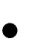  выделение пропедевтического периода в образовании, обеспечивающего преемственность между дошкольным и школьным этапами; получение начального общего образования в условиях образовательных организаций общего или специального типа, адекватного образовательным потребностям обучающегося с ОВЗ; обязательность непрерывности коррекционно-развивающего процесса, реализуемого, как через содержание предметных областей, так и в процессе индивидуальной работы;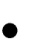 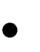 психологическое сопровождение, оптимизирующее взаимодействие ребенка с педагогами и соучениками;психологическое сопровождение, направленное на установление взаимодействия семьи и образовательной организации;постепенное расширение образовательного пространства, выходящего за пределы образовательной организации.Для обучающихся с ЗПР, осваивающих АООП НОО (вариант 7.2), характерны следующие специфические образовательные потребности:обеспечение особой пространственной и временной организации образовательной среды с учетом функционального состояния центральной нервной системы (ЦНС) и нейродинамики психических процессов9обучающихся с ЗПР (быстрой истощаемости, низкой работоспособности, пониженного общего тонуса и др.);увеличение сроков освоения АООП НОО до 5 лет;гибкое варьирование организации процесса обучения путем расширения/сокращения содержания отдельных предметных областей, изменения количества учебных часов и использования соответствующих методик и технологий;упрощение системы учебно-познавательных задач, решаемых в процессе образования;организация процесса обучения с учетом специфики усвоения знаний, умений и навыков обучающимися с ЗПР («пошаговом» предъявлении материала, дозированной помощи взрослого, использовании специальных методов, приемов и средств, способствующих как общему развитию обучающегося, так и компенсации индивидуальных недостатков развития);наглядно-действенный характер содержания образования;развитие познавательной деятельности обучающихся с ЗПР как основы компенсации, коррекции и профилактики нарушений;обеспечение непрерывного контроля за становлением учебно-познавательной деятельности обучающегося, продолжающегося до достижения уровня, позволяющего справляться с учебными заданиями самостоятельно;постоянная помощь в осмыслении и расширении контекста усваиваемых знаний, в закреплении и совершенствовании освоенных умений;специальное обучение «переносу» сформированных знаний и умений в новые ситуации взаимодействия с действительностью;необходимость постоянной актуализации знаний, умений и одобряемых обществом норм поведения;постоянное стимулирование познавательной активности, побуждение интереса к себе, окружающему предметному и социальному миру;использование преимущественно позитивных средств стимуляции деятельности и поведения;комплексное сопровождение, гарантирующее получение необходимого лечения, направленного на улучшение деятельности ЦНС и на коррекцию поведения, а также специальная психокоррекционная помощь, направленная на компенсацию дефицитов эмоционального развития и формирование осознанной саморегуляции познавательной деятельности и поведения;специальная психокоррекционная помощь, направленная на формирование способности к самостоятельной организации собственной деятельности и осознанию возникающих трудностей, формирование умения запрашивать и использовать помощь взрослого;развитие и отработка средств коммуникации, приемов конструктивного общения и взаимодействия (с членами семьи, со сверстниками, с взрослыми), формирование навыков социально одобряемого поведения, максимальное расширение социальных контактов;10обеспечение взаимодействия семьи и образовательного учреждения (организация сотрудничества с родителями, активизация ресурсов семьи для формирования социально активной позиции, нравственных и общекультурных ценностей).Только удовлетворяя особые образовательные потребности обучающегося с ЗПР, можно открыть ему путь к получению качественного образования.1.1.2. Планируемые результаты освоения обучающимися с задержкой психического развития адаптированной основной общеобразовательной программы начального общего образованияПланируемые результаты освоения АООП НОО обучающихся с ЗПР (далее — планируемые результаты) являются одним из важнейших механизмов реализации требований ФГОС НОО обучающихся с ОВЗ к результатам обучающихся, освоивших АООП НОО. Они представляют собой систему обобщённых личностно ориентированных целей образования, допускающих дальнейшее уточнение и конкретизацию, что обеспечивает определение и выявление всех составляющих планируемых результатов, подлежащих формированию и оценке.Планируемые результаты:обеспечивают связь между требованиями ФГОС НОО обучающихся с ОВЗ, образовательным процессом и системой оценки результатов освоенияАООП НОО;являются основой для разработки АООП НОО;являются содержательной и критериальной основой для разработки программ учебных предметов и учебно-методической литературы, а также для системы оценки качества освоения обучающимися АООП НОО.В соответствии с дифференцированным и деятельностным подходами содержание планируемых результатов описывает и характеризует обобщённые способы действий с учебным материалом, позволяющие обучающимся успешно решать учебные и учебно-практические задачи, а также задачи, по возможности максимально приближенные к реальным жизненным ситуациям.Структура и содержание планируемых результатов освоения АООП НОО отражает требования ФГОС НОО обучающихся с ОВЗ, передает специфику образовательного процесса (в частности, специфику целей изучения отдельных учебных предметов и курсов коррекционно-развивающей области),соответствует возрастным возможностям и особым образовательным потребностям обучающихся с ЗПР.Результаты освоения обучающимися с ЗПР АООП НОО оцениваются как итоговые на момент завершения начального общего образования.Освоение АООП НОО (вариант 7.2) обеспечивает достижение обучающимися с ЗПР трех видов результатов: личностных, метапредметныхпредметных.Личностные результаты освоения АООП НОО обучающимися с ЗПР включают индивидуально-личностные качества и социальные (жизненные) компетенции, социально значимые ценностные установки, необходимые для11достижения основной цели современного образования ― введения обучающихся с ЗПР в культуру, овладение ими социо-культурным опытом.учетом индивидуальных возможностей и особых образовательных потребностей обучающихся с ЗПР личностные результаты освоения АООП НОО должны отражать:осознание себя как гражданина России, формирование чувства гордости за свою Родину, российский народ и историю России, осознание своей этнической и национальной принадлежности;формирование целостного, социально ориентированного взгляда на мир в его органичном единстве природной и социальной частей;формирование уважительного отношения к иному мнению, истории и культуре других народов;овладение начальными навыками адаптации в динамично изменяющемся и развивающемся мире;принятие и освоение социальной роли обучающегося, формирование и развитие социально значимых мотивов учебной деятельности;способность к осмыслению социального окружения, своего места в нем, принятие соответствующих возрасту ценностей и социальных ролей;формирование эстетических потребностей, ценностей и чувств;развитие этических чувств, доброжелательности и эмоционально-нравственной отзывчивости, понимания и сопереживания чувствам других людей;развитие навыков сотрудничества со взрослыми и сверстниками в разных социальных ситуациях;формирование установки на безопасный, здоровый образ жизни, наличие мотивации к творческому труду, работе на результат, бережному отношению к материальным и духовным ценностямразвитие адекватных представлений о собственных возможностях, о насущно необходимом жизнеобеспечении;овладение социально-бытовыми умениями, используемыми в повседневной жизни;владение навыками коммуникации и принятыми ритуалами социального взаимодействия, в том числе с использованием информационных технологий;способность к осмыслению и дифференциации картины мира, ее временно-пространственной организации.Метапредметные результаты освоения АООП НОО включают освоенные обучающимися универсальные учебные действия (познавательные, регулятивные и коммуникативные), обеспечивающие овладение ключевыми компетенциями (составляющими основу умения учиться) и межпредметными знаниями, а также способность решать учебные и жизненные задачи и готовность к овладению в дальнейшем АООП основного общего образования.С учетом индивидуальных возможностей и особых образовательных потребностей обучающихся с ЗПР метапредметные результаты освоения АООП НОО должны отражать:12овладение способностью принимать и сохранять цели и задачи решения типовых учебных и практических задач, коллективного поиска средств их осуществления;формирование умения планировать, контролировать и оценивать учебные действия в соответствии с поставленной задачей и условиями ее реализации; определять наиболее эффективные способы достижения результата;формирование умения понимать причины успеха/неуспеха учебной деятельности и способности конструктивно действовать даже в ситуациях неуспеха;использование речевых средств и средств информационных и коммуникационных технологий (далее - ИКТ) для решения коммуникативных и познавательных задач;овладение навыками смыслового чтения доступных по содержанию и объему художественных текстов и научно-популярных статей в соответствии с целями и задачами; осознанно строить речевое высказывание в соответствии с задачами коммуникации и составлять тексты в устной и письменной формах;овладение логическими действиями сравнения, анализа, синтеза, обобщения, классификации по родовидовым признакам, установления аналогийпричинно-следственных связей, построения рассуждений, отнесения к известным понятиям на уровне, соответствующем индивидуальным возможностям;готовность слушать собеседника и вести диалог; готовность признавать возможность существования различных точек зрения и права каждого иметь свою; излагать свое мнение и аргументировать свою точку зрения и оценку событий;определение общей цели и путей ее достижения; умение договариваться о распределении функций и ролей в совместной деятельности; осуществлять взаимный контроль в совместной деятельности, адекватно оценивать собственное поведение и поведение окружающих;готовность конструктивно разрешать конфликты посредством учета интересов сторон и сотрудничества;овладение начальными сведениями о сущности и особенностях объектов, процессов и явлений действительности (природных, социальных, культурных, технических и др.) в соответствии с содержанием конкретного учебного предмета;овладение некоторыми базовыми предметными и межпредметными понятиями, отражающими доступные существенные связи и отношения между объектами и процессами.Предметные результаты освоения АООП НОО с учетом специфики содержания предметных областей включают освоенные обучающимися знанияумения, специфичные для каждой предметной области, готовность их применения.С учетом индивидуальных возможностей и особых образовательных потребностей обучающихся с ЗПР предметные результаты должны отражать:13ФилологияРусский язык. Родной язык:формирование первоначальных представлений о единстве и многообразии языкового и культурного пространства России, о языке как основе национального самосознания;формирование интереса к изучению родного (русского) языка;овладение первоначальными представлениями о правилах речевогоэтикета;овладение основами грамотного письма;овладение обучающимися коммуникативно-речевыми умениями, необходимыми для совершенствования их речевой практики;формирование позитивного отношения к правильной устной и письменной речи как показателям общей культуры и гражданской позиции человека;использование знаний в области русского языка и сформированных грамматико-орфографических умений для решения практических задач.Литературное чтение. Литературное чтение на родном языке:понимание литературы как явления национальной и мировой культуры, средства сохранения и передачи нравственных ценностей и традиций;осознание значимости чтения для личного развития; формирование представлений о мире, российской истории и культуре, первоначальных этических представлений, понятий о добре и зле, нравственности; успешности обучения по всем учебным предметам;осознанное, правильное, плавное чтение вслух целыми словами с использованием некоторых средств устной выразительности речи;понимание роли чтения, использование разных видов чтения;формирование умения осознанно воспринимать и оценивать содержание текстов, участие в обсуждении прочитанных произведений, умение высказывать отношение к поступкам героев, оценивать поступки героев и мотивы поступков с учетом принятых в обществе норм и правил;достижение необходимого для продолжения образования уровня читательской компетентности, общего речевого развития, т.е. овладение техникой чтения вслух и про себя, элементарными приемами интерпретации, анализа и преобразования художественных, научно-популярных и учебных текстов;формирование потребности в систематическом чтении;выбор с помощью взрослого интересующей литературы.Иностранный язык:приобретение начальных элементарных навыков восприятия устнойписьменной речи на иностранном языке на основе своих речевых возможностей и потребностей;освоение начальных лингвистических представлений, необходимых для восприятия на элементарном уровне устной и письменной речи на иностранном языке,143) сформированность основ дружелюбного отношения и толерантности к носителям другого языка на основе знакомства с жизнью своих сверстников в других странах, с детским фольклором и доступными образцами детской художественной литературы.Математика и информатикаМатематика:использование начальных математических знаний о числах, мерах, величинах и геометрических фигурах для описания и объяснения окружающих предметов, процессов, явлений, а также оценки их количественных и пространственных отношений;приобретение начального опыта применения математических знаний для решения учебно-познавательных и учебно-практических задач;умение выполнять устно и письменно арифметические действия с числами и числовыми выражениями, решать текстовые задачи, умение действовать в соответствии с алгоритмом и, исследовать, распознавать и изображать геометрические фигуры;Обществознание и естествознание (Окружающий мир)Окружающий мир:сформированность уважительного отношения к России, родному краю, своей семье, истории, культуре, природе нашей страны, её современной жизни;расширение, углубление и систематизация знаний о предметах и явлениях окружающего мира, осознание целостности окружающего мира, освоение основ экологической грамотности, элементарных правил нравственного поведения в мире природы и людей, норм здоровьесберегающего поведения в природной и социальной среде;усвоение простейших взаимосвязей и взаимозависимостей между миром живой и неживой природы, между деятельностью человека и происходящими изменениями в окружающей среде;развитие навыков устанавливать и выявлять причинно-следственные связи в окружающем мире,умение прогнозировать простые последствия собственных действий и действий, совершаемых другими людьми;Основы религиозных культур и светской этики Основы религиозных культур и светской этики:знакомство с основными нормами светской и религиозной морали, понимание их значения в выстраивании конструктивных отношений в семье и обществе;понимание значения нравственности, веры и религии в жизни человекаобщества;формирование первоначальных представлений о светской этике, о традиционных религиях, их роли в культуре, истории и современности России;осознание ценности человеческой жизни.ИскусствоИзобразительное искусство:151) сформированность первоначальных представлений о роли изобразительного искусства в жизни человека, его роли в духовно-нравственном развитии человека;развитие эстетических чувств, умения видеть и понимать красивое, дифференцировать красивое от «некрасивого», высказывать оценочные суждения о произведениях искусства; воспитание активного эмоционально-эстетического отношения к произведениям искусства;овладение  элементарными  практическими  умениями  и  навыками  вразличных видах художественной деятельности (изобразительного, декоративно-прикладного и народного искусства, скульптуры, дизайна и др.);умение воспринимать и выделять в окружающем мире (как в природном, так и в социальном) эстетически привлекательные объекты, выражать по отношению к ним собственное эмоционально-оценочное отношение;овладение практическими умениями самовыражения средствами изобразительного искусства.Музыка:формирование первоначальных представлений о роли музыки в жизни человека, ее роли в духовно-нравственном развитии человека;формирование элементов музыкальной культуры, интереса к музыкальному искусству и музыкальной деятельности, формирование элементарных эстетических суждений;развитие эмоционального осознанного восприятия музыки, как в процессе активной музыкальной деятельности, так и во время слушания музыкальных произведений;формирование эстетических чувств в процессе слушания музыкальных произведений различных жанров;использование музыкальных образов при создании театрализованныхмузыкально-пластических композиций, исполнении вокально-хоровых произведений, в импровизации.Технология Технология (труд):формирование навыков самообслуживания, овладение некоторыми технологическими приемами ручной обработки материалов, усвоение правил техники безопасности;формирование умений работать с разными видами материалов (бумагой, тканями, пластилином, природным материалом и т.д.); выбирать способы их обработки в зависимости от их свойств;формирование организационных трудовых умений (правильно располагать материалы и инструменты на рабочем месте, выполнять правила безопасной работы и санитарно-гигиенические требования и т.д.)приобретение первоначальных навыков совместной продуктивной деятельности, сотрудничества, взаимопомощи, планирования и организации;использование приобретенных знаний и умений для решения практических задач.16Физическая культураФизическая культураформирование первоначальных представлений о значении физической культуры для укрепления здоровья человека, физического развития, повышения работоспособности.овладение умениями организовывать здоровьесберегающую жизнедеятельность (режим дня, утренняя зарядка, оздоровительные мероприятия, подвижные игры и т. д.);формирование умения следить за своим физическим состоянием, величиной физических нагрузок.Результаты освоения коррекционно-развивающей области адаптированной основной общеобразовательной программы начального общего образованияРезультаты освоения коррекционно-развивающей области АООП НОО обучающихся с ЗПР должны отражать:Корреционный курс «Ритмика»: развитие чувства ритма, связи движений с музыкой, двигательной активности, координации движений, двигательных умений и навыков; формирование умения дифференцировать движения по степени мышечных усилий; овладение специальными ритмическими упражнениями (ритмичная ходьба, упражнения с движениями рук и туловища, с проговариванием стихов и т.д.), упражнениями на связь движений с музыкой; развитие двигательных качеств и устранение недостатков физического развития; овладение подготовительными упражнениями к танцам, овладение элементами танцев, танцами, способствующими развитию изящных движений, эстетического вкуса; развитие выразительности движений и самовыражения; развитие мобильности.Коррекционный курс «Коррекционно-развивающие занятия» Логопедические занятия: формирование и развитие различных видовустной речи (разговорно-диалогической, описательно-повествовательной) на основе обогащения знаний об окружающей действительности; обогащение и развитие словаря, уточнение значения слова, развитие лексическойсистемности, формирование семантических полей; развитие и совершенствование грамматического строя речи, связной речи; коррекция недостатков письменной речи (чтения и письма).Психокоррекционные занятия: формирование учебной мотивации, стимуляция сенсорно-перцептивных, мнемических и интеллектуальных процессов; гармонизация психоэмоционального состояния, формирование позитивного отношения к своему «Я», повышение уверенности в себе, развитиесамостоятельности, формирование навыков самоконтроля; развитие способности к эмпатии, сопереживанию; формирование продуктивных видов взаимоотношений с окружающими (в семье, классе), повышение социального статуса ребенка в коллективе.Требования к результатам освоения курсов коррекционно-развивающей области конкретизируются применительно к каждому обучающемуся с ЗПР в17соответствии с его потенциальными возможностями и особыми образовательными потребностями.1.1.3. Система оценки достижения обучающимисязадержкой психического развития планируемых результатов освоения адаптированной основной общеобразовательной программыначального общего образованияСистема оценки достижения планируемых результатов освоения АООП НОО обучающихся с ЗПР (далее — система оценки) представляет собой один из инструментов реализации требований ФГОС НОО обучающихся с ОВЗ к результатам освоения АООП НОО и направлена на обеспечение качества образования, что предполагает вовлечённость в оценочную деятельность как педагогов, так и обучающихся и их родителей (законных представителей).соответствии с ФГОС НОО обучающихся с ОВЗ основным объектом системы оценки, её содержательной и критериальной базой выступают планируемые результаты освоения обучающимися АООП НОО.Система оценки призвана способствовать поддержанию единства всей системы образования, обеспечению преемственности в системе непрерывногообразования. Её основными функциями являются ориентация образовательного процесса на достижение планируемых результатов освоения АООП НОО и обеспечение эффективной обратной связи, позволяющей осуществлять управление образовательным процессом.Основными направлениями и целями оценочной деятельности в соответствии с требованиями ФГОС НОО обучающихся с ОВЗ являются оценка образовательных достижений обучающихся и оценка результатов деятельности образовательных организаций и педагогических кадров. Полученные данные используются для оценки состояния и тенденций развития системы образования.Система оценки достижения обучающимися с ЗПР планируемых результатов освоения АООП НОО призвана решить следующие задачи:закреплять основные направления и цели оценочной деятельности, описывать объект и содержание оценки, критерии, процедуры и состав инструментария оценивания, формы представления результатов, условия и границы применения системы оценки, предусматривая приоритетную оценку динамики индивидуальных достижений обучающихся с ЗПР;ориентировать образовательный процесс на духовно-нравственное развитие и воспитание обучающихся, достижение планируемых результатов освоения содержания учебных предметов и формирование универсальных учебных действий;обеспечивать комплексный подход к оценке результатов освоения АООП НОО, позволяющий вести оценку личностных, метапредметных и предметных результатов;предусматривать оценку достижений обучающихся и оценку эффективности деятельности общеобразовательной организации;позволять осуществлять оценку динамики учебных достижений обучающихся и развития их социальной (жизненной) компетенции.18Показатель динамики образовательных достижений — один из основных показателей в оценке образовательных достижений обучающихся с ЗПР. На основе выявления характера динамики образовательных достижений обучающихся можно оценивать эффективность учебного процесса, работы учителя или образовательного учреждения, системы образования в целом.Результаты достижений обучающихся с ЗПР в овладении АООП НОО являются значимыми для оценки качества образования обучающихся. При определении подходов к осуществлению оценки результатов целесообразно опираться на следующие принципы:дифференциации оценки достижений с учетом типологических и индивидуальных особенностей развития и особых образовательных потребностей обучающихся с ЗПР;динамичности оценки достижений, предполагающей изучение изменений психического и социального развития, индивидуальных способностей и возможностей обучающихся;единства параметров, критериев и инструментария оценки достиженийосвоении содержания АООП НОО, что сможет обеспечить объективность оценки в разных образовательных организациях. Для этого необходимым является создание методического обеспечения (описание диагностических материалов, процедур их применения, сбора, формализации, обработки, обобщения и представления полученных данных) процесса осуществления оценки достижений обучающихся.Эти принципы, отражая основные закономерности целостного процесса образования обучающихся с ЗПР, самым тесным образом взаимосвязаны и касаются одновременно разных сторон процесса осуществления оценки результатов их образования.В соответствии с требования ФГОС НОО обучающихся с ЗПР оценке подлежат личностные, метапредметные и предметные результаты.Личностные результаты включают овладение обучающимися социальными (жизненными) компетенциями, необходимыми для решения практико-ориентированных задач и обеспечивающими формирование и развитие социальных отношений обучающихся в различных средах.Оценка личностных результатов предполагает, прежде всего, оценку продвижения обучающегося в овладении социальными (жизненными) компетенциями, которые, в конечном итоге, составляют основу этих результатов.Оценка личностных достижений осуществляется в процессе проведения мониторинговых процедур с учетом типологических и индивидуальных особенностей обучающихся, их индивидуальных особых образовательных потребностей.Для оценки продвижения обучающегося с ЗПР в овладении социальными (жизненными) компетенциями может применяется метод экспертной оценки, который представляет собой процедуру оценки результатов на основе мнений группы специалистов (экспертов) педагогов, учителя логопеда, педагога-психолога, медицинского работника. Состав экспертной группы определяется19школой	и	включает	педагогических	и	медицинских	работников	(учителей,воспитателей, учителей-логопедов, педагогов-психологов, социальных педагогов, врача психоневролога, невропатолога, педиатра), которые хорошо знают обучающегося. Для полноты оценки личностных результатов освоения обучающимися с ЗПР АООП НОО следует учитывать мнение родителей (законных представителей), поскольку основой оценки служит анализ изменений поведения обучающегося в повседневной жизни в различных социальных средах (школьной и семейной). Результаты анализа должны быть представлены в форме удобных и понятных всем членам экспертной группы условных единицах: 0 баллов – нет продвижения; 1 балл – минимальное продвижение; 2 балла – среднее продвижение; 3 балла – значительное продвижение. Подобная оценка необходима экспертной группе для выработки ориентиров в описании динамики развития социальной (жизненной) компетенции ребенка. Результаты оценки личностных достижений заносятся в индивидуальную карту развития обучающегося, что позволяет не только представить полную картину динамики целостного развития ребенка, но и отследить наличие или отсутствие изменений по отдельным жизненным компетенциям.Основной формой работы участников экспертной группы является психолого-медико-педагогический консилиум.На основе требований, сформулированных во ФГОС НОО обучающихся с ОВЗ, разработана программу оценки личностных результатов с учетом типологических и индивидуальных особенностей обучающихся, которая утверждается локальными актами организации. Программа оценки включает:полный перечень личностных результатов, прописанных в тексте ФГОС НОО обучающихся с ОВЗ, которые выступают в качестве критериев оценки социальной (жизненной) компетенции Обучающихся.перечень параметров и индикаторов оценки каждого результата;систему бальной оценки результатов;документы, в которых отражаются индивидуальные результаты каждого обучающегося (Карта индивидуальных достижений обучающегося) и результаты всего класса (Портфолио итоговых достижений обучающихся __ класса);материалы для проведения процедуры оценки личностных результатов;локальные акты, регламентирующие все вопросы проведения оценки личностных результатов.Метапредметные результаты включают освоенные обучающимися универсальные учебные действия (познавательные, регулятивные и коммуникативные), обеспечивающие овладение ключевыми компетенциями (составляющими основу умения учиться) и межпредметными знаниями, а также способность решать учебные и жизненные задачи и готовность к овладению в дальнейшем АООП основного общего образования.Оценка метапредметных результатов предполагает оценку продвижения обучающегося с ЗПР в овладении регулятивными, коммуникативными и познавательными универсальными учебными действиями, т.е. таких20умственных действий обучающихся, которые направлены на управление своей познавательной деятельностью.Основное содержание оценки метапредметных результатов на ступени начального общего образования строится вокруг умения учиться, т.е. той совокупности способов действий, которая, собственно, и обеспечивает способность обучающихся с ЗПР к самостоятельному усвоению новых знаний и умений, включая организацию этого процесса.Уровень сформированности универсальных учебных действий, представляющих содержание и объект оценки метапредметных результатов, может быть качественно оценён и измерен в следующих основных формах:достижение метапредметных результатов может выступать как результат выполнения специально сконструированных диагностических задач, направленных на оценку уровня сформированности конкретного вида универсальных учебных действий;достижение метапредметных результатов может рассматриваться как инструментальная основа (или как средство решения) и как условие успешности выполнения учебных и учебно­практических задач средствами учебных предметов;достижение метапредметных результатов может проявиться в успешности выполнения комплексных заданий на межпредметной основе.Предметные результаты связаны с овладением обучающимися с ЗПР содержанием каждой предметной области и характеризуют достижения обучающихся в усвоении знаний и умений, способность их применять в практической деятельности.Оценка этой группы результатов начинается со 2-го класса, т. е. в тот период, когда у обучающихся уже будут сформированы некоторые начальные навыки чтения, письма и счета. Кроме того, сама учебная деятельность будет привычной для обучающихся, и они смогут ее организовывать под руководством учителя.Во время обучения в 1 и 1 дополнительном классах целесообразно всячески поощрять и стимулировать работу обучающихся, используя только качественную оценку. При этом не является принципиально важным, насколько обучающийся с ЗПР продвигается в освоении того или иного учебного предмета. На этом этапе обучения центральным результатом является появление значимых предпосылок учебной деятельности, одной из которых является способность ее осуществления не только под прямым и непосредственным руководством и контролем учителя, но и с определенной долей самостоятельности во взаимодействии с учителем и одноклассниками.В   целом   оценка   достижения   обучающимися   с   ЗПР   предметныхрезультатов базируется на принципах индивидуального и дифференцированного подходов. Усвоенные обучающимися даженезначительные по объему и элементарные по содержанию знания и умения должны выполнять коррекционно-развивающую функцию, поскольку они играют определенную роль в становлении личности обучающегося и овладении им социальным опытом.21Оценка достижения обучающимися предметных результатов ведётся как в ходе текущего и промежуточного оценивания, так и в ходе выполнения итоговых проверочных работ. В процессе оценки достижения планируемых личностных, метапредметных и предметных результатов используются разнообразные методы и формы, взаимно дополняющие друг друга (стандартизированные письменные и устные работы, проекты, практические работы, творческие работы, самоанализ и самооценка, наблюдения и др.).Обучающиеся с ЗПР имеют право на прохождение текущей, промежуточной и государственной итоговой аттестации освоения АООП НОО в иных формах.Специальные условия проведения текущей, промежуточной и итоговой (по итогам освоения АООП НОО) аттестации обучающихся с ЗПР включают: особую форму организации аттестации (в малой группе, индивидуальную) с учетом особых образовательных потребностей и индивидуальных особенностей обучающихся с ЗПР; привычную обстановку в классе (присутствие своего учителя, наличие привычных для обучающихся мнестических опор: наглядных схем, шаблонов общего хода выполнения заданий);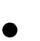  присутствие в начале работы этапа общей организации деятельности; адаптирование инструкции с учетом особых образовательных потребностей и индивидуальных трудностей обучающихся с ЗПР:упрощение формулировок по грамматическому и семантическому оформлению;упрощение многозвеньевой инструкции посредством деления ее на короткие смысловые единицы, задающие поэтапность (пошаговость) выполнения задания;в дополнение к письменной инструкции к заданию, при необходимости, она дополнительно прочитывается педагогом вслух в медленном темпе с четкими смысловыми акцентами; при необходимости адаптирование текста задания с учетом особых образовательных потребностей и индивидуальных трудностей обучающихся с ЗПР (более крупный шрифт, четкое отграничение одного задания от другого; упрощение формулировок задания по грамматическому и семантическому оформлению и др.); при необходимости предоставление дифференцированной помощи: стимулирующей (одобрение, эмоциональная поддержка), организующей (привлечение внимания, концентрирование на выполнении работы, напоминание о необходимости самопроверки), направляющей (повторение и разъяснение инструкции к заданию);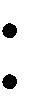 увеличение времени на выполнение заданий;возможность организации короткого перерыва (10-15 мин) при нарастании в поведении ребенка проявлений утомления, истощения;22 недопустимыми являются негативные реакции со стороны педагога, создание ситуаций, приводящих к эмоциональному травмированию ребенка.Итоговое оценивание и формы сохранения результатов учебной и внеучебной деятельности обучающихся с ОВЗ .На итоговую оценку на уровне начального общего образования, результаты которой используются при принятии решения о возможности (или невозможности) продолжения обучения на следующем уровне, выносятся предметные, метапредметные результаты и результаты освоения программы коррекционной работы.Итоговая аттестация на уровне начального общего образования проводится с учетом возможных специфических трудностей обучающегося с ЗПР в овладении письмом, чтением или счетом. Вывод об успешности овладения содержанием АООП НОО делается на основании положительной индивидуальной динамики.Основным инструментом итоговой оценки являются итоговые комплексные работы – система заданий различного уровня сложности по литературному чтению, русскому языку, математике и окружающему миру в соответствии с УМК.учебном процессе оценка предметных результатов проводится с помощью проверочных, самостоятельных контрольных и итоговых работ, направленных на определение уровня освоения темы учащимися по пятибалльной шкале. Оценивание производится в соответствии с авторскими рекомендациям и на основании школьного Положения о формах, периодичности и порядке текущего контроля успеваемости и промежуточной аттестации обучающихся с учетом специальных условия проведения текущей,промежуточной и итоговой (по итогам освоения АООП НОО) аттестации обучающихся с ЗПР.Проводится анализ результатов выполнения трех (четырех) итоговых работ – по русскому языку, математике, литературному чтению и итоговой комплексной работы на межпредметной основе.Предметом итоговой  оценки освоения  обучающимися  с ЗПР  основнойобразовательной программы начального общего образования являются предметные достижения и метапредметные результаты начального общего образования, необходимые для продолжения образования, а также внеучебные достижения младших школьников.итоговой оценке реализации основной образовательной программы выделяются отдельно (независимо друг от друга) три составляющие:•результаты  текущего и промежуточного  оценивания, отражающиединамику индивидуальных образовательных достижений обучающихся, продвижение в достижении планируемых результатов освоения основной образовательной программы;23результаты итоговых работ, характеризующие уровень освоения обучающимися основных формируемых культурных предметных способов действий/средств, необходимых для продолжения образования на следующем шаге;внеучебные достижения  обучающихся.Системная оценка личностных, метапредметных и предметных результатов реализуется в рамках накопительной системы – Портфолио.Портфолио является формой представления индивидуальных достижений ребенка, так как позволяет учитывать результаты, достигнутые ребенком в разнообразных видах деятельности: учебной, творческой, спортивной и др.Одним из наиболее адекватных инструментов для оценки динамики образовательных достижений служит портфель достижений ученика. Портфель достижений — это не только современная эффективная форма оценивания, но и действенное средство для решения ряда важных педагогических задач, позволяющее:поддерживать высокую учебную мотивацию обучающихся;поощрять их активность и самостоятельность, расширять возможности обучения и самообучения;развивать навыки рефлексивной и оценочной (в том числе самооценочной) деятельности обучающихся;формировать умение учиться — ставить цели, планировать и организовывать собственную учебную деятельность.Портфель достижений представляет собой специально организованную подборку работ, которые демонстрируют усилия, прогресс и достижения обучающегося в различных областях. Портфель достижений является оптимальным способом организации текущей системы оценки. При этом материалы портфеля достижений должны допускать проведение независимой оценки, например при проведении аттестации педагогов.состав портфеля достижений могут включаться результаты, достигнутые учеником не только в ходе учебной деятельности, но и в иных формах активности: творческой, социальной, коммуникативной, физкультурно-оздоровительной, трудовой деятельности, протекающей как в рамках повседневной школьной практики, так и за её пределами.В портфель достижений учеников начальной школы, который используется для оценки достижения планируемых результатов начального общего образования, включены следующие материалы:Выборки детских работ — формальных и творческих, выполненных в ходе обязательных учебных занятий по всем изучаемым предметам, а также в ходе посещаемых учащимися факультативных учебных занятий, реализуемых в рамках образовательной программы образовательного учреждения (как её общеобразовательной составляющей, так и программы дополнительного образования).Обязательной составляющей портфеля достижений являются материалы стартовой диагностики, промежуточных и итоговых стандартизированных работ по отдельным предметам.24Остальные работы должны быть подобраны так, чтобы их совокупность демонстрировала нарастающие успешность, объём и глубину знаний, достижение более высоких уровней формируемых учебных действий.Примерами такого рода работ могут быть:по русскому, и литературному чтению, иностранному языку — диктантыизложения, сочинения на заданную тему, сочинения на произвольную тему, иллюстрированные «авторские» работы детей, материалы их самоанализа и рефлексии и т.п.;по математике — математические диктанты, оформленные результаты мини исследований, записи решения учебно-познавательных и учебно-практических задач, математические модели, материалы самоанализа и рефлексии и т.п.;по окружающему миру — дневники наблюдений, оформленные результаты мини-исследований и мини-проектов, творческие работы, материалы самоанализа и рефлексии и•т.п.;по предметам эстетического цикла — фотоизображения примеров исполнительской деятельности, иллюстрации к музыкальным произведениям, иллюстрации на заданную тему, продукты собственного творчества, материалы самоанализа и рефлексии и т. п.;по технологии — фотоизображения продуктов исполнительской деятельности, продукты собственного творчества, материалы самоанализа и рефлексии и т. п.;по физкультуре —самостоятельно составленные расписания и режим дня, комплексы физических упражнений, материалы самоанализа и рефлексии и т. п.Систематизированные материалы наблюдений (оценочные листы, материалы и листы наблюдений и т.п.) за процессом овладения универсальными учебными действиями, которые ведут учителя начальных классов (выступающие и в роли учителя-предметника, и в роли классного руководителя), иные учителя-предметники, школьный психолог, учитель-логопед и другие непосредственные участники образовательного процесса.Материалы, характеризующие достижения обучающихся в рамках внеучебной (школьной и внешкольной) и досуговой деятельности, например результаты участия в олимпиадах, конкурсах, смотрах, выставках, концертах, спортивных мероприятиях, поделки и др. Основное требование, предъявляемое к этим материалам, – отражение в них степени достижения планируемых результатов освоения образовательной программы начального общего образования.Анализ, интерпретация и оценка отдельных составляющих и портфеля достижений в целом ведутся с позиций достижения планируемых результатов с учётом основных результатов начального общего образования, закреплённых в Стандарте.Оценка как отдельных составляющих, так и портфеля достижений в целом ведётся на критериальной основе, поэтому портфели достижений должны сопровождаться специальными документами, в которых описаны25состав портфеля достижений; критерии, на основе которых оцениваются отдельные работы, и вклад каждой работы в накопленную оценку выпускника.Критерии оценки отдельных составляющих портфеля достижений могут полностью соответствовать рекомендуемым или быть адаптированы учителем применительно к особенностям образовательной программы и контингента детей.При адаптации критериев целесообразно соотносить их с критериями и нормами, представленными в примерах инструментария для итоговой оценки достижения планируемых результатов, естественно, спроецировав их предварительно на данный этап обучения.По результатам оценки, которая формируется на основе материалов портфеля достижений, делаются выводы о:сформированности у обучающегося универсальных и предметных способов действий, а также опорной системы знаний, обеспечивающих ему возможность продолжения образования в основной школе;сформированности основ умения учиться, понимаемой как способности к самоорганизации с целью постановки и решения учебно-познавательных и учебно-практических задач;индивидуальном прогрессе в основных сферах развития личности — мотивационно-смысловой, познавательной, эмоциональной, волевой и саморегуляции.На итоговую оценку на уровне начального общего образования, результаты которой используются при принятии решения о возможности (или невозможности) продолжения обучения на следующем уровне, выносятся только предметные и метапредметные результаты.Предметом итоговой оценки является способность обучающихся решать учебно­познавательные и учебно­практические задачи, построенные на материале опорной системы знаний с использованием средств, релевантных содержанию учебных предметов, в том числе на основе метапредметных действий. Способность к решению иного класса задач является предметом различного рода неперсонифицированных обследований.На уровне начального общего образования особое значение для продолжения образования имеет усвоение обучающимися опорной системызнаний по русскому языку, математике и овладение следующими метапредметными действиями:речевыми, среди которых следует выделить навыки осознанного чтения и работы с информацией;коммуникативными, необходимыми для учебного сотрудничества с учителем и сверстниками.Итоговая оценка выпускника формируется на основе накопленной оценки, зафиксированной в портфеле достижений, по всем учебным предметамоценок за выполнение, как минимум, трёх (четырёх) итоговых работ (по русскому языку, математике, окружающему миру и комплексной работы на межпредметной основе).26При этом накопленная оценка характеризует выполнение всей совокупности планируемых результатов, а также динамику образовательных достижений обучающихся за период обучения. А оценки за итоговые работы характеризуют, как минимум, уровень усвоения обучающимися опорной системы знаний по русскому языку, родному языку и математике, а также уровень овладения метапредметными действиями.На основании этих оценок по каждому предмету и по программе формирования универсальных учебных действий делаются следующие выводыдостижении планируемых результатов.Выпускник овладел опорной системой знаний и учебными действиями, необходимыми для продолжения образования на следующей ступени, и способен использовать их для решения простых учебно­познавательных и учебно­практических задач средствами данного предмета.Такой вывод делается, если в материалах накопительной системы оценки зафиксировано достижение планируемых результатов по всем основным разделам учебной программы, как минимум, с оценкой «зачтено» (или«удовлетворительно»), а результаты выполнения итоговых работ свидетельствуют о правильном выполнении не менее 50% заданий базового уровня.Выпускник овладел опорной системой знаний, необходимой для продолжения образования на следующей ступени, на уровне осознанного произвольного овладения учебными действиями.Такой вывод делается, если в материалах накопительной системы оценки зафиксировано достижение планируемых результатов по всем основным разделам учебной программы, причём не менее чем по половине разделов выставлена оценка «хорошо» или «отлично», а результаты выполнения итоговых работ свидетельствуют о правильном выполнении не менее 65% заданий базового уровня и получении не менее 50% от максимального балла за выполнение заданий повышенного уровня.Выпускник не овладел опорной системой знаний и учебными действиями, необходимыми для продолжения образования на следующей ступени.Такой вывод делается, если в материалах накопительной системы оценки не зафиксировано достижение планируемых результатов по всем основным разделам учебной программы, а результаты выполнения итоговых работ свидетельствуют о правильном выполнении менее 50% заданий базового уровня.Педагогический совет образовательного учреждения на основе выводов, сделанных по каждому обучающемуся, рассматривает вопрос об успешном освоении данным обучающимся основной образовательной программы начального общего образования и переводе его на следующий уровень общего образования.27Решение о переводе обучающегося на следующий уровень общего образования принимается одновременно с рассмотрением и утверждением характеристики обучающегося, в которой:отмечаются образовательные достижения и положительные качества обучающегося;определяются приоритетные задачи и направления личностного развития с учётом как достижений, так и психологических проблем развития ребёнка;даются психолого педагогические рекомендации, призванные обеспечить успешную реализацию намеченных задач на следующей ступени обучения.Оценка результатов деятельности ОУ осуществляется в ходе его аккредитации, а также в рамках аттестации педагогических кадров. Она проводится на основе результатов итоговой оценки достижения планируемых результатов освоения основной образовательной программы начального общего образования с учётом:результатов мониторинговых исследований разного уровня (федерального, регионального, муниципального);условий реализации основной образовательной программы начального общего образования;особенностей контингента обучающихся.Предметом оценки в ходе данных процедур является также текущая оценочная деятельность школы и педагогов, и в частности отслеживание динамики образовательных достижений выпускников начальной школы.случае если для проведения итоговых работ используется единый, централизованно разработанный инструментарий, наиболее целесообразной формой оценки деятельности школы является регулярный мониторинг результатов выполнения трёх (четырёх) итоговых работ.Оценка деятельности педагогических кадров, осуществляющих образовательную деятельность обучающихся с ЗПР, осуществляется на основе интегративных показателей, свидетельствующих о положительной динамике развития обучающегося («было» ― «стало») или в сложных случаях сохранении его психоэмоционального статуса.2.1. Содержательный раздел2.1.1. Программа формирования универсальных учебных действий Программа формирования универсальных учебных действий на уровненачального общего образования конкретизирует требования ФГОС НОО обучающихся с ОВЗ к личностным и метапредметным результатам освоения АООП НОО, и служит основой разработки программ учебных предметов, курсов.Программа строится на основе деятельностного подхода к обучению и позволяет реализовывать коррекционно-развивающий потенциал образования обучающихся с ЗПР и призвана способствовать развитию универсальных учебных действий, обеспечивающих обучающимся умение учиться. Это достигается как в процессе освоения обучающимися с ЗПР конкретных предметных знаний, умений и навыков в рамках отдельных учебных28дисциплин, так и в процессе формирования социальных (жизненных) компетенций.Программа формирования универсальных учебных действий обеспечивает:успешность (эффективность) обучения в любой предметной области, общность подходов к осуществлению любой деятельности обучающегося вне зависимости от ее предметного содержания;реализацию преемственности всех ступеней образования и этапов усвоения содержания образования;создание условий для готовности обучающегося с ЗПР к дальнейшему образованию, реализации доступного уровня самостоятельности в обучении;целостность развития личности обучающегося.Основная цель реализации программы формирования универсальных учебных действий состоит в формировании обучающегося с ЗПР как субъекта учебной деятельности.Задачами реализации программы являются:формирование мотивационного компонента учебной деятельности;овладение комплексом универсальных учебных действий, составляющих операционный компонент учебной деятельности;развитие умений принимать цель и готовый план деятельности, планировать знакомую деятельность, контролировать и оценивать ее результаты в опоре на организационную помощь педагога.Для реализации поставленной цели и соответствующих ей задач необходимо:•определить функции и состав универсальных учебных действий, учитывая психофизические особенности и своеобразие учебной деятельности обучающихся с ЗПР;•определить связи универсальных учебных действий с содержанием учебных предметов;•выявить в содержании предметных линий универсальные учебные действия и определить условия их формирования в образовательном процессе и жизненно важных ситуациях, учитывая особые образовательные потребности обучающихся с ЗП.Программа формирования универсальных учебных действий у обучающихся с ЗПР содержит:описание ценностных ориентиров образования обучающихся с ЗПР на уровне начального общего образования;связь универсальных учебных действий с содержанием учебных предметов;характеристики личностных, регулятивных, познавательных, коммуникативных универсальных учебных действий обучающихся с ЗПР;типовые задачи формирования личностных, регулятивных, познавательных, коммуникативных универсальных учебных действий;29описание преемственности программы формирования универсальных учебных действий при переходе обучающихся с ЗПР от дошкольного к начальному общему образованию.Ценностные ориентиры начального общего образования обучающихсяЗПР конкретизируют личностный, социальный и государственный заказ системе образования, выраженный в Требованиях к результатам освоения АООП НОО, и отражают следующие целевые установки системы начального общего образования:формирование основ гражданской идентичности личности на основе:— осознания себя как гражданина России, чувства гордости за свою родину,российский народ и историю России, осознания своей этнической и национальной принадлежности;— восприятие мира как единого и целостного при разнообразии культур, национальностей, религий;— уважительного отношения к иному мнению, истории и культуре других народов;• формирование психологических условий развития общения, сотрудничества на основе:— доброжелательности, доверия и внимания к людям;— навыков сотрудничества со взрослыми и сверстниками в разных социальных ситуациях;— уважения к окружающим — умения слушать и слышать партнёра;• развитие ценностно-смысловой сферы личности на основе общечеловеческих принципов нравственности:— способности к осмыслению социального окружения, своего места в нем, принятия соответствующих возрасту ценностей и социальных ролей;— ориентации в нравственном содержании как собственных поступков, такпоступков окружающих людей, развития этических чувств, доброжелательности и эмоционально-нравственной отзывчивости, понимания и сопереживания чувствам других людей;— формирование эстетических потребностей, ценностей и чувств;развитие умения учиться, а именно:— принятие и освоение социальной роли обучающегося, формирование и развитие социально значимых мотивов учебной деятельности;— формирование умения учиться и способности к организации своей деятельности (планированию, контролю, оценке);— развитие адекватных представлений о собственных возможностях, о насущно необходимом жизнеобеспечении.Программа формирования универсальных учебных действий реализуется в процессе всей учебной и внеурочной деятельности.Формирование универсальных учебных действий в образовательном процессе осуществляется в процессе освоения всех без исключения учебных предметов и курсов коррекционно-развивающей области.30Сформированность универсальных учебных действий у обучающихся с ЗПР на уровне начального общего образования должна быть определена на этапе завершения обучения в начальной школе.Связь универсальных учебных действий с содержанием учебных предметов.Формирование универсальных учебных действий, обеспечивающих решение задач общекультурного, ценностно-личностного, познавательного развития обучающихся, реализуется в рамках целостного образовательного процесса в ходе изучения системы учебных предметов и дисциплин, в метапредметной деятельности, организации форм учебного сотрудничества и решения важных задач жизнедеятельности обучающихсяНа уровне начального общего образования имеет особое значение обеспечение при организации учебного процесса сбалансированного развития у обучающихся логического, наглядно-образного и знаково-символического мышления, исключающее риск развития формализма мышления, формирования псевдологического мышления. Существенную роль в этом играют такиеучебные предметы, как «Литературное чтение», «Технология», «Изобразительное искусство», «Музыка».Каждый учебный предмет в зависимости от предметного содержания и релевантных способов организации учебной деятельности обучающихся раскрывает определённые возможности для формирования универсальных учебных действий.«Русский язык» как учебный предмет обеспечивают формирование познавательных, коммуникативных и регулятивных действий. Работа с текстом открывает возможности для формирования логических действий анализа, сравнения, установления причинно-следственных связей. Ориентация в морфологической и синтаксической структуре языка и усвоение правил строения слова и предложения, графической формы букв обеспечивает развитие знаково-символических действий — замещения (например, звука буквой), моделирования (например, состава слова путём составления схемы) и преобразования модели (видоизменения слова). Изучение русского языка создаёт условия для формирования «языкового чутья» как результата ориентировки ребёнка в грамматической и синтаксической структуре родного языка и обеспечивает успешное развитие адекватных возрасту форм и функций речи, включая обобщающую и планирующую функции.«Литературное чтение». Требования к результатам изучения учебного предмета включают формирование всех видов универсальных учебных действий личностных, коммуникативных, познавательных и регулятивных (с приоритетом развития ценностно-смысловой сферы и коммуникации).Литературное чтение — осмысленная, творческая духовная деятельность, обеспечивает освоение идейно-нравственного содержания художественной литературы, развитие эстетического восприятия. Важнейшей функцией восприятия художественной литературы является трансляция духовно-нравственного опыта общества через коммуникацию системы социальных31личностных смыслов, раскрывающих нравственное значение поступков героев литературных произведений. На ступени начального общего образования важным средством организации понимания авторской позиции, отношения автора к героям произведения и отображаемой действительности является выразительное чтение.Учебный предмет «Литературное чтение» обеспечивает формирование следующих универсальных учебных действий: смыслообразования через прослеживание судьбы героя и ориентацию учащегося в системе личностных смыслов;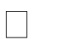  самоопределения и самопознания на основе сравнения образа «Я» с героями литературных произведений посредством эмоционально-действенной идентификации; основ гражданской идентичности путём знакомства с героическим историческим прошлым своего народа и своей страны и переживания гордостиэмоциональной сопричастности подвигам и достижениям её граждан; эстетических ценностей и на их основе эстетических критериев;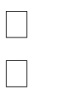 нравственно-этического оценивания через выявление морального содержания и нравственного значения действий персонажей; эмоционально-личностной децентрации на основе отождествления себя с героями произведения, соотнесения и сопоставления их позиций, взглядов и мнений; умения понимать контекстную речь на основе воссоздания картины событий и поступков персонажей; умения произвольно и выразительно строить контекстную речь с учётом целей коммуникации, особенностей слушателя, в том числе используя аудиовизуальные средства; умения устанавливать логическую причинно-следственную последовательность событий и действий героев произведения; умения строить план с выделением существенной и дополнительной информации.«Иностранный	язык»	обеспечивает	прежде	всего	развитиекоммуникативных действий, формируя коммуникативную культуру обучающегося. Изучение иностранного языка способствует: общему речевому развитию учащегося на основе формирования обобщённых лингвистических структур грамматики и синтаксиса; развитию произвольности и осознанности монологической и диалогической речи;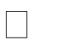 развитию письменной речи;формированию ориентации на партнёра, его высказывания, поведение, эмоциональное состояние и переживания; уважение интересов партнёра; умение слушать и слышать собеседника; вести диалог, излагать и обосновывать своё мнение в понятной для собеседника форме.Знакомство обучающихся с культурой, историей и традициями других народов и мировой культурой, открытие универсальности детской субкультуры создаёт необходимые условия для формирования личностных универсальных32действий — формирования гражданской идентичности личности, преимущественно в её общекультурном компоненте, и доброжелательного отношения, уважения и толерантности к другим странам и народам, компетентности в межкультурном диалоге.Изучение иностранного языка способствует развитию общеучебных познавательных действий, в первую очередь смыслового чтения (выделение субъекта и предиката текста; понимание смысла текста и умение прогнозировать развитие его сюжета; умение задавать вопросы, опираясь на смысл прочитанного текста; сочинение оригинального текста на основе плана).«Математика». На уровне начального общего образования этот учебный предмет является основой развития у обучающихся познавательных универсальных действий, в первую очередь логических и алгоритмических. В процессе знакомства с математическими отношениями, зависимостями у школьников формируются учебные действия планирования последовательности шагов при решении задач; различения способа и результата действия; выбора способа достижения поставленной цели; использования знаково-символических средств для моделирования математической ситуации, представления информации; сравнения и классификации (например, предметов, чисел, геометрических фигур) по существенному основанию. Особое значение имеет математика для формирования общего приёма решения задач как универсального учебного действия.Формирование моделирования как универсального учебного действия осуществляется в рамках практически всех учебных предметов на этой ступени образования. В процессе обучения обучающийся осваивает систему социально принятых знаков и символов, существующих в современной культуре и необходимых как для обучения, так и для его социализации.«Окружающий мир».  Этот предмет выполняет интегрирующую функциюобеспечивает формирование у обучающихся целостной научной картины природного и социокультурного мира, отношений человека с природой, обществом, другими людьми, государством, осознания своего места в обществе, создавая основу становления мировоззрения, жизненного самоопределения и формирования российской гражданской идентичности личности.сфере личностных универсальных действий изучение предмета «Окружающий мир» обеспечивает формирование когнитивного, эмоционально-ценностного и деятельностного компонентов гражданской российской идентичности: умения различать государственную символику Российской Федерации и своего региона, описывать достопримечательности столицы и родного края, находить на карте Российскую Федерацию, Москву — столицу России, свой регион и его столицу; ознакомление с особенностями некоторых зарубежных стран; формирование основ исторической памяти — умения различать в историческом времени прошлое, настоящее, будущее, ориентации в основных исторических событиях своего народа и России и ощущения чувства гордости33за славу и достижения своего народа и России, фиксировать в информационной среде элементы истории семьи, своего региона;формирование	основ	экологического	сознания,	грамотности	икультуры учащихся, освоение элементарных норм адекватного природосообразного поведения; развитие морально-этического сознания — норм и правил взаимоотношений человека с другими людьми, социальными группами и сообществами.сфере личностных универсальных учебных действий изучение предмета способствует принятию обучающимися правил здорового образа жизни, пониманию необходимости здорового образа жизни в интересах укрепления физического, психического и психологического здоровья.Изучение предмета «Окружающий мир» способствует формированию общепознавательных универсальных учебных действий: овладению начальными формами исследовательской деятельности, включая умения поиска и работы с информацией; формированию действий замещения и моделирования (использования готовых моделей для объяснения явлений или выявления свойств объектов и создания моделей); формированию логических действий сравнения, подведения под понятия, аналогии, классификации объектов живой и неживой природы на основе внешних признаков или известных характерных свойств; установления причинно-следственных связей в окружающем мире, в том числе на многообразном материале природы и культуры родного края.«Музыка». Этот предмет обеспечивает формирование личностных, коммуникативных, познавательных действий. На основе освоения обучающимися мира музыкального искусства в сфере личностных действий будут сформированы эстетические и ценностно смысловые ориентации учащихся, создающие основу для формирования позитивной самооценки, самоуважения, жизненного оптимизма, потребности в творческом самовыражении. Приобщение к достижениям национальной, российской и мировой музыкальной культуры и традициям, многообразию музыкального фольклора России, образцам народной и профессиональной музыки обеспечит формирование российской гражданской идентичности и толерантности как основы жизни в поликультурном обществе.Будут сформированы коммуникативные универсальные учебные действия на основе развития эмпатии и умения выявлять выраженные в музыке настроения и чувства и передавать свои чувства и эмоции на основе творческого самовыражения.области развития общепознавательных действий изучение музыки будет способствовать формированию замещения и моделирования.«Изобразительное искусство». Развивающий потенциал этого предмета связан с формированием личностных, познавательных, регулятивных действий.Моделирующий характер изобразительной деятельности создаёт условия для формирования общеучебных действий, замещения и моделирования в34продуктивной деятельности учащихся явлений и объектов природного и социокультурного мира. Такое моделирование является основой развития познания ребёнком мира и способствует формированию логических операций сравнения, установления тождества и различий, аналогий, причинно-следственных связей и отношений. При создании продукта изобразительной деятельности особые требования предъявляются к регулятивным действиям — целеполаганию как формированию замысла, планированию и организации действий в соответствии с целью, умению контролировать соответствие выполняемых действий способу, внесению корректив на основе предвосхищения будущего результата и его соответствия замыслу.сфере личностных действий приобщение к мировой и отечественной культуре и освоение сокровищницы изобразительного искусства, народных, национальных традиций, искусства других народов обеспечивают формирование гражданской идентичности личности, толерантности, эстетических ценностей и вкусов, новой системы мотивов, включая мотивы творческого самовыражения, способствуют развитию позитивной самооценки и самоуважения учащихся.«Технология». Специфика этого предмета и его значимость для формирования универсальных учебных действий обусловлена: ключевой ролью предметно-преобразовательной деятельности как основы формирования системы универсальных учебных действий; значением универсальных учебных действий моделирования и планирования, которые являются непосредственным предметом усвоения в ходе выполнения различных заданий по курсу (так, в ходе решения задач на конструирование обучающиеся учатся использовать схемы, карты и модели, задающие полную ориентировочную основу выполнения предложенных заданий и позволяющие выделять необходимую систему ориентиров); специальной организацией процесса планомерно-поэтапной отработки предметно преобразовательной деятельности обучающихся в генезисе и развитии психологических новообразований младшего школьного возраста — умении осуществлять анализ, действовать во внутреннем умственном плане; рефлексии как осознании содержания и оснований выполняемой деятельности; широким использованием форм группового сотрудничества и проектных форм работы для реализации учебных целей курса; формирование первоначальных элементов ИКТ-компетентности учащихся.Изучение технологии обеспечивает реализацию следующих целей: формирование картины мира материальной и духовной культуры как продукта творческой предметно-преобразующей деятельности человека; развитие знаково-символического и пространственного мышления, творческого и репродуктивного воображения на основе развития способности учащегося к моделированию и отображению объекта и процесса его преобразования в форме моделей (рисунков, планов, схем, чертежей);35 развитие регулятивных действий, включая целеполагание; планирование (умение составлять план действий и применять его для решения задач); прогнозирование (предвосхищение будущего результата при различных условиях выполнения действия), контроль, коррекцию и оценку; формирование внутреннего плана на основе поэтапной отработки предметно-преобразовательных действий;развитие планирующей и регулирующей функции речи;развитие коммуникативной компетентности обучающихся на основе организации совместно-продуктивной деятельности; развитие эстетических представлений и критериев на основе изобразительной и художественной конструктивной деятельности; формирование мотивации успеха и достижений младших школьников, творческой самореализации на основе эффективной организации предметно-преобразующей символико-моделирующей деятельности; ознакомление обучающихся с миром профессий и их социальным значением, историей их возникновения и развития как первой ступеньюформирования готовности к предварительному профессиональному самоопределению; формирование ИКТ компетентности обучающихся, включая ознакомление с правилами жизни людей в мире информации: избирательность в потреблении информации, уважение к личной информации другого человека, к процессу познания учения, к состоянию неполного знания и другим аспектам.«Физическая культура». Этот предмет обеспечивает формирование личностных универсальных действий: основ общекультурной и российской гражданской идентичности как чувства гордости за достижения в мировом и отечественном спорте; освоение моральных норм помощи тем, кто в ней нуждается, готовности принять на себя ответственность; развитие мотивации достижения и готовности к преодолению трудностей на основе конструктивных стратегий и умения мобилизовать свои личностные и физические ресурсы, стрессоустойчивости;освоение правил здорового и безопасного образа жизни.«Физическая культура» как учебный предмет способствует: в области регулятивных действий развитию умений планировать, регулировать, контролировать и оценивать свои действия; в области коммуникативных действий развитию взаимодействия, ориентации на партнёра, сотрудничеству и кооперации (в командных видах спорта — формированию умений планировать общую цель и пути её достижения; договариваться в отношении целей и способов действия, распределения функций и ролей в совместной деятельности; конструктивно разрешать конфликты; осуществлять взаимный контроль; адекватно оценивать собственное поведение и поведение партнёра и вносить необходимые коррективы в интересах достижения общего результата).36Характеристики личностных, регулятивных, познавательных, коммуникативных универсальных учебных действий обучающихся с ОВЗ.Последовательная реализация деятельностного подхода направлена на повышение эффективности образования, более гибкое и прочное усвоение знаний учащимися, возможность их самостоятельного движения в изучаемой области, существенное повышение их мотивации и интереса к учёбе.рамках деятельностного подхода в качестве общеучебных действий рассматриваются основные структурные компоненты учебной деятельности — мотивы, особенности целеполагания (учебная цель и задачи), учебные действия, контроль и оценка, сформированность которых является одной из составляющих успешности обучения в образовательном учреждении.При оценке сформированности учебной деятельности учитывается возрастная специфика, которая заключается в постепенном переходе от совместной деятельности учителя и обучающегося к совместно-разделённой (в младшем школьном и младшем подростковом возрасте) и к самостоятельной с элементами самообразования и самовоспитания деятельности (в младшем подростковом и старшем подростковом возрасте).Понятие «универсальные учебные действия»широком значении термин «универсальные учебные действия» означает умение учиться, т.е. способность субъекта к саморазвитию и самосовершенствованию путём сознательного и активного присвоения нового социального опыта.Способность обучающегося самостоятельно успешно усваивать новые знания, формировать умения и компетентности, включая самостоятельную организацию этого процесса, т.е. умение учиться, обеспечивается тем, что универсальные учебные действия как обобщённые действия открывают учащимся возможность широкой ориентации как в различных предметных областях, так и в строении самой учебной деятельности, включающейосознание её целевой направленности, ценностно-смысловых и операциональных характеристик. Таким образом, достижение умения учиться предполагает полноценное освоение обучающимися всех компонентов учебной деятельности, которые включают: познавательные и учебные мотивы, учебную цель, учебную задачу, учебные действия и операции (ориентировка, преобразование материала, контроль и оценка). Умение учиться — существенный фактор повышения эффективности освоения учащимися предметных знаний, формирования умений и компетенций, образа мира и ценностно-смысловых оснований личностного морального выбора.Функции универсальных учебных действий: обеспечение возможностей обучающегося самостоятельно осуществлять деятельность учения, ставить учебные цели, искать и использовать необходимые средства и способы их достижения, контролироватьоценивать процесс и результаты деятельности; создание условий для гармоничного развития личности и её самореализации на основе готовности к непрерывному образованию;37обеспечение успешного усвоения знаний, формирования умений, навыков и компетентностей в любой предметной области.Универсальный характер учебных действий проявляется в том, что они носят надпредметный, метапредметный характер; обеспечивают целостность общекультурного, личностного и познавательного развития и саморазвития личности; обеспечивают преемственность всех ступеней образовательного процесса; лежат в основе организации и регуляции любой деятельности учащегося независимо от её специально-предметного содержания.Универсальные учебные действия обеспечивают этапы усвоения учебного содержания и формирования психологических способностей обучающегося.Виды универсальных учебных действий.составе основных видов универсальных учебных действий, соответствующих ключевым целям общего образования, можно выделить четыре блока: личностный, регулятивный (включающий также действия саморегуляции), познавательный и коммуникативный.Личностные универсальные учебные действия обеспечивают ценностно-смысловую ориентацию обучающихся (умение соотносить поступки и событияпринятыми этическими принципами, знание моральных норм и умение выделить нравственный аспект поведения) и ориентацию в социальных ролях и межличностных отношениях. Применительно к учебной деятельности следует выделить три вида личностных действий:личностное, профессиональное, жизненное самоопределение; смыслообразование, т. е. установление обучающимися связи междуцелью учебной деятельности и её мотивом, другими словами, между результатом учения и тем, что побуждает к деятельности, ради чего она осуществляется. Ученик должен задаваться вопросом: какое значение и какой смысл имеет для меня учение? — и уметь на него отвечать; нравственно-этическая ориентация, в том числе и оценивание усваиваемого содержания (исходя из социальных и личностных ценностей), обеспечивающее личностный моральный выбор.Регулятивные универсальные учебные действия обеспечивают обучающимся организацию своей учебной деятельности. К ним относятся: целеполагание как постановка учебной задачи на основе соотнесения того, что уже известно и усвоено учащимися, и того, что ещё неизвестно; планирование — определение последовательности промежуточных целей с учётом конечного результата; составление плана и последовательности действий; прогнозирование — предвосхищение результата и уровня усвоения знаний, его временны'х характеристик; контроль в форме сличения способа действия и его результата с заданным эталоном с целью обнаружения отклонений и отличий от эталона; коррекция — внесение необходимых дополнений и коррективов в план и способ действия в случае расхождения эталона, реального действия и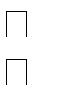 38его результата с учётом оценки этого результата самим обучающимся, учителем, товарищами; оценка — выделение и осознание обучающимся того, что уже усвоено и что ещё нужно усвоить, осознание качества и уровня усвоения; оценка результатов работы; саморегуляция как способность к мобилизации сил и энергии, к волевому усилию (к выбору в ситуации мотивационного конфликта) и преодолению препятствий.Познавательные универсальные учебные действия включают: общеучебные, логические учебные действия, а также постановку и решение проблемы.Общеучебные универсальные действия:самостоятельное	выделение	и	формулирование	познавательнойцели; поиск и выделение необходимой информации, в том числе решение рабочих задач с использованием общедоступных в начальной школе инструментов ИКТ и источников информации;структурирование знаний;осознанное и произвольное построение речевого высказывания в устной и письменной форме; выбор наиболее эффективных способов решения задач в зависимости от конкретных условий; рефлексия способов и условий действия, контроль и оценка процесса и результатов деятельности;смысловое чтение как осмысление цели чтения и выбор вида чтениязависимости от цели; извлечение необходимой информации из прослушанных текстов различных жанров; определение основной и второстепенной информации; свободная ориентация и восприятие текстов художественного, научного, публицистического и официально-делового стилей; понимание и адекватная оценка языка средств массовой информации; постановка и формулирование проблемы, самостоятельное создание алгоритмов деятельности при решении проблем творческого и поискового характера.Особую группу общеучебных универсальных действий составляют Знаково-символические действия:моделирование — преобразование объекта из чувственной формы вмодель, где выделены существенные характеристики объекта (пространственно-графическая или знаково-символическая); преобразование модели с целью выявления общих законов, определяющих данную предметную область.Логические универсальные действия: анализ объектов с целью выделения признаков (существенных, несущественных); синтез — составление целого из частей, в том числе самостоятельное достраивание с восполнением недостающих компонентов;39 выбор оснований и критериев для сравнения, сериации, классификации объектов;подведение под понятие, выведение следствий;установление причинно-следственных связей, представление цепочек объектов и явлений; построение логической цепочки рассуждений, анализ истинности утверждений;доказательство;выдвижение гипотез и их обоснование.Постановка и решение проблемы:формулирование проблемы;самостоятельное создание способов решения проблем творческого и поискового характера.Коммуникативные универсальные учебные действия обеспечивают социальную компетентность и учёт позиции других людей, партнёров по общению или деятельности; умение слушать и вступать в диалог; участвовать в коллективном обсуждении проблем; интегрироваться в группу сверстников и строить продуктивное взаимодействие и сотрудничество со сверстниками и взрослыми.К коммуникативным действиям относятся:планирование учебного сотрудничества с учителем и сверстниками— определение цели, функций участников, способов взаимодействия; постановка вопросов — инициативное сотрудничество в поиске и сборе информации; разрешение конфликтов — выявление, идентификация проблемы, поиск и оценка альтернативных способов разрешения конфликта, принятие решения и его реализация; управление поведением партнёра — контроль, коррекция, оценка его действий;умение с достаточной полнотой и точностью выражать свои мыслисоответствии с задачами и условиями коммуникации; владение монологической и диалогической формами речи в соответствии с грамматическими и синтаксическими нормами родного языка, современных средств коммуникации.Развитие системы универсальных учебных действий в составе личностных, регулятивных, познавательных и коммуникативных действий,определяющих развитие психологических способностей личности, осуществляется в рамках нормативно возрастного развития личностной и познавательной сфер ребёнка. Процесс обучения задаёт содержание и характеристики учебной деятельности ребёнка и тем самым определяет зону ближайшего развития указанных универсальных учебных действий (их уровень развития, соответствующий «высокой норме») и их свойства.Универсальные учебные действия представляют собой целостную систему, в которой происхождение и развитие каждого вида учебного действия40определяется его отношением с другими видами учебных действий и общей логикой возрастного развития. Так: общения и сорегуляции развивается способность ребёнка регулировать свою деятельность; из оценок окружающих и в первую очередь оценок близкого и взрослого формируется представление о себе и своих возможностях, появляется самопринятие и самоуважение, т.е. самооценка и Я концепция как результат самоопределения; из ситуативно-познавательного и внеситуативно-познавательного общения формируются познавательные действия ребёнка.Содержание и способы общения и коммуникации обусловливают развитие способности ребёнка к регуляции поведения и деятельности, познанию мира, определяют образ «Я» как систему представлений о себе, отношений к себе. Именно поэтому особое внимание в программе развития универсальных учебных действий уделяется становлению коммуникативных универсальных учебных действий.По мере становления личностных действий ребёнка (смыслообразование и самоопределение, нравственно-этическая ориентация) функционирование и развитие универсальных учебных действий (коммуникативных, познавательныхрегулятивных) претерпевает значительные изменения. Регуляция общения, кооперации и сотрудничества проектирует определённые достижения и результаты ребёнка, что вторично приводит к изменению характера его общенияЯ концепции.Познавательные действия также являются существенным ресурсом достижения успеха и оказывают влияние как на эффективность самой деятельности и коммуникации, так и на самооценку, смыслообразование и самоопределение учащегося.Типовые задачи формирования личностных, регулятивных, познавательных, коммуникативных, универсальных учебных действий.Типовые задачи формирования универсальных учебных действий Типовые задачи формирования универсальных учебных действийконструируются учителем на основании следующих общих подходов:1.Структура задачи. Любая задача, предназначенная для развития и/илиоценки уровня сформированности УУД (личностных, регулятивных, познавательных и коммуникативных) предполагает осуществление субъектом (в свёрнутом или развёрнутом виде) следующих навыков: ознакомление-понимание - применение-анализ-синтез-оценка.общем виде задача состоит из информационного блока и серии вопросов (практических заданий) к нему.2.Требования к задачам. Для того, чтобы задачи, предназначенные для оценки тех или иных УУД, были валидными, надёжными и объективными, они должны быть:составлены в соответствии с требованиями, предъявляемыми к тестовым заданиям в целом;41- сформулированы на языке, доступном пониманию ученика, претендующего на освоение обладание соответствующих УУД;избыточными с точки зрения выраженности в них «зоны ближайшего развития»;-многоуровневыми, т.е. предполагающими возможность оценить: общий подход к решению; выбор необходимой стратегии;«модульными», т.е. предусматривающими возможность, сохраняя общий конструкт задачи, менять некоторые из её условий.Обеспечение преемственности программы формирования универсальных учебных действий при переходе от дошкольного к начальному и основному общему образованию.Проблема организации преемственности обучения затрагивает все звенья существующей образовательной системы, а именно: переход из дошкольного образовательного учреждения (предшколы) в образовательное учреждение, реализующее основную образовательную программу начального общего образования и далее основную образовательную программу основного и среднего (полного) образования, и, наконец, в высшее учебное заведение. При этом, несмотря на огромные возрастно-психологические различия между обучающимися, переживаемые ими трудности переходных периодов имеют много общего.Основные проблемы обеспечения преемственности связаны со сложностями формирования у обучающихся с ОВЗ таких универсальных учебных действий, как коммуникативные, речевые, регулятивные, общепознавательные, логические и др.Наиболее остро проблема преемственности стоит в двух ключевых точках— в момент поступления детей в школу (при переходе из предшкольного звена на уровень начального общего образования) и в период перехода обучающихся на уровень основного общего образования.Возникновение  проблемы  преемственности,  находящей  отражение  втрудностях перехода обучающихся на новый уровень образовательной системы, имеет следующие причины: недостаточно плавное, даже скачкообразное изменение методов и содержания обучения, которое при переходе на уровень основного общего образования, а затем среднего общего образования приводит к падению успеваемости и росту психологических трудностей у учащихся; обучение на предшествующем уровне часто не обеспечивает достаточной готовности обучающихся к успешному включению в учебную деятельность нового, более сложного уровня.Физическая готовность определяется состоянием здоровья, уровнем морфофункциональной зрелости организма ребёнка, в том числе развитием двигательных навыков и качеств (тонкая моторная координация), физической и умственной работоспособности.Психологическая готовность к школе – сложная системная характеристика психического развития ребёнка 6—7 лет, которая предполагает сформированность психологических способностей и свойств, обеспечивающих42принятие ребёнком новой социальной позиции школьника; возможность выполнения им учебной деятельности сначала под руководством учителя, а затем переход к её самостоятельному осуществлению; усвоение системы научных понятий; освоение ребёнком новых форм кооперации и учебного сотрудничества в системе отношений с учителем и одноклассниками.Психологическая готовность к школе имеет следующую структуру: личностная готовность, умственная зрелость и произвольность регуляции поведения и деятельности.Личностная готовность включает мотивационную готовность, коммуникативную готовность, сформированность Я-концепции и самооценки,эмоциональную зрелость. Мотивационная готовность предполагает сформированность социальных мотивов (стремление к социально значимому статусу, потребность в социальном признании, мотив социального долга), учебных и познавательных мотивов. Предпосылками возникновения этих мотивов служат, с одной стороны, формирующееся к концу дошкольного возраста желание детей поступить в школу, с другой — развитие любознательности и умственной активности.Мотивационная готовность характеризуется первичным соподчинением мотивов с доминированием учебно-познавательных мотивов. Коммуникативная готовность выступает как готовность ребёнка к произвольному общению с учителем и сверстниками в контексте поставленной учебной задачи и учебного содержания. Коммуникативная готовность создаёт возможности для продуктивного сотрудничества ребёнка с учителем и трансляции культурного опыта в процессе обучения. Сформированность Я-концепции и самосознания характеризуется осознанием ребёнком своих физических возможностей, умений, нравственных качеств, переживаний (личное сознание), характера отношения к нему взрослых, способностью оценки своих достижений и личностных качеств, самокритичностью. Эмоциональная готовность выражается в освоении ребёнком социальных норм выражения чувств и в способности регулировать своё поведение на основе эмоционального предвосхищения и прогнозирования. Показателем эмоциональной готовности к школьному обучению является сформированность высших чувств – нравственных переживаний, интеллектуальных чувств (радость познания), эстетических чувств (чувство прекрасного). Выражением личностной готовности к школе является сформированность внутренней позиции школьника, подразумевающей готовность ребёнка принять новую социальную позицию и роль ученика, иерархию мотивов с высокой учебной мотивацией.Умственную зрелость составляет интеллектуальная, речевая готовность исформированность восприятия, памяти, внимания, воображения. Интеллектуальная готовность к школе включает особую познавательную позицию ребёнка в отношении мира (децентрацию), переход к понятийному интеллекту, понимание причинности явлений, развитие рассуждения как способа решения мыслительных задач, способность действовать в умственном плане, определённый набор знаний, представлений и умений. Речевая готовность предполагает сформированность фонематической, лексической,43грамматической, синтаксической, семантической сторон речи; развитие номинативной, обобщающей, планирующей и регулирующей функций речи, диалогической и начальных форм контекстной речи, формирование особой теоретической позиции ребёнка в отношении речевой действительности и выделение слова как её единицы. Восприятие характеризуется всё большей осознанностью, опирается на использование системы общественных сенсорных эталонов и соответствующих перцептивных действий, основывается на взаимосвязи с речью и мышлением. Память и внимание приобретают черты опосредованности, наблюдается рост объёма и устойчивости внимания.Психологическая готовность в сфере воли и произвольности обеспечивает целенаправленность и планомерность управления ребёнком своей деятельностью и поведением. Воля находит отражение в возможности соподчинения мотивов, целеполагании и сохранении цели, способностях прилагать волевое усилие для её достижения. Произвольность выступает как умение строить своё поведение и деятельность в соответствии с предлагаемыми образцами и правилами, осуществлять планирование, контроль и коррекцию выполняемых действий, используя соответствующие средства.Не меньшее значение имеет проблема психологической готовности детейпри переходе обучающихся на уровень основного общего образования. Трудности такого перехода — ухудшение успеваемости и дисциплины, рост негативного отношения к учению, возрастание эмоциональной нестабильности, нарушения поведения — обусловлены следующими причинами: необходимостью адаптации обучающихся к новой организации процесса и содержания обучения (предметная система, разные преподаватели и т. д.); совпадением начала кризисного периода, в который вступают младшие подростки, со сменой ведущей деятельности (переориентацией подростков на деятельность общения со сверстниками при сохранении значимости учебной деятельности); недостаточной готовностью детей к более сложной и самостоятельной учебной деятельности, связанной с показателями их интеллектуального, личностного развития и главным образом с уровнем сформированности структурных компонентов учебной деятельности (мотивы, учебные действия, контроль, оценка); недостаточно подготовленным переходом с родного языка на русский язык обучения.Все эти компоненты присутствуют в программе формирования универсальных учебных действий и заданы в форме требований к планируемым результатам обучения. Основанием преемственности разных уровней образовательной системы является ориентация на ключевой стратегический приоритет непрерывного образования — формирование умения учиться, которое должно быть обеспечено формированием системы универсальных учебных действий.Сформированность универсальных учебных действий у обучающихся с ОВЗ при получении НОО определяется на этапе завершения обучения.442.2.2. Программы учебных предметов,курсов коррекционно-развивающей областиПрограммы отдельных учебных предметов, курсов коррекционно-развивающей области обеспечивают достижение планируемых результатов (личностных, метапредметных, предметных) освоения АООП НОО обучающихся с ЗПР.Программы отдельных учебных предметов, коррекционных курсов разрабатываются на основе: требований к личностным, метапредметным и предметным результатам освоения АООП НОО и программы формирования универсальных учебных действий.Программы отдельных учебных предметов, коррекционных курсов содержат:пояснительную записку, в которой конкретизируются общие цели начального общего образования с учетом специфики учебного предмета, коррекционного курса;общую характеристику учебного предмета, коррекционного курса;описание места учебного предмета, коррекционного курса в учебномплане;личностные, метапредметные и предметные результаты освоения конкретного учебного предмета, коррекционного курса;содержание учебного предмета, коррекционного курса;тематическое планирование с определением основных видов учебной деятельности обучающихся;описание  материально-технического  обеспечения  образовательногопроцесса.В данном разделе АООП НОО приводится основное содержание обязательных учебных предметов, курсов коррекционно-развивающей области, которое должно быть в полном объёме отражено в соответствующих разделах рабочих программ учебных предметов. Остальные разделы программ учебных предметов и курсов коррекционно-развивающей области формируются с учётом особых образовательных потребностей обучающихся с ЗПР, а также региональных, национальных и этнокультурных особенностей.Основное содержание учебных предметовРусский языкВиды речевой деятельностиСлушание. Осознание  цели  и  ситуации  устного  общения.  Адекватноевосприятие звучащей речи. Понимание на слух информации, содержащейся в предъявляемом тексте, передача его содержания по вопросам.Говорение. Выбор языковых средств в соответствии с целями и условиями общения для эффективного решения коммуникативной задачи. Практическое овладение диалогической формой речи. Практическое овладение устными монологическими высказываниями в соответствии с учебной задачей (описание, повествование, рассуждение). Овладение нормами речевого этикета в ситуациях учебного и бытового общения (приветствие, прощание,45извинение, благодарность, обращение с просьбой). Соблюдение орфоэпических норм и правильной интонации.Чтение. Понимание учебного текста. Выборочное чтение с целью нахождения необходимого материала. Нахождение информации, заданной в тексте в явном виде. Формулирование простых выводов на основе информации, содержащейся в тексте. Обобщение содержащейся в тексте информации.Письмо. Письмо букв, буквосочетаний, слогов, слов, предложений в системе обучения грамоте. Овладение разборчивым, аккуратным письмом с учётом гигиенических требований к этому виду учебной работы. Списывание, письмо под диктовку в соответствии с изученными правилами. Письменное изложение содержания прослушанного и прочитанного текста. Создание небольших собственных текстов по интересной детям тематике (на основе впечатлений, литературных произведений, сюжетных картин, серий картин, просмотра фрагмента видеозаписи и т.п.).Обучение грамотеФонетика. Звуки речи. Осознание единства звукового состава слова и его значения. Установление числа и последовательности звуков в слове. Сопоставление слов, различающихся одним или несколькими звуками.Различение гласных и согласных звуков, гласных ударных и безударных, согласных твёрдых и мягких, звонких и глухих.Слог как минимальная произносительная единица. Деление слов на слоги.Определение места ударения.Графика. Различение звука и буквы: буква как знак звука. Овладение позиционным способом обозначения звуков буквами. Буквы гласных как показатель твёрдости—мягкости согласных звуков. Функция букв е, ё, ю, я. Мягкий знак как показатель мягкости предшествующего согласного звука.Знакомство с русским алфавитом как последовательностью букв.Чтение. Формирование навыка слогового чтения (ориентация на букву, обозначающую гласный звук). Плавное слоговое чтение и чтение целыми словами со скоростью, соответствующей индивидуальному темпу ребёнка. Осознанное чтение слов, словосочетаний, предложений и коротких текстов. Чтение с интонациями и паузами в соответствии со знаками препинания. Развитие осознанности и выразительности чтения на материале небольших текстов и стихотворений.Знакомство с орфоэпическим чтением (при переходе к чтению целыми словами). Орфографическое чтение (проговаривание) как средство самоконтроля при письме под диктовку и при списывании.Письмо. Усвоение гигиенических требований при письме. Развитие мелкой моторики пальцев и свободы движения руки. Развитие умения ориентироваться на пространстве листа в тетради и на пространстве классной доски.Овладение начертанием письменных прописных (заглавных) и строчных букв. Письмо букв, буквосочетаний, слогов, слов, предложений с соблюдением гигиенических норм. Овладение разборчивым, аккуратным письмом. Письмо под диктовку слов и предложений, написание которых не расходится с их46произношением. Усвоение приёмов и последовательности правильного списывания текста. Проверка написанного при помощи сличения с текстом-образом и послогового чтения написанных слов.Правильное оформление написанных предложений (большая буква в начале предложения, точка в конце). Выработка навыка писать большую букву в именах людей и кличках животных.Понимание функции небуквенных графических средств: пробела между словами, знака переноса.Слово и предложение. Восприятие слова как объекта изучения, материала для анализа. Наблюдение над значением слова.Различение слова и предложения. Работа с предложением: выделение слов, изменение их порядка. Интонация в предложении. Моделирование предложения в соответствии с заданной интонацией.Орфография. Знакомство с правилами правописания и их применение:раздельное написание слов;обозначение гласных после шипящих (ча—ща, чу—щу, жи—ши);прописная (заглавная) буква в начале предложения, в именах собственных; перенос слов по слогам без стечения согласных; знаки препинания в конце предложения.Развитие речи. Понимание прочитанного текста при самостоятельном чтении вслух и при его прослушивании. Составление небольших рассказов повествовательного характера по серии сюжетных картинок, материалам собственных игр, занятий, наблюдений.Систематический курсФонетика и орфоэпия. Гласные и согласные звуки, различение гласных и согласных звуков. Мягкие и твердые согласные звуки, различение мягких и твёрдых согласных звуков, определение парных и непарных по твёрдости — мягкости согласных звуков. Звонкие и глухие согласные звуки, различение звонких и глухих согласных звуков, определение парных и непарных по звонкости—глухости согласных звуков. Ударение, нахождение в слове ударных и безударных гласных звуков. Деление слов на слоги. Определение качественной характеристики звука: гласный — согласный; гласный ударный — безударный; согласный твёрдый — мягкий, парный — непарный; согласный звонкий — глухой, парный — непарный. Произношение звуков и сочетаний звуков в соответствии с нормами современного русского литературного языка. Фонетический разбор слова.Графика. Различение звука и буквы: буква как знак звука. Овладение позиционным способом обозначения звуков буквами.Обозначение на письме твёрдости и мягкости согласных звуков. Буквы гласных как показатель твёрдости—мягкости согласных звуков. Функция букв е, ё, ю, я. Мягкий знак как показатель мягкости предшествующего согласного звука. Использование на письме разделительных ъ и ь.Установление соотношения звукового и буквенного состава слова в словах типа стол, конь; в словах с йотированными гласными е, ё, ю, я; в словах с непроизносимыми согласными.47Использование небуквенных графических средств: пробела между словами, знака переноса, абзаца.Знакомство с русским алфавитом как последовательностью букв. Знание алфавита: правильное название букв, знание их последовательности. Использование алфавита при работе со словарями, справочниками, каталогами: умение найти слово в школьном орфографическом словаре по первой букве, умение расположить слова в алфавитном порядке (например, фамилии, имена).Состав слова (морфемика). Общее понятие о частях слова: корне, приставке, суффиксе, окончании. Выделение в словах с однозначно выделяемыми морфемами окончания, корня, приставки, суффикса.Корень, общее понятие о корне слова. Однокоренные слова, овладение понятием «родственные (однокоренные) слова». Выделение корней в однокоренных (родственных) словах. Наблюдение за единообразием написания корней (корм — кормить — кормушка, лес — лесник — лесной). Различение однокоренных слов и различных форм одного и того же слова.Представление о значении суффиксов и приставок. Умение отличать приставку от предлога. Умение подбирать однокоренные слова с приставками и суффиксами.Различение изменяемых и неизменяемых слов. Разбор слова по составу. Морфология. Общие сведения о частях речи: имя существительное, имяприлагательное, местоимение, глагол, предлог. Деление частей речи на самостоятельные и служебные.Имя существительное. Его значение и употребление в речи. Вопросы, различение имён существительных, отвечающих на вопросы «кто?» и «что?». Умение опознавать имена собственные.Род существительных: мужской, женский, средний. Различение имён существительных мужского, женского и среднего рода.Изменение имен существительных по числам.Изменение имен существительных по падежам в единственном числе (склонение). 1, 2, 3-е склонение, определение принадлежности имён существительных к 1, 2, 3­му склонению. Определение падежа, в котором употреблено имя существительное. Умение правильно употреблять предлоги с именами существительными в различных падежах.Склонение имен существительных во множественном числе.Морфологический разбор имён существительных.Имя прилагательное. Его значение и употребление в речи, вопросы. Изменение имен прилагательных по родам, числам и падежам, в сочетании с существительными (кроме прилагательных на -ий, -ья, -ье, -ов, -ин). Морфологический разбор имён прилагательных.Местоимение. Общее представление о местоимении. Личные местоимения, значение и употребление в речи. Личные местоимения 1, 2, 3­го лица единственного и множественного числа. Склонение личных местоимений. Правильное употребление местоимений в речи (меня, мною, у него, с ней, о нем).48Глагол. Его значение и употребление в речи, вопросы. Общее понятие о неопределенной форме глагола. Различение глаголов, отвечающих на вопросы «что сделать?» и «что делать?». Время глагола: настоящее, прошедшее, будущее. Изменение глаголов по лицам и числам в настоящем и будущем времени (спряжение). Способы определения I и II спряжения глаголов (практическое овладение). Изменение глаголов в прошедшем времени по родам и числам. Морфологический разбор глаголов.Предлог. Знакомство с наиболее употребительными предлогами. Функция предлогов: образование падежных форм имён существительных и местоимений. Отличие предлогов от приставок.Лексика. Выявление слов, значение которых требует уточнения. Определение значения слова по тексту или уточнение значения с помощью толкового словаря. Представление об однозначных и многозначных словах, о прямом и переносном значении слова. Наблюдение за использованием в речи синонимов и антонимов.Синтаксис. Различение предложения, словосочетания, слова. Умение выделить словосочетания (пары слов), связанные между собой по смыслу (без предлога и с предлогом); составить предложение с изученными грамматическими формами и распространить предложение.Предложения по цели высказывания: повествовательные, вопросительные и побудительные; по эмоциональной окраске (интонации): восклицательные и невосклицательные. Выделение голосом важного по смыслу слова в предложении.Главные члены предложения: подлежащее и сказуемое. Второстепенные члены предложения (без разделения на виды). Нахождение главных членов предложения. Различение главных и второстепенных членов предложения. Установление связи (при помощи смысловых вопросов) между словами в словосочетании и предложении.Предложения с однородными членами с союзами и (без перечисления), а, но и без союзов. Использование интонации перечисления в предложениях с однородными членами, запятая при перечислении. Умение составить предложения с однородными членами без союзов и с союзами и, а, но.Знакомство со сложным предложением. Сложные предложения, состоящие из двух простых. Различение простых и сложных предложений. Запятая в сложных предложениях. Умение составить сложное предложение и поставить запятую перед союзами и, а, но.Орфография и пунктуация. Формирование орфографической зоркости.Использование орфографического словаря.Применение правил правописания:сочетания жи—ши, ча—ща, чу—щу в положении под ударением;сочетания чк—чн, чт, щн;перенос слов;прописная буква в начале предложения, в именах собственных; проверяемые безударные гласные в корне слова; парные звонкие и глухие согласные в корне слова;49непроизносимые согласные;непроверяемые гласные и согласные в корне слова (на ограниченном перечне слов);гласные и согласные в неизменяемых на письме приставках;разделительные ъ и ь;мягкий знак после шипящих на конце имён существительных (ночь, нож,рожь, мышь);безударные	падежные	окончания	имён	существительных	(кромесуществительных на ­мя, ­ий, ­ья, ­ье, ­ия, ­ов, ­ин);безударные окончания имён прилагательных;раздельное написание предлогов с личными местоимениями;не с глаголами;мягкий знак после шипящих на конце глаголов в форме 2­го лица единственного числа (пишешь, учишь);мягкий знак в глаголах в сочетании ­ться;безударные личные окончания глаголов;раздельное написание предлогов с другими словами;знаки препинания в конце предложения: точка, вопросительный и восклицательный знаки;знаки препинания (запятая) в предложениях с однородными членами.Развитие речиОсознание ситуации общения: с какой целью, с кем и где происходит общение.Практическое овладение диалогической формой речи. Выражение собственного мнения. Овладение нормами речевого этикета в ситуациях учебного и бытового общения (приветствие, прощание, извинение, благодарность, обращение с просьбой).Овладение краткими и полными ответами на вопросы. Составление вопросов устно и письменно. Составление диалогов в форме вопросов и ответов.Практическое овладение устными монологическими высказываниями на определённую тему с использованием разных типов речи (повествование, описание). Составление и запись рассказов повествовательного характера по сюжетным картинкам, с помощью вопросов; составление сюжетных рассказов по готовому плану (в форме вопросов, повествовательных предложений). Введение в рассказы элементов описания. Построение устного ответа по учебному материалу (специфика учебно-деловой речи).Текст.	Признаки	текста.	Смысловое  единство	предложений	в	тексте.Заглавие	текста.	Последовательность	предложений	в	тексте.Последовательность частей текста (абзацев).Комплексная работа над структурой текста: озаглавливание, корректирование порядка предложений и частей текста (абзацев). План текста. Составление планов к данным текстам.Типы текстов: описание, повествование, рассуждение, их особенности.Знакомство с жанрами письма и поздравления.50Создание собственных текстов и корректирование заданных текстов с учётом точности, правильности, богатства и выразительности письменной речи; использование в текстах синонимов и антонимов.Понятие об изложении и сочинении. Изложение под руководством учителя, по готовому и коллективно составленному плану. Подробный и сжатый рассказ (сочинение) по картинке и серии картинок.Литературное чтение Виды речевой и читательской деятельностиАудирование   (слушание).   Восприятие   на   слух   звучащей   речи(высказывание собеседника, чтение различных текстов). Адекватное понимание содержания звучащей речи, умение отвечать на вопросы по содержанию услышанного произведения, определение последовательности событий, осознание цели речевого высказывания, умение задавать вопрос по услышанному учебному, научно-познавательному и художественному произведению.ЧтениеЧтение вслух. Постепенный переход от слогового к плавному осмысленному правильному чтению целыми словами вслух (скорость чтения в соответствии с индивидуальным темпом чтения), постепенное увеличение скорости чтения, позволяющей осознать текст. Соблюдение орфоэпических и интонационных норм чтения. Чтение предложений с интонационным выделением знаков препинания.Чтение про себя. Осознание смысла произведения при чтении про себя (доступных по объёму и жанру произведений). Умение находить в тексте необходимую информацию.Работа с разными видами текста. Общее представление о разных видах текста: художественный, учебный, научно-популярный, их сравнение. Определение целей создания этих видов текста. Особенности фольклорного текста.Практическое освоение умения отличать текст от набора предложений.Прогнозирование содержания книги по её названию и оформлению.Самостоятельное деление текста на смысловые части, их озаглавливание.Умение работать с разными видами информации.Участие в коллективном обсуждении: умение отвечать на вопросы, выступать по теме, слушать выступления товарищей, дополнять ответы по ходубеседы, используя текст. Привлечение справочных и иллюстративно­изобразительных материалов.Библиографическая культура. Книга как особый вид искусства. Книга как источник необходимых знаний. Книга учебная, художественная, справочная. Элементы книги: содержание или оглавление, титульный лист, аннотация, иллюстрации. Виды информации в книге: научная, художественная (с опорой на внешние показатели книги, её справочно­иллюстративный материал).51Типы книг (изданий): книга-произведение, книга-сборник, собрание сочинений, периодическая печать, справочные издания (справочники, словари, энциклопедии).Выбор книг на основе рекомендованного списка, картотеки, открытого доступа к детским книгам в библиотеке. Алфавитный каталог. Самостоятельное пользование соответствующими возрасту словарями и справочной литературой.Работа с текстом художественного произведения. Понимание заглавия произведения, его адекватное соотношение с содержанием. Определение особенностей художественного текста: своеобразие выразительных средств языка (с помощью учителя). Осознание того, что фольклор есть выражение общечеловеческих нравственных правил и отношений.Понимание нравственного содержания прочитанного, осознание мотивации поведения героев, анализ поступков героев с точки зрения норм морали. Осознание понятия «Родина», представления о проявлении любви к Родине в литературе разных народов (на примере народов России). Схожесть тем, идей, героев в фольклоре разных народов. Самостоятельное воспроизведение текста с использованием выразительных средств языка: последовательное воспроизведение эпизода с использованием специфической для данного произведения лексики (по вопросам учителя), рассказ по иллюстрациям, пересказ.Характеристика героя произведения. Нахождение в тексте слов и выражений, характеризующих героя и событие. Анализ (с помощью учителя), мотивы поступка персонажа. Сопоставление поступков героев по аналогии или по контрасту. Выявление авторского отношения к герою на основе анализа текста, авторских помет, имён героев.Характеристика героя произведения. Портрет, характер героя, выраженные через поступки и речь.Освоение разных видов пересказа художественного текста: подробный, выборочный и краткий (передача основных мыслей).Подробный пересказ текста: определение главной мысли фрагмента, выделение опорных или ключевых слов, озаглавливание, подробный пересказ эпизода; деление текста на части, озаглавливание каждой части и всего текста, составление плана в виде назывных предложений из текста, в виде вопросов, в виде самостоятельно сформулированного высказывания.Самостоятельный выборочный пересказ по заданному фрагменту: характеристика героя произведения (отбор слов, выражений в тексте, позволяющих составить рассказ о герое), описание места действия (выбор слов, выражений в тексте, позволяющих составить данное описание на основе текста).Работа с учебными, научно­популярными и другими текстами. Понимание заглавия произведения; адекватное соотношение с его содержанием. Определение особенностей учебного и научно­популярного текстов (передача информации). Деление текста на части. Определение микротем. Ключевые или опорные слова. Воспроизведение текста с опорой на52ключевые слова, модель, схему. Подробный пересказ текста. Краткий пересказ текста (выделение главного в содержании текста).Говорение (культура речевого общения)Осознание диалога как вида речи. Особенности диалогического общения: понимать вопросы, отвечать на них и самостоятельно задавать вопросы по тексту; выслушивать, не перебивая, собеседника и в вежливой форме высказывать свою точку зрения по обсуждаемому произведению (учебному, научно­познавательному, художественному тексту). Использование норм речевого этикета в условиях внеучебного общения.Работа со словом (распознание прямого и переносного значения слов, их многозначности), пополнение активного словарного запаса.Монолог как форма речевого высказывания. Монологическое речевое высказывание небольшого объёма с опорой на авторский текст, по предложенной теме или в виде (форме) ответа на вопрос. Отражение основной мысли текста в высказывании. Передача содержания прочитанного или прослушанного с учётом специфики учебного и художественного текста. Передача впечатлений (из повседневной жизни, от художественного произведения, произведения изобразительного искусства) в рассказе (описание, рассуждение, повествование). Построение плана собственного высказывания. Отбор и использование выразительных средств языка (синонимы, антонимы, сравнение) с учётом особенностей монологического высказывания.Письмо (культура письменной речи)Нормы письменной речи: соответствие содержания заголовку (отражение темы, места действия, характеров героев), использование выразительных средств языка (сравнение) в мини­сочинениях, рассказ на заданную тему.Круг детского чтенияПроизведения устного народного творчества разных народов России. Произведения классиков отечественной литературы XIX—ХХ вв., классиков детской литературы, произведения современной отечественной (с учётом многонационального характера России) и зарубежной литературы, доступные для восприятия младших школьников с задержкой психического развития.Представленность разных видов книг: историческая, приключенческая,фантастическая, научно­популярная, справочно­энциклопедическая литература; детские периодические издания (по выбору).Основные темы детского чтения: фольклор разных народов, произведенияРодине, природе, детях, братьях наших меньших, труде, добре и зле, хороших и плохих поступках, юмористические произведения.Литературоведческая пропедевтика (практическое освоение)Нахождение в тексте, определение значения в художественной речи (с помощью учителя) средств выразительности: синонимов, антонимов, сравнений.Ориентировка в литературных понятиях: художественное произведение, автор (рассказчик), сюжет, тема; герой произведения: его портрет, речь, поступки, мысли; отношение автора к герою.53Прозаическая и стихотворная речь: узнавание, различение, выделение особенностей стихотворного произведения (ритм, рифма).Фольклор и авторские художественные произведения (различение). Жанровое разнообразие произведений. Малые фольклорные формы(колыбельные песни, потешки, пословицы и поговорки, загадки) — узнавание, различение, определение основного смысла.Сказки (о животных, бытовые, волшебные). Художественные особенности сказок: лексика, построение (композиция). Литературная (авторская) сказка.Рассказ, стихотворение, басня — общее представление о жанре, особенностях построения и выразительных средствах.Творческая деятельность обучающихся (на основе литературных произведений)Интерпретация текста литературного произведения в творческой деятельности учащихся: чтение по ролям, инсценирование, драматизация; устное словесное рисование, знакомство с различными способами работы сдеформированным текстом и использование их (установление причинно­следственных связей, последовательности событий: соблюдение этапности в выполнении действий); изложение с элементами сочинения, создание собственного текста на основе художественного произведения (текст по аналогии), репродукций картин художников, по серии иллюстраций к произведению или на основе личного опыта.Иностранный языкПредметное содержание речиЗнакомство.  С  одноклассниками,   учителем,   персонажами   детскихпроизведений: имя, возраст. Приветствие, прощание, поздравление, ответ на поздравление, благодарность, извинения (с использованием типичных фраз речевого этикета).и моя семья. Члены семьи, их имена, возраст, внешность, характер. Мой день (распорядок дня). Любимая еда. Семейные праздники: день рождения, Новый год/Рождество.Мир моих увлечений. Мои любимые занятия. Мои любимые сказки. Выходной день, каникулы.и мои друзья. Имя, возраст, внешность, характер, увлечения/хобби. Любимое домашнее животное: имя, возраст, цвет, размер, характер.Моя школа. Классная комната, учебные предметы, школьные принадлежности.Мир вокруг меня. Мой дом/квартира/комната: названия комнат. Природа. Дикие и домашние животные. Любимое время года. Погода.Страна/страны изучаемого языка и родная страна. Общие сведения:название, столица. Небольшие произведения детского фольклора на изучаемом иностранном языке (рифмовки, стихи, песни, сказки).Коммуникативные умения по видам речевой деятельности В русле говорения1. Диалогическая форма54Уметь вести:этикетные диалоги в типичных ситуациях бытового и учебно­трудового общения;диалог­расспрос (запрос информации и ответ на него) с опорой на картинку и модель, объем диалогического высказывания 2-3 реплики с каждой стороны;диалог — побуждение к действию.Монологическая формаУметь пользоваться основными коммуникативными типами речи: описание, рассказ, характеристика (персонажей) с опорой на картинку (небольшой объем).русле аудирования Воспринимать на слух и понимать:речь  учителя  и  одноклассников  в  процессе  общения  на  уроке  ивербально/невербально реагировать на услышанное.В русле чтенияЧитать (использовать метод глобального чтения):вслух читать слова изучаемой лексики и понимать небольшие диалоги, построенные на изученном языковом материале; находить необходимую информацию (имена персонажей, где происходит действие и т. д.).В русле письмаЗнать и уметь писать буквы английского алфавита.Владеть:умением выписывать из текста слова, словосочетания и предложения.Языковые средства и навыки пользования ими Английский языкГрафика,	каллиграфия,	орфография.	Буквы	английского	алфавита.Основные буквосочетания. Звуко­буквенные соответствия. Апостроф.Фонетическая сторона речи. Произношение и различение на слух звуков и звукосочетаний английского языка. Соблюдение норм произношения: долгота и краткость гласных, отсутствие оглушения звонких согласных в конце слога или слова, отсутствие смягчения согласных перед гласными. Дифтонги. Связующее «r» (there is/there are). Ударение в слове, фразе. Отсутствие ударения на служебных словах (артиклях, союзах, предлогах). Членение предложений на смысловые группы. Ритмико­интонационные особенности повествовательного, побудительного и вопросительного (общий и специальный вопрос) предложений. Интонация перечисления.Лексическая сторона речи. Лексические единицы, обслуживающие ситуации общения, в пределах тематики начальной школы, в объёме 300 лексических единиц для усвоения, простейшие устойчивые словосочетания, оценочная лексика и речевые клише как элементы речевого этикета, отражающие культуру англоговорящих стран. Интернациональные слова (например, doctor, film).Грамматическая сторона речи. Основные коммуникативные типы предложений: повествовательное, вопросительное, побудительное. Общий и55специальный вопросы. Вопросительные слова: what, who, when, where, why, how. Порядок слов в предложении. Утвердительные и отрицательные предложения. Простое предложение с простым глагольным сказуемым (He speaks English.), составным именным (My family is big.) и составным глагольным (I like to dance. She can skate well.) сказуемым. Побудительные предложения в утвердительной (Help me, please.) и отрицательной (Don’t be late!) формах. Безличные предложения в настоящем времени (It is cold. It’s five o’clock.). Предложения с оборотом there is/there are. Простые распространённые предложения. Предложения с однородными членами.Глагольные конструкции I’d like to… Существительные в единственноммножественном числе (образованные по правилу и исключения), существительные с неопределённым, определённым и нулевым артиклем.Местоимения: личные (в именительном и объектном падежах), притяжательные, вопросительные, указательные (this/these, that/those), неопределённые (some, any — некоторые случаи употребления).Наречия времени (yesterday, tomorrow, never, usually, often, sometimes).Наречия степени (much, little, very).Количественные числительные (до 100), порядковые числительные (до10).Наиболее употребительные предлоги: in, on, at, into, to, from, of, with.Социокультурная осведомлённостьпроцессе обучения иностранному языку в начальной школе обучающиеся знакомятся: с названиями стран изучаемого языка; с некоторыми литературными персонажами популярных детских произведений; с сюжетами некоторых популярных сказок, а также небольшими произведениями детского фольклора (стихами, песнями) на иностранном языке; с элементарными формами речевого и неречевого поведения, принятого в странах изучаемого языка.МатематикаЧисла и величиныСчёт предметов. Чтение и запись чисел от нуля до миллиона. Классы и разряды. Представление многозначных чисел в виде суммы разрядных слагаемых. Сравнение и упорядочение чисел, знаки сравнения.Измерение величин; сравнение и упорядочение величин. Единицы массы (грамм, килограмм, центнер, тонна), вместимости (литр), времени (секунда, минута, час). Соотношения между единицами измерения однородных величин. Сравнение и упорядочение однородных величин. Доля величины (половина, треть, четверть, десятая, сотая, тысячная).Арифметические действияСложение, вычитание, умножение и деление. Названия компонентов арифметических действий, знаки действий. Таблица сложения. Таблица умножения. Связь между сложением, вычитанием, умножением и делением. Нахождение неизвестного компонента арифметического действия. Деление с остатком.56Числовое выражение. Установление порядка выполнения действий в числовых выражениях со скобками и без скобок. Нахождение значения числового выражения. Использование свойств арифметических действий в вычислениях (перестановка и группировка слагаемых в сумме, множителей в произведении; умножение суммы и разности на число).Алгоритмы письменного сложения, вычитания, умножения и деления многозначных чисел.Способы проверки правильности вычислений (алгоритм, обратное действие, оценка достоверности, прикидки результата, вычисление на калькуляторе).Работа с текстовыми задачамиРешение текстовых задач арифметическим способом. Задачи, содержащие отношения «больше (меньше) на…», «больше (меньше) в…». Зависимости между величинами, характеризующими процессы движения, работы, купли-продажи и др. Скорость, время, путь; объём работы, время, производительность труда; количество товара, его цена и стоимость и др. Планирование хода решения задачи. Представление текста задачи (схема, таблица и другие модели).Задачи на нахождение доли целого и целого по его доле. Пространственные отношения. Геометрические фигурыВзаимное расположение предметов в пространстве и на плоскости (выше—ниже, слева—справа, сверху—снизу, ближе—дальше, между и пр.). Распознавание и изображение геометрических фигур: точка, линия (кривая, прямая), отрезок, ломаная, угол, многоугольник, треугольник, прямоугольник, квадрат, окружность, круг. Использование чертёжных инструментов для выполнения построений. Геометрические формы в окружающем мире. Распознавание и называние: куб, шар, параллелепипед, пирамида, цилиндр, конус.Геометрические величиныГеометрические величины и их измерение. Измерение длины отрезка. Единицы длины (мм, см, дм, м, км). Периметр. Вычисление периметра многоугольника.Площадь	геометрической	фигуры.	Единицы	площади	(см2,	дм2,	м2).Вычисление площади прямоугольника.Работа с информациейСбор и представление информации, связанной со счётом (пересчётом), измерением величин; фиксирование, анализ полученной информации.Построение простейших выражений с помощью логических связок и слов («и»; «не»; «если… то…»; «верно/неверно, что…»; «каждый»; «все»; «некоторые»).Составление конечной последовательности (цепочки) предметов, чисел, геометрических фигур и др. по правилу. Составление, запись и выполнение простого алгоритма, плана поиска информации.57Чтение и заполнение таблицы. Интерпретация данных таблицы. Чтение столбчатой диаграммы. Создание простейшей информационной модели (схема, таблица, цепочка).Окружающий мир (Человек, природа, общество) Человек и природа Природа — это то, что нас окружает, но не создано человеком. Природныеобъекты и предметы, созданные человеком. Неживая и живая природа. Признаки предметов (цвет, форма, сравнительные размеры и др.). Расположение предметов в пространстве (право, лево, верх, низ и пр.). Примеры явлений природы: смена времён года, снегопад, листопад, перелёты птиц, смена времени суток, рассвет, закат, ветер, дождь, гроза.Вещество — то, из чего состоят все природные объекты и предметы. Разнообразие веществ в окружающем мире. Примеры веществ: соль, сахар, вода, природный газ. Твёрдые тела, жидкости, газы. Простейшие практические работы с веществами, жидкостями, газами.Звёзды и планеты. Солнце — ближайшая к нам звезда, источник света и тепла для всего живого на Земле. Земля — планета, общее представление о форме и размерах Земли. Глобус как модель Земли. Географическая карта и план. Материки и океаны, их названия, расположение на глобусе и карте. Важнейшие природные объекты своей страны, района. Ориентирование на местности. Компас.Смена дня и ночи на Земле. Вращение Земли как причина смены дня и ночи. Времена года, их особенности (на основе наблюдений). Обращение Земли вокруг Солнца как причина смены времён года. Смена времён года в родном крае на основе наблюдений.Погода, её составляющие (температура воздуха, облачность, осадки, ветер). Наблюдение за погодой своего края.Формы земной поверхности: равнины, горы, холмы, овраги (общее представление, условное обозначение равнин и гор на карте). Особенности поверхности родного края (краткая характеристика на основе наблюдений).Водоёмы, их разнообразие (океан, море, река, озеро, пруд, болото); использование человеком. Водоёмы родного края (названия, краткая характеристика на основе наблюдений).Воздух — смесь газов. Свойства воздуха. Значение воздуха для растений, животных, человека. Охрана, бережное использование воздуха.Вода. Свойства воды. Состояния воды, её распространение в природе, значение для живых организмов и хозяйственной жизни человека. Круговорот воды в природе. Охрана, бережное использование воды.Полезные ископаемые, их значение в хозяйстве человека, бережное отношение людей к полезным ископаемым. Полезные ископаемые родного края (2—3 примера).Почва, её состав, значение для живой природы и для хозяйственной жизни человека. Охрана, бережное использование почв.Растения, их разнообразие. Части растения (корень, стебель, лист, цветок, плод, семя). Условия, необходимые для жизни растения (свет, тепло, воздух,58вода). Наблюдение роста растений, фиксация изменений. Деревья, кустарники, травы. Дикорастущие, культурные и комнатные растения. Роль растений в природе и жизни людей, бережное отношение человека к дикорастущим растениям, уход за комнатными и культурными растениям. Растения родного края, названия и краткая характеристика на основе наблюдений.Грибы: съедобные и ядовитые. Правила сбора грибов.Животные, их разнообразие. Условия, необходимые для жизни животных (воздух, вода, тепло, пища). Насекомые, рыбы, земноводные, пресмыкающиеся, птицы, звери, их отличия. Особенности питания разных животных. Размножение животных. Дикие и домашние животные. Роль животных в природе и жизни людей. Охрана и бережное отношение человека к диким животным, уход за домашними животными. Животные родного края, их названия, краткая характеристика на основе наблюдений.Лес, луг, водоём — единство живой и неживой природы (солнечный свет, воздух, вода, почва, растения, животные). Круговорот веществ. Взаимосвязи в природном сообществе: растения — пища и укрытие для животных; животные — распространители плодов и семян растений. Влияние человека на природные сообщества. Природные сообщества родного края (2—3 примера на основе наблюдений).Природные зоны России: общее представление, основные природные зоны (климат, растительный и животный мир, особенности труда и быта людей, влияние человека на природу изучаемых зон, охрана природы).Человек — часть природы. Зависимость жизни человека от природы. Этическое и эстетическое значение природы в жизни человека. Освоение человеком законов жизни природы посредством практической деятельности. Народный календарь (приметы, поговорки, пословицы), определяющий сезонный труд людей.Положительное и отрицательное влияние деятельности человека на природу (в том числе на примере окружающей местности). Правила поведения в природе. Охрана природных богатств: воды, воздуха, полезных ископаемых, растительного и животного мира. Заповедники, национальные парки, их роль в охране природы. Красная книга России, её значение, отдельные представители растений и животных Красной книги. Посильное участие в охране природы. Личная ответственность каждого человека за сохранность природы.Человек. Ребенок, взрослый, пожилой человек. Мужчины и женщины, мальчики и девочки. Общее представление о строении тела человека. Системы органов (опорно­двигательная, пищеварительная, дыхательная, кровеносная, нервная, органы чувств), их роль в жизнедеятельности организма. Гигиена: уход за кожей, ногтями, волосами, зубами. Здоровый образ жизни, соблюдение режима, профилактика нарушений деятельности органов чувств, опорно-двигательной, пищеварительной, дыхательной, нервной систем. Измерение температуры тела человека, частоты пульса. Понимание состояния своего здоровья, личная ответственность каждого человека за состояние своего здоровья и здоровья окружающих его людей. Внимание, уважительное отношение к людям с ограниченными возможностями здоровья, забота о них.59Человек и обществоОбщество - совокупность людей, которые объединены общей культуройсвязаны друг с другом совместной деятельностью во имя общей цели. Духовно­нравственные и культурные ценности российского общества, отраженные в государственных праздниках и народных традициях региона.Человек — член общества, создатель и носитель культуры. Могонациональность – особенность нашей страны. Общее представление о вкладе разных народов в многонациональную культуру нашей страны. Ценность каждого народа для него самого и для всей страны. Взаимоотношения человека с другими людьми. Культура общения. Уважение к чужому мнению.Семья — самое близкое окружение человека. Семейные традиции. Взаимоотношения в семье и взаимопомощь членов семьи. Оказание посильной помощи взрослым. Забота о детях, престарелых, больных — долг каждого человека. Родословная. Свои фамилия, имя, отчество, возраст. Имена и фамилии членов семьи. Знаковые даты и события в истории семьи, участие семьи в событиях страны и региона (стройках, Великой отечественной войне, в работе в тылу и пр.) семейные праздники, традиции. День Матери. День любви, семьи и верности.Младший школьник. Правила поведения в школе, на уроке. Обращение к учителю. Классный, школьный коллектив, совместная учёба, игры, отдых. Школьные праздники и торжественные даты. День учителя. Составление режима дня школьника.Друзья, взаимоотношения между ними; ценность дружбы, согласия, взаимной помощи. Правила взаимоотношений со взрослыми, сверстниками. Правила взаимодействия со знакомыми и незнакомыми взрослыми и сверстниками. Культура поведения в школе и других общественных местах.Значение труда в жизни человека и общества. Трудолюбие как общественно значимая ценность в культуре народов России и мира. Профессии людей. Личная ответственность человека за результаты своего труда и профессиональное мастерство.Общественный транспорт. Транспорт города или села. Наземный, воздушный и водный транспорт. Правила пользования транспортом.Средства массовой информации: радио, телевидение, пресса, Интернет. Наша Родина — Россия, Российская Федерация. Ценностно­смысловоесодержание понятий «Родина», «Отечество», «Отчизна». Государственная символика России: Государственный герб России, Государственный флаг России, Государственный гимн России; правила поведения при прослушивании гимна. Конституция — Основной закон Российской Федерации. Права ребёнка.Президент Российской Федерации — глава государства. Ответственность главы государства за социальное и духовно­нравственное благополучие граждан.Праздник в жизни общества как средство укрепления общественной солидарности и упрочения духовно­нравственных связей между соотечественниками. Новый год, Рождество, День защитника Отечества, 860Марта, День весны и труда, День Победы, День России, День защиты детей, День народного единства, День Конституции. Праздники и памятные даты своего региона. Оформление плаката или стенной газеты к государственному празднику.Россия на карте, государственная граница России.Москва — столица России. Достопримечательности Москвы: Кремль, Красная площадь, Большой театр и др. Расположение Москвы на карте.Города России. Санкт­Петербург: достопримечательности (Зимний дворец, памятник Петру I — Медный всадник, разводные мосты через Неву и др.), города Золотого кольца России (по выбору). Главный город родного края: достопримечательности, история и характеристика отдельных исторических событий, связанных с ним.Россия — многонациональная страна. Народы, населяющие Россию, их обычаи, характерные особенности быта (по выбору).Родной	край —	частица	России.	Родной	город	(населённый	пункт),регион (область, край, республика): название, основные достопримечательности; музеи, театры, спортивные комплексы и пр. Особенности труда людей родного края, их профессии. Названия разных народов, проживающих в данной местности, их обычаи, характерные особенности быта. Важные сведения из истории родного края. Святыни родного края. Проведение дня памяти выдающегося земляка.История Отечества. Счет лет в истории. Наиболее важные и яркие события общественной и культурной жизни страны в разные исторические периоды: Древняя Русь, Московское государство, Российская империя, СССР, Российская Федерация. Картины быта, труда, традиций людей в разные исторические времена. Выдающиеся люди разных эпох. Охрана памятников истории и культуры. Страны и народы мира. Общее представление о многообразии стран, народов на Земле. Знакомство с 3—4 (нескольки ми) странами (по выбору): название, расположение на политической карте, столица, главные достопримечательности.Правила безопасной жизниЦенность здоровья и здорового образа жизни.Режим дня школьника, чередование труда и отдыха в режиме дня; личная гигиена. Физическая культура, закаливание, игры на воздухе как условие сохранения и укрепления здоровья. Личная ответственность каждого человека за сохранение и укрепление своего физического и нравственного здоровья. Номера телефонов экстренной помощи. Первая помощь при лёгких травмах (ушиб, порез, ожог), обмораживании, перегреве.Дорога от дома до школы, правила безопасного поведения на дорогах, в лесу, на водоёме в разное время года. Правила пожарной безопасности, основные правила обращения с газом, электричеством, водой.Правила безопасного поведения в природе.Правило безопасного поведения в общественных местах. Правила взаимодействия с незнакомыми людьми.61Забота о здоровье и безопасности окружающих людей — нравственный долг каждого человека.Основы религиозных культур и светской этики Россия — наша Родина.Культура и религия. Праздники в религиях мира.Представление   о   светской   этике,   об   отечественных   традиционныхрелигиях, их роли в культуре, истории и современности России.Знакомство с основными нормами светской и религиозной морали, понимание их значения в выстраивании конструктивных отношений в семье и обществе. Значение нравственности, веры и религии в жизни человека и общества.Семья, семейные ценности. Долг, свобода, ответственность, учение и труд. Милосердие, забота о слабых, взаимопомощь, социальные проблемы общества и отношение к ним разных религий. Любовь и уважение к Отечеству.Изобразительное искусствоВиды художественной деятельностиВосприятие  произведений  искусства.  Особенности  художественноготворчества: художник и зритель. Образная сущность искусства: художественный образ, его условность, передача общего через единичное. Отражение в произведениях пластических искусств общечеловеческих идей о нравственности и эстетике: отношение к природе, человеку и обществу. Фотография и произведение изобразительного искусства: сходство и различия. Человек, мир природы в реальной жизни: образ человека, природы в искусстве. Представления о богатстве и разнообразии художественной культуры (на примере культуры народов России). Выдающиеся представители изобразительного искусства народов России (по выбору). Ведущие художественные музеи России (ГТГ, Русский музей, Эрмитаж) и региональные музеи. Восприятие и эмоциональная оценка шедевров национального, российского и мирового искусства.Рисунок. Материалы для рисунка: карандаш, ручка, фломастер, уголь, пастель, мелки и т. д. Приёмы работы с различными графическими материалами. Роль рисунка в искусстве: основная и вспомогательная. Красота и разнообразие природы, человека, зданий, предметов, выраженные средствами рисунка. Изображение деревьев, птиц, животных: общие и характерные черты.Живопись. Живописные материалы. Красота и разнообразие природы, человека, зданий, предметов, выраженные средствами живописи. Цвет – основа языка живописи.Выбор средств художественной выразительности для создания живописного образа в соответствии с поставленными задачами. Образы природы и человека в живописи.Скульптура. Материалы скульптуры и их роль в создании выразительного образа. Элементарные приёмы работы с пластическими скульптурными материалами для создания выразительного образа (пластилин, глина — раскатывание, набор объёма, вытягивание формы). Объём — основа62языка скульптуры. Основные темы скульптуры. Красота человека и животных, выраженная средствами скульптуры.Художественное конструирование и дизайн. Разнообразие материалов для художественного конструирования и моделирования (пластилин, бумага, картон и др.). Элементарные приёмы работы с различными материалами для создания выразительного образа (пластилин — раскатывание, набор объёма, вытягивание формы; бумага и картон — сгибание, вырезание). Представлениевозможностях использования навыков художественного конструирования и моделирования в жизни человека.Декоративно­прикладное искусство. Истоки декоративно­прикладного искусства и его роль в жизни человека. Понятие о синтетичном характере народной культуры (украшение жилища, предметов быта, орудий труда, костюма; музыка, песни, хороводы; былины, сказания, сказки). Образ человека в традиционной культуре. Представления народа о мужской и женской красоте, отражённые в изобразительном искусстве, сказках, песнях. Сказочные образы в народной культуре и декоративно­прикладном искусстве. Разнообразие форм в природе как основа декоративных форм в прикладном искусстве (цветы, раскраска бабочек, переплетение ветвей деревьев, морозные узоры на стекле и т. д.). Ознакомление с произведениями народных художественных промыслов в России (с учётом местных условий).Азбука искусства. Как говорит искусство?Композиция. Элементарные приёмы композиции на плоскости и в пространстве. Понятия: горизонталь, вертикаль и диагональ в построении композиции. Понятия: линия горизонта, ближе — больше, дальше — меньше, загораживания. Роль контраста в композиции: низкое и высокое, большое и маленькое, тонкое и толстое, тёмное и светлое, т. д. Главное и второстепенное в композиции. Симметрия и асимметрия.Цвет. Основные и составные цвета. Тёплые и холодные цвета. Смешение цветов. Роль белой и чёрной красок в эмоциональном звучании и выразительности образа. Эмоциональные возможности цвета. Практическое овладение основами цветоведения. Передача с помощью цвета характера персонажа, его эмоционального состояния.Линия. Многообразие линий (тонкие, толстые, прямые, волнистые, плавные, острые, закруглённые спиралью, летящие) и их знаковый характер. Линия, штрих, пятно и художественный образ. Передача с помощью линии эмоционального состояния природы, человека, животного.Форма. Разнообразие форм предметного мира и передача их на плоскости и в пространстве. Сходство и контраст форм. Простые геометрические формы. Природные формы. Трансформация форм. Влияние формы предмета на представление о его характере. Силуэт.Объём. Объём в пространстве и объём на плоскости. Способы передачи объёма. Выразительность объёмных композиций.Ритм. Виды ритма (спокойный, замедленный, порывистый, беспокойный и т. д.). Ритм линий, пятен, цвета. Роль ритма в эмоциональном звучании композиции в живописи и рисунке. Передача движения в композиции с63помощью ритма элементов. Особая роль ритма в декоративно­прикладном искусстве.Значимые темы искусства. О чём говорит искусство?Земля — наш общий дом. Наблюдение природы и природных явлений, различение их характера и эмоциональных состояний. Разница в изображении природы в разное время года, суток, в различную погоду. Жанр пейзажа. Использование различных художественных материалов и средств для создания выразительных образов природы. Постройки в природе: птичьи гнёзда, норы, ульи, панцирь черепахи, домик улитки и т. д.Восприятие и эмоциональная оценка шедевров русского и зарубежного искусства, изображающих природу.Родина моя — Россия. Роль природных условий в характере традиционной культуры народов России. Пейзажи родной природы. Единство декоративного строя в украшении жилища, предметов быта, орудий труда, костюма. Связь изобразительного искусства с музыкой, песней, танцами, былинами, сказаниями, сказками. Образ человека в традиционной культуре. Представления народа о красоте человека (внешней и духовной), отражённые в искусстве. Образ защитника Отечества.Человек и человеческие взаимоотношения. Образ человека в разных культурах мира. Образ современника. Жанр портрета. Темы любви, дружбы, семьи в искусстве. Эмоциональная и художественная выразительность образов персонажей, пробуждающих лучшие человеческие чувства и качества: доброту, сострадание, поддержку, заботу, героизм, бескорыстие и т. д. Образы персонажей, вызывающие гнев, раздражение, презрение.Искусство дарит людям красоту. Искусство вокруг нас сегодня. Использование различных художественных материалов и средств для создания проектов красивых, удобных и выразительных предметов быта, видов транспорта. Представление о роли изобразительных (пластических) искусств в повседневной жизни человека, в организации его материального окружения. Жанр натюрморта. Художественное конструирование и оформление помещений и парков, транспорта и посуды, мебели и одежды, книг и игрушек.Опыт художественно­творческой деятельностиУчастие в различных видах изобразительной, декоративно­прикладной и художественно­конструкторской деятельности. Освоение основ рисунка, живописи, скульптуры, декоративно­прикладного искусства. Овладение основами художественной грамоты: композицией, формой, ритмом, линией, цветом, объёмом, фактурой. Создание моделей предметов бытового окружения человека. Овладение элементарными навыками лепки и бумагопластики.Выбор и применение выразительных средств для реализации собственного замысла в рисунке, живописи, аппликации, художественном конструировании.Выбор и применение выразительных средств для реализации собственного замысла в рисунке, живописи, аппликации, художественном конструировании. Передача настроения в творческой работе с помощью цвета, тона, композиции, пространства, линии, штриха, пятна, объёма, фактуры материала.64Использование в индивидуальной и коллективной деятельности различных художественных техник и материалов: коллажа, граттажа, аппликации, компьютерной анимации, натурной мультипликации, бумажной пластики, гуаши, акварели, пастели, восковых мелков, туши, карандаша, фломастеров, пластилина, глины, подручных и природных материалов.Участие в обсуждении содержания и выразительных средств произведений изобразительного искусства, выражение своего отношения к произведению.МузыкаМузыка в жизни человека. Истоки возникновения музыки. Рождение музыки как естественное проявление человеческого состояния. Звучание окружающей жизни, природы, настроений, чувств и характера человека.Обобщённое представление об основных образно­эмоциональных сферах музыки и о многообразии музыкальных жанров и стилей. Песня, танец, марш и их разновидности. Песенность, танцевальность, маршевость. Опера, балет, симфония, концерт.Отечественные народные музыкальные традиции. Творчество народов России. Музыкальный и поэтический фольклор: песни, танцы, действа, обряды, скороговорки, загадки, игры­драматизации. Историческое прошлое в музыкальных образах. Народная и профессиональная музыка. Сочинения отечественных композиторов о Родине. Духовная музыка в творчестве композиторов.Основные закономерности музыкального искусства. Интонационно­образная природа музыкального искусства. Выразительность и изобразительность в музыке. Интонация как озвученное состояние, выражение эмоций и мыслей человека.Интонации музыкальные и речевые. Сходство и различия. Интонация —источник музыкальной речи. Основные средства музыкальной выразительности (мелодия, ритм, темп, динамика, тембр и др.).Музыкальная речь как способ общения между людьми, её эмоциональное воздействие. Композитор — исполнитель — слушатель. Особенности музыкальной речи в сочинениях композиторов, её выразительный смысл. Нотная запись как способ фиксации музыкальной речи. Элементы нотной грамоты.Развитие музыки — сопоставление и столкновение чувств и мыслей человека, музыкальных интонаций, тем, художественных образов. Основные приёмы музыкального развития (повтор и контраст).Формы построения музыки как обобщённое выражение художественно­образного содержания произведений.Музыкальная картина мира. Интонационное богатство музыкального мира. Общие представления о музыкальной жизни страны. Детские хоровые и инструментальные коллективы, ансамбли песни и танца. Выдающиеся исполнительские коллективы (хоровые, симфонические). Музыкальные театры. Конкурсы и фестивали музыкантов. Музыка для детей: радио- и телепередачи, видеофильмы, звукозаписи (CD, DVD).65Различные виды музыки: вокальная, инструментальная; сольная, хоровая, оркестровая. Певческие голоса: детские, женские, мужские. Хоры: детский, женский, мужской, смешанный. Музыкальные инструменты. Оркестры: симфонический, духовой, народных инструментов.Народное и профессиональное музыкальное творчество разных стран мира. Многообразие этнокультурных, исторически сложившихся традиций. Региональные музыкально­поэтические традиции: содержание, образная сфера и музыкальный язык.Технология (Труд)Общекультурные и общетрудовые компетенции. Основы культуры труда, самообслуживанияТрудовая деятельность и её значение в жизни человека. Рукотворный мир как результат труда человека; разнообразие предметов рукотворного мира (техника, предметы быта и декоративно­прикладного искусства и т. д.) разных народов России (на примере 2—3 народов). Особенности тематики, материалов, внешнего вида изделий декоративного искусства разных народов, отражающие природные, географические и социальные условия конкретного народа.Элементарные общие правила создания предметов рукотворного мира (удобство, эстетическая выразительность, прочность; гармония предметов и окружающей среды). Бережное отношение к природе как источнику сырьевых ресурсов. Мастера и их профессии.Анализ задания, организация рабочего места в зависимости от вида работы, планирование трудового процесса. Рациональное размещение на рабочем месте материалов и инструментов, распределение рабочего времени. Отбор и анализ информации (из учебника и других дидактических материалов), её использование в организации работы. Контроль и корректировка хода работы. Работа в малых группах, осуществление сотрудничества, выполнение социальных ролей (руководитель и подчинённый).Элементарная творческая и проектная деятельность (создание замысла, его детализация и воплощение). Несложные коллективные, групповые и индивидуальные проекты. Культура межличностных отношений в совместной деятельности. Результат проектной деятельности — изделия, услуги (например, помощь ветеранам, пенсионерам, инвалидам), праздники и т.п.Выполнение доступных видов работ по самообслуживанию, домашнему труду, оказание доступных видов помощи малышам, взрослым и сверстникам.Технология ручной обработки материалов. Элементы графической грамоты.Общее понятие о материалах, их происхождении. Исследование элементарных физических, механических и технологических свойств доступных материалов. Многообразие материалов и их практическое применение в жизни.Подготовка материалов к работе. Экономное расходование материалов. Выбор материалов по их декоративно­художественным и конструктивным свойствам, использование соответствующих способов обработки материалов в зависимости от назначения изделия.66Инструменты и приспособления для обработки материалов (знание названий используемых инструментов), выполнение приёмов их рационального и безопасного использования.Общее представление о технологическом процессе: анализ устройства и назначения изделия; выстраивание последовательности практических действийтехнологических операций; подбор материалов и инструментов; экономная разметка; обработка с целью получения деталей, сборка, отделка изделия; проверка изделия в действии, внесение необходимых дополнений и изменений. Называние и выполнение основных технологических операций ручной обработки материалов: разметка деталей (на глаз, по шаблону, трафарету, лекалу, копированием, с помощью линейки, угольника, циркуля), выделениедеталей (отрывание, резание ножницами, канцелярским ножом), формообразование деталей (сгибание, складывание и др.), сборка изделия (клеевое, ниточное, проволочное, винтовое и другие виды соединения), отделка изделия или его деталей (окрашивание, вышивка, аппликация и др.). Выполнение отделки в соответствии с особенностями декоративных орнаментов разных народов России (растительный, геометрический и другие орнаменты).Использование измерений и построений для решения практических задач. Виды условных графических изображений: рисунок, простейший чертёж, эскиз, развёртка, схема (их узнавание). Назначение линий чертежа (контур, линия надреза, сгиба, размерная, осевая, центровая, разрыва). Чтение условных графических изображений. Разметка деталей с опорой на простейший чертёж, эскиз. Изготовление изделий по рисунку, простейшему чертежу или эскизу, схеме.Конструирование и моделированиеОбщее представление о конструировании как создании конструкции каких­либо изделий (технических, бытовых, учебных и пр.). Изделие, деталь изделия (общее представление). Понятие о конструкции изделия; различные виды конструкций и способы их сборки. Виды и способы соединения деталей. Основные требования к изделию (соответствие материала, конструкции и внешнего оформления назначению изделия).Конструирование и моделирование изделий из различных материалов по образцу, рисунку, простейшему чертежу или эскизу и по заданным условиям (технико­технологическим, функциональным, декоративно­художественным и пр.). Конструирование и моделирование на компьютере и в интерактивном конструкторе.Практика работы на компьютереИнформация и её отбор. Способы получения, хранения, переработки информации.Назначение основных устройств компьютера для ввода, вывода, обработки информации. Включение и выключение компьютера и подключаемых к нему устройств. Клавиатура, общее представление о правилах клавиатурного письма, пользование мышью, использование простейших средств текстового редактора. Простейшие приёмы поиска информации: по67ключевым словам. Соблюдение безопасных приёмов труда при работе на компьютере; бережное отношение к техническим устройствам. Работа с ЦОР (цифровыми образовательными ресурсами), готовыми материалами на электронных носителях (CD).Работа с простыми информационными объектами (текст, таблица, схема, рисунок): преобразование, создание, сохранение, удаление. Создание небольшого текста по интересной детям тематике. Вывод текста на принтер. Использование рисунков из ресурса компьютера, программ Word и Power Point.Физическая культураЗнания по физической культуреФизическая культура. Правила предупреждения травматизма во времязанятий физическими упражнениями: организация мест занятий, подбор одежды, обуви и инвентаря. Правила личной гигиены.Физические упражнения. Физические упражнения, их влияние на физическое развитие и развитие физических качеств, основы спортивной техники изучаемых упражнений. Физическая подготовка и её связь с развитием основных физических качеств. Характеристика основных физических качеств: силы, быстроты, выносливости, гибкости и равновесия.Способы физкультурной деятельностиСамостоятельные занятия. Выполнение комплексов упражнений для формирования правильной осанки и развития мышц туловища, развития основных физических качеств; проведение оздоровительных занятий в режиме дня (утренняя зарядка, физкультминутки).Самостоятельные игры и развлечения. Организация и проведение подвижных игр (на спортивных площадках и в спортивных залах). Соблюдение правил игр.Физическое совершенствованиеФизкультурно­оздоровительная деятельность. Комплексы физических упражнений для утренней зарядки, физкультминуток, занятий по профилактике и коррекции нарушений осанки.Комплексы упражнений на развитие физических качеств.Комплексы дыхательных упражнений. Гимнастика для глаз.Спортивно­оздоровительная деятельность.Гимнастика.Организующие команды и приёмы. Простейшие виды построений. Строевые действия в шеренге и колонне; выполнение простейших строевых команд с одновременным показом учителя.Упражнения без предметов (для различных групп мышц) и с предметами (гимнастические палки, флажки, обручи, малые и большие мячи).Опорный прыжок: имитационные упражнения, подводящие упражненияпрыжкам с разбега через гимнастического козла (с повышенной организацией техники безопасности).Гимнастические  упражнения  прикладного  характера.  Ходьба,  бег,метания.  Прыжки  со  скакалкой.  Передвижение  по  гимнастической  стенке.68Преодоление полосы препятствий с элементами лазанья и перелезания, переползания, передвижение по наклонной гимнастической скамейке.Упражнения в поднимании и переноске грузов: подход к предмету с нужной стороны, правильный захват его для переноски, умение нести, точно и мягко опускать предмет (предметы: мячи, гимнастические палки, обручи, скамейки, маты, гимнастический «козел», «конь» и т.д.).Лёгкая атлетика.Ходьба: парами, по кругу парами; в умеренном темпе в колонне по одному в обход зала за учителем. Ходьба с сохранением правильной осанки. Ходьба в чередовании с бегом.Беговые упражнения: с высоким подниманием бедра, с изменением направления движения, из разных исходных положений; челночный бег; высокий старт с последующим ускорением.Прыжковые упражнения: на одной ноге и двух ногах на месте и с продвижением; в длину и высоту; спрыгивание и запрыгивание.Броски: большого мяча (1 кг) на дальность разными способами.Метание: малого мяча в вертикальную и горизонтальную цель и на дальность.Лыжная подготовка. Передвижение на лыжах; повороты; спуски; подъёмы; торможение.Подвижные игры и элементы спортивных игрНа материале гимнастики: игровые задания с использованием строевых упражнений, упражнений на внимание, силу, ловкость и координацию.На материале лёгкой атлетики: прыжки, бег, метания и броски; упражнения на координацию, выносливость и быстроту.На материале лыжной подготовки: эстафеты в передвижении на лыжах, упражнения на выносливость и координацию.На материале спортивных игр:Футбол: удар по неподвижному и катящемуся мячу; остановка мяча; ведение мяча; подвижные игры на материале футбола.Баскетбол: стойка баскетболиста; специальные передвижения без мяча; хват мяча; ведение мяча на месте; броски мяча с места двумя руками снизу из-под кольца; передача и ловля мяча на месте двумя руками от груди в паре с учителем; подвижные игры на материале баскетбола.Пионербол: броски и ловля мяча в парах через сетку двумя руками снизу и сверху; нижняя подача мяча (одной рукой снизу).Волейбол: подбрасывание мяча; подача мяча; приём и передача мяча; подвижные игры на материале волейбола.Подвижные игры разных народов.Коррекционно-развивающие игры: «Порядок и беспорядок», «Узнай, где звонили», «Собери урожай».Игры с бегом и прыжками: «Сорви шишку», «У медведя во бору», «Подбеги к своему предмету», «День и ночь», «Кот и мыши», «Пятнашки»; «Прыжки по кочкам».69Игры с мячом: «Метание мячей и мешочков»; «Кого назвали – тот и ловит», «Мяч по кругу», «Не урони мяч».Адаптивная физическая реабилитация Общеразвивающие упражнения На материале гимнастикиРазвитие гибкости: широкие стойки на ногах; ходьба широким шагом, выпадами, в приседе, с махом ногой; наклоны; выпады и полушпагаты на месте; «выкруты» с гимнастической палкой, скакалкой; махи правой и левой ногой, стоя у гимнастической стенки и при передвижениях; индивидуальные комплексы по развитию гибкости.Развитие координации: преодоление простых препятствий; ходьба по гимнастической скамейке, низкому гимнастическому бревну; воспроизведение заданной игровой позы; игры на переключение внимания, на расслабление мышц рук, ног, туловища (в положениях стоя и лёжа, сидя); перебрасывание малого мяча из одной руки в другую; упражнения на переключение внимания; упражнения на расслабление отдельных мышечных групп, передвижение шагом, бегом, прыжками в разных направлениях по намеченным ориентирам и по сигналу.Формирование осанки: ходьба на носках, с предметами на голове, с заданной осанкой; виды стилизованной ходьбы под музыку; комплексы корригирующих упражнений на контроль ощущений (в постановке головы, плеч, позвоночного столба), на контроль осанки в движении, положений тела и его звеньев стоя, сидя, лёжа; комплексы упражнений для укрепления мышечного корсета.Развитие силовых способностей: динамические упражнения без отягощений (преодоление веса собственного тела), с отягощениями (набивные мячи 1 кг, гантели или мешочки с песком до 100 г, гимнастические палки и булавы), преодоление сопротивления партнера (парные упражнения); отжимания от повышенной опоры (гимнастическая скамейка).На материале лёгкой атлетикиРазвитие координации: бег с изменяющимся направлением по ограниченной опоре; пробегание коротких отрезков из разных исходных положений; прыжки через скакалку на месте на одной ноге и двух ногах поочерёдно.Развитие быстроты: повторное выполнение беговых упражнений с максимальной скоростью с высокого старта, из разных исходных положений; челночный бег; броски в стенку и ловля теннисного мяча, стоя у стены, из разных исходных положений, с поворотами.Развитие выносливости: равномерный бег в режиме умеренной интенсивности, чередующийся с ходьбой, с бегом в режиме большой интенсивности, с ускорениями; повторный бег с максимальной скоростью на дистанцию 30 м (с сохраняющимся или изменяющимся интервалом отдыха); бег на дистанцию до 400 м; равномерный 6-минутный бег.Развитие силовых способностей: повторное выполнение многоскоков; повторное преодоление препятствий (15—20 см); передача набивного мяча70(1 кг) в максимальном темпе, по кругу, из разных исходных положений; метание набивных мячей (1—2 кг) одной рукой и двумя руками из разных исходных положений и различными способами (сверху, сбоку, снизу, от груди); повторное выполнение беговых нагрузок в горку; прыжки в высоту на месте с касанием рукой подвешенных ориентиров; прыжки с продвижением вперёд (правым и левым боком), с доставанием ориентиров, расположенных на разной высоте; прыжки по разметкам в полуприседе и приседе.На материале лыжных гонокРазвитие координации: перенос тяжести тела с лыжи на лыжу (на месте); комплексы общеразвивающих упражнений с изменением поз тела, стоя на лыжах; скольжение на правой (левой) ноге после двух­трёх шагов; спуск с горыизменяющимися стойками на лыжах; подбирание предметов во время спуска в низкой стойке.Развитие выносливости: передвижение на лыжах в режиме умеренной интенсивности, в чередовании с прохождением отрезков в режиме большой интенсивности, с ускорениями; прохождение тренировочных дистанций.Коррекционно-развивающие упражненияОсновные  положения  и  движения  головы,  конечностей  и  туловища,выполняемые на месте: сочетание движений туловища, ног с одноименными движениями рук; комплексы упражнений без предметов на месте и с предметами (г/ палка, малый мяч, средний мяч, г/мяч, набивной мяч, средний обруч, большой обруч).Упражнения на дыхание: правильное дыхание в различных И.П. сидя, стоя, лежа; глубокое дыхание при выполнении упражнений без предметов; дыхание по подражанию ("понюхать цветок", "подуть на кашу", «согреть руки», «сдуть пушинки»), дыхание во время ходьбы с произношением звуков на выдохе, выполнение вдоха и выдоха через нос.Упражнения   на   коррекцию   и   формирование   правильной   осанки:упражнения у гимнастической стенки (различные движения рук, ног, скольжение спиной и затылком по гимнастической стенке, приседы); сохранение правильной осанки при выполнении различных движений руками; упражнения в движении имитирующие ходьбу, бег животных и движения работающего человека («ходьба как лисичка», «как медведь», похлопывание крыльями как петушок», покачивание головой как лошадка», «вкручивание лампочки», «забивание гвоздя», «срывание яблок», «скатай снежный ком», «полоскание белья»); упражнения на сенсорных набивных мячах различного диаметра (сидя на мяче с удержанием статической позы с опорой с различными движениями рук); ходьба с мешочком на голове; поднимание на носки и опускание на пятки с мешочком на голове; упражнения на укрепление мышц спины и брюшного пресса путем прогиба назад; упражнения для укрепления мышц спины путем складывания; упражнения для укрепления позвоночника путем поворота туловища и наклона его в стороны; упражнения на укрепление мышц тазового пояса, бедер, ног.Упражнения на коррекцию и профилактику плоскостопия: сидя («каток», «серп», «окно», «маляр», «мельница», «кораблик», «ходьба», «лошадка»,71«медвежонок»); сидя: вращение стопами поочередно и одновременно вправо и влево, катание мяча ногами; ходьба приставными шагами и лицом вперед по канату со страховкой; ходьба на внутреннем и внешнем своде стопы; ходьба по массажной дорожке для стоп.Упражнения на развитие общей и мелкой моторики: с сенсорными набивными мячами разного диаметра (прокатывание, перекатывание партнеру); со средними мячами (перекатывание партнеру сидя, подбрасывание мяча над собой и ловля, броски мяча в стену); с малыми мячами (перекладывания из руки в руку, подбрасывание двумя, удары мяча в стену в квадраты и ловля с отскоком от пола двумя; удары мяча об пол одной рукой и ловля двумя); набивными мячами –1 кг (ходьба с мячом в руках, удерживая его на груди и за головой по 30 секунд; поднимание мяча вперед, вверх, вправо, влево).Упражнения на развитие точности и координации движений: построение в шеренгу и в колонну с изменением места построения; ходьба между различными ориентирами; бег по начерченным на полу ориентирам (все задания выполняются вместе с учителем); несколько поворотов подряд по показу, ходьба по двум параллельно поставленным скамейкам с помощью.Упражнения на развитие двигательных умений и навыковПостроения и перестроения: выполнение команд «Становись!», «Равняйсь!», «Смирно!», «Вольно!», «Шагом марш!», «Класс стой!» с помощью; размыкание в шеренге и в колонне; размыкание в шеренге на вытянутые руки; повороты направо, налево с указанием направления; повороты на месте кругом с показом направления.Ходьба и бег: ходьба на пятках, на носках; ходьба в различном темпе: медленно, быстро; бег в чередовании с ходьбой; ходьба и бег в медленном темпе с сохранением дистанции; бег в колонне по одному в равномерном темпе; челночный бег 3 Х 10 метров; высокий старт; бег на 30 метров с высокого старта на скорость.Прыжки: прыжки на двух (одной) ноге на месте с поворотами на 180° и 360°; прыжки на одной ноге с продвижением вперед; прыжки в длину с места толчком двух ног; прыжки в глубину с высоты 50 см; в длину с двух-трех шагов, толчком одной с приземлением на две через ров; прыжки боком через г/скамейку с опорой на руки; прыжки, наступая на г/скамейку; прыжки в высоту с шага.Броски, ловля, метание мяча и передача предметов: метание малого мяча правой (левой) рукой на дальность способом «из-за головы через плечо»; метание малого мяча в горизонтальную цель (мишени на г/стенке); метание малого мяча в вертикальную цель; подбрасывание волейбольного мяча перед собой и ловля его; высокое подбрасывание большого мяча и ловля его после отскока от пола; броски большого мяча друг другу в парах двумя руками снизу; броски набивного мяча весом 1 кг различными способами: двумя руками снизу и от груди, из-за головы; переноска одновременно 2-3 предметов различной72формы (флажки, кегли, палки, мячи и т.д.); передача и переноска предметов на расстояние до 20 метров (набивных мячей -1 кг, г/палок, больших мячей и т.д.).Равновесие: ходьба по г/скамейке с предметом (флажок, г/мяч, г/палка); ходьба по г/скамейке с различными положениями рук; ходьба по г/скамейке с опусканием на одно колено; ходьба по г/скамейке с перешагиванием через предметы высотой 15-20 см; поворот кругом переступанием на г/скамейке; расхождение вдвоем при встрече на г/скамейке; «Петушок», «Ласточка» на полу.Лазание, перелезание, подлезание: ползанье на четвереньках по наклонной г/скамейке с переходом на г/стенку; лазанье по г/стенке одновременным способом, не пропуская реек, с поддержкой; передвижение по г/стенки в сторону; подлезание и перелезание под препятствия разной высоты (мягкие модули, г/скамейка, обручи, г/скакалка, стойки и т.д.); подлезание под препятствием с предметом в руках; пролезание в модуль-тоннель; перешагивание через предметы: кубики, кегли, набивные мячи, большие мячи; вис на руках на г/стенке 1-2 секунды; полоса препятствий из 5-6 заданий в подлезании, перелезании и равновесии.Содержание курсов коррекционно-развивающей области Содержание коррекционно – развивающей области представленоследующими обязательными коррекционными курсами: «Коррекционно-развивающие занятия (логопедические и психокоррекционные)» (фронтальныеи/или индивидуальные занятия), «Ритмика» (фронтальные и/или индивидуальные занятия).Коррекционный курс «Коррекционно-развивающие занятия(логопедические и психокоррекционные)».Логопедические занятияЦель	логопедических	занятий	состоит	в	диагностике,	коррекции	иразвитии всех сторон речи (фонетико-фонематической, лексико-грамматической, синтаксической), связной речи.Основными направлениями логопедической работы является:диагностика и коррекция звукопроизношения (постановка, автоматизацияи дифференциация звуков речи);диагностика	и	коррекция	лексической	стороны	речи	(обогащениесловаря, его расширение и уточнение);диагностика и коррекция грамматического строя речи (синтаксическойструктуры речевых высказываний, словоизменения и словообразования); коррекция диалогической и формирование монологической форм речи,развитие коммуникативной функции речи (развитие навыков диалогической и монологической речи, формирование связной речи, повышение речевой мотивации, обогащение речевого опыта);коррекция нарушений чтения и письма;расширение представлений об окружающей действительности;развитие	познавательной	сферы	(мышления,	памяти,	внимания	и	др.познавательных процессов).Психокоррекционные занятия73Цель психокорреционных занятий заключается в применении разных форм взаимодействия с обучающимися, направленными на преодоление или ослабление проблем в психическом и личностном развитии, гармонизацию личности и межличностных отношений.Основные направления работы:диагностика и развитие познавательной сферы и целенаправленное формирование высших психических функций (формирование учебной мотивации, активизация сенсорно-перцептивной, мнемической и мыслительной деятельности, развития пространственно-временных представлений);диагностика и развитие эмоционально-личностной сферы и коррекция ее недостатков (гармонизация пихоэмоционального состояния, формирование позитивного отношения к своему «Я», повышение уверенности в себе, развитие самостоятельности, формирование навыков самоконтроля, создание ситуации успешной деятельности);диагностика и развитие коммуникативной сферы и социальная интеграции (развитие способности к эмпатии, сопереживанию);формирование продуктивных видов взаимодействия с окружающими (в семье, классе), повышение социального статуса обучающегося в коллективе, формирование и развитие навыков социального поведения (формирование правил и норм поведения в группе, адекватное понимание социальных ролей в значимых ситуациях);формирование произвольной регуляции деятельности и поведения (развитие произвольной регуляции деятельности и поведения, формирование способности к планированию и контролю).Коррекционный курс «Ритмика»Целью занятий по ритмике является развитие двигательной активностиобучающегося с ЗПР в процессе восприятия музыки.Коррекционная работа на занятиях ритмикой базируется на постоянном взаимодействии музыки, движений и устной речи: музыка и движения, музыкаречь, движения и речь, музыка, движения и речь. На занятиях осуществляется коррекция недостатков двигательной, эмоционально-волевой, познавательной сфер. Занятия способствуют развитию общей и речевой моторики, ориентировке в пространстве, укреплению здоровья, формированию навыков здорового образа жизни у обучающихся.Основные направления работы по ритмике:восприятие музыки (в исполнении педагога и аудиозапси): определение на слух начала и окончания звучания музыки; различение и опознавание на слух громкой, тихой, негромкой музыки; быстрого, медленного, умеренного темпа; различение и опознавание на слух музыки двухдольного, трехдольного, четырехдольного метра (полька, марш, вальс); плавной и отрывистой музыки;упражнения на ориентировку в пространстве: простейшие построенияперестроения (в одну и две линии, в колонну, в цепочку, в одну и две шеренги друг напротив друга, в круг, сужение и расширение круга, свободное размещение в классе, различные положения в парах и т. д.); ходьба в шеренге74(вперед, назад), по кругу, в заданном направлении, разными видами шага; повороты;ритмико-гимнастические упражнения: общеразвивающие упражнения, упражнения на координацию движений, упражнение на расслабление мышц;упражнения с детскими музыкальными инструментами: игра на элементарных музыкальных инструментах (погремушка, металлофон, бубен, ксилофон, барабан, румба, маракас, треугольник, тарелки и др.);игры под музыку: музыкальные игры и игровые ситуации с музыкально-двигательными заданиями с элементами занимательности, соревнования (кто скорее, кто лучше, кто более и т.д.),игры по ориентировке в пространстве;танцевальные упражнения: выполнение под музыку элементов танца и пляски, несложных композиций народных, бальных и современных танцев;декламация песен под музыку: выразительная декламация песен под музыкальное сопровождение и управление педагога, воспроизведение ритмического рисунка мелодии, ее темпа, динамических оттенков, характера звуковедения (плавно, отрывисто), соответствующей манере исполнения (легко, более твердо и др.).Содержание коррекционно-развивающей области мдополняется на основании рекомендаций ПМПК, ИПР обучающихся с ЗПР.Выбор коррекционно-развивающих курсов для индивидуальных и групповых занятий, их количественное соотношение, содержание самостоятельно определяется школой, исходя из психофизических особенностей и особых образовательных потребностей обучающихся с ЗПР.2.2.3. Программа духовно-нравственного развития, воспитанияПрограмма духовно-нравственного развития и воспитания на уровне начального общего образования является частью основной образовательной программы начального общего образования обучающихся с ОВЗ МБОУНОШ с. Даерга. Программа духовно-нравственного развития и воспитания школьников разработана в соответствии с требованиями Закона «Об образовании в Российской Федерации», Концепцией духовно-нравственного развития российских школьников, ФГОС НОО ОВЗ и опытом реализации программы развития школы.Программа духовно-нравственного развития и воспитания позволяет с одной стороны ещё больше расширить спектр образования, так как направлена на организацию нравственного уклада школьной жизни, включающего воспитательную, учебную, внеучебную, социально значимую деятельность обучающихся, основанную на системе духовных идеалов, ценностей, моральных приоритетов, реализуемого в совместной социально-педагогической деятельности школы, семьи и других субъектов общественной жизни – театров, музеев, библиотек и т.д.Программа духовно-нравственного развития и воспитания реализуется по нескольким направлениям:воспитание гражданственности, патриотизма, уважения к правам, свободам и обязанностям человека;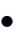 75воспитание нравственных чувств и этического сознания;воспитание трудолюбия, творческого отношения к учению, труду, жизни;формирование ценностного отношения к здоровью и здоровому образу жизни;воспитание ценностного отношения к природе, окружающей среде;воспитание ценностного отношения к прекрасному, формирование представлений об эстетических идеалах и ценностях.Каждое направление содержит цель, задачи, соответствующую систему базовых ценностей, особенности организации содержания. По каждому направлению приведены виды деятельности и формы занятий с обучающимися, определены условия совместной деятельности школы с семьями обучающихся, с общественными институтами по духовно-нравственному развитию и воспитанию обучающихся, обозначены планируемые результаты, представлены пути реализации данного направления.Данная программа является документом, определяющим воспитательную деятельность на уровне начального общего образования.Цель и задачи духовно-нравственного развития и воспитания обучающихся на уровне начального общего образованияВоспитание – это процесс принятия человеком важных правил и идей (ценностей), которые определяют поведение человека в обществе на разных ступенях его развития. В педагогическом смысле воспитание – целенаправленный процесс, осознаваемый и педагогом, и учащимися. Таким образом, цель духовно-нравственного развития и воспитания обучающихся должна отражать нравственный портрет идеально воспитанного младшего школьника:любящий свой край и свою Родину;уважающий и принимающий ценности семьи и общества;соблюдающий нормы и правила общения;проявляющий уважение и терпимость к чужому мнению;умеющий грамотно разрешать конфликты в общении;любознательный, интересующийся, активно познающий мир;умеющий учиться, способный организовать свою деятельность, умеющий пользоваться информационными источниками;обладающий основами коммуникативной культуры (умеет слушать и слышать собеседника, высказывать свое мнение);готовый  самостоятельно  действовать  и  отвечать  за  свои  поступки  передсемьей и школой;честный и справедливый;творящий и оберегающий красоту мира;доброжелательный,	умеющий	слушать	и	слышать	партнера,	умеющийвысказать свое мнение;выполняющий правила здорового и безопасного образа жизни для себя и окружающих.воспитание, социально-педагогическая поддержка становления и развития высоконравственного, ответственного, инициативного и компетентного гражданина России принимающего судьбу Отечества как свою личную, осознающего ответственность за настоящее и будущее своей страны, укоренённого в духовных и культурных традициях многонационального народа Российской Федерации.Задачи духовно-нравственного воспитания определены по направлениям, которые образно отражают цели развития духовного мира школьников.Гражданско-патриотическое воспитание.Воспитание гражданственности, патриотизма, уважения к правам, свободам и обязанностям человека:сформировать	элементарные	представления	о	политическом	устройствеРоссийского государства, его институтах, их роли в жизни общества, о еговажнейших законах;дать представления о символах государства — Флаге, Гербе России, о флагегербе субъекта Российской Федерации, в котором находится образовательное учреждение;обеспечить	элементарные	представления	об	институтах	гражданскогообщества, о возможностях участия граждан в общественном управлении;дать  элементарные  представления  о  правах  и  обязанностях  гражданинаРоссии;развить	интерес	к	общественным	явлениям,	понимание	активной	роличеловека в обществе;сформировать  ценностное  отношение  к  своему  национальному  языку  икультуре;привить	начальные	представления	о	народах	России,	об	их	общейисторической судьбе, о единстве народов нашей страны;сформировать	элементарные	представления	о	национальных	героях	иважнейших событиях истории России и её народов;привить интерес к государственным праздникам и важнейшим событиям вжизни России, субъекта Российской Федерации, своей области, города.систематизировать стремление активно участвовать в делах класса, школы,семьи, своего города;привить любовь к образовательному учреждению, своему городу, народу,России;воспитать уважение к защитникам Родины; сформировать умение отвечать за свои поступки;воспитать негативное отношение к нарушениям порядка в классе, дома, на улице, к невыполнению человеком своих обязанностей.Воспитание трудолюбия, творческого отношения к учению, труду, жизни: дать первоначальные представления о нравственных основах учёбы, ведущей роли образования,77сформировать	первоначальные	представления	о	нравственных	основахучёбы, ведущей роли образования, труда и значении творчества в жизничеловека и общества;привить уважение к труду и творчеству старших и сверстников;дать элементарные представления об основных профессиях;воспитать	ценностное	отношение	к	учёбе	как	виду	творческойдеятельности;систематизировать	элементарные	представления	о	роли	знаний,	науки,современного производства в жизни человека и общества;сформировать первоначальные навыки коллективной работы, в том числепри разработке и реализации учебных и учебно-трудовых проектов;привить  умение  проявлять  дисциплинированность,  последовательность  инастойчивость в выполнении учебных и учебно-трудовых заданий;научить соблюдать порядок на рабочем месте;привить  бережное  отношение  к  результатам  своего  труда,  труда  другихлюдей, к школьному имуществу, учебникам, личным вещам;воспитать отрицательное отношение к лени и небрежности в труде и учёбе, небережливому отношению к результатам труда людей.Духовно-нравственное воспитание:Воспитание нравственных чувств и этического сознания:дать первоначальные представления о базовых национальных российскихценностях;научить различать хорошие и плохие поступки;сформировать	представления	о	правилах	поведения	в	образовательномучреждении, дома, на улице, в населённом пункте, в общественных местах,на природе;выработать элементарные представления о религиозной картине мира, ролитрадиционных  религий  в развитии  Российского  государства,  в  истории  икультуре нашей страны;привить уважительное отношение к родителям, старшим, доброжелательноеотношение к сверстникам и младшим;установить	дружеские	взаимоотношения	в	коллективе,	основанные	навзаимопомощи и взаимной поддержке;воспитать бережное, гуманное отношение ко всему живому;систематизировать  знания	правил  вежливого  поведения,  культуры  речи,умение	пользоваться	«волшебными»	словами,	быть	опрятным,	чистым,аккуратным;стремиться  избегать плохих поступков, не капризничать, не быть упрямым;умение признаться в плохом поступке и анализировать его;дать	представления	о	возможном	негативном	влиянии	на	морально-психологическое	состояние	человека	компьютерных	игр,	кино,телевизионных передач, рекламы;Сформировать отрицательное отношение к аморальным поступкам, грубости, оскорбительным словам и действиям, в том числе в содержании художественных фильмов и телевизионных передач.78Формирование ценностного отношения к здоровью и здоровому образу жизни: сформировать ценностное отношение к своему здоровью, здоровью родителей, членов своей семьи, педагогов, сверстников; дать элементарные представления о единстве и взаимовлиянии различных видов здоровья человека: физического, нравственного (душевного), социально-психологического (здоровья семьи и школьного коллектива); создать элементарные представления о влиянии нравственности человека на состояние его здоровья и здоровья окружающих его людей; сформировать понимание важности физической культуры и спорта для здоровья человека, его образования, труда и творчества; привить знания и выполнение санитарно-гигиенических правил, соблюдение здоровьесберегающего режима дня; пробудить интерес к прогулкам на природе, подвижным играм, участию в спортивных соревнованиях; систематизировать первоначальные представления об оздоровительном влиянии природы на человека; сформировать первоначальные представления о возможном негативном влиянии компьютерных игр, телевидения, рекламы на здоровье человека;привить отрицательное отношение к невыполнению правил личной гигиенысанитарии, уклонению от занятий физкультурой.Экологическое воспитание. Воспитание ценностного отношения к природе, окружающей среде: развить интерес к природе, природным явлениям и формам жизни, понимание активной роли человека в природе;  сформировать ценностное отношение к природе и всем формам жизни;  привить элементарный опыт природоохранительной деятельности;научить бережно относиться  к растениям и животным.Эстетическое воспитание. Воспитание ценностного отношения к прекрасному, формирование представлений об эстетических идеалах и ценностях:  Сформировать представления о душевной и физической красоте человека; привитие эстетических идеалов, чувства прекрасного; умение видеть красоту природы, труда и творчества; вызвать интерес к чтению, произведениям искусства, детским спектаклям, концертам, выставкам, музыке;  пробудить интерес к занятиям художественным творчеством;  сформировать стремление к опрятному внешнему виду; воспитать отрицательное отношение к некрасивым поступкам и неряшливости.79Ценностные установки духовно-нравственного развития и воспитания обучающихся.Ценностные установки духовно-нравственного развития и воспитания учащихся начальной школы согласуются с традиционными источниками нравственности, которыми являются следующие ценности:патриотизм (любовь	к	России,	к	своему	народу,	к	своей	малой	родине;служение Отечеству;гражданственность (правовое государство, гражданское общество, долг передОтечеством,	старшим	поколением	и	семьей,	закон	и	правопорядок,межэтнический мир, свобода совести и вероисповедания);человечность (принятие  и  уважение  многообразия  культур  и  народов  мира,равенство	и	независимость	народов	и	государств	мира,	международноесотрудничество);честь;достоинство;свобода (личная и национальная);доверие (к людям, институтам государства и гражданского общества);семья (любовь и верность, здоровье, достаток, почитание родителей, забота остарших и младших, забота о продолжении рода);любовь (к  близким,  друзьям,  школе  и  действия  во  благо  их,  даже  вопрекисобственным интересам);дружба;здоровье (физическое	и	душевное,	психологическое,	нравственное,	личное,близких и общества, здоровый образ жизни);труд	и	творчество (творчество	и	созидание,	целеустремленность	инастойчивость, трудолюбие, бережливость);наука (познание, истина, научная картина мира, экологическое сознание); искусство и литература (красота, гармония, духовный мир человека, нравственный выбор, смысл жизни, эстетическое развитие); природа (жизнь, родная земля, заповедная природа, планета Земля);Процесс перехода базовых ценностей в личностные ценностные смыслы и ориентиры требует включения ребенка в процесс открытия для себя смысла той или иной ценности, определения собственного отношения к ней, формирования опыта созидательной реализации этих ценностей на практике.Основные направления, ценностные основы и содержание духовно-нравственного развития и воспитания обучающихся на уровне начального общего образования.Реализация программы духовно-нравственного развития и воспитания предполагает создание соответствующего механизма, основными элементами которого являются принципы воспитания:Принцип соразмерности ориентированного и ценностно-ориентированного подхода в воспитании;Принцип совместной жизнедеятельности детей и взрослых (педагогика сотрудничества, сотворчества, соучастия, сопереживания, события);80Принцип следования нравственному примеру.Принцип соразмерности индивидуальной и коллективной направленности воспитания;Принцип соразмерности внешнего управления и самодеятельности в воспитании.В основе нравственного уклада школьной жизни лежат три подхода: аксиологический, системно-деятельностный, развивающий.Аксиологический подход.Аксиологический подход является определяющим для всего уклада школьной жизни. Сам этот уклад должен быть социальной, культурной, личностной ценностью для младших школьников, педагогов и родителей.Аксиологический подход в воспитании утверждает человека как носителя базовых национальных ценностей, как высшую ценность, способную к принятию и внесению в мир абсолютных ценностей. Он позволяет выстроить на прочных нравственных основах уклад жизни младшего школьника.Системно-деятельностный подход.Этот подход является определяющим для основной образовательной программы начального общего образования.Системно-деятельностный подход выступает методологической основой организации уклада школьной жизни. Также он позволяет понять, что представляют собой воспитание и социализация в структурно-методологическом плане. Это метадеятельность, педагогически интегрирующая различные виды деятельности, в которые объективно включен младший школьник посредством усвоения идеалов, ценностей, нравственных установок, моральных норм. Таким образом, достигается согласование аксиологического и системно-деятельностного подходов к организации пространства духовно-нравственного развития младшего школьника.Развивающий подход.Он дает принципиальное понимание системно-деятельностной многоукладной технологии духовно-нравственного развития обучающегося.Процесс воспитания и социализации технологически начинается с определенной ценности (знания о ценности) и в ней же получает свое относительное завершение, но уже как в реально действующем и смыслообразующем мотиве поведения ребенка. В сознательном принятии определенной ценности, в движении от знания к личностной нравственной установке и готовности действовать в согласии с ней заключен развивающий характер воспитания и социализации. Для достижения развивающего эффекта ценности должны быть понимаемы (как минимум узнаваемы, знаемы) и принимаемы (применимы ребенком как минимум в одной практической ситуации).Содержание духовно-нравственного развития и воспитания учащихся отбирается на основании базовых национальных ценностей в логике реализации основных направлений.Направление 1.81Воспитание гражданственности, патриотизма, уважения к правам, свободам и обязанностям человека.Содержание:элементарные представления о политическом устройстве Российского государства, его институтах, их роли в жизни общества, о его важнейших законах;представления о символах государства — Флаге, Гербе России, о государственных символах Алтайского края, города Барнаула, школы;элементарные представления об институтах гражданского общества, о возможностях участия граждан в общественном управлении;элементарные представления о правах и обязанностях гражданина России; элементарные представления о правах и обязанностях, регламентированныхУставом школы, Положение о правилах внутреннего распорядка для обучающихся МБОУ «Средняя общеобразовательная школа №84»;интерес к общественным явлениям, понимание активной роли человека в обществе;ценностное отношение к своему национальному языку и культуре, как государственному, языку межнационального общения;начальные представления о народах России, об их общей исторической судьбе, о единстве народов нашей страны;элементарные представления о национальных героях и важнейших событиях истории России, и её народах;интерес к государственным праздникам и важнейшим событиям в жизни России, и своего края, города;стремление активно участвовать в делах класса, школы, семьи, своего края, своей страны;уважение к образовательному учреждению, своему городу, области, народу России;уважение к защитникам Родины;умение отвечать за свои поступки;негативное отношение к нарушениям порядка в классе, дома, на улице, к невыполнению человеком своих обязанностей.Ценности: любовь к России, своему народу, своему краю, служение Отечеству, правовое государство, гражданское обществ; закон и правопорядок, поликультурный мир, свобода личная и национальная, доверие к людям, институтам государства и гражданского общества.Виды деятельности:самоуправления, общешкольнойструктуры; совместное планированиеработы, фестивали, школы актива,встречи с интересными людьми,круглые столы, игры, КТД.Ключевые дела:Операция «Ветеран живет рядом» (поздравление ветеранов ВОВ и труда; изготовление поздравительных открыток для ветеранов, концертные программы для ветеранов, встречи с ветеранами).Правовая декада «Я – гражданин России!»Месячник гражданско-патриотического воспитанияИнтеллектуальные игры, тематические классные часы.Уроки мужества.Участие в муниципальных, краевых и всероссийских конкурсах правовой,патриотической и краеведческой направленности.Проведение спортивных эстафетСовместные мероприятия со «Школой жизни»Уроки права.Совместная педагогическая деятельность семьи и школы:организация встреч учащихся школы с родителями-военнослужащими;посещение семей, в которых есть (или были) ветераны войны;привлечение родителей к подготовке и проведению праздников, фестивалей;изучение семейных традиций;организация и проведение семейных встреч, конкурсов и викторин;организация совместных экскурсий в музеи;совместные проекты;Планируемые результаты:школе создана система гражданско-патриотического и правового воспитания, способствующая осознанию детьми их принадлежности к судьбе своего Отечества, ответственных за себя и окружающую действительность, готовых и способных строить жизнь, достойную современного человека.На уровне начального общего образования начинается формирование личности, осознающей себя частью общества и гражданином своего Отечества, овладение следующими компетенциями:ценностное отношение к России, своему народу, своему краю, отечественному культурно-историческому наследию, государственной символике, законам Российской Федерации, родному языку, народным традициям, старшему поколению;элементарные представления об институтах гражданского общества, о государственном устройстве и социальной структуре российского общества, наиболее значимых страницах истории страны, об этнических традициях и84культурном достоянии своего края, о примерах исполнения гражданского и патриотического долга;первоначальный опыт постижения ценностей гражданского общества, национальной истории и культуры;опыт ролевого взаимодействия и реализации гражданской, патриотической позиции;опыт социальной и межкультурной коммуникации;начальные представления о правах и обязанностях человека, гражданина, семьянина, товарища.Направление 2:Воспитание нравственных чувств и этического сознания.Содержание:первоначальные представления о базовых национальных российских ценностях;различение хороших и плохих поступков;представления о правилах поведения в школе, дома, на улице, в населённом пункте, в общественных местах, на природе;элементарные представления о религиозной картине мира, роли традиционных религий в развитии Российского государства, в истории и культуре нашей страны;уважительное отношение к родителям, старшим, доброжелательное отношение к сверстникам и младшим;установление дружеских взаимоотношений в коллективе, основанных на взаимопомощи и взаимной поддержке;бережное, гуманное отношение ко всему живому;знание правил этики, культуры речи;стремление избегать плохих поступков, не капризничать, не быть упрямым; умение признаться в плохом поступке и проанализировать его;представления о возможном негативном влиянии на морально-психологическое состояние человека компьютерных игр, кино, телевизионных передач, рекламы;отрицательное отношение к аморальным поступкам, грубости, оскорбительным словам и действиям, в том числе в содержании художественных фильмов и телевизионных передач Ценности: нравственный выбор; жизнь и смысл жизни; справедливость;милосердие; честь; достоинство; свобода совести и вероисповедания; толерантность, представление о вере, духовной культуре и светской этике.Виды деятельности:Ключевые дела:День Знаний.Участие в праздничном концерте «День Учителя».Праздничный концерт, мероприятия «День матери», «Праздник семьи».КТД «Мастерская Деда Мороза».Совместные	мероприятия	с	детской	библиотекой	(праздники,творческая деятельность, встречи с писателями). Благотворительная акция «Ветеран живет рядом!» Деятельность Совета профилактики86Беседы	инспектора	ОДН	с	обучающимися	«Правила	поведения	вобщественных	местах»,	«Как	не	стать	жертвой	преступления,мошенничества»Вовлечение школьников в кружки, секции, клубы по интересам.Реализация программы учебного предмета ОРКСЭ модуль «Основы светской этики» в 4 классах.Совместная педагогическая деятельность семьи и школы:оформление информационного стенда «Для вас, родители», функционирование раздела сайта «Родителям» тематические общешкольные родительские конференции; организация субботников по благоустройству территории;организация и проведение совместных праздников, экскурсионных походов,посещение театров, музеев;праздник «Здравствуй, школа!»;Новогодний праздник;праздник «День семьи»;Участие	родителей	в	смотрах	–	конкурсах	(«Управляем	вместе»),проводимых в школе;родительский лекторий;индивидуальные консультации (психологическая, логопедическая, педагогическая и медицинская помощь); изучение мотивов и потребностей родителей.начальные представления о моральных нормах и правилах нравственногоповедения,  в  том  числе  об  этических  нормах  взаимоотношений  в  семье,между	поколениями,	этносами,	носителями	разных	убеждений,представителями различных социальных групп;нравственно-этический опыт взаимодействия со сверстниками, старшими имладшими	детьми,	взрослыми	в	соответствии	с	общепринятыминравственными нормами;уважительное отношение к традиционным религиям;неравнодушие	к	жизненным	проблемам	других	людей,	сочувствие	кчеловеку, находящемуся в трудной ситуации;способность	эмоционально	реагировать	на	негативные	проявления	вдетском обществе и обществе в целом, анализировать нравственную сторонусвоих поступков и поступков других людей;уважительное	отношение	к	родителям	(законным	представителям),	кстаршим, заботливое отношение к младшим;знание традиций своей семьи и школы, бережное отношение к ним.Направление 3.Воспитание трудолюбия, творческого отношения к учению, труду, жизни.Основное содержание:первоначальные представления о нравственных основах учёбы, ведущей роли образования, труда и значении творчества в жизни человека и общества;уважение к труду и творчеству старших и сверстников;элементарные представления об основных профессиях;87ценностное отношение к учёбе как виду творческой деятельности;элементарные представления о роли знаний, науки, современного производства в жизни человека и общества;первоначальные навыки коллективной работы, в том числе при разработке и реализации учебных и учебно-трудовых проектов;умение проявлять дисциплинированность, последовательность и настойчивость в выполнении учебных и учебно-трудовых заданий;умение соблюдать порядок на рабочем месте;бережное отношение к результатам своего труда, труда других людей, к школьному имуществу, учебникам, личным вещам;отрицательное отношение к лени и небрежности в труде и учёбе, небережливому отношению к результатам труда людей.Ценности: уважение к труду; творчество и созидание; стремление к познанию и истине; целеустремленность и настойчивость, бережливость.Виды деятельности:Ключевые дела:Субботники по благоустройству.Обустройство территории школьного помещения к праздникам.Уроки профориентации: Встречи-беседы с родителями - людьми различных профессий, прославившихся своим трудом, его результатами; Экскурсии на предприятия города.Конкурсные, познавательно развлекательные, сюжетно-ролевые мероприятия «Много профессий хороших и разных!» Проектно-исследовательские, творческие (художественные, литературные) работы учащихся.Вовлечение школьников в кружки, секции, клубы по интересам.Совместная педагогическая деятельность семьи и школы:Организация и проведение совместных праздниковУчастие родителей в смотрах – конкурсах, проводимых в школе.Организация экскурсий на производственные предприятия с привлечениемродителей;Участие	в	коллективно-творческих	делах	по	подготовке	трудовыхпраздников;Организация  встреч-бесед  с родителями  -  людьми различных профессий,прославившихся своим трудом, его результатами;Совместные проекты с родителями «Наш самый чистый школьный двор»;конкурс «Кормушка».Планируемые результаты:ценностное  отношение  к  труду  и  творчеству,  человеку  труда,  трудовымдостижениям России и человечества, трудолюбие;ценностное и творческое отношение к учебному труду;элементарные представления о различных профессиях;первоначальные	навыки	трудового	творческого	сотрудничества	сосверстниками, старшими детьми и взрослыми;осознание	приоритета	нравственных	основ	труда,	творчества,	созданиянового;первоначальный опыт участия в различных видах общественно полезной и личностно значимой деятельности; • потребности и начальные умения89выражать  себя  в  различных  доступных  и  наиболее  привлекательных  дляребёнка видах творческой деятельности;мотивация к самореализации в социальном творчестве, познавательной ипрактической, общественно полезной деятельности.Направление 4.Формирование ценностного отношения к семье, здоровью и здоровому образу жизни.Цель: Формирование  у  детей  и  их  родителей  ответственного  отношения  кздоровому образужизни, сохранение и укрепление здоровья детей младшего школьного возраста,пропаганда физической культуры, спорта, туризма в семье.Основное содержание:первоначальные представления о здоровом образе жизни и опасностях, угрожающих здоровью людей;овладение комплексами упражнений, разнообразными навыками двигательной активности, спортивных игр, а также понимание их смысла, значения для укрепления здоровья;понимание устройства человеческого организма, способы сбережения здоровья;влияние слова на физическое и психологическое состояние человека («слово может убить, слово может спасти»);получение опыта укрепления и сбережения здоровья в процессе учебной работы:– осмысленное чередование умственной и физической активности в процессе учёбы;– регулярность безопасных физических упражнений, игр на уроках физкультуры, на перемене;опыт ограждения своего здоровья и здоровья близких людей от вредных факторов окружающей среды;соблюдение правил личной гигиены, чистоты тела и одежды, корректная помощь в этом младшим, нуждающимся в помощи;составление и следование здоровьесберегающему режиму дня – учёбы, труда и отдыха;отказ от вредящих здоровью продуктов питания, стремление следовать экологически безопасным правилам в питании, ознакомление с ними своих близких;противодействие (в пределах своих возможностей) курению в общественных местах, пьянству, наркомании.Ценности: уважение родителей; забота о старших и младших; здоровье физическое и стремление к здоровому образу жизни, здоровье нравственное и социально-психологическое.Виды деятельности:Ключевые дела:Дни Здоровья.Проектная деятельностьСистема профилактических мер по ПДД и ОБЖ.Участие в	акциях, месячниках  здоровья.Спортивные мероприятия ко Дню Защитника Отечества.Беседы школьного врача с обучающимися «Здоровый образ жизни», «Профилактика простудных заболеваний» Участие в Спартакиаде школьников.Комплексные внеурочные занятия для учащихся.Мониторинг ЗОЖ.Совместная педагогическая деятельность семьи и школы:Общешкольные тематические  родительские конференциилекции	«Правила	летнего	отдыха	у	водоемов»;	«Остерегайтесь	клещей»;«Безопасность на дорогах»консультации педагога-психолога, психоневролога, учителя-логопеда, учителя физической культуры по вопросам здоровьесбережения обучающихся; распространение буклетов для родителей по вопросам наркопрофилактики «Это необходимо знать», совместные праздники для детей и родителей: «Вперёд, мальчишки», «Мама, папа, я – спортивная семья», «День семьи»Планируемые результаты:школе создана предметно – развивающая среда, способствующая повышению уровня физического, психического и социального здоровья обучающихся и воспитанников; соблюдается оптимальный режим учебного труда и активного отдыха детей, дети, родители и педагоги осознанно относятся к своему здоровью как основному фактору успеха на последующих этапах жизни в современном гражданском обществе.Формируемые компетенции: ценностное отношение к своему здоровью, здоровью близких и окружающих людей;  элементарные  представления  о  взаимной  обусловленности  физического,нравственного,	психологического,	психического	и	социально-92психологического здоровья человека, о важности морали и нравственности всохранении здоровья человека;первоначальный личный опыт здоровьесберегающей деятельности;первоначальные представления о роли физической культуры и спорта дляздоровья человека, его образования, труда и творчества;знания о возможном негативном влиянии компьютерных игр, телевидения,рекламы на здоровье человека.Направление 5. Воспитание ценностного отношения к природе, окружающей среде (экологическое воспитание).Основное содержание:развитие интереса к природе, природным явлениям и формам жизни, понимание активной роли человека в природе; ценностное отношение к природе и всем формам жизни; элементарный опыт природоохранительной деятельности; бережное отношение к растениям и животным.Ценности: родная земля; заповедная природа; планета Земля; экологическое сознание.Виды деятельностиприродой, заботы о животных и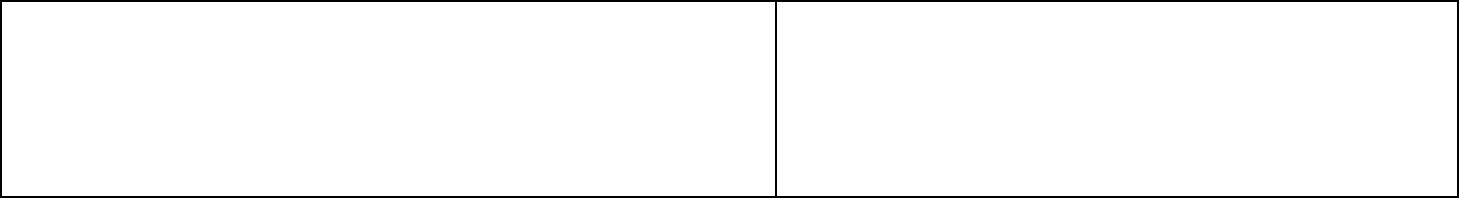 растениях, участие вместе сродителями в экологическойдеятельности по месту жительства.Ключевые дела:Экологическая декада  «Сделаем, вместе». Организация экскурсий по родному селу. Посещение краеведческого музея.Участие в городских, краевых конкурсах проектно-исследовательских работ по экологии.Участие в акциях «Сохрани дерево», «Сбор макулатуры».Участие в городских праздниках, акциях «День птиц».Участие в реализации проекта по благоустройству школьного двора.Совместная педагогическая деятельность семьи и школы:Тематические классные собрания.Общешкольные собрания.Привлечение родителей для совместной работы во внеурочное время.Планируемые результаты:ценностное отношение к природе;первоначальный опыт эстетического, эмоционально-нравственного отношения к природе;элементарные знания о традициях нравственно-этического отношения к природе в культуре народов России, нормах экологической этики;первоначальный опыт участия в природоохранной деятельности в школе, на пришкольном участке, по месту жительства;личный опыт участия в экологических инициативах, проектах.Направление 6.Воспитание ценностного отношения к прекрасному, формирование представлений об эстетических идеалах и ценностях (эстетическое воспитание).Основное содержание:представления о душевной и физической красоте человека;формирование эстетических идеалов, чувства прекрасного; умение видеть красоту природы, труда и творчества;интерес к чтению, произведениям искусства, детским спектаклям, концертам, выставкам, музыке;интерес к занятиям художественным творчеством;стремление к опрятному внешнему виду;отрицательное отношение к некрасивым поступкам и неряшливости.Ценности: красота; гармония; духовный мир человека; эстетическое развитие.Виды деятельности:Ключевые дела:Выполнение творческих заданий по разным предметам.Посещение театральных представлений, концертов, выставок.Организация экскурсий по историческим местам города.Вовлечение школьников в кружки, секции, клубы по интересам (опыт самореализации в художественном творчестве).Совместная педагогическая деятельность семьи и школы:95Участие учащихся вместе с родителями в проведении выставок семейного художественного творчества, музыкальных вечеров.Встречи-беседы с людьми творческих профессий;Участие в художественном оформлении школьных классов, помещений школы к праздникам, мероприятиям.Планируемые результаты:• первоначальные умения видеть красоту в окружающем мире;• первоначальные умения видеть красоту в поведении, поступках людей;• элементарные представления об эстетических и художественных ценностях отечественной культуры;• первоначальный опыт эмоционального постижения народного творчества, этнокультурных традиций, фольклора народов России;• первоначальный опыт эстетических переживаний, наблюдений эстетических объектов в природе и социуме, эстетического отношения к окружающему миру и самому себе;• первоначальный опыт самореализации в различных видах творческой деятельности, формирование потребности и умения выражать себя в доступных видах творчества;• мотивация к реализации эстетических ценностей в пространстве образовательного учреждения и семьи.Все направления духовно-нравственного развития и воспитания важны, дополняют друг друга и обеспечивают развитие личности на основе отечественных духовных, нравственных и культурных традиций.Совместная деятельность школы, семьи и общественности по духовно-нравственному развитию и воспитанию обучающихся.Духовно-нравственное развитие и воспитание обучающихся на ступени начального общего образования осуществляются не только образовательным учреждением, но и семьёй. Взаимодействие образовательного учреждения и семьи имеет решающее значение для организации нравственного уклада жизни обучающегося.Основные формы взаимодействия школы и семьи по направлениямНаправление 1. Воспитание гражданственности, патриотизма, уважения к правам, свободам и обязанностям человека.организация встреч учащихся школы с родителями-военнослужащими;посещение семей, в которых есть (или были) ветераны войны;привлечение родителей к подготовке и проведению праздников, фестивалей;изучение семейных традиций;организация и проведение семейных встреч, конкурсов и викторин; организация совместных экскурсий в музей боевой и трудовой славы; совместные проекты;Направление 2: Воспитание нравственных чувств и этического сознания.  оформление информационного стенда «Для вас, родители»;  тематические общие родительские собрания;96организация субботников по благоустройству территории;организация и проведение совместных праздников, экскурсионных походов,посещение театров, музеев;праздник «Здравствуй, школа!»;праздник «Золотая осень»;Новогодний праздник;праздник семьи,праздник «Прощанье с начальной школой»;Участие родителей в смотрах – конкурсах, проводимых в школе;индивидуальные консультации (психологическая, логопедическая, педагогическая и медицинская помощь); изучение мотивов и потребностей родителей.Направление 3. Воспитание трудолюбия, творческого отношения к учению, труду, жизни.Организация и проведение совместных праздников – «В мире профессий»;Участие родителей в смотрах – конкурсах, проводимых в школе,Праздники-игры по теме труда: ярмарки,Организация экскурсия на производственные предприятия с привлечениемродителей;Участие	в	коллективно-творческих	делах	по	подготовке	трудовыхпраздников;Организация  встреч-бесед  с родителями  -  людьми различных профессий,прославившихся своим трудом, его результатами;Совместные проекты с родителями «Наш самый чистый школьный двор»; конкурс «Скворечник».Направление 4. Формирование ценностного отношения к семье, здоровью и здоровому образу жизни.Общешкольные, классные тематические родительские собрания с привлечением специалистов.Спортивный праздник «Мама, папа, я - спортивная семья»Лыжня РоссииПроектная деятельностьНаправление 5. Воспитание ценностного отношения к природе, окружающей среде (экологическое воспитание).Привлечение родителей для совместной работы во внеурочное время.Сбор макулатурыУчастие в акции «Сделаем планету чище»Участие в акции «Кормушка»Направление 6. Воспитание ценностного отношения к прекрасному, формирование представлений об эстетических идеалах и ценностях (эстетическое воспитание).Участие учащихся вместе с родителями в проведении выставок семейного художественного творчества, музыкальных вечеров. Встречи-беседы с людьми творческих профессий;97Участие в художественном оформлении школьных классов, помещений школы к праздникам, мероприятиям.Кроме этого, одно из ключевых направлений реализации программы духовно-нравственного развития и воспитания обучающихся на ступени начального общего образования является повышение педагогической культуры родителей.Педагогическая культура родителей (законных представителей) обучающихся — один из самых действенных факторов их духовно-нравственного развития и воспитания, поскольку уклад семейной жизни представляет собой один из важнейших компонентов, формирующих нравственный уклад жизни обучающегося.Необходимо восстановление с учётом современных реалий накопленных в нашей стране позитивных традиций содержательного педагогического взаимодействия семьи и образовательного учреждения, систематического повышения педагогической культуры родителей (законных представителей).Права и·обязанности родителей (законных представителей) в современных условиях определены в статьях 38, 43 Конституции Российской Федерации, главе 12 Семейного кодекса Российской Федерации, Закона Российской Федерации «Обобразовании в Российской Федерации».Система работы школы по повышению педагогической культуры родителей (законных представителей) в обеспечении духовно-нравственного развития и воспитания обучающихся младшего школьного возраста основана на следующих принципах:совместная педагогическая деятельность семьи и школы, в том числе в определении основных направлений, ценностей и приоритетов деятельности школы по духовно-нравственному развитию и воспитанию обучающихсясочетание педагогического просвещения с педагогическим самообразованием родителей (законных представителей);педагогическое внимание, уважение и требовательность к родителям (законным представителям);поддержка и индивидуальное сопровождение становления и развития педагогической культуры каждого из родителей (законных представителей);содействие	родителям	(законным	представителям)	в	решениииндивидуальных проблем воспитания детей;опора на положительный опыт семейного воспитания.системе повышения педагогической культуры родителей (законных представителей) используются различные формы работы, в том числе: родительское собрание, родительская конференция, организационно - деятельностная и психологическая игра, собрание-диспут, родительский лекторий, семейная гостиная, встреча за круглым столом, вечер вопросов и ответов, семинар, педагогический практикум, тренинг для родителей и другие.Формы психолого-педагогического просвещения родителей.Лекция (форма, подробно раскрывающая сущность той или иной проблемы воспитания, главное в лекции – анализ явлений, ситуаций).Родительские конференция (предусматривает расширение, углубление и закрепление знаний о воспитании детей). Родительские конференции98обсуждают насущные проблемы общества, активными членами которого станутдети. Проблемы конфликтов «отцов и детей» и пути выхода из них, наркотики, сексуальное воспитание в семье – некоторые темы родительских конференций. Отличительной особенностью конференции является то, что она принимает определенные решения или намечает мероприятия по заявленной проблеме.Открытые уроки (цель – ознакомление родителей с новыми программами по предмету, методикой преподавания, требованиями учителя). Такие уроки позволяют избежать многих конфликтов, вызванных незнанием и непониманием родителями специфики учебной деятельности.Индивидуальные тематические консультации (обмен информацией, дающей реальное представление о школьных делах и поведении ребенка, его проблемах).Индивидуальные консультации – одна из важнейших форм взаимодействия классного руководителя с семьей. Особенно она необходима, когда педагог набирает класс. Для того чтобы преодолеть беспокойство родителей, боязнь разговора о своем ребенке, необходимо проводить индивидуальные консультации-собеседования с родителями. Готовясь к консультации, целесообразно определить ряд вопросов, ответы на которые помогут планированию воспитательной работы с классом. Индивидуальная консультация должна иметь ознакомительный характер и способствовать созданию хорошего контакта между родителями и учителем. Учитель должен дать родителям возможность рассказать ему все то, с чем они хотели бы познакомить учителя в неофициальной обстановке, и выяснить важные сведения для своей профессиональной работы с ребенком:– особенности здоровья ребенка;– его увлечения, интересы;– предпочтения в общении в семье;– поведенческие реакции;– особенности характера;– мотивации учения;– моральные ценности семьи.Родительское собрание (форма анализа, осмысления на основе данных педагогической науки опыта воспитания).1) Общешкольные родительские собрания – проводятся два раза в год. Цель:знакомство с нормативно-правовыми документами о школе, основными направлениями, задачами, итогами работы.2)  Классные  родительские  собрания –  проводятся  четыре-пять  раз  в  год.Цель: обсуждение задач учебно-воспитательной работы класса, планирование воспитательной работы, определение путей тесного сотрудничества семьи и школы, рассмотрение актуальных педагогических проблем.Взаимодействие школы с социальными партнёрамиШкола активно взаимодействует с социальными партнерами в целях реализации программы духовно-нравственного развития и воспитания учащихся.99Планируемые результаты духовно-нравственного развития и воспитания обучающихся на уровне начального общего образования.Каждое из основных направлений духовно-нравственного развития и воспитания младших школьников должно обеспечивать присвоение ими соответствующих ценностей, формирование знаний, начальных представлений,опыта эмоционально-ценностного постижения действительности и общественного действия в контексте становления идентичности (самосознания) гражданина России.результате реализации программы духовно-нравственного развития и воспитания обучающихся на ступени начального общего образования должно обеспечиваться достижение обучающимися:воспитательных результатов – тех духовно-нравственных приобретений, которые получил школьник вследствие участия в той или иной деятельности (например, приобрел, участвуя в каком-либо мероприятии, некое знание о себе и окружающих, опыт самостоятельного действия, пережил и прочувствовал нечто как ценность).эффекта – последствия результата, то, к чему привело достижение результата (развитие школьника как личности, формирование его компетентности, идентичности и т.д.).При этом учитывается, что достижение эффекта - развитие личности обучающегося, формирование его социальной компетентности и т.д. становится возможным благодаря воспитательной деятельности педагога, других субъектов духовно-нравственного развития и воспитания (семьи, друзей, ближайшего окружения, общественности, СМИ и т.п.), а также собственным усилиям самого обучающегося.Воспитательные результаты и эффекты деятельности школьников распределяются по трем уровням.Первый уровень результатов – приобретение школьником социальных знаний (об общественных нормах, устройстве общества, социально одобряемых и неодобряемых формах поведения в обществе и т.п.), первичного понимания социальной реальности и повседневной жизни. Для достижения данного уровня100результатов особое значение имеет взаимодействие ученика со своими учителями (в основном и дополнительном образовании) как значимыми для него носителями положительного социального знания и повседневного опыта.Второй уровень результатов – получение школьником опыта переживания и позитивного отношения к базовым ценностям общества, ценностного отношения к социальной реальности в целом. Для достижения данного уровня результатов особое значение имеет взаимодействие обучающихся между собой на уровне класса, школы, т.е. в защищенной, дружественной социальной среде,которой ребенок получает (или не получает) первое практическое подтверждение приобретенных социальных знаний, начинает их ценить (или отвергает).Третий уровень результатов – получение школьником опыта самостоятельного общественного действия. Только в самостоятельном общественном действии юный человек действительно становится (а не просто узнает о том, как стать) гражданином, социальным деятелем, свободным человеком. Для достижения данного уровня результатов особое значение имеет взаимодействие школьника с представителями различных социальных субъектов за пределами школы, в открытой общественной среде.С переходом от одного уровня результатов к другому существенно возрастают воспитательные эффекты:на первом уровне воспитание приближено к обучению, при этом предметом воспитания как учения являются не столько научные знания, сколько знания о ценностях; на третьем уровне создаются необходимые условия для участия обучающихся внравственно-ориентированной социально значимой деятельности.Таким образом, знания о ценностях переводятся в реально действующие, осознанные мотивы поведения, значения ценностей присваиваются обучающимися и становятся их личностными смыслами, духовно-нравственное развитие младших школьников достигает относительной полноты.Переход от одного уровня воспитательных результатов к другому должен быть последовательным, постепенным.В первом классе дети особенно восприимчивы к новому социальному знанию, стремятся понять новую для них школьную реальность. Педагог должен поддержать эту тенденцию, обеспечить используемыми воспитательными формами достижение ребенком первого уровня результатов.Во втором и третьем классе, как правило, набирает силу процесс развития детского коллектива, резко активизируется межличностное взаимодействие младших школьников друг с другом, что создает благоприятную ситуацию для достижения второго уровня воспитательных результатов.Последовательное восхождение от результатов первого к результатам второго уровня на протяжении трех лет обучения в школе создает к четвертому классу у младшего школьника реальную возможность выхода в пространство общественного действия, т.е. достижения третьего уровня воспитательных результатов.101Достижение трех уровней воспитательных результатов обеспечивает появлениезначимых эффектов духовно-нравственного развития и воспитания обучающихся – формирование основ российской идентичности, присвоение базовых национальных ценностей, развитие нравственного самосознания, укрепление духовного и социально-психологического здоровья, позитивного отношения к жизни, доверия к людям и обществу.По каждому из направлений духовно-нравственного развития и воспитания обучающихся на ступени начального общего образования предусмотрены и обучающимися могут быть достигнуты следующие воспитательные результаты (по направлениям):Воспитание гражданственности, патриотизма, уважения к правам, свободам и обязанностям человека.школе создана система гражданско-патриотического и правового воспитания, способствующая осознанию детьми их принадлежности к судьбе своего Отечества, ответственных за себя и окружающую действительность, готовых и способных строить жизнь, достойную современного человека.начальном звене школы начинается формирование личности, осознающей себя частью общества и гражданином своего Отечества, овладение следующими компетенциями:• ценностное отношение к России, своему народу, своему краю, отечественному культурно-историческому наследию, государственной символике, законам Российской Федерации, родному языку, народным традициям, старшему поколению;• элементарные представления об институтах гражданского общества, о государственном устройстве и социальной структуре российского общества, наиболее значимых страницах истории страны, об этнических традициях и культурном достоянии своего края, о примерах исполнения гражданского и патриотического долга;• первоначальный опыт постижения ценностей гражданского общества, национальной истории и культуры;• опыт ролевого взаимодействия и реализации гражданской, патриотической позиции;• опыт социальной и межкультурной коммуникации;• начальные представления о правах и обязанностях человека, гражданина, семьянина, товарища.Воспитание нравственных чувств и этического сознания.начальные представления о моральных нормах и правилах нравственного поведения, в том числе об этических нормах взаимоотношений в семье, между поколениями, этносами, носителями разных убеждений, представителями различных социальных групп;нравственно-этический опыт взаимодействия со сверстниками, старшими и младшими детьми, взрослыми в соответствии с общепринятыми нравственными нормами;102уважительное отношение к традиционным религиям;неравнодушие к жизненным проблемам других людей, сочувствие к человеку, находящемуся в трудной ситуации;способность эмоционально реагировать на негативные проявления в детском обществе и обществе в целом, анализировать нравственную сторону своих поступков и поступков других людей;уважительное отношение к родителям (законным представителям), к старшим, заботливое отношение к младшим;знание традиций своей семьи и лицея, бережное отношение к ним.Воспитание трудолюбия, творческого отношения к учению, труду, жизни.ценностное отношение к труду и творчеству, человеку труда, трудовым достижениям России и человечества, трудолюбие;ценностное и творческое отношение к учебному труду;элементарные представления о различных профессиях;первоначальные навыки трудового творческого сотрудничества со сверстниками, старшими детьми и взрослыми;осознание приоритета нравственных основ труда, творчества, создания нового;первоначальный опыт участия в различных видах общественно полезной и личностно значимой деятельности;потребности и начальные умения выражать себя в различных доступных и наиболее привлекательных для ребёнка видах творческой деятельности;мотивация к самореализации в социальном творчестве, познавательной и практической, общественно полезной деятельности.Формирование ценностного отношения к здоровью и здоровому образу жизни. ценностное отношение к своему здоровью, здоровью близких и окружающих людей;  элементарные  представления  о  взаимной  обусловленности  физического,нравственного, психологического, психического и социально-психологического здоровья человека, о важности морали и нравственности в сохранении здоровья человека;  первоначальный личный опыт здоровьесберегающей деятельности; первоначальные представления о роли физической культуры и спорта для здоровья человека, его образования, труда и творчества; знания о возможном негативном влиянии компьютерных игр, телевидения, рекламы на здоровье человека.Воспитание ценностного отношения к природе, окружающей среде.ценностное отношение к природе;первоначальный опыт эстетического, эмоционально-нравственного отношения к природе;элементарные знания о традициях нравственно-этического отношения к природе в культуре народов России, нормах экологической этики;первоначальный опыт участия в природоохранной деятельности в школе, на пришкольном участке, по месту жительства;103личный опыт участия в экологических инициативах, проектах.Воспитание ценностного отношения к прекрасному, формирование представлений об эстетических идеалах и ценностях.первоначальные умения видеть красоту в окружающем мире;первоначальные умения видеть красоту в поведении, поступках людей;элементарные представления об эстетических и художественных ценностях отечественной культуры;первоначальный опыт эмоционального постижения народного творчества, этнокультурных традиций, фольклора народов России;первоначальный опыт эстетических переживаний, наблюдений эстетических объектов в природе и социуме, эстетического отношения к окружающему миру и самому себе;первоначальный опыт самореализации в различных видах творческой деятельности, формирование потребности и умения выражать себя в доступных видах творчества;мотивация к реализации эстетических ценностей в пространстве образовательного учреждения и семьи.Наличие у выпускников начальной школы способностей к саморазвитию и самовоспитанию, сформированных в системе воспитательной работы, позволит им успешно адаптироваться к постоянно изменяющимся внешним условиям и обеспечит самореализацию, не вступая при этом в конфликт с обществом и государством.Достижение трех уровней воспитательных результатов обеспечивает появление значимых эффектов воспитания и социализации детей – формирование у школьников коммуникативной, этической, социальной, гражданской компетентности и социокультурной идентичности в ее национально-государственном, этническом, религиозном, гендерном и других аспектах.Уровни результатовПервый уровень (1 класс) - приобретение школьником социальных знаний. Для достижения данного уровня результатов особое значение имеет взаимодействие ученика со своими учителями. Нравственность учителя, моральные нормы, которыми он руководствуется в своей профессиональной деятельности и жизни, его отношение к своему педагогическому труду, к ученикам, коллегам – все это имеет первостепенное значение для духовно-нравственного развития и воспитания обучающихся.Второй уровень (2 – 3 класс) - Получение школьником опыта переживания и позитивного отношения к базовым ценностямобщества. Взаимодействие школьников между собой на уровне класса, школы, т.е. в защищенной, дружественной просоциальной среде.Третий	уровень	(4	класс)	-	Получение	школьником	опытасамостоятельного общественного действия.Особое значение имеет взаимодействие школьника с социальными субъектами за пределами школы, в открытой общественной среде.104Уровни деятельностиРеализация целевых установок средствами УМК «Планета знаний».содержание УМК «Планета знаний» заложен огромный воспитывающий и развивающий потенциал, позволяющий учителю эффективно реализовывать целевые установки «Концепции духовно-нравственного развития и воспитания личности гражданина России». Отбор содержания учебного материала в каждом учебном предмете осуществлён с ориентацией на формирование базовых национальных ценностей. Средствами разных предметов системы учебников в детях воспитывается благородное отношение к своему Отечеству, своей малой Родине, своему народу, его языку, духовным, природным и культурным ценностям, уважительное отношение ко всем народам России, к их национальным культурам, самобытным обычаям и традициям, к государственным символам Российской Федерации.Так, например, учебники «Русский язык» несут особое отношение к слову, к языку, его колориту и мудрости, духовно-нравственному содержанию, воспитывают толерантность, учат решать коммуникативные задачи, осваивать этикетные формы обращения и поведения, развивают уважение и интерес к творческой работе.Учебники «Литературное чтение» содержат литературные тексты мастеров художественного слова, детских писателей, фольклорные произведения народов России, литературные тексты исторического содержания, работая с которыми дети постигают простые и вечные истины добра, сострадания, сочувствия, любви к другим людям, к Родине, чувство патриотизма и гордости за свою страну. В процессе взаимодействия учащихся с художественными произведениями, которому помогают вопросы и задания, происходит105интеллектуальное познание и самопознание, переосмысление читательских переживаний и перенос эстетических, нравственных открытий в жизненный опыт.Содержание курса «Математика» способствует воспитанию трудолюбия, уважения к интеллектуальному труду, стремления к познанию. Материал учебников обогащён культурными и ассоциативными связями с литературой, живописью, историей, в них находят своё отражение знаменательные свершения и события нашей Родины.Учебники курса «Окружающий мир» дают возможность формировать знанияприроде, человеке и обществе, работать над осознанием характера взаимодействия между ними и на этой основе воспитывать экологическое отношение к окружающему миру. Учебники расширяют представления учащихся о своем крае, природных условиях и ресурсах, об особенностях взаимодействия человека, природы, общества; воспитывают бережное отношение к природе и продуктам труда человека, задают образцы служения Отечеству, формируют чувство сопричастности к жизни России и гордости за свою Родину, народ и историю. Одной из важнейших задач курса является развитие у школьников интереса, переходящего в потребность к познанию, изучению своей страны, ее прошлого и настоящего, ее природы и общественной жизни, ее духовного и культурного величия.Учебники музыки и изобразительного искусства помогают решать задачи патриотического, эстетического воспитания обучающихся, творческого отношения к жизни. Обучение строится на основе лучших культурно-исторических и национально-культурных традиций народов России.Изучение курса ОРКСЭ направлено на достижение следующих целей: развитие представлений о значении нравственных норм и ценностей для достойной жизни личности, семьи и общества; формирование готовности к нравственному самосовершенствованию, духовному саморазвитию; знакомство с основными нормами светской и религиозной морали, понимание их значения в выстраивании конструктивных отношений в семье и обществе; формирование первоначальных представлений о светской этике, о традиционных религиях, их роли в культуре, истории и современности России, об исторической роли традиционных религий в становлении российской государственности; осознание ценности человеческой жизни; воспитание нравственности, основанной на свободе совести и вероисповедания, духовных традициях народов России; становление внутренней установки личности поступать согласно своей совести.Вопросы и задания содержащиеся в учебниках УМК «Школа России», помогают учащимся критически оценивать собственные и чужие поступки, осознавать ценность человеческой жизни, знакомиться с национальными ценностями и национальными духовными традициями, осознавать необходимость взаимопомощи, уважения к родителям, заботы о младших и старших, ответственности за другого человека, осознавать значимость усилий каждого для благополучия и процветания Родины. Это даёт возможность педагогам делать духовно-нравственное содержание предметом работы с106учащимися в учебном процессе, а также обеспечивает духовно-нравственное развитие детей в единстве урочной, внеурочной и внешкольной воспитательной деятельности, в совместной педагогической работе школы, семьи и общественности.В комплекте учебников внимание уделяется проектной деятельности обучающихся. Она выступает как основная форма организации внеурочной деятельности школьников. Именно во внеурочной деятельности наиболее успешно может быть организована среда для реализации собственных замыслов детей, реальной самостоятельной деятельности обучающихся и, что особенно важно, для осуществления ими морально-нравственного выбора не на словах, а на деле.Проектная деятельность влияет на формирование личностных качеств учащихся, так как требует проявления личностных ценностных смыслов, показывает реальное отношение к делу, людям, к результатам труда и др.Особое значение в реализации программы духовно-нравственного содержания имеют социальные проекты.МБОУ НОШ с. Даерга создаёт условия для реализации программы духовно-нравственного развития и воспитания обучающихся, обеспечивая их приобщение к ценностям семьи, своей этнической, конфессиональной, социальной группы, общечеловеческим ценностям в контексте формирования у них идентичности гражданина России и направляя образовательный процесс на воспитание ребёнка в духе любви к Родине и уважения к культурно-историческому наследию своего народа и своей страны, на развитие его творческих способностей и формирование основ его социально ответственного поведения в обществе и в семье.2.2.4. Программа формирования экологической культуры, здорового и безопасного образа жизниПрограмма формирования экологической культуры, здорового и безопасного образа жизни в соответствии с определением ФГОС НОО обучающихся с ОВЗ — комплексная программа формирования у обучающихся с ЗПР знаний, установок, личностных ориентиров и норм поведения, обеспечивающих сохранение и укрепление физического и психологического здоровья как одной из ценностных составляющих, способствующих познавательному и эмоциональному развитию ребёнка.Программа формирования экологической культуры разработана на основе системно-деятельностного и культурно-исторического подходов, с учётом этнических, социально-экономических, природно-территориальных и иных особенностей региона, запросов семей и других субъектов образовательного процесса и подразумевает конкретизацию задач, содержания, условий, планируемых результатов, а также форм ее реализации, взаимодействия ссемьёй, учреждениями дополнительного образования и другими общественными организациями.107Программа формирования экологической культуры, здорового и безопасного образа жизни вносит вклад в достижение требований к личностным результатам освоения АООП НОО обучающихся с ЗПР: формирование представлений о мире в его органичном единстве и разнообразии природы, народов, культур и религий; овладение начальными навыками адаптации в окружающем мире; формирование установки на безопасный, здоровый образ жизни, наличие мотивации к творческому труду, работе на результат, бережному отношению к материальным и духовным ценностям.Программа построена на основе общенациональных ценностей российского общества, таких, как гражданственность, здоровье, природа, экологическая культура, безопасность человека и государства. Она направлена на развитие мотивации и готовности обучающихся с ЗПР действовать предусмотрительно, придерживаться здорового и экологически безопасного образа жизни, ценить природу как источник духовного развития, информации, красоты, здоровья, материального благополучия.Программа формирования экологической культуры, здорового и безопасного образа жизни на уровне начального общего образования формируется с учётом факторов, оказывающих существенное влияние на состояние здоровья обучающихся:неблагоприятные социальные, экономические и экологические условия;факторы риска, имеющие место в образовательных организациях, которые приводят к ухудшению здоровья обучающихся;чувствительность к различным воздействиям при одновременной инертности реакции на них, обусловливающей временной разрыв между воздействием и результатом, между начальным и существенным проявлением неблагополучных сдвигов в здоровье обучающихся;формируемые в младшем школьном возрасте правила поведения, привычки;особенности отношения обучающихся младшего школьного возраста к своему здоровью, что связано с отсутствием у обучающихся опыта «нездоровья» (за исключением обучающихся с серьёзными хроническими заболеваниями) и восприятием обучающимся состояния болезни главным образом как ограничения свободы;неспособность прогнозировать последствия своего отношения к здоровью.При выборе стратегии реализации настоящей программы школа исходит из того, что формирование культуры здорового и безопасного образа жизни — необходимый и обязательный компонент здоровьесберегающей работы общеобразовательной организации, требующий создание соответствующей инфраструктуры, благоприятного психологического климата, обеспечение рациональной организации учебного процесса.Программа формирования экологической культуры, здорового и безопасного образа жизни должна обеспечивать:108формирование представлений об основах экологической культуры на примере экологически сообразного поведения в быту и в природе, безопасного для человека и окружающей среды;пробуждение в детях желания заботиться о своем здоровье (формирование заинтересованного отношения к собственному здоровью) путемсоблюдения правил здорового образа жизни и организации здоровьесберегающего характера учебной деятельности и общения;формирование познавательного интереса и бережного отношения к природе;формирование установок на использование здорового питания; использование оптимальных двигательных режимов для обучающихся сЗПР с учетом их возрастных, психофизических особенностей, развитие потребности в занятиях физической культурой и спортом;соблюдение здоровьесозидающих режимов дня;формирование негативного отношения к факторам риска здоровью обучающихся;становление умений противостояния вовлечению в табакокурение, употребление алкоголя, наркотических и сильнодействующих веществ;формирование у обучающегося потребности безбоязненно обращаться к врачу по любым вопросам, связанным с особенностями роста и развития, состояния здоровья, развитие готовности самостоятельно поддерживать свое здоровье на основе использования навыков личной гигиены;формирование умений безопасного поведения в окружающей среде и простейших умений поведения в экстремальных (чрезвычайных) ситуациях.Программа формирования экологической культуры, здорового и безопасного образа жизни обучающихся с ЗПР реализуется по следующим направлениям:Создание здоровьесберегающей инфраструктуры образовательной организации с целью реализации необходимых условий для сбережения здоровья обучающихся с ЗПР.Формирование культуры здорового и безопасного образа жизни средствами урочной деятельности при использовании программного материала, формирующего у обучающихся с ЗПР установку на безопасный, здоровый образ жизни, предусматривающего обсуждение проблем, связанных с безопасностью жизни, укреплением собственного физического, нравственного и духовного здоровья, активным отдыхом.Организация физкультурно-оздоровительной работы, направленной на обеспечение рациональной организации двигательного режима, нормального физического развития и двигательной подготовленности обучающихся с ЗПР, повышение адаптивных возможностей организма, сохранение и укрепление здоровья обучающихся и формирование культуры здоровья в различных формах (на уроках физкультуры, в секциях, при проведении динамических пауз на уроках, при проведении дней здоровья, соревнований, олимпиад, походов и т.п.).109Формирование экологической культуры в процессе усвоения элементарных представлений об экокультурных ценностях, о традициях этического отношения к природе, нормах экологической этики, об экологически грамотном взаимодействии человека с природой в ходе экскурсий, прогулок, туристических походов и путешествий по родному краю; приобретения первоначального опыта участия в природоохранной деятельности (в школе и на пришкольном участке, в ходе экологических акций и т.д.); совместнойэкологической деятельности родителей (законных представителей), обучающихся и педагогов образовательной организации, обеспечивающей расширение опыта общения с природой.Просветительская работа с родителями (законными представителями) по вопросам охраны и укрепления здоровья обучающихся направлена на повышение уровня их знаний в форме проведения родительского лектория, привлечения родителей (законных представителей) к совместной работе по проведению оздоровительных мероприятий и спортивных соревнований, ведения Дневников здоровья с обучающимися с ЗПР, прошедшими саногенетический мониторинг и получивших рекомендации по коррекции различных параметров здоровья.Наиболее эффективным путём формирования экологической культуры, здорового и безопасного образа жизни обучающихся с ЗПР является направляемая и организуемая взрослыми практическая работа обучающихся с учетом их особых образовательных потребностей, способствующая: практическому освоению ими знаний основ здорового образа жизни; развитию потребности взаимодействия с природной средой; пониманию роли в жизнедеятельности человека режима дня, двигательной активности, правильного питания, выполнения правил личной гигиены.Программа содержит: цель и задачи, планируемые результаты, основные направления работы, перечень организационных форм.Программа формирования экологической культуры, здорового и безопасного образа жизни самостоятельно разработана на основе ПрАООП НОО обучающихся с ЗПР, ПрООП НОО, разработанной для общеобразовательной школы, с учетом специфики образовательных потребностей обучающихся с ЗПР.Программа формирования экологической культуры, здорового и безопасного образа жизни обучающихся - это комплексная программа формированиязнаний, установок, личностных ориентиров и норм поведения, обеспечивающих сохранение и укрепление физического и психического здоровья как одного из ценностных составляющих, способствующих познавательному и эмоциональному развитию ребенка, достижению планируемых результатов освоения основной образовательной программы начального общего образования.Программа формирования экологической культуры, здорового и безопасного образа жизни на ступени начального общего образования сформирована с учётом факторов, оказывающих существенное влияние на состояние здоровья детей: неблагоприятные социальные, экономические и110экологические условия; факторы риска, имеющие место в образовательных учреждениях, которые приводят к дальнейшему ухудшению здоровья детей и подростков от первого к последнему году обучения; активно формируемые в младшем школьном возрасте комплексы знаний, установок, правил поведения, привычек; особенности отношения обучающихся младшего школьного возрастасвоему здоровью, что связано с отсутствием у детей опыта «нездоровья» (за исключением детей с серьёзными хроническими заболеваниями) и восприятием ребёнком состояния болезни главным образом как ограничения свободы, неспособностью прогнозировать последствия своего отношения к здоровью.Цель программы: охрана жизни, сохранение и укрепление здоровья, формирование навыков организации здорового образа жизни посредством развития здоровьесберегающей и здоровьеформирующей среды; воспитание экологически целесообразного поведения.Задачи: привести условия обучения в соответствие с санитарно-гигиеническими нормами;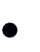  обеспечитьблагоприятный психологический и эмоциональный микроклимат в коллективе; оказывать	психологическую	помощь	ребенку,	способствующую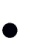 сохранению его физического и психического здоровья;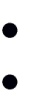 формировать здоровые взаимоотношения ребенка с окружающим миром;формировать представлений у детей о природе как среде жизнедеятельности человека, об основных компонентах культуры здоровья и здорового образа жизни, о позитивных факторах, влияющих на здоровье (научить выполнять правила личной гигиены и развить готовность на основе её использования самостоятельно поддерживать своё здоровье; сформировать представление о правильном (здоровом) питании, его режиме, структуре, полезных продуктах; сформировать представление о рациональной организации режима дня, учёбы и отдыха, двигательной активности, научить ребёнка составлять, анализировать и контролировать свой режим дня; дать представление с учётом принципа информационной безопасности о негативных факторах риска здоровью детей (сниженная двигательная активность, инфекционные заболевания, переутомления и т. п.), о существовании и причинах возникновения зависимостей от табака, алкоголя, наркотиков и других психоактивных веществ, их пагубном влиянии на здоровье; дать представление о влиянии позитивных и негативных эмоций на здоровье, в том числе получаемых от общения с компьютером, просмотра телепередач, участияазартных играх; обучить элементарным навыкам эмоциональной разгрузки); формировать	потребность	проявлять	активность	в	решении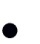 экологических проблем;развивать экологическое мышление;111 повышать психологическую и педагогическую грамотность родителей; изменить отношение родителей к проблемам сохранения здоровья детей;  организовать мониторинг.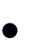 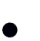 Планируемые результатыСоответствие состояния и содержания зданий и помещений санитарным и гигиеническим нормам, нормам пожарной безопасности, требованиям охраны здоровья и охраны труда обучающихся; соблюдение гигиенических норм и требований к организации и объёму учебной и внеучебной нагрузки (выполнение домашних заданий, занятия в кружках и спортивных секциях) учащихся на всех этапах обучения; полноценная и эффективная работа с обучающимися всех групп здоровья (на уроках физкультуры, в секциях); рациональная	и	соответствующая	организация	уроков	физическойкультуры	и	занятий	активно-двигательного	характера	на	ступениначального общего образования;сформированность основ экологической культуры;сформированность у школьников ценностного отношения к своему здоровью, здоровью близких и окружающих людей; получение первоначального личного опыта здоровьесберегающей деятельности; углубление психолого-педагогической компетентности родителей; приобретение родителями знаний по формированию у детей ЗОЖ и стереотипов безопасного поведения; эффективная совместная работа педагогов и родителей (законных представителей) по проведению спортивных соревнований, дней здоровья, занятий по профилактике вредных привычек и т. п.снижение показателя заболеваемости учащихся;уменьшение проявления детьми опасных форм поведения; развитие у детей навыков критического мышления и стереотипов позитивного поведения.Направления деятельности по здоровьесбережению, обеспечению безопасности и формированию экологической культуры обучающихсяСоздание здоровьесберегающей инфраструктуры образовательного учреждения.школьном здании созданы необходимые условия для сбережения здоровья учащихся. Все школьные помещения соответствуют санитарным и гигиеническим нормам, нормам пожарной безопасности, требованиям охраны здоровья и охраны труда обучающихся.Организация сбалансированного горячего питания осуществляется на базе столовой, в которой установлено новое современное оборудование. Общий охват питанием учащихся в начальной школе составляет 99,7%. Бесплатное112питание (7,83% учащихся) получают дети из малообеспеченных семей. Все учащиеся с различного рода заболеваниями получают диетическое питание во время лечения (ПТИ, бронхиальная астма, гастрит и др.). Питьевой режим в начальной школе осуществляется с помощью кулеров и фонтанчиков.Для занятий физической культурой и спортом есть два спортивных зала, оборудованные необходимым игровым и спортивным оборудованием и инвентарём. На территории школы расположен стадион, включающий футбольное поле, баскетбольную площадку. Уроки по лыжной подготовке младших школьников проходят на школьной территории. При благоприятных погодных условиях уроки физкультуры, внеурочные занятия, физкультурно-оздоровительные и спортивно-массовые мероприятий проводятся на свежем воздухе.Для медицинского обслуживания и лечебно-оздоровительной работы в школе имеется кабинет медицинского работника. Медицинское обслуживание обучающихся осуществляют медицинские работники МУЗ «Детская поликлиники № 9»Для специальных коррекционных занятий имеются кабинет педагога-психолога и кабинет учителя-логопеда. Психолого-медико-педагогическое сопровождение школьников обеспечивают педагог-психолог, учитель-логопед, социальный педагог, школьный фельдшер. Для консультирования учащихся с проблемами в обучении, поведении, развитии и планового осмотра учащихся специальных (коррекционных) классов приглашается психоневролог.Классы и школа эстетически оформлены.Эффективное функционирование созданной здоровьесберегающей инфраструктуры в школе поддерживает квалифицированный состав специалистов: преподаватели физической культуры, педагог - психолог, учитель – логопед, фельдшер.2.Реализация программы в урочной деятельности.Программа формирования экологической культуры, культуры здорового и безопасного образа жизни средствами урочной деятельности может быть реализована с помощью предметов учебно-методических комплектов «Планета знаний».УМК формируют установку школьников на безопасный, здоровый образ жизни, закладывают основы экологической культуры. С этой целью предусмотрены соответствующие разделы и темы. Их содержание направлено на обсуждение с детьми проблем, связанных с проблемами экологии и путями их решения, безопасностью жизни, укреплением собственного физического, нравственного и духовного здоровья, активным отдыхом.курсе «Окружающий мир» — это разделы: «Здоровье и безопасность», «Мы и наше здоровье», «Наша безопасность», «Как устроен мир», «Путешествия» (и учебный проект «Путешествуем без опасности») и др. и темы: «Красная книга», «Почва нуждается в охране», «Заповедники», «Что вокруг нас может быть опасным?», «Зачем мы спим ночью?», «Почему нужно есть много овощей и фруктов?», «Почему нужно чистить зубы и мыть руки?»,113«Почему в автомобиле и поезде нужно соблюдать правила безопасности?», «Почему на корабле и в самолете нужно соблюдать правила безопасности?» и др.При выполнении упражнений на уроках русского языка учащиеся обсуждают вопросы внешнего облика ученика, соблюдения правил перехода улицы, активного отдыха летом и зимой, на уроках литературного чтения читают произведения о родной природе, говорят о сохранении красоты природы.На уроках математики решают арифметические задачи экологического содержания.курсе «Технология» при знакомстве с каждым инструментом или приспособлением в учебниках обязательно вводятся правила безопасной работы с ним.курсе «Английский язык» в учебниках содержится достаточное количество информации, направленной на воспитание ценностного отношенияприроде, к своему здоровью, здоровью близких и окружающих людей, на развитие интереса к прогулкам на природе, подвижным играм, участию в спортивных соревнованиях. Учащиеся приобретают первоначальные представления о роли физической культуры, знакомятся с понятием «Олимпийские игры», с символами и талисманами летних и зимних Олимпийских игр.курсе  «Физическая  культура»  весь  материал  учебника  (1-4  кл.)способствует выработке установки на безопасный, здоровый образ жизни. На это ориентированы все разделы книги, но особенно, те, в которых сообщаются сведения по освоению и соблюдению режима дня, личной гигиены, закаливания, приема пищи и питательных веществ, воды и питьевого режима, необходимости оказания первой помощи при травмах.курсе «Основы религиозных культур и светской этики» тема труда,образования, природы проходит через содержание всех учебников, но наиболее убедительно раскрывается на специальных уроках: «Ценность и польза образования», «Ислам и наука», «Основы исламской культуры», «Отношение к природе», «Основы буддийской культуры», «Христианин в труде», «Отношение христиан к природе», «Основы православной культуры», «Православие в традициях русского народа», «Дом и семья в православии», «Дом и семья в Исламе», «Христианские праздники», «Таинства, обычаи и обряды иудеев», «Буддизм в культуре и традициях народов России» и др.Рациональная организация учебной и внеучебной деятельности обучающихся.Сохранение и укрепление здоровья учащихся средствами рациональной организации их деятельности достигается благодаря систематической работы педагогического коллектива над вопросами повышения эффективности учебного процесса, снижения функционального напряжения и утомления детей, создания условий для снятия перегрузки, нормального чередования труда и отдыха.114Организация образовательного процесса строится с учетом гигиенических норм и требований к организации и объёму учебной и внеучебной нагрузки (выполнение домашних заданий, занятия в кружках и спортивных секциях).учебном процессе педагоги применяют методы и методики обучения,адекватные  возрастным  возможностям  и  особенностям  обучающихся.Этому способствуют используемые в школе системы учебников «Школа России», направленных на самооценку результатов собственных достижений, их сравнение с предыдущими результатами, на осознание происходящих приращений знаний, способствуют формированию рефлексивной самооценки, личностной заинтересованности в приобретении, расширении знаний и способов действий. Особую актуальность имеет учебный материал, связанныйпроблемой безопасного поведения ребенка в природном и социальном окружении.школе строго соблюдаются все требования к использованию технических средств обучения, в том числе компьютеров и аудиовизуальных средств.Педагогический коллектив учитывает в образовательной деятельности индивидуальные особенности развития учащихся: темпа развития и темп деятельности. При обучении детей учитываются психологические и возрастные особенности младших школьников, различные учебные возможности детей.Физкультминутки в оптимальном объеме проводятся на всех уроках в начальной школе. Физкультминутки проводятся с целью профилактики утомления, нарушения осанки, ухудшения зрения и т.д. индикатором рациональности проведенного урока является момент наступления утомления, определяемый учителем по снижению учебной активности, возрастанию двигательных и пассивных отвлечений у большинства школьников.Для достижения здоровьесберегающего эффекта оптимальная плотность урока (т.е. доля времени, затраченного школьниками на собственно учебную работу) находится в диапазоне 60-80%. Педагог использует метод хронометрирования и педагогических наблюдений для оценки плотности урока.Количество видов деятельности на уроках варьируется от 3-до 7. причем учителя четко выдерживают паузу между сменой деятельности (7-10 минут), что обеспечивает физиологически оптимального «переключения».основном, педагогический коллектив рационально использует методы преподавания, применяя не менее трех методов в уроке, которые чередуются каждые 10-15 минут.системе педагоги проводят эмоциональные разрядки (не менее 2-3 заурок).Большое внимание на уроке уделяют учителя чередованию рабочей позы, как необходимого компонента гигиенически рационального учебного процесса.Таким образом, гигиенически оптимальная организация урока является реальным механизмом управления здоровья школьников в процессе обучения, не требующим особых материальных затрат и зависящими от человеческого фактора.115На уроках физической культуры используются методы и методики обучения, адекватные возрастным возможностям и особенностям обучающихся, ведется систематическая работа с детьми с ослабленным здоровьем и детьми с ограниченными возможностями здоровья под контролем медицинского работника. Для данной категории обучающихся введены особые формы организации учебного процесса (судейство, творческие работы и т. д.) Внедряются новые физкультурно-оздоровительные технологии и методики адаптивной физкультуры, основанные на индивидуализации параметров физической нагрузки и способствующие восстановлению здоровья и формированию мотивации к занятиям физической культурой и спортом.Организация физкультурно-оздоровительной работыСистема физкультурно-оздоровительной работы в школе направлена на обеспечение рациональной организации двигательного режима обучающихся, нормального физического развития и двигательной подготовленности обучающихся всех возрастов, повышение адаптивных возможностей организма, сохранение и укрепление здоровья обучающихся и формирование культуры здоровья. Сложившаяся система включает: рациональную и соответствующую организацию уроков физическойкультуры	и	занятий	активно-двигательного	характера	на	ступениначального общего образования;организацию занятий по оздоровительной гимнастике;организацию часа активных движений (динамической паузы) между 3-м и 4-м уроками в 1-х классах;организацию	динамических	перемен,	физкультминуток	на	уроках,способствующих эмоциональной разгрузке и повышению двигательной активности;организацию работы спортивных секций и создание условий для их эффективного функционирования;традиционное проведение спортивно-оздоровительных мероприятий (дней здоровья, соревнований по волейболу, веселых стартов, зимних праздников, товарищеских встреч между воспитанниками ДОУ, первоклассниками, совместных спортивно - оздоровительных мероприятий с родителями «Мама, папа, я – спортивная семья», «Семья – остров здоровья», «Мама, папа, я и ПДД» и т. п.).Организация воспитательной работыВоспитательная работа с обучающимися, направленная на формирование экологической культуры, ценности здоровья и здорового образа жизни, включает в себя: систему тематических классных часов, беседы, игровые тренинги, занятия в кружках, факультативные занятия, проведение досуговых мероприятий (конкурсы, викторины, праздники, экскурсии, походы и т.д.), проведение дней здоровья.116Организация просветительской работы с родителями (законными представителями)Сложившаяся система работы с родителями (законными представителями) по вопросам охраны и укрепления здоровья детей направлена на повышение их уровня знаний и включает:проведение соответствующих лекций, бесед, консультаций и т. п.;привлечение родителей (законных представителей) к совместной работе по проведению оздоровительных мероприятий и спортивных соревнований;создание библиотечки детского здоровья, доступной для родителейпривлечение родителей (законных представителей) к совместному участию в спортивно – оздоровительных мероприятиях и спортивных соревнованиях («Мама, папа, я – спортивная семья», «Семья – остров здоровья», «Мама, ПАПА, я и ПДД»).течение года медицинским персоналом проводятся лекции и беседы для школьников и их родителей по следующим темам: «Профилактика вирусного гепатита»; «Клещевой энцефалит и как его избежать»; «Здоровый образ жизни»; «Профилактика педикулеза» (1- 4 классы); «Травматизм и оказание первой помощи» (1-4 классы); «Инфекции, гуляющие всюду и везде» (1-4 классы); «Когда мода во вред здоровью» (о вреде курения, 4-ые классы); «Профилактика острых кишечных заболеваний» (3-4-ые классы); «Профилактика туберкулеза» (1-ые, 4-ые классы).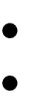 Основные мероприятия для реализации программыОрганизация санитарного уголка («Советы доктора Айболита»).Санитарные рейды по школеПрактикум « Как поступить в данной ситуации».Игротерапия.Подвижные перемены, динамические паузы между урокамиДни здоровья.Соревнование «Мама, папа, я – спортивная семья!»Соревнование «Веселые старты»Праздник «Посвящение в пешеходы»Соревнование «Мама, папа, я и ПДД»Консультации психолога для родителей («Почему дети и родители не всегда понимают друг друга?», «Агрессивные дети. Причины детской агрессии»)Занятия в секциях и кружках: «Подвижные игры», «Оздоровительная гимнастика», посещение бассейнаМодели организации работы, виды деятельности и формы занятий с обучающимися по формированию экологической культуры, культуры здорового и безопасного образа жизниОдним из приоритетных направлений учебно-воспитательной деятельности школы среди школьников является воспитание экологической культуры, культуры здорового и безопасного образа жизни. Работа организуется в два этапа.Первый этап– анализ состояния здоровья учащихся школы. Ежегодно организуется планирование работы по данному направлению:организация режима дня детей: -начало занятий-8.00 ч.-уроки по утвержденному расписанию, согласно требованиям СанПиНа -после 1-го,2-го уроков - горячий завтракфизкультурно-оздоровительная работа-физическая культура-3ч. в неделю-внеурочная деятельность – 1 ч. в неделю спортивно-оздоровительное направление;деятельность медицинского кабинета;реализация программы летнего оздоровительного пришкольного лагеря для учащихся 1-4 классов.Второй этап – организация просветительской работы.118Просветительско-воспитательная работа с обучающимися, направленная на формирование ценности здоровья и здорового образа жизни:Просветительская и методическая работа со специалистами и родителями (законными представителями), направленная на повышение уровня знаний родителей (законных представителей) по проблемам охраны и укрепления здоровья детейСложившаяся система работы с родителями (законными представителями) по вопросам охраны и укрепления здоровья детей направлена на повышение их уровня знаний и включает:проведение соответствующих лекций, семинаров, круглых столов;привлечение родителей (законных представителей) к совместной работе по проведению оздоровительных мероприятий и спортивных соревнований;создание библиотечки детского здоровья, доступной для родителей и т.п.Как показывает практика, без привлечения родителей к участию в образовательном процессе педагогическому коллективу трудно добиться серьезных успехов. Поэтому важнейшей задачей педагогического коллектива119является организация педагогического всеобуча родителей. Администрацией школы разработаны темы педагогического лектория для родителей.Примерная тематика бесед с родителямикласс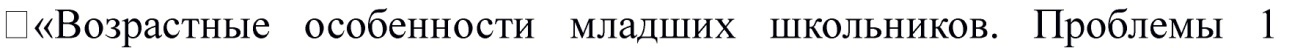 -гокласса. Режим дня».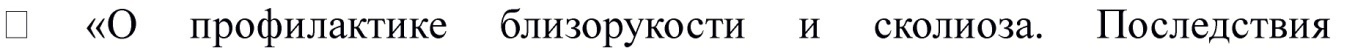 неправильной осанки».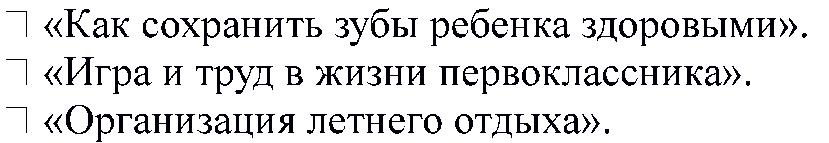 класс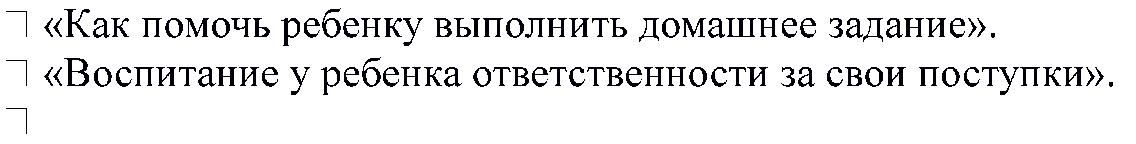 «О пользе закаливания организма».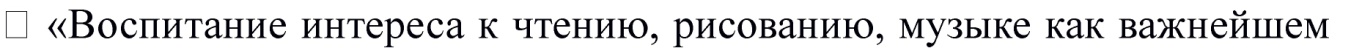 фактору развития интеллекта ребенка».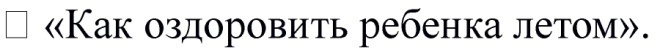 класс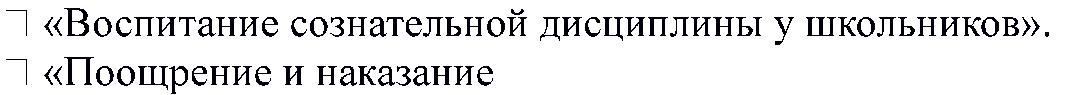 в семье».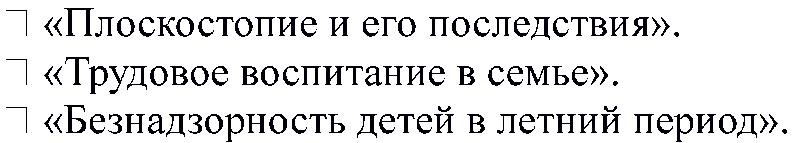 класс людьми».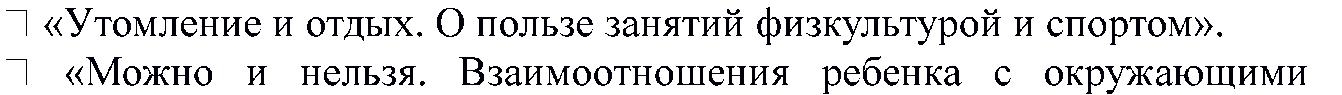 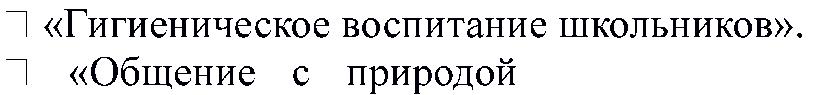 –  естественная  потребность  человека,воспитание бережного отношения к окружающей среде».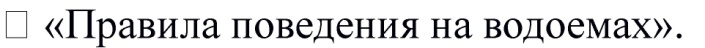 Перечень мероприятий в рамках программыформирования экологической культуры, здорового и безопасного образа жизниФормирование у учащихся знаний о правилах поведения в природеФормирование у обучающихся знания о факторах риска для их здоровьяПрофилактика вовлечения учащихся в табакокурение, употребление алкоголя и других наркотических веществФормирование потребности ребёнка безбоязненно обращаться к врачу по любым вопросам собственного роста и развития, состояния здоровьяКритерии, показатели эффективности деятельности образовательного учреждения в части формирования здорового и безопасного образа жизни и экологической культуры обучающихся.Основные результаты реализации программы формирования экологической культуры, здорового и безопасного образа жизни учащихся оцениваются в рамках мониторинговых процедур.качестве критериев эффективности реализации программы на ступени начального общего образования выступают такие умения как:- следование социальным установкам экологически культурного здоровьесберегающего, безопасного поведения (в отношении к природе и людям); - ценностное отношение к своему здоровью, здоровью близких и окружающих людей;- элементарные представления о взаимообусловленности физического, нравственного, социально-психологического здоровья человека, о важности морали и нравственности в сохранении здоровья человека; - первоначальный личный опыт здоровьесберегающей деятельности;- первоначальные представления о роли физической культуры и спорта для здоровья человека, его образования, труда и творчества; - знания о возможном негативном влиянии компьютерных игр, телевидения, рекламы на здоровье человека.Основные результаты реализации программы формирования культуры здорового и безопасного образа жизни учащихся оцениваются в рамках мониторинговых процедур, предусматривающих выявление: динамики сезонных заболеваний; динамики школьного травматизма; утомляемости учащихся и т.п.Ежегодно проводится мониторинг уровня физического развития учащихся и развития основных физических качеств.Развиваемые у учащихся в образовательном процессе компетенции в области здоровьсбережения выявляются в процессе урочной и внеурочной работы. На уроках в процессе обсуждения вопросов, связанных с охраной и укреплением здоровья. Во внеурочной деятельности в процессе реализации дополнительных программ оздоровительной направленности.Методика	и	инструментарий	мониторинга	достижения	планируемыхрезультатов	по	формированию	экологической	культуры,	культурыздорового и безопасного образа жизни обучающихсяШкольный	мониторинг	состояния	физического	здоровья	и	развития	детей,уровня сформированности экологической культуры представляет собой систему123мероприятий по наблюдению, анализу, оценке и прогнозу состояния физического здоровья и физического развития обучающихся.Мониторинг проводится с целью получения информации, необходимой для принятия обоснованных управленческих решений по укреплению здоровья школьников.Мониторинг включает в себя:наблюдение за состоянием физического здоровья и развития детей;распределение обучающихся по группам здоровья;охват обучающихся горячим питанием;пропуски обучающимися уроков по болезни;участие обучающихся в акциях, конкурсах, спортивно-массовых и оздоровительных мероприятиях различного уровня;занятость обучающихся в кружках, секциях и объединениях спортивно-оздоровительной направленности;сбор, хранение, обработку и систематизацию данных наблюдения за состоянием физического здоровья и развития учащихся;выработка рекомендаций по вопросам укрепления здоровья на основании данных медосмотров;мониторинг успешности обучения и здоровья школьников в период их пребывания в образовательном учреждении.Методологический инструментарий мониторинга предусматривает использование следующих методов.  Тестирование    (метод    тестов)    —    исследовательский    метод,позволяющий выявить степень соответствия планируемых и реально достигаемых результатов обучающихся путём анализа результатов и способов выполнения обучающимися ряда специально разработанных заданий. Опрос — изучение информации, заключённой в словесных сообщениях обучающихся. Для оценки эффективности деятельности обучающихся используются следующие виды опроса:анкетирование — эмпирический социально-психологический метод получения информации, на основании ответов обучающихся на специально подготовленные вопросы анкеты;интервью — вербально - коммуникативный метод, предполагающий проведение разговора между исследователем и обучающимися по заранее разработанному плану, составленному в соответствии с задачами исследования процесса воспитания и социализации обучающихся. В ходе интервью исследователь не высказывает своего мнения и открыто не демонстрирует своей личной оценки ответов обучающихся или задаваемых вопросов, что создаёт благоприятную атмосферу общения и условия для получения более достоверных результатов;беседа — специфический метод исследования, заключающийся в проведении тематически направленного диалога между исследователем и учащимися с целью получения сведений об особенностях процесса воспитания и социализации обучающихся.124Психолого-педагогическое	наблюдение	—	описательный	психолого-педагогический	метод	исследования,	заключающийся	вцеленаправленном восприятии и фиксации особенностей, закономерностей развития . В рамках мониторинга предусматривается использование следующих видов наблюдения:включённое наблюдение — наблюдатель находится в реальных деловых или неформальных отношениях с обучающимися, за которыми он наблюдает и которых он оценивает;узкоспециальное наблюдение — направлено на фиксирование строго определённых параметров (психолого-педагогических явлений) обучающихся. Результаты, полученные в ходе мониторинга, позволяют определить эффективность деятельности педагогического коллектива и родителей по формированию у обучающихся экологической культуры, ценностного отношения к своему здоровью и здоровому образу жизни.2.2.5. Программа коррекционной работы Программа коррекционной работы в соответствии с требованиями ФГОСНОО обучающихся с ОВЗ направлена на создание системы комплексной помощи обучающимся с ЗПР в освоении АООП НОО, коррекцию недостатков в физическом и (или) психическом развитии обучающихся, их социальную адаптацию.Программа коррекционной работы обеспечивает:выявление особых образовательных потребностей обучающихся с ЗПР, обусловленных недостатками в их физическом и (или) психическом развитии;создание адекватных условий для реализации особых образовательных потребностей обучающихся с ЗПР;осуществление индивидуально-ориентированного психолого-медико-педагогического сопровождения обучающихся с ЗПР с учетом их особых образовательных потребностей и индивидуальных возможностей (в соответствии с рекомендациями ПМПК);разработку и реализацию индивидуальных учебных планов, организацию индивидуальных и групповых коррекционных занятий для обучающихся с ЗПР с учетом индивидуальных и типологических особенностей психофизического развития и индивидуальных возможностей;оказание помощи в освоении обучающимися с ЗПР АООП НОО и их интеграции в образовательном учреждении;возможность развития коммуникации, социальных и бытовых навыков, адекватного учебного поведения, взаимодействия со взрослыми и обучающимися, формированию представлений об окружающем мире и собственных возможностях;оказание родителям (законным представителям) обучающихся с ЗПР консультативной и методической помощи по медицинским, социальным, правовым и другим вопросам, связанным с их воспитанием и обучением.Целью программы коррекционной работы является создание системы комплексного психолого-медико-педагогического сопровождения процесса освоения АООП НОО обучающимися с ЗПР, позволяющего учитывать их125особые образовательные потребности на основе осуществления индивидуального и дифференцированного подхода в образовательном процессе.Задачи программы:-	определение  особых  образовательных	потребностей  обучающихся  сЗПР;повышение возможностей обучающихся с ЗПР в освоении АООП НОО и интегрировании в образовательный процесс;своевременное выявление обучающихся с трудностями адаптации в образовательно-воспитательном процессе;создание и реализация условий, нормализующих анализаторную, аналитико-синтетическую и регуляторную деятельность на основе координации педагогических, психологических и медицинских средств воздействия в процессе комплексной психолого-медико-педагогической коррекции;оказание родителям (законным представителям) обучающихся с ЗПР консультативной и методической помощи по медицинским, социальным, психологическим, правовым и другим вопросам.Программа коррекционной работы содержит:перечень, содержание и план реализации коррекционных занятий, обеспечивающих удовлетворение особых образовательных потребностей обучающихся с ЗПР и освоение ими АООП НОО;систему комплексного психолого-медико-педагогического сопровождения обучающихся с ЗПР в условиях образовательного процесса, включающего: психолого-медико-педагогическое обследование обучающихся с целью выявления их особых образовательных потребностей; мониторинг динамики развития обучающихся и их успешности в освоении АООП НОО; корректировку коррекционных мероприятий;механизм взаимодействия в разработке и реализации коррекционных мероприятий педагогов, специалистов в области коррекционной педагогики и психологии, медицинских работников Организации и других организаций,специализирующихся в области социально-психолого-педагогической поддержки семьи и других социальных институтов, который должен обеспечиваться в единстве урочной, внеурочной и внешкольной деятельности;планируемые результаты коррекционной работы.Коррекционная работа представляет собой систему психолого-педагогических и медицинских средств, направленных на преодоление и/или ослабление недостатков в физическом и/или психическом развитии обучающихся с ЗПР.Принципы коррекционной работы:Принцип приоритетности интересов обучающегося определяет отношение работников организации, которые призваны оказывать каждому обучающемуся помощь в развитии с учетом его индивидуальных образовательных потребностей.Принцип системности - обеспечивает единство всех элементов коррекционно-воспитательной работы: цели и задач, направлений126осуществления и содержания, форм, методов и приемов организации, взаимодействия участников.Принцип непрерывности обеспечивает проведение коррекционной работы на всем протяжении обучения школьников с учетом изменений в их личности.Принцип вариативности предполагает создание вариативных программ коррекционной работы с обучающимся с учетом их особых образовательных потребностей и возможностей психофизического развития.Принцип комплексности коррекционного воздействия предполагает необходимость всестороннего изучения обучающихся и предоставления квалифицированной помощи специалистов разного профиля с учетом их особых образовательных потребностей и возможностей психофизического развития на основе использования всего многообразия методов, техник и приемов коррекционной работы.Принцип единства психолого-педагогических и медицинских средств, обеспечивающий взаимодействие специалистов психолого-педагогического и медицинского блока в деятельности по комплексному решению задач коррекционно-воспитательной работы.Принцип сотрудничества с семьей основан на признании семьи как важного участника коррекционной работы, оказывающего существенное влияние на процесс развития ребенка и успешность его интеграции в общество.Коррекционная работа с обучающимися с ЗПР осуществляется в ходе всего учебно-образовательного процесса:через содержание и организацию образовательного процесса (индивидуальный и дифференцированный подход, несколько сниженный темп обучения, структурная упрощенность содержания, повторность в обучении, активность и сознательность в обучении);в рамках внеурочной деятельности в форме специально организованных индивидуальных и групповых занятий (психокоррекционные и логопедические занятия, занятия ритмикой);в рамках психологического и социально-педагогического сопровождения обучающихся.Основными направлениями в коррекционной работе являются: коррекционная помощь в овладении базовым содержанием обучения; развитие эмоционально-личностной сферы и коррекция ее недостатков; развитие познавательной деятельности и целенаправленное формирование высших психических функций; формирование произвольной регуляции деятельности и поведения; коррекция нарушений устной и письменной речи; обеспечение ребенку успеха в различных видах деятельности с целью предупреждения негативного отношения к учёбе, ситуации школьного обучения в целом, повышения мотивации к школьному обучению.Программа коррекционной работы на уровне начального общего образования обучающихся с ЗПР включает в себя взаимосвязанные направления, отражающие ее основное содержание:127Диагностическая работа обеспечивает выявление особенностей развития и здоровья обучающихся с ЗПР с целью создания благоприятных условий для овладения ими содержанием АООП НОО.Проведение диагностической работы предполагает осуществление:психолого-педагогического и медицинского обследования с целью выявления их особых образовательных потребностей:― развития познавательной сферы, специфических трудностей в овладении содержанием образования и потенциальных возможностей;― развития эмоционально-волевой сферы и личностных особенностей обучающихся;― определение социальной ситуации развития и условий семейного воспитания обучающегося;мониторинга динамики развития обучающихся, их успешности в освоении АООП НОО;анализа результатов обследования с целью проектирования и корректировки коррекционных мероприятий.Коррекционно-развивающая работа обеспечивает организацию мероприятий, способствующих личностному развитию учащихся, коррекции недостатков в психофизическом развитии и освоению ими содержания образования.Коррекционно-развивающая работа включает:― составление индивидуальной программы психологического сопровождения обучающегося (совместно с педагогами);формирование в классе психологического климата комфортного для всех обучающихся;организация внеурочной деятельности, направленной на развитие познавательных интересов учащихся, их общее социально-личностное развитие;разработка оптимальных для развития обучающихся с ЗПР групповыхиндивидуальных коррекционных программ (методик, методов и приёмов обучения) в соответствии с их особыми образовательными потребностями;организацию и проведение специалистами индивидуальных и групповых занятий по психокоррекции, необходимых для преодоления нарушений развития обучающихся;развитие эмоционально-волевой и личностной сферы обучающегося и коррекцию его поведения;социальное сопровождение обучающегося в случае неблагоприятных условий жизни при психотравмирующих обстоятельствах.Консультативная работа обеспечивает непрерывность специального сопровождения обучающихся с ЗПР в освоении АООП НОО, консультирование специалистов, работающих с детьми, их семей по вопросам реализациидифференцированных психолого-педагогических условий обучения, воспитания, коррекции, развития и социализации обучающихся с ЗПР.Консультативная работа включает:128психолого-педагогическое консультирование педагогов по решению проблем в развитии и обучении, поведении и межличностном взаимодействии конкретных обучающихся;консультативную помощь семье в вопросах решения конкретных вопросов воспитания и оказания возможной помощи обучающимуся в освоении общеобразовательной программы.4.Информационно-просветительская работа предполагает осуществление разъяснительной деятельности в отношении педагогов и родителей по вопросам, связанным с особенностями осуществления процесса обучения и воспитания обучающихся с ЗПР, взаимодействия с педагогами и сверстниками, их родителями (законными представителями) и др.Информационно-просветительская работа включает:проведение тематических выступлений для педагогов и родителей по разъяснению индивидуально-типологических особенностей различных категорий обучающихся;оформление информационных стендов, печатных и других материалов;психологическое просвещение педагогов с целью повышения их психологической компетентности;психологическое просвещение родителей с целью формирования у них элементарной психолого-психологической компетентности.Программа коррекционной работы предусматривает индивидуализацию специального сопровождения обучающегося с ЗПР.При возникновении трудностей в освоении обучающимся с ЗПР содержания АООП НОО педагоги, осуществляющие психолого-педагогическое сопровождение, должны оперативно дополнить структуру программы коррекционной работы соответствующим направлением работы, которое будет сохранять свою актуальность до момента преодоления возникших затруднений.случае нарастания значительных стойких затруднений в обучении, взаимодействии с учителями и обучающимися школы (класса) обучающийся с ЗПР направляется на комплексное психолого-медико-педагогическое обследование с целью выработки рекомендаций по его дальнейшему обучению.Психолого-педагогическоесопровождениеобучающихсясЗПРосуществляют специалисты: логопед, педагог-психолог, имеющий соответствующую профильную подготовку, социальный педагог. При необходимости Программу коррекционной работы может осуществлять специалист, работающий в иной организации (Центре психолого-педагогической коррекции и реабилитации, ПМПК и др.).Основными механизмами реализации программы коррекционной работыявляются оптимально выстроенное взаимодействие специалистов, обеспечивающее комплексное, системное сопровождение образовательного процесса, и социальное партнерство, предполагающее профессиональное взаимодействие школы с внешними ресурсами (организациями различных ведомств, другими институтами общества).Взаимодействие специалистов предусматривает:многоаспектный анализ психофизического развития обучающего с ЗПР;129комплексный подход к диагностике, определению и решению проблем обучающегося с ЗПР, к предоставлению ему квалифицированной помощи с учетом уровня психического развития;разработку индивидуальных образовательных маршрутов обучающихся сЗПР.Социальное партнерство предусматривает:сотрудничество с образовательными организациями и другими ведомствами по вопросам преемственности обучения, развития, социализации, здоровьесбережения обучающихся с ЗПР;сотрудничество со средствами массовой информации; сотрудничество с родительской общественностью.Программа  коррекционной  работы  содержит:  цель,  задачи,  программыкоррекционных курсов, систему комплексного психолого-медико-педагогического обследования обучающихся, основные направления(диагностическое, коррекционно-развивающее, консультативное, информационно-просветительское), описание специальных условий обучения и воспитания обучающихся с ЗПР, планируемые результаты освоения программы коррекционной работы, механизмы реализации программы.Программа	коррекционной	работы	разработана	в	соответствии	стребованиями Закона «Об образовании в Российской Федерации», Федерального государственного образовательного стандарта начального общего образования, Концепции УМК «Школа России», а также с учетом опыта работы школы по данной проблематике.Цель программыПрограмма коррекционной работы направлена на создание системы комплексной помощи детям с ограниченными возможностями здоровья в освоении адаптированной основной образовательной программы начального общего образования, коррекцию недостатков в физическом и (или) психическом развитии обучающихся, их социальную адаптацию.Программа коррекционной работы предусматривает создание специальных условий обучения и воспитания, позволяющих учитывать особые образовательные потребности детей с ограниченными возможностями здоровьяпосредством индивидуализации и дифференциации образовательного процесса.Дети с ограниченными возможностями здоровья (ОВЗ) — это дети, состояние здоровья которых препятствует освоению образовательных программ общего образования вне специальных условий обучения и воспитания, т. е. это дети-инвалиды, либо другие дети в возрасте до 18 лет, не признанные в установленном порядке детьми-инвалидами, но имеющие временные или постоянные отклонения в физическом и (или) психическом развитии и нуждающиеся в создании специальных условий обучения и воспитания.Дети с ограниченными возможностями здоровья могут иметь разные по характеру и степени выраженности нарушения в физическом и (или) психическом развитии в диапазоне от временных и легкоустранимых130трудностей до постоянных отклонений, требующих адаптированной к их возможностям индивидуальной программы обучения или использования специальных образовательных программ.Программа коррекционной работы предусматривает как вариативные формы получения образования, так и различные варианты специального сопровождения детей с ограниченными возможностями здоровья. Это могут быть формы обучения в общеобразовательном классе или в классе для детей с ограниченными возможностями по адаптированной общеобразовательной программе начального общего образования или по индивидуальной программе,использованием надомной и (или) дистанционной формы обучения. Варьироваться могут степень участия специалистов сопровождения, а также организационные формы работы.Задачи программы:— своевременное выявление детей с трудностями адаптации, обусловленными ограниченными возможностями здоровья;— определение особых образовательных потребностей детей с ограниченными возможностями здоровья, детей-инвалидов;— определение особенностей организации образовательного процесса для рассматриваемой категории детей в соответствии с индивидуальными особенностями каждого ребёнка, структурой нарушения развития и степенью его выраженности;— создание условий, способствующих освоению детьми с ограниченными возможностями здоровья основной образовательной программы начального общего образования и их интеграции в образовательном учреждении;— осуществление индивидуально ориентированной психолого-медико-педагогической помощи детям с ограниченными возможностями здоровья с учётом особенностей психического и (или) физического развития, индивидуальных возможностей детей (в соответствии с рекомендациями психолого-медико-педагогической комиссии);— разработка и реализация индивидуальных учебных планов, организация индивидуальных и (или) групповых занятий для детей с выраженным нарушением в физическом и (или) психическом развитии;— обеспечение возможности обучения и воспитания по дополнительным образовательным программам и получения дополнительных образовательных коррекционных услуг;— реализация системы мероприятий по социальной адаптации детей с ограниченными возможностями здоровья;— оказание консультативной и методической помощи родителям (законным представителям) детей с ограниченными возможностями здоровья по медицинским, социальным, правовым и другим вопросам.Содержание программы коррекционной работы определяют следующие принципы:— Соблюдение интересов ребёнка. Принцип определяет позицию специалиста, который призван решать проблему ребёнка с максимальной пользой и в интересах ребёнка.131— Системность. Принцип обеспечивает единство диагностики, коррекции и развития, т. е. системный подход к анализу особенностей развития и коррекции нарушений детей с ограниченными возможностями здоровья, а также всесторонний многоуровневый подход специалистов различного профиля, взаимодействие и согласованность их действий в решении проблем ребёнка; участие в данном процессе всех участников образовательного процесса.— Непрерывность. Принцип гарантирует ребёнку и его родителям (законным представителям) непрерывность помощи до полного решения проблемы или определения подхода к её решению.— Вариативность. Принцип предполагает создание вариативных условий для получения образования детьми, имеющими различные недостатки в физическом и (или) психическом развитии.—Рекомендательный характер оказания помощи. Принцип обеспечивает соблюдение гарантированных законодательством прав родителей (законных представителей) детей с ограниченными возможностями здоровья выбирать формы получения детьми образования, образовательные учреждения, защищать законные права и интересы детей, включая обязательное согласование с родителями (законными представителями) вопроса о направлении (переводе) детей с ограниченными возможностями здоровья в специальные (коррекционные) образовательные учреждения (классы, группы).Направления работы.Программа коррекционной работы включает в себя взаимосвязанные направления. Данные направления отражают её основное содержание:Этапы реализации программыКоррекционная работа реализуется поэтапно. Последовательность этапов и их адресность создают необходимые предпосылки для устранения дезорганизующих факторов.Этап сбора и анализа информации (информационно-аналитическая деятельность). Результатом данного этапа является оценка контингента обучающихся для учёта особенностей развития детей, определения спецификиих особых образовательных потребностей; оценка образовательной среды с целью соответствия требованиям программно-методического обеспечения, материально-технической и кадровой базы учреждения.Этаппланирования,организации,координации(организационно-исполнительская деятельность). Результатом работы является особым образом организованный образовательный процесс, имеющий коррекционно-развивающую направленность и процесс специального сопровождения детей с ограниченными возможностями здоровья при специально созданных (вариативных) условиях обучения, воспитания, развития, социализации рассматриваемой категории детей.Этап  диагностики  коррекционно-развивающей  образовательной  среды(контрольно-диагностическая деятельность). Результатом является констатация соответствия созданных условий и выбранных коррекционно-развивающих и образовательных программ особым образовательным потребностям ребёнка.Этапрегуляцииикорректировки(регулятивно-корректировочная135деятельность). Результатом является внесение необходимых изменений в образовательный процесс и процесс сопровождения детей с ограниченными возможностями здоровья, корректировка условий и форм обучения, методов и приёмов работы.Механизм взаимодействия в разработке и реализации программы Одним из основных механизмов реализации коррекционной работы являетсяоптимально	выстроенное	взаимодействие	специалистов	образовательногоучреждения, обеспечивающее системное сопровождение детей с ограниченными возможностями здоровья специалистами различного профиля в образовательном процессе. Такое взаимодействие включает:— комплексность в определении и решении проблем ребёнка, предоставлении ему квалифицированной помощи специалистов разного профиля;— многоаспектный анализ личностного и познавательного развития ребёнка;— составление комплексных индивидуальных программ общего развития и коррекции отдельных сторон учебно-познавательной, речевой, эмоциональной-волевой и личностной сфер ребёнка.Консолидация усилий разных специалистов в области психологии, педагогики, медицины, социальной работы позволит обеспечить системукомплексного психолого-медико-педагогического сопровождения и эффективно решать проблемы ребёнка. Наиболее распространённые и действенные формы организованного взаимодействия специалистов на современном этапе — это консилиумы и службы сопровождения образовательного учреждения, которые предоставляют многопрофильную помощь ребёнку и его родителям (законным представителям), а также образовательному учреждению в решении вопросов, связанных с адаптацией, обучением, воспитанием, развитием, социализацией детей с ограниченными возможностями здоровья.В качестве ещё одного механизма реализации коррекционной работы следует обозначить социальное партнёрство, которое предполагает профессиональное взаимодействие образовательного учреждения с внешнимиресурсами (организациями различных ведомств, общественными организациями и другими институтами общества). Социальное партнёрство включает:— сотрудничество с учреждениями образования и другими ведомствами по вопросам преемственности обучения, развития и адаптации, социализации, здоровьесбережения детей с ограниченными возможностями здоровья;— сотрудничество со средствами массовой информации, а также с негосударственными структурами, прежде всего с общественными объединениями инвалидов, организациями родителей детей с ограниченными возможностями здоровья;— сотрудничество с родительской общественностью.Сетевая форма реализации программы коррекционной работы предполагаетиспользование ресурсов нескольких образовательных организаций (общеобразовательная школа, государственные образовательные учреждения136для детей, нуждающихся в психолого-педагогической и медико-социальной помощи, специальные (коррекционные) образовательные учреждения), а также при необходимости ресурсов организаций науки, культуры, спорта и иных организаций.Социальными партнерами школы в организации сетевого взаимодействия в реализации коррекционной работы являются КГБОУ СПО "Барнаульский государственный, педагогический колледж», АлтГПА, КГБОУ ДПО АКИПКРО, Краевой кризисный центр для мужчин, Городской подростковый центр «Юникс», Алтайский краевой психоневрологический диспансер для детей «Мать и дитя», МБОУ ДОД «Альтернатива», Городская детская библиотека №32.Сетевое взаимодействие осуществляется в форме совместной деятельности образовательных организаций, направленной на обеспечение возможности освоения обучающимися с ограниченными возможностями здоровья основной программы основного общего образования.Сетевая форма реализации программы коррекционной работы применяетсяцелях повышения качества специальных образовательных услуг, расширения доступа обучающихся с ограниченными возможностями здоровья к современным образовательным технологиям и средствам воспитания и обучения, более эффективного использования имеющихся образовательных ресурсов.Порядок и условия взаимодействия образовательных организаций при совместной реализации программы коррекционной работы определяются договором.Взаимодействие специалистов общеобразовательногоучреждения обеспечивает системное сопровождение обучающихся с ограниченнымивозможностями здоровья специалистами различного профиля в образовательном процессе. Такое взаимодействие включает:— комплексность в определении и решении проблем обучающегося, предоставлении ему специализированной квалифицированной помощи;— многоаспектный анализ личностного и познавательного развития обучающегося;— составление комплексных индивидуальных программ общего развития и коррекции отдельных сторон учебно-познавательной, речевой, эмоционально-волевой и личностной сфер ребёнка.Формы организованного взаимодействия специалистов:- консилиумы - семинары - консультации- педагогические советы и др.Требования к условиям реализации программы Психолого-педагогическое обеспечение:— обеспечение дифференцированных условий (оптимальный режим учебных нагрузок, вариативные формы получения образования и специализированной137помощи)	в	соответствии	с	рекомендациями	психолого	–	медико-педагогической комиссии;В	школе	обеспечивается	оптимальный	режим	учебных	нагрузоксоответствующий нормам СанПин.  Расписание уроков учитывает особенностивозможности обучающихся с ограниченными возможностями здоровья. Классы для обучающихся с ОВЗ учатся в 1 смену, функционирует Школа полного дня.— обеспечение психолого-педагогических условий (коррекционная направленность учебно-воспитательного процесса; учёт индивидуальных особенностей ребёнка; соблюдение комфортного психоэмоционального режима; использование современных педагогических технологий, в том числе информационных, компьютерных для оптимизации образовательного процесса, повышения его эффективности, доступности);Кабинеты для обучающихся с ОВЗ обеспечены необходимым оборудованием в соответствии с требованиями ФГОС. Выделены учебная зоназона отдыха. Обеспечивается учет индивидуальных особенностей ребенка. Педагогами используются современные образовательные технологии, в том числе информационные.— обеспечение специализированных условий (выдвижение комплекса специальных задач обучения, ориентированных на особые образовательные потребности обучающихся с ограниченными возможностями здоровья; введение в содержание обучения специальных разделов, направленных на решение задач развития ребёнка, отсутствующих в содержании образования нормально развивающегося сверстника; использование специальных методов, приёмов, средств обучения, специализированных образовательных и коррекционных программ, ориентированных на особые образовательные потребности детей; дифференцированное и индивидуализированное обучение с учётом специфики нарушения развития ребёнка; комплексное воздействие на обучающегося, осуществляемое на индивидуальных и групповых коррекционных занятиях).учётом специфики нарушения развития ребёнка оказывается комплексное воздействие на обучающегося, осуществляемое на индивидуальных и групповых коррекционных занятиях логопедических, психологических.— обеспечение здоровьесберегающих условий (оздоровительный и охранительный режим, укрепление физического и психического здоровья, профилактика физических, умственных и психологических перегрузок обучающихся, соблюдение санитарно-гигиенических правил и норм);Через соблюдение оздоровительного, охранительного режимов, коррекционные занятия, реализацию различных проектов по укрепелению физического и психического здоровья, соблюдение СанПин2— обеспечение участия всех детей с ограниченными возможностями здоровья, независимо от степени выраженности нарушений их развития, вместе с нормально развивающимися детьми в проведении воспитательных, культурно-развлекательных, спортивно-оздоровительных и иных досуговых138мероприятий;Для обучающихся с ОВЗ обеспечивается участие во всех мероприятиях обучающего, воспитательного, культурно-развлекательного, спортивно-оздоровительного характера.— развитие системы обучения и воспитания детей, имеющих сложные нарушения психического и (или) физического развития.Программно-методическое обеспечение.В процессе реализации программы коррекционной работы используются коррекционно-развивающие программы, диагностический и коррекционно-развивающий инструментарий, необходимый для осуществления профессиональнойдеятельности учителя, педагога-психолога, социального педагога, учителя— логопеда и др.В случаях обучения детей с выраженными нарушениями психического и (или) физического развития по индивидуальному учебному плану целесообразным является использование специальных (коррекционных) образовательных программ, учебников и учебных пособий для специальных (коррекционных) образовательных учреждений (соответствующего вида), в том числе цифровых образовательных ресурсов.Кадровое обеспечениеВажным моментом реализации программы коррекционной работы является кадровое обеспечение. Коррекционная работа осуществляется специалистами соответствующей квалификации, имеющими специализированное образование,педагогами, прошедшими обязательную курсовую или другие виды профессиональной.С целью обеспечения освоения детьми с ограниченными возможностями здоровья основной образовательной программы начального общего образования, коррекции недостатков их физического и (или) психического развития в штатное расписание школы внесены ставки:учитель логопед; педагог-психолог;социальный педагог; Уровень квалификации педагогических работников для каждой занимаемойдолжности соответствует  квалификационным характеристикам.Специфика организации образовательной и коррекционной работы с детьми, имеющими нарушения развития, обусловливает необходимость специальной подготовки педагогического коллектива общеобразовательного учреждения. Для этого обеспечивается на постоянной основе подготовка, переподготовка и повышение квалификации работников школы, занимающихся решением вопросов образования детей с ограниченными возможностями здоровья.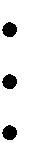 Педагогические работники образовательного учреждения имеют чёткое представление об особенностях психического и (или) физического развития детей с ограниченными возможностями здоровья, о методиках и технологиях организации образовательного и реабилитационного процесса.Материально-техническое обеспечение.139Материально-техническое обеспечение заключается в создании надлежащей материально-технической базы, позволяющей обеспечить адаптивную и коррекционно-развивающую среды образовательного учреждения, в том числе надлежащие материально-технические условия, обеспечивающие возможность для беспрепятственного доступа детей с ОВЗ в здания и помещения образовательного учреждения и организацию их пребывания и обучения в школе.Для коррекционной работы оборудованы:•кабинет учителя-логопеда,кабинет педагога-психолога.Информационное обеспечениеНеобходимым   условием   реализации   программы   является   созданиеинформационной   образовательной   среды   и   на   этой   основе   развитие дистанционной формы обучения детей, имеющих трудности в передвижении, с использованием современных информационно-коммуникационных технологий. Обязательным  является  создание  системы  широкого  доступа  детей  сограниченными возможностями здоровья, родителей (законных представителей), педагогов к сетевым источникам информации, кинформационно-методическим фондам, предполагающим наличие методических пособий и рекомендаций по всем направлениям и видамдеятельности, наглядных пособий, мультимедийных, аудио- и видеоматериалов.Направления коррекционной работы	через учебные предметы:Преодоление   затруднений   учащихся   в   учебной   деятельности.Оказание  помощи  учащимся  в  преодолении  их  затруднений  в  учебнойдеятельности проводится педагогами на уроках, чему способствует использование в учебном процессе УМК «Школа России». Методический аппарат системы учебников «Школа России» представлен заданиями, которые требуют выбора наиболее эффективных способов выполнения и проверки; осознания причины успеха /неуспеха учебной деятельности и способности конструктивно действовать даже в ситуации неуспеха.Преодолению неуспешности отдельных учеников помогают задания для групповой и коллективной работы, когда общий успех работы поглощает чью-то неудачу и способствуя пониманию результата. В учебниках представлена система таких работ, позволяющих каждому ребенку действовать конструктивно в пределах своих возможностей и способностей.учебниках курса «Математика» в конце каждого урока представлены задания для самопроверки. Каждая тема во всех учебниках заканчивается разделами; «Что узнали. Чему научились» и «Проверим себя и оценим свои достижения», которые согласуются с целями, сформулированными на шмуцтитуле. Этот материал позволяет учащимся сделать вывод о достижении целей, поставленных в начале изучения темы. В учебниках 1 — 4 классов в конце каждого года обучения приводятся «Тексты для контрольных работ», представленные на двух уровнях: базовом и на уровне повышенной сложности.учебниках 1—4 классов представлен материал, направленный на формирование умений планировать учебные действия: учащиеся составляют140план учебных действий при решении текстовых задач, при применении алгоритмов вычислений, при составлении плана успешного ведения математической игры, при работе над учебными проектами.Всё это создаёт условия для формирования умений проводить пошаговый, тематический и итоговый контроль полученных знаний и освоенных способов действий.курсе «Изобразительное искусство», начиная с первого класса, формируется умение учащихся обсуждать и оценивать как собственные работы, так и работы своих одноклассников. Такой подход способствует осознанию причин успеха или неуспеха учебной деятельности. Обсуждение работ учащихся с этих позиций обеспечивает их способность конструктивно реагировать на критику учителя или товарищей по классу. В каждом учебнике курса «Изобразительное искусство» представлены детские работы, которые тематически связаны с предлагаемыми практическими заданиями. Рассмотрение работ ребят-одноклассников помогает понять, насколько удачно выполнил творческую работу сам ученик.Вкурсе «Технология» составление плана является основой обучения предмету. Исходя из возрастных особенностей младших школьников, в учебниках (1—4 кл.) планы изготовления изделий представлены в двух видах: тестовом и иллюстративном (в виде слайдов). Каждому пункту текстового плана соответствуют один или несколько слайдов, которые позволяют продемонстрировать использование специальных приемов, способов и техник изготовления изделий.учебниках курса «Литературное чтение» в методическом аппарате каждой темы выстроена система вопросов и заданий для планирования и осуществления контрольно-оценочной деятельности.конце каждого раздела помещен материал «Наши достижения. Проверь себя». Задания этого раздела включают вопросы как базового уровня (планируемые результаты ФГОС на базовом уровне освоения), так и повышенного уровня, которые позволяют учащимся сделать вывод о достижении поставленных в начале изучения раздела целей и задач.курсе «Русский язык», в 1 классе, сопоставляя рисунки с изображением детей разных национальностей и предложения, написанные на разных языках, первоклассники, прочитав запись на русском языке, задумываются над тем, что, не зная чужой язык, невозможно и прочитать и понять написанное. Или, решая орфографические задачи, при постановке вопроса: «В каких словах выбор буквы вызывает у тебя затруднение…» — ученик задумывается над причиной этого явления; либо он не знает правило, либо не понял значение слова, либо не может найти проверочное слово и т.п.Овладение навыками адаптации учащихся к социуму.Учебники содержат задания, тексты, проекты, практические работы, направленные на осмысление норм и правил поведения в жизни (на это работает, практически, весь курс «Окружающий мир»).141Курс «Математика» формирует у ребенка первые пространственные и временные ориентиры, знакомит с миром величин, скоростей, с разными способами отображения и чтения информации и пр.Курсы «Литературное чтение», «Русский язык», «Иностранный язык» формируют нормы и правила произношения, использования слов в речи, вводит ребенка в мир русского и иностранных языков, литературы.Курсы «Изобразительное искусство, «Музыка» знакомят школьника с миром прекрасного.Психолого-медико-педагогическое сопровождение. Предполагает коррекционную работу с детьми с ограниченными возможностями здоровья в специальных коррекционных классах. данную работу осуществляют какклассный руководитель, так и учитель-логопед и педагог-психолог  в учебно-воспитательном процессе и внеурочной деятельности. Педагог-психолог помогает преодолеть сложности внутрисемейных отношений и обрести уверенность в возможности решения проблем.Формы и виды работы с указанной категорией учащихся основаны на учёте снижения работоспособности и неустойчивость внимания у детей этой категории, более низкого (по сравнению с нормой) уровня развития восприятия, недостаточной продуктивности произвольной памяти, малого объема памяти, неточности и трудности воспроизведения, отставание в развитии всех форм мышления, имеющихся дефектов звукопроизношения, бедности словарного запас, поведение детей с ЗПР.Ведущей деятельностью для детей с ограниченными возможностями здоровья остается игра. В каждодневной урочной работе обращается внимание на следующие моменты:постоянное кропотливое повторение, возвращение к ранее изученному;работа по алгоритмам, схемам, образцу;работа по уже известному порядку: проверка домашнего задания, повторение основных определений и понятий, изучение нового материала, отработка нового материала на изложенных примерах; причем теоретическая часть должна быть сведена к минимуму;обязательное чтение вслух на любом предмете;опора на жизненный опыт учащихся.Развитие творческого потенциала учащихся. Развитие творческого потенциала учащихся с овз на уровне начального общего образования осуществляется в рамках урочной и внеурочной деятельности. формирование и освоение творческих способов и приёмов действий основывается на разработанной в учебниках системе заданий творческого и поискового характера, направленных на развитие у учащихся познавательных ууд и творческих способностей. В учебниках УМК «Школа России» в каждой теме формулируются проблемные вопросы, учебные задачи илисоздаются проблемные ситуации.курсе «Русский язык» одним из приёмов решения учебных проблем является языковой эксперимент, который представлен в учебнике под рубрикой142«Проведи опыт». Проводя исследование, дети, например, узнают, как можно определить слоги в слове, основу слова; убеждаются, что слов без корня не бывает; определяют, какие глаголы спрягаются, а какие — нет. Учащиеся включаются в поиск ответа, выдвигая предположения, обсуждая их, находя с помощью учебника необходимую информацию, делая выводы и таким образом, овладевают новыми знаниями.Проблемы творческого и поискового характера решаются также при работе над учебными проектами и проектными задачами, которые предусмотрены в каждом классе предметных линий комплекса учебников «Школа России».курсе «Математика» освоение указанных способов основывается на представленной в учебниках 1—4 классовсерии заданий творческого и поискового характера, например, предлагающих: продолжить (дополнить) ряд чисел, числовых выражений, равенств, значений величин, геометрических фигур и др., записанных по определённому правилу; провести классификацию объектов, чисел, равенств, значений величин, геометрических фигур и др. по заданному признаку; провести логические рассуждения, использовать знания в новых условиях при выполнении заданий поискового характера.учебниках предлагаются «Странички для любознательных» с заданиями творческого характера, начиная со 2 класса, добавляются странички «Готовимсяолимпиаде», задания конкурса «Смекалка».первого класса младшие школьники учатся не только наблюдать, сравнивать, выполнять классификацию объектов, рассуждать, проводить обобщения и др., но и фиксировать результаты своих наблюдений и действий разными способами (словесными, практическими, знаковыми, графическими). Всё это формирует умения решать задачи творческого и поискового характера.Проблемы творческого и поискового характера решаются также при работе над учебными проектами по математике, русскому языку, литературному чтению, окружающему миру, технологии, иностранным языкам, информатики, которые предусмотрены в каждом учебнике с 1 по 4 класс.Во внеурочной работе организуются творческие конкурсы, предметные олимпиады.Взаимодействие с родителями.Условия реализации коррекционной программы.Алгоритм работы с обучающимися с ограниченными возможностями145здоровья.Система комплексного психолого-медико-педагогического сопровождения обучающихся с ОВЗ в условиях образовательной деятельности.Психолого-медико-педагогическое сопровождение обучающихся с ОВЗ в условиях образовательной деятельности включает психолого-медико-педагогическое обследование обучающихся, с целью выявления их особыхобразовательных потребностей, мониторинг динамики развития обучающихся.целях комплексной помощи детям с ОВЗ функционирует психолого-медико-педагогический консилиум. В состав консилиума входят опытные специалисты учреждения: учитель-логопед, педагог - психолог, заместитель директора по учебно-воспитательной работе, учителя начальных классов. Задачами ПМПк являются профилактика физических, интеллектуальных и эмоционально-личностных перегрузок, выявление отклонений в развитии, определение эффективности специальной помощи. Специалисты консилиума, опираясь на знание возрастных особенностей, проводят динамическое наблюдение и обследование учащихся с целью выявления пробелов предшествующего обучения и развития, их характера и причин, изучают социальную ситуацию развития ученика, условия, которые созданы ему в семье. По результатам первичного комплексного обследования ребенка специалистами - членамиконсилиума – вырабатываются рекомендации и программа индивидуальной коррекционной работы с данным учеником. Обсуждение результатов динамического наблюдения и коррекционной работы проводится специалистами консилиума не менее одного раза в четверть на малых педсоветах или заседаниях консилиума. В конце учебного года на заседании консилиума рассматриваются результаты коррекционной работы, психолог и логопед составляют заключение, а педагоги оформляют психолого-педагогическую характеристику на каждого учащегося.Педагогами создаются для детей комфортные условия для обучения: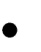 создание ситуации успеха дозированными заданиями;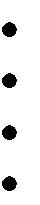 использованием игровых методов;создание развивающей здоровьесберегающей среды;использование театральной педагогики;функционирует Школа полного дня.148Предполагаемые результаты реализации программы развитие познавательной активности детей;развитие общеинтеллектуальных умений: приемов анализа, сравнения, обобщения, навыков группировки и классификации; нормализация учебной деятельности, формирование умения ориентироваться в задании, воспитание самоконтроля и самооценки; развитие	словаря,	устной	монологической	речи	детей	в	единстве	с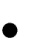 обогащением	знаниями	и	представлениями	об	окружающейдействительности;положительная динамика в коррекции нарушений речи;психокоррекция поведения ребенка;социальная профилактика, формирование навыков общения, правильного поведения.2.2.6. Программа внеурочной деятельностиПрограмма внеурочной деятельности обеспечивает учет индивидуальных особенностей и потребностей обучающихся с ЗПР через организацию внеурочной деятельности.Под внеурочной деятельностью понимается образовательная деятельность, осуществляемая в формах, отличных от урочной, и направленная на достижение планируемых результатов освоения АООП НОО обучающихся с ЗПР. Внеурочная деятельность объединяет все, кроме учебной, виды деятельности обучающихся, в которых возможно и целесообразно решение задач их воспитания и социализации.Сущность и основное назначение внеурочной деятельности заключается в обеспечении дополнительных условий для развития интересов, склонностей, способностей обучающихся с ЗПР, организации их свободного времени.Внеурочная деятельность ориентирована на создание условий для: творческой самореализации обучающихся с ЗПР в комфортной развивающей среде, стимулирующей возникновение личностного интереса к различным аспектам жизнедеятельности; позитивного отношения к окружающей действительности; социального становления обучающегося в процессе общениясовместной деятельности в детском сообществе, активного взаимодействия со сверстниками и педагогами.Внеурочная деятельность способствует социальной интеграции обучающихся путем организации и проведения мероприятий, в которых предусмотрена совместная деятельность обучающихся разных категорий (с ОВЗ и без таковых), различных организаций. Виды совместной внеурочной деятельности подбираются с учетом возможностей и интересов как обучающихся с задержкой психического развития, так и обычно развивающихся сверстников.149Основными целями внеурочной деятельности являются создание условий для достижения обучающегося необходимого для жизни в обществе социального опыта и формирования принимаемой обществом системы ценностей, создание условий для всестороннего развития и социализации каждого обучающегося с ЗПР, создание воспитывающей среды, обеспечивающей развитие социальных, интеллектуальных интересов учащихсясвободное время.Основные задачи:коррекция всех компонентов психофизического, интеллектуального, личностного развития обучающихся с ЗПР с учетом их возрастных и индивидуальных особенностей;развитие активности, самостоятельности и независимости в повседневной жизни;развитие возможных избирательных способностей и интересов обучающегося в разных видах деятельности;формирование основ нравственного самосознания личности, умения правильно оценивать окружающее и самих себя,формирование эстетических потребностей, ценностей и чувств;развитие трудолюбия, способности к преодолению трудностей, целеустремлённости и настойчивости в достижении результата;расширение представлений обучающегося о мире и о себе, его социального опыта;формирование положительного отношения к базовым общественным ценностям;формирование умений, навыков социального общения людей; расширение круга общения, выход обучающегося за пределы семьи иобразовательной организации;развитие	навыков	осуществления	сотрудничества	с	педагогами,сверстниками, родителями, старшими детьми в решении общих проблем;укрепление доверия к другим людям;развитие доброжелательности и эмоциональной отзывчивости, пониманиядругих людей и сопереживания им.Внеурочная деятельность организуется по направлениям развития личности: спортивно-оздоровительное, нравственное, социальное, обще-культурное в таких формах как индивидуальные и групповые занятия, экскурсии, кружки, секции, соревнования, общественно полезные практики и т.д.Школа выбирает приоритетные направления внеурочной деятельности, определяет формы её организации с учетом реальных условий, особых образовательных потребностей обучающихся (в том числе индивидуальных), пожеланий родителей (законных представителей).Обязательной частью внеурочной деятельности, поддерживающей процесс освоения содержания АООП НОО, является коррекционно-развивающая область. Содержание коррекционно-развивающей области150представлено коррекционно-развивающими занятиями (логопедическими и психо-коррекционными) и ритмикой.соответствии с требованиями ФГОС НОО обучающихся с ОВЗ время, отводимое на внеурочную деятельность (с учетом часов на коррекционно-развивающую область), составляет в течение 5 учебных лет не менее 1680 часов.Внеурочная деятельность организуется в образовательной организации во внеурочное время для удовлетворения потребностей обучающихся в содержательном досуге, их участия в самоуправлении и общественно полезной деятельности.При организации внеурочной деятельности обучающихся используются возможности сетевого взаимодействия (например, с участием организаций дополнительного образования детей, организаций культуры и спорта). В период каникул для продолжения внеурочной деятельности используются возможности организаций отдыха детей и их оздоровления, тематических лагерных смен, летних школ, создаваемых на базе общеобразовательных организаций и организаций дополнительного образования обучающихся.Школа  разрабатывает и утверждает программу внеурочной деятельностиучётом, этнических, социально-экономических и иных особенностей региона, запросов семей и других субъектов образовательного процесса на основе системно-деятельностного и культурно-исторического подходов.План внеурочной деятельности МБОУ «СОШ №84» составлен на основе следующих нормативных документов:  Закон «Об образовании в Российской Федерации» №273-фз.;Приказ Министерства образования и науки	РФ	«Об утверждении ивведении  в  действие  федерального  государственного  образовательногостандарта начального общего образования» от 06.10.2009г. №373;Приказ  Минобрнауки  России  от  19.12.2014  N  1598  "Об  утверждениифедерального  государственного  образовательного  стандарта  начальногообщего	образования	обучающихся	с	ограниченными	возможностямиздоровья"Направления внеурочной деятельности3.3. Организационный раздел3.3.1. Учебный планУчебный план Организаций Российской Федерации, реализующих АООП НОО обучающихся с ЗПР (вариант 7.2) (далее ― учебный план), фиксирует общий объем нагрузки, максимальный объём аудиторной нагрузки обучающихся, состав и структуру обязательных предметных областей, распределяет учебное время, отводимое на их освоение по классам и учебным предметам.Учебный план определяет общие рамки принимаемых решений при разработке содержания образования, требований к его усвоению и организации образовательного процесса, а также выступает в качестве одного из основных механизмов его реализации.Учебный план должен соответствовать действующему законодательству Российской Федерации в области образования, обеспечивать введение вдействие и реализацию требований ФГОС НОО обучающихся с ОВЗ и выполнение гигиенических требований к режиму образовательного процесса, установленных действующим СанПиНом.учебном плане представлены семь предметных областей и коррекционно-развивающая область. Содержание учебных предметов, входящихсостав каждой предметной области, обеспечивает целостное восприятие мира, с учетом особых образовательных потребностей и возможностей обучающихся с ЗПР. Коррекционно-развивающая область включена в структуру учебного плана с целью коррекции недостатков психофизического развития обучающихся.Учебный план состоит из двух частей — обязательной части и части, формируемой участниками образовательных отношений.Обязательная часть учебного плана определяет состав учебных предметов обязательных предметных областей, которые должны бытьреализованы во всех имеющих государственную аккредитацию образовательных организациях, реализующих АООП НОО, и учебное время, отводимое на их изучение по классам (годам) обучения.Обязательная часть учебного плана отражает содержание образования, которое обеспечивает достижение важнейших целей современного образования обучающихся с ЗПР:формирование социальных компетенций, обеспечивающих овладение системой социальных отношений и социальное развитие обучающегося, а также его интеграцию в социальное окружение;готовность обучающихся к продолжению образования на последующей ступени основного общего образования;формирование основ нравственного развития обучающихся, приобщение их к общекультурным, национальным и этнокультурным ценностям;формирование здорового образа жизни, элементарных правил поведенияэкстремальных ситуациях;личностное развитие обучающегося в соответствии с его индивидуальностью.152Организация самостоятельно в осуществлении образовательного процесса, в выборе видов деятельности по каждому предмету (предметно-практическая деятельность, экскурсии и т. д.).Часть учебного плана, формируемая участниками образовательныхотношений, обеспечивает реализацию особых (специфических) образовательных потребностей, характерных для обучающихся с ЗПР, а также индивидуальных потребностей каждого обучающегося. В 1 и 1дополнительном классах эта часть отсутствует. Время, отводимое на данную часть, внутри максимально допустимой недельной нагрузки обучающихся может быть использовано:на увеличение учебных часов, отводимых на изучение отдельных учебных предметов обязательной части;на введение учебных курсов, обеспечивающих удовлетворение особых образовательных потребностей обучающихся с ЗПР и необходимую коррекцию недостатков в психическом и/или физическом развитии;на введение учебных курсов для факультативного изучения отдельных учебных предметов (например: элементарная компьютерная грамотность и др.); на  введение  учебных  курсов,  обеспечивающих  различные  интересы обучающихся,  в  том  числе  этнокультурные  (например:  история  и  культурародного края и др.).Количество часов, отведенных на освоение обучающимися с ЗПР учебного плана, состоящего из обязательной части и части, формируемой участниками образовательного процесса, в совокупности не превышает величину максимально допустимой недельной образовательной нагрузки обучающихся в соответствии с санитарно­гигиеническими требованиями.Обязательным компонентом учебного плана является внеурочная деятельность. В соответствии с требованиями ФГОС НОО обучающихся с ОВЗ внеурочная деятельность организуется по направлениям развития личности (духовно­нравственное, социальное, общеинтеллектуальное, общекультурное, спортивно­оздоровительное). Организация занятий по направлениям внеурочной деятельности является неотъемлемой частью образовательного процесса в образовательной организации.Выбор направлений внеурочной деятельности определяется Организацией.Коррекционно-развивающая область, согласно требованиям Стандарта, является обязательной частью внеурочной деятельности и представлено фронтальными и индивидуальными коррекционно-развивающими занятиями (логопедическими и психокоррекционными) и ритмикой, направленными на коррекцию дефекта и формирование навыков адаптации личности в современных жизненных условиях. Выбор коррекционно-развивающих курсов для индивидуальных и групповых занятий, их количественное соотношение, содержание может осуществляться Организацией самостоятельно, исходя из психофизических особенностей обучающихся с ЗПР на основании рекомендаций ПМПК и индивидуальной программы реабилитации инвалида.153Коррекционно-развивающие занятия могут проводиться в индивидуальной и групповой форме.Организация внеурочной деятельности предполагает, что в этой работе принимают участие все педагогические работники Организации (учителя-дефектологи, учителя групп продленного дня, воспитатели, учителя-логопеды, педагоги-психологи, социальные педагоги, педагоги дополнительного образования и др.), так же и медицинские работники.Время, отведённое на внеурочную деятельность, не учитывается при определении максимально допустимой недельной нагрузки обучающихся, но учитывается при определении объёмов финансирования, направляемых на реализацию АООП НОО. Распределение часов, предусмотренных на внеурочную деятельность, осуществляется следующим образом: недельная нагрузка ― 10 ч, из них 7 ч отводится на проведение коррекционных занятий.Чередование учебной и внеурочной деятельности в рамках реализации АООП НОО определяет Организация.АООП НОО обучающихся с ЗПР может включать как один, так и несколько учебных планов. Для развития потенциала тех обучающихся с ЗПР, которые в силу особенностей психофизического развития испытывают трудности в усвоении отдельных учебных предметов, могут разрабатываться с участием их родителей (законных представителей) индивидуальные учебные планы, в рамках которых формируются индивидуальные учебные программы (содержание дисциплин, курсов, модулей, формы образования).Учебный план обеспечивает в случаях предусмотренных законодательством Российской Федерации в области образования возможность обучения на государственных языках субъектов Российской Федерации, а также возможность их изучения, и устанавливает количество занятий, отводимых на их изучение, по классам (годам) обучения.Для первого уровня начального общего образования обучающихся с ЗПР представлены два варианта примерного учебного плана:вариант 1 — для образовательных организаций, в которых обучение ведётся на русском языке;вариант 2 — для образовательных организаций, в которых обучение ведётся на русском языке, но наряду с ним изучается один из языков народов России.Сроки освоения АООП НОО (вариант 7.2) обучающимися с ЗПР составляют 5 лет, с обязательным введением 1 дополнительного класса.Продолжительность учебной недели в течение всех лет обучения – 5 дней. Пятидневная рабочая неделя устанавливается в целях сохранения и укрепления здоровья обучающихся. Обучение проходит в одну смену.Продолжительность учебного года на первой ступени общего образования составляет 34 недели, в 1 и 1 дополнительном классах — 33 недели. Продолжительность каникул в течение учебного года составляет не менее 30 календарных дней, летом — не менее 8 недель. Для обучающихся в 11 дополнительном классов устанавливаются в течение года дополнительные недельные каникулы.154Продолжительность учебных занятий составляет 40 минут. При определении продолжительности занятий в 1 и 1 дополнительном классах используется «ступенчатый» режим обучения: в первом полугодии (в сентябре, октябре − по 3 урока в день по 35 минут каждый, в ноябре-декабре − по 4 урока по 35 минут каждый; январь-май − по 4 урока по 40 минут каждый);1Количество часов, отводимых на изучение учебных предметов «Русский язык», «Литературное чтение» и «Родной язык и литературное чтение» может корректироваться в рамках предметной области «Филология» с учётом психофизических особенностей обучающихся с ЗПР.предметную область «Филология» введен учебный предмет «Иностранный язык», в результате изучения которого у обучающихся с ЗПР будут сформированы первоначальные представления о роли и значимости иностранного языка в жизни современного человека и поликультурного мира. Обучающиеся с ЗПР приобретут начальный опыт использования иностранного языка как средства межкультурного общения, как нового инструмента познания мира и культуры других народов, осознают личностный смысл овладения иностранным языком. Изучение учебного предмета «Иностранный язык» начинается со 3-го класса. На его изучение отводится 1 час в неделю. При проведении занятий по предмету «Иностранный язык» класс делится на две группы.Часы коррекционно-развивающей области представлены групповыми и индивидуальными коррекционно-развивающими занятиями (логопедическимипсихокоррекционными), направленными на коррекцию недостатков психофизического развития обучающихся и восполнение пробелов в знаниях, а также групповыми занятиями по ритмике, направленными на коррекцию отклонений в развитии моторной деятельности обучающихся, развитие пространственных представлений, координации движений и улучшения осанки детей. Количество часов в неделю указывается на одного учащегося. Коррекционно-развивающие занятия проводятся в течение учебного дня и во внеурочное время. На индивидуальные коррекционные занятия отводится до 25 мин., на групповые занятия – до 40 минут.Количество учебных занятий за 5 учебных лет не может составлять более3732 часов.Время, отводимое на внеурочную деятельность, на ступени начального общего обучения составляет − 1680 часов, из них 1176 ч приходится на коррекционно-развивающее направление.1П. п 10.9, 10.10 постановления Главного государственного санитарного врача РФ от 29 декабря 2010 г. N 189 г. Москва «Об утверждении СанПиН 2.4.2.2821-10 "Санитарно-эпидемиологические требования к условиям и организации обучения в общеобразовательных учреждениях"155Примерный годовой учебный план начального общего образованияобучающихся с задержкой психического развития (вариант 7.2)(вариант 1)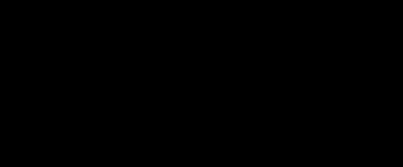 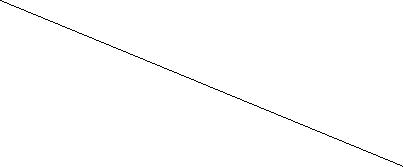 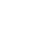 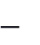 156Примерный недельный учебный план начального общего образованияобучающихся с задержкой психического развития (вариант 7.2)(вариант 1)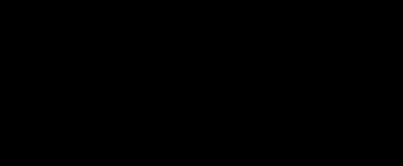 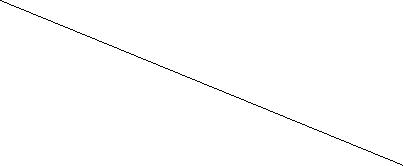 1573.3.2. Система условий реализации адаптированной основнойобщеобразовательной программы начального общего образования Требования к условиям получения образования обучающимися с ЗПРопределяются ФГОС НОО обучающихся с ОВЗ и представляют собой систему требований к кадровым, финансовым, материально-техническим и иным условиям реализации АООП НОО обучающихся с ЗПР и достижения планируемых результатов этой категорией обучающихся.Требования к условиям получения образования обучающимися с ЗПР представляют собой интегративное описание совокупности условий, необходимых для реализации АООП НОО, и структурируются по сферам ресурсного обеспечения. Интегративным результатом реализации указанных требований должно быть создание комфортной коррекционно-развивающей образовательной среды для обучающихся с ЗПР, построенной с учетом их образовательных потребностей, которая обеспечивает высокое качество образования, его доступность, открытость и привлекательность для обучающихся, их родителей (законных представителей), нравственное развитие обучающихся; гарантирует охрану и укрепление физического, психического и социального здоровья обучающихся.Система условий должна учитывать особенности Организации, а также её взаимодействие с социальными партнерами (как внутри системы образования, так и в рамках межведомственного взаимодействия).Кадровые условияКадровое обеспечение – характеристика необходимой квалификации кадров педагогов, а также кадров, осуществляющих медико-психологическое сопровождение обучающегося с ЗПР в системе школьного образования.Описание кадровых условий реализации АООП НОО включает:характеристику укомплектованности Организации;описание уровня квалификации работников Организации и их функциональных обязанностей;описание реализуемой системы непрерывного профессионального развития и повышения квалификации педагогических работников;описание системы оценки деятельности членов педагогического коллектива.Организация, реализующая АООП НОО обучающихся с ЗПР должна быть укомплектована педагогическими, руководящими и иными работниками, имеющими профессиональную подготовку соответствующего уровня и направленности.Уровень квалификации работников Организации, реализующей АООП,длякаждойзанимаемойдолжностидолженсоответствоватьквалификационным требованиям, указанным в квалификационных справочниках, и (или) профессиональных стандартах с учетом профиля ограниченных возможностей здоровья обучающихся. При необходимости в процессе реализации АООП НОО для обучающихся с ЗПР возможно временное158или постоянное участие тьютораи/или ассистента (помощника). В случае привлечения на должность ассистента (помощника) родителей (законных представителей) обучающихся с ЗПР требования к уровню образования не предъявляются.процессе психолого-медико-педагогического сопровождения обучающихся с ЗПР принимают участие медицинские работники (врачи различных специальностей и средний медицинский персонал), имеющие необходимый уровень образования и квалификации.реализации АООП НОО могут также участвовать научные работники Организации, иные работники Организации, в том числе осуществляющие финансовую, хозяйственную деятельность, охрану жизни и здоровья обучающихся и информационную поддержку АООП НОО.Организация обеспечивает работникам возможность повышения профессиональной квалификации, ведения методической работы, применения, обобщения и распространения опыта использования современных образовательных технологий обучения и воспитания детей с ЗПР.штат специалистов Организации, реализующей вариант 7.2 АООП НОО обучающихся с ЗПР, должны входить учителя-олигофренопедагоги, воспитатели, учителя-логопеды, специальные психологи или педагоги-психологи, специалисты по адаптивной физкультуре, социальные педагоги, музыкальный работник, медицинские работники.Педагогические работники, реализующие предметные области АООП НОО обучающихся с ЗПР, должны иметь образование по одному из перечисленных вариантов:высшее профессиональное педагогическое специальное (дефектологическое) образование и удостоверение о повышении квалификацииобласти обучения и воспитания детей с ЗПР установленного образца;высшее/среднее профессиональное педагогическое образование и удостоверение о повышении квалификации в области обучения и воспитания детей с ЗПР установленного образца.Педагогические работники, реализующие коррекционно-развивающую область АООП НОО для обучающихся с ЗПР, должны иметь образование по одному из перечисленных вариантов:высшее профессиональное педагогическое специальное (дефектологическое) образование и удостоверение о повышении квалификации в области обучения и воспитания детей с ЗПР установленного образца;высшее/среднее	профессиональное	педагогическое,	диплом	опрофессиональной переподготовке в области специального (дефектологического) образования установленного образца и удостоверение о повышении квалификации в области обучения и воспитания детей с ЗПР установленного образца.Для всех педагогических работников, реализующих АООП НОО для обучающихся с ЗПР, является обязательным прохождение курсов повышения квалификации в области обучения и воспитания детей с ЗПР не реже, чем раз вгода.159процессе реализации АООП НОО для обучающихся с ЗПР в рамках сетевого взаимодействия, при необходимости, должны быть организованы консультации специалистов медицинских и других организаций, которые не включены в штатное расписание Организации, (педиатр, невропатолог, психотерапевт и др.) для проведения дополнительного обследования обучающихся и получения медицинских заключений о состоянии их здоровья,возможностях лечения, оперативного вмешательства, медицинской реабилитации; подбора технических средств коррекции (средства передвижения для детей с нарушениями опорно-двигательного аппарата и т.д.).процесс реализации АООП НОО обучающихся с ЗПР (вариант 7.2) (в условиях обучения в одном классе с обучающимися, без ограничений здоровья) образовательная организация может временно или постоянно обеспечить (по рекомендации ПМПК) участие тьютора, который должен иметь высшее профессиональное педагогическое образование и диплом о профессиональной переподготовке по соответствующей программе установленного образца.Организация имеет право включать в штатное расписание специалистов по информационно-технической поддержке образовательной деятельности, имеющих соответствующую квалификацию.При необходимости Организация может использовать сетевые формы реализации АООП НОО, которые позволят привлечь специалистов (педагогов, медицинских работников) других организаций к работе с обучающимися с ЗПР для удовлетворения их особых образовательных потребностей.Финансовые условияФинансовое обеспечение образования обучающихся с ЗПР осуществляется в соответствии с законодательством Российской Федерации и учетом особенностей, установленных Федеральным законом «Об образовании в Российской Федерации».Финансовое обеспечение должно соответствовать специфике кадровых и материально-технических условий, определенных для варианта 7.2. АООП НОО обучающихся с ЗПР.Финансовые условия реализации АООП НОО обучающихся с ЗПР должны: обеспечивать государственные гарантии прав обучающихся с ЗПР на получение бесплатного общедоступного образования, включая внеурочную деятельность; обеспечивать возможность исполнения требований ФГОС НОО обучающихся с ОВЗ;обеспечивать реализацию обязательной части АООП НОО и части,формируемой участниками образовательных отношений, учитывая вариативность особых образовательных потребностей и индивидуальных особенностей развития обучающихся с ЗПР; отражать структуру и объем расходов, необходимых для реализации АООП НОО и достижения планируемых результатов, а также механизм их формирования.160Финансовое обеспечение реализации АООП НОО опирается на исполнение расходных обязательств, обеспечивающих конституционное право граждан на бесплатное и общедоступное общее образование. Объём действующих расходных обязательств отражается в задании учредителя по оказанию государственных (муниципальных) образовательных услуг в соответствии с требованиями ФГОС НОО обучающихся с ОВЗ.Нормативы определяются в соответствии с ФГОС НОО обучающихся сОВЗ:специальными условиями получения образования (кадровыми, материально-техническими);расходами на оплату труда работников, реализующих АООПНОО; расходами на средства обучения и воспитания, коррекцию/компенсациюнарушений развития, включающими расходные и дидактические материалы, оборудование, инвентарь, электронные ресурсы, оплату услуг связи, в том числе расходами, связанными с подключением к информационно-телекоммуникационной сети Интернет;расходами, связанными с дополнительным профессиональным образованием руководящих и педагогических работников по профилю их деятельности;иными расходами, связанными с реализацией и обеспечением реализации АООПНОО, в том числе с круглосуточным пребыванием обучающихся с ОВЗ в Организации.Финансирование коррекционно-развивающей области должно осуществляться в объеме, предусмотренным законодательством.Структура расходов на образование включает:образование обучающегося с ЗПР на основе АООП НОО;сопровождение ребенка в период его нахождения в образовательной организации;консультирование родителей и членов семей по вопросам образования ребенка;обеспечение необходимым учебным, информационно-техническим оборудованием и учебно-дидактическим материалом.Определение нормативных затрат на оказание государственной услуги Финансирование государственной услуги рассчитывается с учетомрекомендаций ПМПК, ИПР инвалида, школьного психолого-педагогического консилиума в соответствии с кадровыми и материально-техническими условиями реализации АООП НОО обучающихся с ЗПР, требованиями к наполняемости классов в соответствии с СанПиН. Учитывается то, что внеурочная деятельность включает обязательные индивидуальные и фронтальные коррекционные занятия «Коррекционно-развивающей области» (в учебном плане количество часов на индивидуальные занятия указывается на одного обучающегося, на фронтальные занятия – на класс).Нормативные затраты на оказание i-той государственной услуги на соответствующий финансовый год определяются по формуле:161З iгу = НЗ iочр *ki	, гдеiгу - нормативные затраты на оказание i-той государственной услуги на соответствующий финансовый год;НЗ iочр _ нормативные затраты на оказание единицы i-той государственной услуги образовательной организации на соответствующий финансовый год;Ki - объем i-той государственной услуги в соответствии с государственным (муниципальным) заданием.Нормативные затраты на оказание единицы i-той государственной услуги образовательной организации на соответствующий финансовый год определяются по формуле:НЗ iочр= НЗ гу+ НЗ он	, гдеНЗ iочр - нормативные затраты на оказание единицы i-той государственной услуги образовательной организации на соответствующий финансовый год;НЗ гу - нормативные затраты, непосредственно связанные с оказанием государственной услуги;НЗ он - нормативные затраты на общехозяйственные нужды.Нормативные затраты, непосредственно связанные с оказанием государственной услуги на соответствующий финансовый год, определяются по формуле:НЗ гу = НЗoтгу + НЗ jмp + НЗ jпп	, гдеНЗгу - нормативные затраты, непосредственно связанные с оказанием государственной услуги на соответствующий финансовый год;НЗomгy - нормативные затраты на оплату труда и начисления на выплаты по оплате труда персонала, принимающего непосредственное участие в оказании государственной услуги;НЗ jмp - нормативные затраты на приобретение материальных ресурсов, непосредственно потребляемых в процессе оказания государственной услуги, в том числе затраты на учебники, учебные пособия, учебно-методические материалы, специальное оборудование, специальные технические средства, ассистивные устройства, специальные компьютерные программы и другие средства обучения и воспитания по АООП типа j (в соответствии с материально-техническими условиями с учетом специфики обучающихся);НЗ jпп - нормативные прочие прямые затраты, непосредственно связанные с оказанием государственной услуги, в том числе затраты на приобретение расходных материалов, моющих средств, медикаментов и перевязочных средств (в соответствии с материально-техническими условиями с учетом специфики обучающихся по АООП типа j).При расчете нормативных затрат на оплату труда и начисления на выплаты по оплате труда учитываются затраты на оплату труда только тех работников, которые принимают непосредственное участие в оказании соответствующей государственной услуги (вспомогательный, технический, административно-управленческий и т.п. персонал не учитывается).162Нормативные затраты на оплату труда и начисления на выплаты по оплате труда рассчитываются как произведение средней стоимости единицы времени персонала на количество единиц времени, необходимых для оказания единицы государственной услуги, с учетом стимулирующих выплат за результативность труда. Стоимость единицы времени персонала рассчитывается исходя из действующей системы оплаты труда, с учетом доплат и надбавок, установленных действующим законодательством, районного коэффициента и процентной надбавки к заработной плате за работу в районах Крайнего Севера и приравненных к ним местностях, установленных законодательством.Нормативные затраты на расходные материалы в соответствии со стандартами качества оказания услуги рассчитываются как произведение стоимости учебных материалов на их количество, необходимое для оказания единицы государственной услуги (выполнения работ) и определяется по видам организаций в соответствии с нормативным актом субъекта Российской Федерации или органа исполнительной власти субъекта Российской Федерации.Нормативные затраты на оплату труда и начисления на выплаты по оплате труда персонала, принимающего непосредственное участие в оказании государственной услуги начального общего образования обучающихся с ЗПР:реализация АООП НОО обучающихся с ЗПР может определяться по формуле:НЗотгу = ЗП рег-1 * 12 * Ковз * К1 * К2 , где:НЗотгу - нормативные затраты на оплату труда и начисления на выплаты по оплате труда персонала, принимающего непосредственное участие в оказании государственной услуги по предоставлению начального общего образования обучающимся с ЗПР;программы или категорию обучающихся (при их наличии);K1 – коэффициент страховых взносов на выплаты по оплате труда. Значение коэффициента – 1,302;K2 – коэффициент, учитывающий применение районных коэффициентов и процентных надбавок к заработной плате за стаж работы в районах Крайнего Севера, приравненных к ним местностях (при наличии данных коэффициентов).нормативным затратам на общехозяйственные нужды относятся затраты, которые невозможно отнести напрямую к нормативным затратам, непосредственно связанным с оказанием i-той государственной услуги, и к нормативным затратам на содержание имущества. Нормативные затраты на общехозяйственные нужды определяются по формуле:НЗон= НЗ jотпп + НЗком + НЗ j пк + НЗ jни + НЗди + НЗвс + НЗ jтр + НЗ jпр , гдеНЗ jотпп - нормативные затраты на оплату труда и начисления на выплаты по оплате труда работников организации, которые не принимаютнепосредственного участия в оказании государственной услуги (вспомогательного, технического, административно-управленческого и прочего163персонала, не принимающего непосредственного участия в оказании государственной услуги), в соответствии с кадровыми и материально-техническими условиями с учетом специфики обучающихся по АООП типа j;НЗ j пк – нормативные затраты на повышение квалификации и (или) профессиональную переподготовку работников учреждения (в соответствии с кадровыми условиями с учетом специфики обучающихся по АООП типа j);НЗком - нормативные затраты на коммунальные услуги (с учетом площади здания, в котором расположена образовательная организация, года его постройки, состояния инженерно-технических сооружений и коммуникаций) за исключением нормативных затрат, отнесенных к нормативным затратам на содержание имущества);НЗ jни - нормативные затраты на содержание объектов недвижимого имущества, закрепленного за организацией на праве оперативного управления или приобретенным организацией за счет средств, выделенных ей учредителем на приобретение такого имущества, а также недвижимого имущества, находящегося у организации на основании договора аренды или безвозмездного пользования, эксплуатируемого в процессе оказания государственных услуг (далее - нормативные затраты на содержание недвижимого имущества) в соответствии с кадровыми и материально-техническими условиями с учетом специфики обучающихся по АООП типа j;НЗди - нормативные затраты на содержание объектов особо ценного движимого имущества, закрепленного за организацией за счет средств, выделенных ей учредителем на приобретение такого имущества (далее - нормативные затраты на содержание особо ценного движимого имущества);НЗвс - нормативные затраты на приобретение услуг связи;НЗ jтр - нормативные затраты на приобретение транспортных услуг по АООП типа j (в соответствии с кадровыми и материально-техническими условиями с учетом специфики обучающихся);НЗ jпр - прочие нормативные затраты на общехозяйственные нужды по АООП типа j (в соответствии с кадровыми и материально-техническими условиями с учетом специфики обучающихся).Нормативные затраты на оплату труда и начисления на выплаты по оплате труда работников организации, которые не принимают непосредственного участия в оказании государственной услуги (вспомогательного, технического, административно-управленческого и прочего персонала, не принимающего непосредственного участия в оказании государственной услуги, включая ассистента, медицинских работников, необходимых для сопровождения обучающихся с ОВЗ, инженера по обслуживанию специальных технических средств и ассистивных устройств) определяются исходя из количества единиц по штатному расписанию, утвержденному руководителем организации, с учетом действующей системы оплаты труда в пределах фонда оплаты труда, установленного образовательной организации учредителем.Нормативные затраты на коммунальные услуги определяются исходя из нормативов потребления коммунальных услуг, в расчете на оказание единицы соответствующей государственной услуги и включают в себя:164нормативные затраты на холодное водоснабжение и водоотведение, ассенизацию, канализацию, вывоз жидких бытовых отходов при отсутствии централизованной системы канализации;нормативные затраты на горячее водоснабжение;нормативные затраты на потребление электрической энергии (учитываются в размере 90 процентов от общего объема затрат потребления электрической энергии);нормативные затраты на потребление тепловой энергии (учитываются в размере 50 процентов от общего объема затрат на оплату тепловой энергии). В случае, если организациями используется котельно-печное отопление, данные нормативные затраты не включаются в состав коммунальных услуг.Нормативные затраты на коммунальные услуги рассчитываются как произведение норматива потребления коммунальных услуг, необходимых для оказания единицы государственной услуги, на тариф, установленный на соответствующий год.Нормативные затраты на содержание недвижимого имущества включаютсебя:нормативные затраты на эксплуатацию системы охранной сигнализациипротивопожарной безопасности;нормативные затраты на аренду недвижимого имущества;нормативные затраты на проведение текущего ремонта объектов недвижимого имущества;нормативные затраты на содержание прилегающих территорий в соответствии с утвержденными санитарными правилами и нормами;прочие нормативные затраты на содержание недвижимого имущества. Нормативные затраты на эксплуатацию систем охранной сигнализации ипротивопожарной безопасности устанавливаются таким образом, чтобы обеспечивать покрытие затрат, связанных с функционированием установленныхорганизации средств и систем (системы охранной сигнализации, системы пожарной сигнализации, первичных средств пожаротушения).Нормативные затраты на содержание прилегающих территорий, включая вывоз мусора, сброс снега с крыш, в соответствии с санитарными нормами и правилами, устанавливаются, исходя из необходимости покрытия затрат, произведенных организацией в предыдущем отчетном периоде (году).Материально-технические условия Материально-техническое обеспечение – это общие характеристикиинфраструктуры организации, включая параметры информационно-образовательной среды.Материально-технические условия реализации АООП должны обеспечивать возможность достижения обучающимися установленных ФГОС НОО обучающихся с ОВЗ требований к результатам освоения АООП НОО обучающихся с ЗПР.Материально-техническая база образовательного учреждения должна быть приведена в соответствие с задачами по обеспечению реализации АООП НОО и созданию соответствующей образовательной и социальной среды.165Материально-техническое обеспечение начального общего образования обучающихся с ЗПР должно отвечать не только общим, но и их особым образовательным потребностям. В связи с этим в структуре материально-технического обеспечения процесса образования должна быть отражена специфика требований к: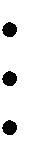 организации пространства, в котором обучается ребенок с ЗПР; организации временного режима обучения;техническим средствам обучения, включая компьютерные инструменты обучения, ориентированные на удовлетворение особых образовательных потребностей обучающихся с ЗПР; учебникам, рабочим тетрадям, дидактическим материалам, отвечающим особым образовательным потребностям обучающихся с ЗПР и позволяющих реализовывать выбранный вариант программы.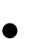 Требования к организации пространстваПространство (прежде всего здание и прилегающая территория), в котором осуществляется образование обучающихся с ЗПР должно соответствовать общим требованиям, предъявляемым к образовательным организациям, в частности: к соблюдению санитарно-гигиенических норм образовательного процесса (требования к водоснабжению, канализации, освещению, воздушно-тепловому режиму и т. д.); к обеспечению санитарно-бытовых (наличие оборудованных гардеробов, санузлов, мест личной гигиены и т.д.) и социально-бытовых условий (наличие оборудованного рабочего места, учительской и т.д.);соблюдению пожарной и электробезопасности;соблюдению требований охраны труда;соблюдению своевременных сроков и необходимых объемов текущего и капитального ремонта и др.Материально-техническая база реализации адаптированной основной образовательной программы начального образования обучающихся с ЗПР должна соответствовать действующим санитарным и противопожарным нормам, нормам охраны труда работников образовательных учреждениям, предъявляемым к: участку (территории) образовательного учреждения (площадь, инсоляция, освещение, размещение, необходимый набор зон для обеспечения образовательной и хозяйственной деятельности образовательного учреждения и их оборудование);зданию образовательного учреждения (высота и архитектура здания);помещениям библиотек (площадь, размещение рабочих зон, наличие читального зала, число читательских мест, медиатеки); помещениям для осуществления образовательного и коррекционно-развивающего процессов: классам, кабинетам учителя-дефектолога, учителя-логопеда, педагога-психолога и др. специалистов (необходимый набор и размещение, их площадь, освещенность, расположение и размеры, структура166которых должна обеспечивать возможность для организации урочной и внеурочной учебной деятельности); актовому и физкультурному залам, залу для проведения занятий по ритмике;кабинетам медицинского назначения;помещениям	для	питания	обучающихся,	а	также	для	хранения	иприготовления пищи, обеспечивающим возможность организации качественного горячего питания; туалетам, душевым, коридорам и другим помещениям.Организация обеспечивает отдельные специально оборудованные помещения для реализации курсов коррекционно-развивающей области и психолого-медико-педагогического сопровождения обучающихся с ЗПР. В образовательной организации должны быть отдельные специально оборудованные помещения для проведения занятий с педагогом-дефектологом, педагогом-психологом, учителем-логопедом и другими специалистами, отвечающие задачам программы коррекционной работы и задачам психолого-педагогического сопровождения обучающегося с ЗПР. Должно быть организовано пространство для отдыха и двигательной активности обучающихся на перемене и во второй половине дня, желательно наличие игрового помещения.Важным условием организации пространства, в котором обучаются обучающиеся с ЗПР, является наличие доступного пространства, которое позволит воспринимать максимальное количество сведений через аудио-визуализированные источники, удобно расположенные и доступные стенды с представленным на них наглядным материалом о внутришкольных правилах поведения, правилах безопасности, распорядке/режиме функционирования Организации, расписании уроков, изменениях в режиме обучения, последних событиях в школе, ближайших планах и т.д.Организация рабочего пространства обучающегося с ЗПР в классе предполагает выбор парты и партнера.Каждый класс должен быть оборудован партами, регулируемыми в соответствии с ростом учащихся. Номер парты подбирается тщательно, в соответствии с ростом ученика, что обеспечивает возможность поддерживать правильную позу.Обязательным условием к организации рабочего места обучающегося с ЗПР является обеспечение возможности постоянно находиться в зоне внимания педагога.Требования к организации временного режимаВременной режим образования обучающихся с ЗПР (учебный год, учебная неделя, день) устанавливается в соответствии с законодательно закрепленными нормативами (ФЗ «Об образовании в РФ», СанПиН, приказы Министерства образования и др.), а также локальными актами образовательной организации.167Организация временного режима обучения детей с ЗПР должна соответствовать их особым образовательным потребностям и учитывать их индивидуальные возможности.Сроки освоения АООП НОО обучающимися с ЗПР для варианта В7.2 составляют 5 лет (с обязательным введением 1 дополнительного класса).Устанавливается следующая продолжительность учебного года: 1 – 1 дополнительный классы – 33 учебных недели; 2 – 4 классы – 34 учебных недели.Для профилактики переутомления обучающихся с ЗПР в годовом календарном учебном плане рекомендуется предусмотреть равномерное распределение периодов учебного времени и каникул.Продолжительность учебной недели – 5 дней (при соблюдении гигиенических требований к максимальным величинам недельной образовательной нагрузки согласно СанПиН 2.4.2.2821-10). Пятидневная рабочая неделя устанавливается в целях сохранения и укрепления здоровья обучающихся. Обучение проходит в первую смену. Продолжительность учебного дня для конкретного ребенка устанавливается образовательной организацией с учетом особых образовательных потребностей обучающегося, его готовности к нахождению в среде сверстников без родителей. Распорядок учебного дня обучающихся с ЗПР устанавливается с учетом их повышенной утомляемости в соответствии с требованиями к здоровьесбережению (регулируется объем нагрузки по реализации АООП НОО, время на самостоятельную учебную работу, время отдыха, удовлетворение потребностей обучающихся в двигательной активности). Целесообразно обучение по режиму продленного дня с организацией прогулки, питания, необходимых оздоровительных мероприятий.Количество часов, отведенных на освоение обучающимися с ЗПР учебного плана, состоящего из обязательной части и части, формируемой участниками образовательного процесса, не должно в совокупности превышать величину недельной образовательной нагрузки, установленную СанПиН 2.4.2.2821-10. Образовательную недельную нагрузку необходимо равномерно распределять в течение учебной недели.Учебный день включает в себя специально организованные занятия / уроки, а также паузу, время прогулки, выполнение домашних заданий. Обучение и воспитание происходит, как в ходе занятий / уроков, так и во время другой (внеурочной) деятельности обучающегося в течение учебного дня.Учебные занятия следует начинать не ранее 8 часов. Проведение нулевых уроков не допускается. Число уроков в день:для обучающихся 1 – 1 дополнительного классов – не должно превышать 4 уроков и один день в неделю – не более 5 уроков, за счет урока физической культуры;для обучающихся 2 – 4 классов – не более 5 уроков.Продолжительность учебных занятий не превышает 40 минут. При определении продолжительности занятий в 1–1 дополнительном классах используется «ступенчатый» режим обучения: в первом полугодии (в сентябре,168октябре − по 3 урока в день по 35 минут каждый, в ноябре-декабре − по 4 урока по 35 минут каждый; январь-май − по 4 урока по 40 минут каждый)2.Продолжительность перемен между уроками составляет не менее 10 минут, большой перемены (после 2-го или 3-го уроков) - 20 - 30 минут. Вместо одной большой перемены допускается после 2-го и 3-го уроков устанавливать перемены по 20 минут каждая. Между началом коррекционных, внеклассных, факультативных занятий, кружков, секций и последним уроком рекомендуется устраивать перерыв продолжительностью не менее 45 минут.При обучении детей с ЗПР предусматривается специальный подход при комплектовании класса, в котором будет обучаться ребенок с ЗПР. Обучающиеся с ЗПР, осваивающие вариант 7.2 АООП НОО, обучаются в среде сверстников со сходными нарушениями развития в отдельных классах или в отдельных организациях, осуществляющих образовательную деятельность. Наполняемость класса не должна превышать 12 обучающихся.Требования к техническим средствам обученияТехнические средства обучения дают возможность удовлетворить особые образовательные потребности обучающихся с ЗПР, способствуют мотивации учебной деятельности, развивают познавательную активность обучающихся. К техническим средствам обучения обучающихся с ЗПР, ориентированным на их особые образовательные потребности, относятся: компьютеры c колонками и выходом в Internet, мультимедийные проекторы с экранами, принтер, сканер, цифровой фотоаппарат, цифровая видеокамера, интерактивные доски, программные продукты, средства для хранения и переноса информации (USB накопители), музыкальные центры с набором аудиодисков со звуками живой и неживой природы, музыкальными записями, аудиокнигами и др.Требования к информационно-образовательной средеОрганизации  должны  быть  созданы  условия  для  функционированиясовременной информационно-образовательной среды, включающей электронные информационные ресурсы, электронные образовательные ресурсы, совокупность информационных технологий, телекоммуникационных технологий, соответствующих технических средств (в том числе, флеш-тренажеров, инструментов wiki, цифровых видео материалов и др.), обеспечивающих достижение каждым обучающимся максимально возможных для него результатов освоения АООП НОО.Требования к учебникам, рабочим тетрадям и специальным дидактическимматериаламРеализация	АООП	НОО	обучающихся	с	ЗПР	предусматриваетиспользование базовых учебников для сверстников без ограничений здоровья.учётом особых образовательных потребностей обучающихся с ЗПР применяются специальные приложения и дидактические материалы(преимущественное	использование	натуральной	и	иллюстративной2П. п 10.9, 10.10 постановления Главного государственного санитарного врача РФ от 29 декабря 2010 г. Nг. Москва «Об утверждении СанПиН 2.4.2.2821-10 "Санитарно-эпидемиологические требования к условиям и организации обучения в общеобразовательных учреждениях"169наглядности), рабочие тетради и пр. на бумажных и/или электронных носителях, обеспечивающих реализацию программы коррекционной работы и специальную поддержку освоения АООП НОО.Особые образовательные потребности обучающихся с ЗПР обусловливают необходимость специального подбора дидактического материала, преимущественное использование натуральной и иллюстративной наглядности.Освоение содержательной области «Филология» предполагает использование печатных пособий (наборы картинной азбуки; наборы предметных картинок; картинное лото; наборы сюжетных картинок по отдельным темам; различные виды словарей; репродукции картин в соответствии с тематикой и видами работ); опорных таблиц по отдельным изучаемым темам; схем (звуко-буквенного разбора слова; разбора слов по составу и др.); дидактического раздаточного материала (карточки с заданиями); наборов ролевых игр, игрушек по отдельным темам; наборов муляжей (фрукты, овощи, ягоды и т.д.).Освоение содержательной области «Математика» предполагает использование разнообразного дидактического материала: предметов различной формы, величины, цвета, счетного материала; таблиц на печатной основе; калькулятора; измерительных инструментов и приспособлений (размеченные и неразмеченные линейки, циркули, транспортиры, наборы угольников, мерки); демонстрационных пособий для изучения геометрических величин, геометрических фигур и тел; настольных развивающих игр.Формирование доступных представлений о мире и практики взаимодействия с окружающим миром в рамках содержательной области «Обществознание и естествознание (Окружающий мир)» происходит с использованием традиционных дидактических средств, с применением видео, проекционного оборудования, интернет ресурсов и печатных материалов, муляжей предметов, чучел животных и птиц. Обогащению опыта взаимодействия с окружающим миром способствует непосредственный контакт обучающихся с ЗПР с миром живой природы (растительным и животным). В качестве средств обучения могут выступать комнатные растения, оранжереи, живые уголки, расположенные в здании образовательной организации, а также теплицы, пришкольный участок и другие объекты на прилегающей к образовательной организации территории.Специальный учебный и дидактический материал необходим для образования обучающихся с ЗПР в области «Искусство». Освоение практики изобразительной деятельности, художественного ремесла и художественного творчества требует некоторых специфических инструментов (ножниц, кисточекдр.), а также большой объем расходных материалов (бумага, краски, пластилин, глина, клей и др.). Для развития изобразительной деятельности в доступные виды художественного ремесла (батик, керамика, ткачество, полиграфия и др.) необходимо безопасное оборудование для соответствующих мастерских. На занятиях музыкой важно обеспечить обучающимся с ЗПР использование доступных музыкальных инструментов (бубен, барабан, маракас170и др.), а также оснастить актовые залы воспроизводящим, звукоусиливающим и осветительным оборудованием.Овладение обучающимися с ЗПР образовательной областью «Физическая культура» предполагает коррекцию двигательных навыков в процессе музыкально-ритмической и спортивной деятельности. Для этого необходимо наличие специальных предметов (лент, мячи, шары, обручи и др.); фонотеки с записями различных музыкальных произведений; наборов детских музыкальных инструментов (бубен, барабан, детское пианино и др.). Оборудование спортивного зала предполагает наличие необходимого спортивного инвентаря для овладения различными видами физкультурно-спортивной деятельности.Для овладения образовательной областью «Технологии» обучающимся с ЗПР необходимо использование специфических инструментов (кисти беличьи, кисти из щетины, стеки, ножницы, циркуль, линейки, угольники, иглы швейныеудлиненным (широким) ушком и др.) и расходных материалов (краски акварельные и гуашевые; фломастеры разного цвета; цветные карандаши; бумага рисовальная, бумага цветная разной плотности, картон цветной, серый, белый; бумага наждачная (крупнозернистая, мелкозернистая); бумага в крупную клетку; набор разноцветного пластилина; нитки (разные виды); ткани разных сортов и др.) в процессе формирования навыков ручного труда.Материально-техническое обеспечение коррекционных курсов включает обеспечение кабинета логопеда, психолога и зала для проведений занятий по ритмике.Материально-техническое оснащение кабинета логопеда включает: печатные пособия (учебники по русскому языку и чтению; кассы букв и слогов; разрезные азбуки; альбом с предметными и сюжетными картинками; картинные лото; альбомы с картинками для исследования произношения звуков); мебель и оборудование (парты, стол, стул, шкаф для пособий, классная доска, зеркала (настенное, настольное, для индивидуальной работы), стенные часы, настольная лампа, умывальник, мыло, полотенце); специальное оборудование (логопедические зонды; спирт, вата); игры и игрушки (настольные игры: кубики, мозаики, лото; игрушки, предназначенные для развития дыхания; наборы игрушек, предназначенные для развития и обогащения словарного запаса); технические средства обучения (CD/DVD – прогрыватели; телевизор; аудиовидеомагнитофон; компьютер с программным обеспечением; слайд-проектор; мультимедиапроектор; магнитная доска; экран).Материально-техническое оснащение кабинета психолога включает: учебный материал (методики с необходимым стимульным материалом для диагностики познавательной и эмоциональной сфер личности, поведения; методики с необходимым оснащением для проведения психо-коррекционной работы по отдельным направлениям); мебель и оборудование (стол и стул для психолога; шкаф для пособий и техники; уголок мягкой мебели (по возможности); рабочие места для детей); технические средства обучения; игрушки и игры (мячи, куклы, пирамиды, кубики, доски Сегена различной модификации; настольные игры); набор материалов для детского творчества171(строительный материал, пластилин, краски, цветные карандаши, фломастеры, бумага, клей и т.д.).Материально-техническое обеспечение зала для проведений занятий по ритмике включает: специальное оборудование (хореографические станки; настенные зеркала); дидактическое оборудование (мячи; ленты; дождики, шары, обручи); музыкальные инструменты (фортепиано (пианино, рояль), баян /аккордеон, скрипка, гитара, клавишный синтезатор); комплект детских музыкальных инструментов (блок-флейта, глокеншпиль/трещотки, колокольчик, треугольник, барабан, бубен, румба, маракасы, кастаньеты, металлофоны, ксилофоны; свистульки, деревянные ложки); технические средства обучения; экранно-звуковые пособия.Обеспечение условий для организации обучения и взаимодействияспециалистов, их сотрудничества с родителями(законными представителями) обучающихсяТребования к материально­техническому обеспечению ориентированы не только на обучающегося, но и на всех участников процесса образования. Это обусловлено большей, чем в «норме», необходимостью индивидуализации процесса образования обучающихся с ЗПР. Специфика данной группы требований состоит в том, что все вовлечённые в процесс образования взрослые должны иметь неограниченный доступ к организационной технике либо специальному ресурсному центру в образовательной организации, где можно осуществлять подготовку необходимых индивидуализированных материалов для процесса обучения обучающегося с ЗПР. Предусматривается материально­техническая поддержка, в том числе сетевая, процесса координации и взаимодействия специалистов разного профиля, вовлечённых в процесс образования, родителей (законных представителей) обучающегося с ЗПР.Учебно-методическое и информационное обеспечение реализации АООП НОО обучающихся с ЗПР включает наличие информационно-библиотечного центра, читального зала, учебных кабинетов и лабораторий, административных помещений, школьного сервера, школьного сайта, внутренней и внешней сети и направлено на создание доступа для всех участников образовательного процесса к любой информации, связанной с реализацией адаптированной основной образовательной программы начального общего образования, достижением планируемых результатов, организацией образовательного процесса и условиями его осуществления.Информационное обеспечение включает необходимую нормативную правовую базу образования обучающихся с ЗПР и характеристики предполагаемых информационных связей участников образовательного процесса.Информационно-методическое обеспечение реализации АООП НОО обучающихся с ЗПР направлено на обеспечение широкого, постоянного и устойчивого доступа для всех участников образовательного процесса к любой информации, связанной с реализацией программы, планируемыми172результатами, организацией образовательного процесса и условиями его осуществления.Требования к информационно-методическому обеспечению образовательного процесса включают:1. Необходимую нормативную правовую базу образования обучающихся с ЗПР.2. Характеристики предполагаемых информационных связей участников образовательного процесса.Специальные периодические издания (журналы), знакомящие с современными научно обоснованными методическими материалами и передовым опытом воспитания и обучения детей с ОВЗ.Получения доступа к информационным ресурсам, различными способами (поиск информации в сети интернет, работа в библиотеке и др.), в том числе к электронным образовательным ресурсам, размещенным в федеральных и региональных базах данных.Возможность размещения материалов и работ в информационной среде образовательной организации (статей, выступлений, дискуссий, результатов экспериментальных исследований).Образование обучающихся с ЗПР предполагает ту или иную форму и долю обязательной социальной интеграции обучающихся, что требует обязательного регулярного и качественного взаимодействия специалистов массового и специального образования. Предусматривается для тех и других специалистов возможность обратиться к информационным ресурсам в сфере специальной психологии и коррекционной педагогики, включая электронные библиотеки, порталы и сайты, дистанционный консультативный сервис, получить индивидуальную консультацию квалифицированных профильных специалистов. Также предусматривается организация регулярного обмена информацией между специалистами разного профиля, специалистами и семьей, включая сетевые ресурсы и технологии.3.3.2. Система условий реализации адаптированной основнойобщеобразовательной программы начального общего образования Требования к условиям получения образования обучающимися с ЗПРопределяются ФГОС НОО обучающихся с ОВЗ и представляют собой систему требований к кадровым, финансовым, материально-техническим и иным условиям реализации АООП НОО обучающихся с ЗПР и достижения планируемых результатов этой категорией обучающихся.Требования к условиям получения образования обучающимися с ЗПР представляют собой интегративное описание совокупности условий, необходимых для реализации АООП НОО, и структурируются по сферам ресурсного обеспечения. Интегративным результатом реализации указанныхтребований является создание комфортной коррекционно-развивающей образовательной среды для обучающихся с ЗПР, построенной с учетом их образовательных потребностей, которая обеспечивает высокое качество образования, его доступность, открытость и привлекательность для обучающихся, их родителей (законных представителей), нравственное развитие173обучающихся; гарантирует охрану и укрепление физического, психического и социального здоровья обучающихся.Система условий учитывает особенности Организации, а также её взаимодействие с социальными партнерами (как внутри системы образования, так и в рамках межведомственного взаимодействия).Кадровые условияКадровое обеспечение – характеристика необходимой квалификации кадров педагогов, а также кадров, осуществляющих медико-психологическое сопровождение обучающегося с ЗПР в системе школьного образования.Описание кадровых условий реализации АООП НОО включает:характеристику укомплектованности Организации;описание уровня квалификации работников Организации и их функциональных обязанностей;описание реализуемой системы непрерывного профессионального развития и повышения квалификации педагогических работников;описание системы оценки деятельности членов педагогического коллектива.Организация, реализующая АООП НОО обучающихся с ЗПР должна быть укомплектована педагогическими, руководящими и иными работниками, имеющими профессиональную подготовку соответствующего уровня и направленности.Уровень квалификации работников Организации, реализующей АООП,длякаждойзанимаемойдолжностидолженсоответствоватьквалификационным требованиям, указанным в квалификационных справочниках, и (или) профессиональных стандартах с учетом профиля ограниченных возможностей здоровья обучающихся. При необходимости в процессе реализации АООП НОО для обучающихся с ЗПР возможно временное или постоянное участие тьютораи/или ассистента (помощника). В случае привлечения на должность ассистента (помощника) родителей (законных представителей) обучающихся с ЗПР требования к уровню образования не предъявляются.В процессе психолого-медико-педагогического сопровождения обучающихся с ЗПР принимают участие медицинские работники (врачи различных специальностей и средний медицинский персонал), имеющие необходимый уровень образования и квалификации.В реализации АООП НОО могут также участвовать научные работники Организации, иные работники Организации, в том числе осуществляющие финансовую, хозяйственную деятельность, охрану жизни и здоровья обучающихся и информационную поддержку АООП НОО.Организация обеспечивает работникам возможность повышения профессиональной квалификации, ведения методической работы, применения, обобщения и распространения опыта использования современных образовательных технологий обучения и воспитания детей с ЗПР.174штат специалистов школы, реализующей вариант 7.2 АООП НОО обучающихся с ЗПР входит учитель-логопед, педагог-психолог, социальный педагог.Педагогические работники, реализующие предметные области АООП НОО обучающихся с ЗПР, имеют образование по одному из перечисленных вариантов:высшее профессиональное педагогическое специальное (дефектологическое) образование и удостоверение о повышении квалификацииобласти обучения и воспитания детей с ЗПР установленного образца;высшее/среднее профессиональное педагогическое образование и удостоверение о повышении квалификации в области обучения и воспитания детей с ЗПР установленного образца.Педагогические работники, реализующие коррекционно-развивающую область АООП НОО для обучающихся с ЗПР, имеют образование по одному из перечисленных вариантов:высшее профессиональное педагогическое специальное (дефектологическое) образование и удостоверение о повышении квалификации в области обучения и воспитания детей с ЗПР установленного образца;высшее/среднее	профессиональное	педагогическое,	диплом	опрофессиональной переподготовке в области специального (дефектологического) образования установленного образца и удостоверение о повышении квалификации в области обучения и воспитания детей с ЗПР установленного образца.Для всех педагогических работников, реализующих АООП НОО для обучающихся с ЗПР, является обязательным прохождение курсов повышения квалификации в области обучения и воспитания детей с ЗПР не реже, чем раз вгода.процессе реализации АООП НОО для обучающихся с ЗПР в рамках сетевого взаимодействия, при необходимости, организуются консультации специалистов медицинских и других организаций, которые не включены в штатное расписание школы, (педиатр, невропатолог, психотерапевт и др.) для проведения дополнительного обследования обучающихся и получения медицинских заключений о состоянии их здоровья, возможностях лечения, оперативного вмешательства, медицинской реабилитации; подбора технических средств коррекции (средства передвижения для детей с нарушениями опорно-двигательного аппарата и т.д.).Школа имеет право включать в штатное расписание специалистов по информационно-технической поддержке образовательной деятельности, имеющих соответствующую квалификацию.При необходимости школа может использовать сетевые формы реализации АООП НОО, которые позволят привлечь специалистов (педагогов, медицинских работников) других организаций к работе с обучающимися с ЗПРдля удовлетворения их особых образовательных потребностей.Учебно-воспитательный процесс на уровне начального общего образования осуществляют 4 учителя начальных классов, работающих с175обучающимися с ОВЗ, 1 педагог-психолог, 1 учитель-логопед, 2 учителя физической культуры, 2 учителя английского языка. Педагогические сотрудники МБОУ «СОШ №49» имеют высшее (12 учителей) и среднее - специальное образование (3 учителя), соответствующее профилю преподаваемой дисциплины. Уровень квалификации педагогов: без категории – педагог, 1 категория - 2 педагога, высшая категория – 11 педагогов.Специфика кадров МБОУ «СОШ №49» определяется высоким уровнем профессионализма, большим инновационным потенциалом, ориентацией на успех в профессиональной деятельности, в развитии творческих способностей. Все педагоги своевременно проходят курсы повышения квалификации по работе с обучающимися с ОВЗ и владеют современными образовательными технологиями.Педагоги имеют успешный опыт разработки и внедрения инновационных проектов и программ, умеют осуществлять мониторинг своей педагогической деятельности и рефлексивный анализ её хода и результатов. Кадровое обеспечение образовательной программы строится на основе социального заказа системы педагогического образования и соответствует требованиям к подготовке нового поколения педагогов, способных к инновационнойпрофессиональной деятельности, обладающих высоким уровнем методологической культуры и сформированной готовностью к непрерывному процессу образования.Кадровое обеспечение реализации основной образовательной программы начального общего образования обучающихся с ОВЗ.либо	высшеепрофессиональноеобразование	илисреднеепрофессиональноеобразование	идополнительноепрофессиональноеобразование	понаправлениюподготовки«Педагогика	ипсихология»	безпредъявлениятребований	кстажу работы.Финансовые условияФинансовое обеспечение образования обучающихся с ЗПР осуществляется в соответствии с законодательством Российской Федерации и учетом особенностей, установленных Федеральным законом «Об образовании в Российской Федерации».Финансовое обеспечение соответствует специфике кадровых и материально-технических условий, определенных для варианта 7.2. АООП НОО обучающихся с ЗПР.Финансовые условия реализации АООП НОО обучающихся с ЗПР должны: обеспечивать государственные гарантии прав обучающихся с ЗПР на получение бесплатного общедоступного образования, включая внеурочную деятельность; обеспечивать возможность исполнения требований ФГОС НОО обучающихся с ОВЗ;обеспечивать реализацию обязательной части АООП НОО и части,формируемой участниками образовательных отношений, учитывая вариативность особых образовательных потребностей и индивидуальных особенностей развития обучающихся с ЗПР; отражать структуру и объем расходов, необходимых для реализации АООП НОО и достижения планируемых результатов, а также механизм их формирования.Финансовое обеспечение реализации АООП НОО опирается на исполнение расходных обязательств, обеспечивающих конституционное право граждан на бесплатное и общедоступное общее образование. Объём действующих расходных обязательств отражается в задании учредителя по оказанию государственных (муниципальных) образовательных услуг в соответствии с требованиями ФГОС НОО обучающихся с ОВЗ.179Нормативы определяются в соответствии с ФГОС НОО обучающихся сОВЗ:специальными условиями получения образования (кадровыми, материально-техническими);расходами на оплату труда работников, реализующих АООП НОО; расходами на средства обучения и воспитания, коррекцию/компенсациюнарушений развития, включающими расходные и дидактические материалы, оборудование, инвентарь, электронные ресурсы, оплату услуг связи, в том числе расходами, связанными с подключением к информационно-телекоммуникационной сети Интернет;расходами, связанными с дополнительным профессиональным образованием руководящих и педагогических работников по профилю их деятельности;иными расходами, связанными с реализацией и обеспечением реализации АООП НОО.Финансирование коррекционно-развивающей области должно осуществляться в объеме, предусмотренным законодательством.Структура расходов на образование включает:образование обучающегося с ЗПР на основе АООП НОО;сопровождение ребенка в период его нахождения в образовательной организации;консультирование родителей и членов семей по вопросам образования ребенка;обеспечение необходимым учебным, информационно-техническим оборудованием и учебно-дидактическим материалом.Определение нормативных затрат на оказание государственной услуги Финансирование государственной услуги рассчитывается с учетомрекомендаций ПМПК, ИПР инвалида, школьного психолого-педагогического консилиума в соответствии с кадровыми и материально-техническими условиями реализации АООП НОО обучающихся с ЗПР, требованиями к наполняемости классов в соответствии с СанПиН. Учитывается то, что внеурочная деятельность включает обязательные индивидуальные и фронтальные коррекционные занятия «Коррекционно-развивающей области» (в учебном плане количество часов на индивидуальные занятия указывается на одного обучающегося, на фронтальные занятия – на класс).Нормативные затраты на оказание государственной услуги на соответствующий финансовый год определяются по формуле:З iгу = НЗ iочр *ki	, гдеiгу - нормативные затраты на оказание i-той государственной услуги на соответствующий финансовый год;НЗ iочр _ нормативные затраты на оказание единицы i-той государственной услуги образовательной организации на соответствующий финансовый год;180Ki - объем i-той государственной услуги в соответствии с государственным (муниципальным) заданием.Нормативные затраты на оказание единицы i-той государственной услуги образовательной организации на соответствующий финансовый год определяются по формуле:НЗ iочр= НЗ гу+ НЗ он	, гдеНЗ iочр - нормативные затраты на оказание единицы i-той государственной услуги образовательной организации на соответствующий финансовый год;НЗ гу - нормативные затраты, непосредственно связанные с оказанием государственной услуги;НЗ он - нормативные затраты на общехозяйственные нужды.Нормативные затраты, непосредственно связанные с оказанием государственной услуги на соответствующий финансовый год, определяются по формуле:НЗ гу = НЗoтгу + НЗ jмp + НЗ jпп	, гдеНЗгу - нормативные затраты, непосредственно связанные с оказанием государственной услуги на соответствующий финансовый год;НЗomгy - нормативные затраты на оплату труда и начисления на выплаты по оплате труда персонала, принимающего непосредственное участие в оказании государственной услуги;НЗ jмp - нормативные затраты на приобретение материальных ресурсов, непосредственно потребляемых в процессе оказания государственной услуги, в том числе затраты на учебники, учебные пособия, учебно-методические материалы, специальное оборудование, специальные технические средства, ассистивные устройства, специальные компьютерные программы и другие средства обучения и воспитания по АООП типа j (в соответствии с материально-техническими условиями с учетом специфики обучающихся);НЗ jпп - нормативные прочие прямые затраты, непосредственно связанные с оказанием государственной услуги, в том числе затраты на приобретение расходных материалов, моющих средств, медикаментов и перевязочных средств (в соответствии с материально-техническими условиями с учетом специфики обучающихся по АООП типа j).При расчете нормативных затрат на оплату труда и начисления на выплаты по оплате труда учитываются затраты на оплату труда только тех работников, которые принимают непосредственное участие в оказании соответствующей государственной услуги (вспомогательный, технический, административно-управленческий и т.п. персонал не учитывается).Нормативные затраты на оплату труда и начисления на выплаты по оплате труда рассчитываются как произведение средней стоимости единицы времени персонала на количество единиц времени, необходимых для оказания единицы государственной услуги, с учетом стимулирующих выплат за результативность труда. Стоимость единицы времени персонала рассчитывается исходя из действующей системы оплаты труда, с учетом доплат и надбавок,181установленных действующим законодательством, районного коэффициента и процентной надбавки к заработной плате за работу в районах Крайнего Севера и приравненных к ним местностях, установленных законодательством.Нормативные затраты на расходные материалы в соответствии со стандартами качества оказания услуги рассчитываются как произведение стоимости учебных материалов на их количество, необходимое для оказания единицы государственной услуги (выполнения работ) и определяется по видам организаций в соответствии с нормативным актом субъекта Российской Федерации или органа исполнительной власти субъекта Российской Федерации.Нормативные затраты на оплату труда и начисления на выплаты по оплате труда персонала, принимающего непосредственное участие в оказании государственной услуги начального общего образования обучающихся с ЗПР:реализация АООП НОО обучающихся с ЗПР может определяться по формуле:НЗотгу = ЗП рег-1 * 12 * Ковз * К1 * К2 , где:НЗотгу - нормативные затраты на оплату труда и начисления на выплаты по оплате труда персонала, принимающего непосредственное участие в оказании государственной услуги по предоставлению начального общего образования обучающимся с ЗПР;программы или категорию обучающихся (при их наличии);K1 – коэффициент страховых взносов на выплаты по оплате труда. Значение коэффициента – 1,302;K2 – коэффициент, учитывающий применение районных коэффициентов и процентных надбавок к заработной плате за стаж работы в районах Крайнего Севера, приравненных к ним местностях (при наличии данных коэффициентов).нормативным затратам на общехозяйственные нужды относятся затраты, которые невозможно отнести напрямую к нормативным затратам, непосредственно связанным с оказанием i-той государственной услуги, и к нормативным затратам на содержание имущества. Нормативные затраты на общехозяйственные нужды определяются по формуле:НЗон= НЗ jотпп + НЗком + НЗ j пк + НЗ jни + НЗди + НЗвс + НЗ jтр + НЗ jпр , гдеНЗ jотпп - нормативные затраты на оплату труда и начисления на выплаты по оплате труда работников организации, которые не принимаютнепосредственного участия в оказании государственной услуги (вспомогательного, технического, административно-управленческого и прочего персонала, не принимающего непосредственного участия в оказании государственной услуги), в соответствии с кадровыми и материально-техническими условиями с учетом специфики обучающихся по АООП типа j;НЗ j пк – нормативные затраты на повышение квалификации и (или) профессиональную переподготовку работников учреждения (в соответствии с кадровыми условиями с учетом специфики обучающихся по АООП типа j);182НЗком - нормативные затраты на коммунальные услуги (с учетом площади здания, в котором расположена образовательная организация, года его постройки, состояния инженерно-технических сооружений и коммуникаций) за исключением нормативных затрат, отнесенных к нормативным затратам на содержание имущества);НЗ jни - нормативные затраты на содержание объектов недвижимого имущества, закрепленного за организацией на праве оперативного управления или приобретенным организацией за счет средств, выделенных ей учредителем на приобретение такого имущества, а также недвижимого имущества, находящегося у организации на основании договора аренды или безвозмездного пользования, эксплуатируемого в процессе оказания государственных услуг (далее - нормативные затраты на содержание недвижимого имущества) в соответствии с кадровыми и материально-техническими условиями с учетом специфики обучающихся по АООП типа j;НЗди - нормативные затраты на содержание объектов особо ценного движимого имущества, закрепленного за организацией за счет средств, выделенных ей учредителем на приобретение такого имущества (далее - нормативные затраты на содержание особо ценного движимого имущества);НЗвс - нормативные затраты на приобретение услуг связи;НЗ jтр - нормативные затраты на приобретение транспортных услуг по АООП типа j (в соответствии с кадровыми и материально-техническими условиями с учетом специфики обучающихся);НЗ jпр - прочие нормативные затраты на общехозяйственные нужды по АООП типа j (в соответствии с кадровыми и материально-техническими условиями с учетом специфики обучающихся).Нормативные затраты на оплату труда и начисления на выплаты по оплате труда работников организации, которые не принимают непосредственного участия в оказании государственной услуги (вспомогательного, технического, административно-управленческого и прочего персонала, не принимающего непосредственного участия в оказании государственной услуги, включая ассистента, медицинских работников, необходимых для сопровождения обучающихся с ОВЗ, инженера по обслуживанию специальных технических средств и ассистивных устройств) определяются исходя из количества единиц по штатному расписанию, утвержденному руководителем организации, с учетом действующей системы оплаты труда в пределах фонда оплаты труда, установленного образовательной организации учредителем.Нормативные затраты на коммунальные услуги определяются исходя из нормативов потребления коммунальных услуг, в расчете на оказание единицы соответствующей государственной услуги и включают в себя:нормативные затраты на холодное водоснабжение и водоотведение, ассенизацию, канализацию, вывоз жидких бытовых отходов при отсутствии централизованной системы канализации;нормативные затраты на горячее водоснабжение;183нормативные затраты на потребление электрической энергии (учитываются в размере 90 процентов от общего объема затрат потребления электрической энергии);нормативные затраты на потребление тепловой энергии (учитываются в размере 50 процентов от общего объема затрат на оплату тепловой энергии). В случае, если организациями используется котельно-печное отопление, данные нормативные затраты не включаются в состав коммунальных услуг.Нормативные затраты на коммунальные услуги рассчитываются как произведение норматива потребления коммунальных услуг, необходимых для оказания единицы государственной услуги, на тариф, установленный на соответствующий год.Нормативные затраты на содержание недвижимого имущества включаютсебя:нормативные затраты на эксплуатацию системы охранной сигнализациипротивопожарной безопасности;нормативные затраты на аренду недвижимого имущества;нормативные затраты на проведение текущего ремонта объектов недвижимого имущества;нормативные затраты на содержание прилегающих территорий в соответствии с утвержденными санитарными правилами и нормами;прочие нормативные затраты на содержание недвижимого имущества. Нормативные затраты на эксплуатацию систем охранной сигнализации ипротивопожарной безопасности устанавливаются таким образом, чтобы обеспечивать покрытие затрат, связанных с функционированием установленныхорганизации средств и систем (системы охранной сигнализации, системы пожарной сигнализации, первичных средств пожаротушения).Нормативные затраты на содержание прилегающих территорий, включая вывоз мусора, сброс снега с крыш, в соответствии с санитарными нормами и правилами, устанавливаются, исходя из необходимости покрытия затрат, произведенных организацией в предыдущем отчетном периоде (году).Ежегодный объём финансирования мероприятий программы уточняется при формировании бюджета. При финансировании МБОУ «СОШ №49» используется нормативно-подушевой принцип, в основу которого положен норматив финансирования реализации программы в расчёте на одного обучающегося. Финансовая политика школы обеспечивает необходимое качество реализации основной образовательной программы.Источниками финансового обеспечения являются: субсидии, предоставляемые Учреждению из бюджета города Барнаула навозмещение нормативных затрат, связанных с оказанием Учреждением всоответствии	с	муниципальным	заданием	муниципальных	услуг(выполнением работ);субсидии, предоставляемые Учреждению из бюджета города Барнаула наиные цели;184 доходы Учреждения, полученные от осуществления приносящей доходы деятельности, в случаях, предусмотренных настоящим Уставом, и приобретенное за счет этих доходов имущество (доходы от предоставления платных образовательных услуг); иные источники, не запрещенные федеральными законами (добровольные пожертвования и целевые взносы физических и (или) юридических лиц).Материально-технические условия Материально-техническое обеспечение – это общие характеристикиинфраструктуры организации, включая параметры информационно-образовательной среды.Материально-технические условия реализации АООП обеспечивают возможность достижения обучающимися установленных ФГОС НОО обучающихся с ОВЗ требований к результатам освоения АООП НОО обучающихся с ЗПР.Материально-техническая база приведена в соответствие с задачами по обеспечению реализации АООП НОО по программе «Доступная среда».Материально-техническое обеспечение  начального общего  образованияобучающихся с ЗПР отвечает не только общим, но и их особым образовательным потребностям. В связи с этим в структуре материально-технического обеспечения процесса образования отражены специфика требований к:организации пространства, в котором обучается ребенок с ЗПР; организации временного режима обучения;техническим средствам обучения, включая компьютерные инструменты обучения, ориентированные на удовлетворение особых образовательных потребностей обучающихся с ЗПР; учебникам, рабочим тетрадям, дидактическим материалам, отвечающим особым образовательным потребностям обучающихся с ЗПР и позволяющих реализовывать данный вариант программы.Требования к организации пространстваЗдание школы типовое, трехэтажное, общая площадь 5548,3 кв.м. Техническое состояние школы удовлетворительное. Имеется прилегающий земельный участок площадью 26 993 кв.м с освещением, ограждением, разделенный на зоны для обеспечения образовательной и хозяйственной деятельности.Имеются актовый зал, кабинеты технологии, кабинет педагога-психолога, кабинет учителя-логопеда, сенсорная комната, медицинский кабинет, два спортивных зала, 1 кабинет информатики. В 2016 году проведен ремонт здания.185Здание	и	прилегающая	территория,	в	котором	осуществляетсяобразование обучающихся с ЗПР полностью соответствуют общим требованиям, предъявляемым к образовательным организациям, в частности: к соблюдению санитарно-гигиенических норм образовательного процесса (требования к водоснабжению, канализации, освещению, воздушно-тепловому режиму и т. д.); к обеспечению санитарно-бытовых (наличие оборудованных гардеробов, санузлов, мест личной гигиены и т.д.) и социально-бытовых условий (наличие оборудованного рабочего места, учительской и т.д.);соблюдению пожарной и электробезопасности;соблюдению требований охраны труда;соблюдению своевременных сроков и необходимых объемов текущего и капитального ремонта и др.Материально-техническая база реализации адаптированной основной образовательной программы начального образования обучающихся с ЗПР соответствует действующим санитарным и противопожарным нормам, нормам охраны труда работников образовательных учреждениям, предъявляемым к: участку (территории) образовательного учреждения (площадь, инсоляция, освещение, размещение, необходимый набор зон для обеспечения образовательной и хозяйственной деятельности образовательного учреждения и их оборудование);зданию образовательного учреждения (высота и архитектура здания);помещениям библиотек (площадь, размещение рабочих зон, наличие читального зала, число читательских мест, медиатеки); помещениям для осуществления образовательного и коррекционно-развивающего процессов: классам, кабинетам учителя-дефектолога, учителя-логопеда, педагога-психолога и др. специалистов (необходимый набор и размещение, их площадь, освещенность, расположение и размеры, структура которых должна обеспечивать возможность для организации урочной и внеурочной учебной деятельности); актовому и физкультурному залам, залу для проведения занятий по ритмике;кабинетам медицинского назначения;помещениям  для  питания  обучающихся,  а  также  для  хранения  иприготовления пищи, обеспечивающим возможность организации качественного горячего питания; туалетам, душевым, коридорам и другим помещениям.школе имеются отдельные специально оборудованные помещения для реализации курсов коррекционно-развивающей области и психолого-медико-педагогического сопровождения обучающихся с ЗПР. В образовательной организации имеются отдельные специально оборудованные помещения для проведения занятий с педагогом-психологом, учителем-логопедом и другими специалистами, отвечающие задачам программы коррекционной работы и задачам психолого-педагогического сопровождения обучающегося с ЗПР.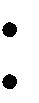 186Имеется	кабинет	педагога–психолога	-	1,	кабинет	учителя-логопеда	–	1,сенсорная комната -1, кабинет медицинского работника - 1, малый спортивный зал – 1. Организовано пространство для отдыха и двигательной активности обучающихся на перемене и во второй половине дня.Важным условием организации пространства, в котором обучаются обучающиеся с ЗПР, является наличие доступного пространства, которое позволит воспринимать максимальное количество сведений через аудио-визуализированные источники, удобно расположенные и доступные стенды с представленным на них наглядным материалом о внутришкольных правилах поведения, правилах безопасности, распорядке/режиме функционирования Организации, расписании уроков, изменениях в режиме обучения, последних событиях в школе, ближайших планах и т.д.Организация рабочего пространства обучающегося с ЗПР в классе предполагает выбор парты и партнера.Каждый класс оборудован партами, регулируемыми в соответствии с ростом учащихся. Номер парты подбирается тщательно, в соответствии с ростом ученика, что обеспечивает возможность поддерживать правильную позу.Обязательным условием к организации рабочего места обучающегося с ЗПР является обеспечение возможности постоянно находиться в зоне внимания педагога.Требования к организации временного режимаВременной режим образования обучающихся с ЗПР (учебный год, учебная неделя, день) устанавливается в соответствии с законодательно закрепленными нормативами (ФЗ «Об образовании в РФ», СанПиН, приказы Министерства образования и др.), а также локальными актами образовательной организации.Организация временного режима обучения детей с ЗПР соответствует их особым образовательным потребностям и учитывает их индивидуальные возможности.Сроки освоения АООП НОО обучающимися с ЗПР для варианта В 7.2 составляют 5 лет (с обязательным введением 1 дополнительного класса).Устанавливается следующая продолжительность учебного года: 1 – 1 дополнительный классы – 33 учебных недели; 2 – 4 классы – 34 учебных недели.Для профилактики переутомления обучающихся с ЗПР в годовом календарном учебном плане предусмотрено равномерное распределение периодов учебного времени и каникул.Продолжительность учебной недели – 5 дней (при соблюдении гигиенических требований к максимальным величинам недельной образовательной нагрузки согласно СанПиН 2.4.2.2821-10). Пятидневная рабочая неделя устанавливается в целях сохранения и укрепления здоровья обучающихся. Обучение проходит в первую смену. Продолжительность учебного дня для конкретного ребенка устанавливается с учетом особых образовательных потребностей обучающегося, его готовности к нахождению в среде сверстников без родителей. Распорядок учебного дня обучающихся с ЗПР187устанавливается с учетом их повышенной утомляемости в соответствии с требованиями к здоровьесбережению (регулируется объем нагрузки по реализации АООП НОО, время на самостоятельную учебную работу, время отдыха, удовлетворение потребностей обучающихся в двигательной активности). Целесообразно обучение по режиму продленного дня с организацией прогулки, питания, необходимых оздоровительных мероприятий.Количество часов, отведенных на освоение обучающимися с ЗПР учебного плана, состоящего из обязательной части и части, формируемой участниками образовательного процесса, не превышает величину недельнойобразовательной нагрузки, установленную СанПиН 2.4.2.2821-10. Образовательная недельная нагрузка равномерно распределена в течение учебной недели.Учебный день включает в себя специально организованные занятия / уроки, а также паузу, время прогулки, выполнение домашних заданий. Обучение и воспитание происходит, как в ходе занятий / уроков, так и во время другой (внеурочной) деятельности обучающегося в течение учебного дня.Учебные занятия начинаются 8 часов. Проведение нулевых уроков не допускается. Число уроков в день:для обучающихся 1 – 1 дополнительного классов – не должно превышать 4 уроков и один день в неделю – не более 5 уроков, за счет урока физической культуры;для обучающихся 2 – 4 классов – не более 5 уроков.Продолжительность учебных занятий не превышает 40 минут. При определении продолжительности занятий в 1–1 дополнительном классах используется «ступенчатый» режим обучения: в первом полугодии (в сентябре, октябре − по 3 урока в день по 35 минут каждый, в ноябре-декабре − по 4 урока по 35 минут каждый; январь-май − по 4 урока по 40 минут каждый)3.Продолжительность перемен между уроками составляет не менее 10 минут, большой перемены (после 2-го или 3-го уроков) - 20 - 30 минут. Вместо одной большой перемены допускается после 2-го и 3-го уроков устанавливать перемены по 20 минут каждая. Между началом коррекционных, внеклассных, факультативных занятий, кружков, секций и последним уроком рекомендуется устраивать перерыв продолжительностью не менее 45 минут.При обучении детей с ЗПР предусматривается специальный подход при комплектовании класса, в котором будет обучаться ребенок с ЗПР. Обучающиеся с ЗПР, осваивающие вариант 7.2 АООП НОО, обучаются в среде сверстников со сходными нарушениями развития в отдельных классах или в отдельных организациях, осуществляющих образовательную деятельность. Наполняемость класса не должна превышать 12 обучающихся.Требования к техническим средствам обучения3П. п 10.9, 10.10 постановления Главного государственного санитарного врача РФ от 29 декабря 2010 г. Nг. Москва «Об утверждении СанПиН 2.4.2.2821-10 "Санитарно-эпидемиологические требования к условиям и организации обучения в общеобразовательных учреждениях"188Технические средства обучения дают возможность удовлетворить особые образовательные потребности обучающихся с ЗПР, способствуют мотивации учебной деятельности, развивают познавательную активность обучающихся. Из технических средств обучения обучающихся с ЗПР, ориентированных на их особые образовательные потребности в школе имеются в наличии : компьютеры c колонками и выходом в Internet, мультимедийные проекторы с экранами, принтеры, сканеры, цифровой фотоаппарат, цифровая видеокамера, интерактивные доски, программные продукты, средства для хранения и переноса информации (USB накопители), музыкальные центры с набором аудиодисков со звуками живой и неживой природы, музыкальными записями, аудиокнигами и др.Требования к информационно-образовательной средеМБОУ   «СОШ   №84»   созданы   условия   для   функционированиясовременной информационно-образовательной среды, включающей электронные информационные ресурсы, электронные образовательные ресурсы, совокупность информационных технологий, телекоммуникационных технологий, соответствующих технических, обеспечивающих достижение каждым обучающимся максимально возможных для него результатов освоения АООП НОО. В МБОУ НОШ с. Даерга ведется электронный журнал в системе «Дневник.ру», обеспечивающий актуальную и своевременную информацию для родителей и обучающихся.Требования к учебникам, рабочим тетрадям и специальным дидактическимматериаламРеализация	АООП	НОО	обучающихся	с	ЗПР	предусматриваетиспользование базовых учебников для сверстников без ограничений здоровья.МБОУ НОШ с. Даерга обучение осуществляется по программе «Планета знаний». С учётом особых образовательных потребностей обучающихся с ЗПР применяются специальные приложения и дидактические материалы(преимущественное использование натуральной и иллюстративной наглядности), рабочие тетради и пр. на бумажных и/или электронных носителях, обеспечивающих реализацию программы коррекционной работы и специальную поддержку освоения АООП НОО.Особые образовательные потребности обучающихся с ЗПР обусловливают необходимость специального подбора дидактического материала, преимущественное использование натуральной и иллюстративной наглядности.Освоение содержательной области «Филология» предполагает использование печатных пособий (наборы картинной азбуки; наборы предметных картинок; картинное лото; наборы сюжетных картинок по отдельным темам; различные виды словарей; репродукции картин в соответствии с тематикой и видами работ); опорных таблиц по отдельным изучаемым темам; схем (звуко-буквенного разбора слова; разбора слов по составу и др.); дидактического раздаточного материала (карточки с заданиями); наборов ролевых игр, игрушек по отдельным темам; наборов муляжей (фрукты, овощи, ягоды и т.д.).189Освоение содержательной области «Математика» предполагает использование разнообразного дидактического материала: предметов различной формы, величины, цвета, счетного материала; таблиц на печатной основе; калькулятора; измерительных инструментов и приспособлений (размеченные и неразмеченные линейки, циркули, транспортиры, наборы угольников, мерки); демонстрационных пособий для изучения геометрических величин, геометрических фигур и тел; настольных развивающих игр.Формирование доступных представлений о мире и практики взаимодействия с окружающим миром в рамках содержательной области «Обществознание и естествознание (Окружающий мир)» происходит с использованием традиционных дидактических средств, с применением видео, проекционного оборудования, интернет ресурсов и печатных материалов, муляжей предметов, чучел животных и птиц. Обогащению опыта взаимодействия с окружающим миром способствует непосредственный контакт обучающихся с ЗПР с миром живой природы (растительным и животным). В качестве средств обучения могут выступать комнатные растения, оранжереи, живые уголки, расположенные в здании образовательной организации, а также теплицы, пришкольный участок и другие объекты на прилегающей к образовательной организации территории.Специальный учебный и дидактический материал необходим для образования обучающихся с ЗПР в области «Искусство». Освоение практики изобразительной деятельности, художественного ремесла и художественного творчества требует некоторых специфических инструментов (ножниц, кисточекдр.), а также большой объем расходных материалов (бумага, краски, пластилин, глина, клей и др.). Для развития изобразительной деятельности в доступные виды художественного ремесла (батик, керамика, ткачество, полиграфия и др.) необходимо безопасное оборудование для соответствующих мастерских. На занятиях музыкой важно обеспечить обучающимся с ЗПР использование доступных музыкальных инструментов (бубен, барабан, маракасдр.), а также оснастить актовые залы воспроизводящим, звукоусиливающим и осветительным оборудованием.Овладение обучающимися с ЗПР образовательной областью «Физическая культура» предполагает коррекцию двигательных навыков в процессе музыкально-ритмической и спортивной деятельности. Для этого необходимо наличие специальных предметов (лент, мячи, шары, обручи и др.); фонотеки с записями различных музыкальных произведений; наборов детских музыкальных инструментов (бубен, барабан, детское пианино и др.). Оборудование спортивного зала предполагает наличие необходимого спортивного инвентаря для овладения различными видами физкультурно-спортивной деятельности.Для овладения образовательной областью «Технологии» обучающимся с ЗПР необходимо использование специфических инструментов (кисти беличьи, кисти из щетины, стеки, ножницы, циркуль, линейки, угольники, иглы швейные с удлиненным (широким) ушком и др.) и расходных материалов (краски акварельные и гуашевые; фломастеры разного цвета; цветные карандаши;190бумага рисовальная, бумага цветная разной плотности, картон цветной, серый, белый; бумага наждачная (крупнозернистая, мелкозернистая); бумага в крупную клетку; набор разноцветного пластилина; нитки (разные виды); ткани разных сортов и др.) в процессе формирования навыков ручного труда.Материально-техническое обеспечение коррекционных курсов включает обеспечение кабинета логопеда, психолога и зала для проведений занятий по ритмике.Материально-техническое оснащение кабинета учителя логопеда включает: печатные пособия (учебники по русскому языку и чтению; кассы букв и слогов; разрезные азбуки; альбом с предметными и сюжетными картинками; картинные лото; альбомы с картинками для исследования произношения звуков); мебель и оборудование (парты, стол, стул, шкаф для пособий, классная доска, зеркала (настенное, настольное, для индивидуальной работы), стенные часы, настольная лампа, умывальник, мыло, полотенце); специальное оборудование (логопедические зонды; спирт, вата); игры и игрушки (настольные игры: кубики, мозаики, лото; игрушки, предназначенные для развития дыхания; наборы игрушек, предназначенные для развития и обогащения словарного запаса); технические средства обучения (CD/DVD – прогрыватели; телевизор; аудиовидеомагнитофон; компьютер с программным обеспечением; слайд-проектор; мультимедиапроектор; магнитная доска; экран).Материально-техническое оснащение кабинета педагога-психолога включает: учебный материал (методики с необходимым стимульным материалом для диагностики познавательной и эмоциональной сфер личности, поведения; методики с необходимым оснащением для проведения психо-коррекционной работы по отдельным направлениям); мебель и оборудование (стол и стул для психолога; шкаф для пособий и техники; уголок мягкой мебели (по возможности); рабочие места для детей); технические средства обучения; игрушки и игры (мячи, куклы, пирамиды, кубики, доски Сегена различной модификации; настольные игры); набор материалов для детского творчества (строительный материал, пластилин, краски, цветные карандаши, фломастеры, бумага, клей и т.д.).Материально-техническое обеспечение зала для проведений занятий по ритмике включает: специальное оборудование (хореографические станки; настенные зеркала); дидактическое оборудование (мячи; ленты; дождики, шары, обручи); музыкальные инструменты (фортепиано (пианино, рояль), баян /аккордеон, скрипка, гитара, клавишный синтезатор); комплект детских музыкальных инструментов (блок-флейта, глокеншпиль/трещотки, колокольчик, треугольник, барабан, бубен, румба, маракасы, кастаньеты, металлофоны, ксилофоны; свистульки, деревянные ложки); технические средства обучения; экранно-звуковые пособия.ОСНАЩЕНИЕ ОБРАЗОВАТЕЛЬНОГО ПРОЦЕССА начальная школаРУССКИЙ ЯЗЫКОборудование классавозможности)Игры и игрушкиУчебно-практическое и учебно-лабораторное оборудование194196197Печатные пособия198Натурный фондМУЗЫКА2005. ЭКРАННО-ЗВУКОВЫЕ ПОСОБИЯ (МОГУТ БЫТЬ В ЦИФРОВОМ ВИДЕ)ФИЗИЧЕСКАЯ КУЛЬТУРА4. ЭКРАННО-ЗВУКОВЫЕ ПОСОБИЯ (МОГУТ БЫТЬ В ЦИФРОВОМ ВИДЕ)Обеспечение условий для организации обучения и взаимодействияспециалистов, их сотрудничества с родителями(законными представителями) обучающихсяТребования к материально­техническому обеспечению ориентированы не только на обучающегося, но и на всех участников процесса образования. Это обусловлено большей, чем в «норме», необходимостью индивидуализации процесса образования обучающихся с ЗПР. Все вовлечённые в процесс образования взрослые имеют неограниченный доступ к организационной204технике, где можно осуществлять подготовку необходимых индивидуализированных материалов для процесса обучения обучающегося с ЗПР. Предусматривается материально­техническая поддержка, в том числе сетевая, процесса координации и взаимодействия специалистов разного профиля, вовлечённых в процесс образования, родителей (законных представителей) обучающегося с ЗПР.Учебно-методическое и информационное обеспечение реализации АООП НОО обучающихся с ЗПР включает наличие информационно-библиотечного центра, читального зала, учебных кабинетов и лабораторий, административных помещений, школьного сервера, школьного сайта, внутренней и внешней сети и направлено на создание доступа для всех участников образовательного процесса к любой информации, связанной с реализацией адаптированной основной образовательной программы начального общего образования, достижением планируемых результатов, организацией образовательного процесса и условиями его осуществления.Информационное обеспечение включает необходимую нормативную правовую базу образования обучающихся с ЗПР и характеристики предполагаемых информационных связей участников образовательного процесса.Информационно-методическое обеспечение реализации АООП НОО обучающихся с ЗПР направлено на обеспечение широкого, постоянного и устойчивого доступа для всех участников образовательного процесса к любой информации, связанной с реализацией программы, планируемыми результатами, организацией образовательного процесса и условиями его осуществления.Требования к информационно-методическому обеспечению образовательного процесса включают:6. Необходимую нормативную правовую базу образования обучающихся с ЗПР.7. Характеристики предполагаемых информационных связей участников образовательного процесса.Специальные периодические издания (журналы), знакомящие с современными научно обоснованными методическими материалами и передовым опытом воспитания и обучения детей с ОВЗ.Получения доступа к информационным ресурсам, различными способами (поиск информации в сети интернет, работа в библиотеке и др.), в том числе к электронным образовательным ресурсам, размещенным в федеральных и региональных базах данных.Возможность размещения материалов и работ в информационной среде образовательной организации (статей, выступлений, дискуссий, результатов экспериментальных исследований).Образование обучающихся с ЗПР предполагает ту или иную форму и долю обязательной социальной интеграции обучающихся, что требует обязательного регулярного и качественного взаимодействия специалистов массового и специального образования. Предусматривается для тех и других205специалистов возможность обратиться к информационным ресурсам в сфере специальной психологии и коррекционной педагогики, включая электронные библиотеки, порталы и сайты, дистанционный консультативный сервис, получить индивидуальную консультацию квалифицированных профильных специалистов. Также предусматривается организация регулярного обмена информацией между специалистами разного профиля, специалистами и семьей, включая сетевые ресурсы и технологии.Для образовательных целей в школе используются 8 интерактивных досок, 24 мультимедиапроектора, 58 компьютеров, 21 МФУ. Скорость Интернета составляет 4 мбит/сек. Имеется локальная сеть. Функционирует система «Сетевой край. Образование»2015 году проведен ремонт помещения библиотеки, которая реорганизована в библиотечно-информационный центр.Фонд учебников -  6217 экземпляров. Фонд художественной литературы– 14312 экземпляров. Медиатека – 283 экземпляра.Для  реализации  программы  используются  учебники  в  соответствии  сФедеральным	перечнем	учебников,	утвержденным	Министерствомобразования и науки РФ.Информационно-образовательная	среда	школы	обеспечиваетвозможность осуществлять в электронной (цифровой) форме следующие виды деятельности:планирование образовательного процесса;размещение и сохранение материалов образовательного процесса, в том числе - работ обучающихся и педагогов, используемых участниками образовательного процесса информационных ресурсов;фиксацию хода образовательного процесса и результатов освоения основной образовательной программы начального общего образования;взаимодействие между участниками образовательного процесса, в том числе - дистанционное посредством сети Интернет, возможность использования данных, формируемых в ходе образовательного процесса для решения задач управления образовательной деятельностью;контролируемый доступ участников образовательного процесса к информационным образовательным ресурсам в сети Интернет (ограничение доступа к информации, несовместимой с задачами духовно-нравственного развития и воспитания обучающихся);взаимодействие образовательного учреждения с органами, осуществляющими управление в сфере образования и с другими образовательными учреждениями, организациями.Функционирование информационной образовательной среды обеспечивается средствами ИКТ и квалификацией работников ееиспользующих   и   поддерживающих.   Функционирование   информационнойобразовательной среды соответствует законодательству Российской Федерации.206Контроль за состоянием системы условий.Контроль за состоянием системы условий осуществляется через систему электронного мониторинга «Наша новая школа», «Информационную систему расчёта показателей (характеристик) стандарта качества предоставления муниципальной услуги в сфере образования», систему внутриучрежденческого контроля.Информационное сопровождение мероприятий по состоянием системы условий предусматривает освещениеконтролю за и публикациюматериалов на сайте школы.Осуществляется ежегодное самообследование деятельности учреждения, по итогам которого на сайте школы публикуется отчет о самообследовании и публичный доклад директора школы. Результатом реализации ООП НОО станет повышение качества предоставления общего образования, которое будет достигнуто путём создания современных условий образовательного процесса и роста эффективности учительского труда.Ключевым индикатором будет являться удовлетворенность качеством образования педагогических работников, родителей, учащихся, определяемая по результатам социологических опросов.207Лист внесения изменений и дополнений в АООП НОО ОВЗ(Вариант 7.2)муниципального бюджетного общеобразовательного учреждения«Средняя общеобразовательная школа №84»208Наосновеосновепортретапортретаидеальновоспитанногообучающегосяформулируется   цель  духовно-нравственного  развития  иформулируется   цель  духовно-нравственного  развития  иформулируется   цель  духовно-нравственного  развития  иформулируется   цель  духовно-нравственного  развития  иформулируется   цель  духовно-нравственного  развития  иформулируется   цель  духовно-нравственного  развития  иформулируется   цель  духовно-нравственного  развития  ивоспитания —76СодержаниеФормывоспитательнойвоспитательнойдеятельностидеятельностиПолучениепервоначальныхБеседы,классные  часы,экскурсии,представленийпредставленийоКонституциичтениекниг,   изучениепредметов,Российской Федерации, ознакомлениеРоссийской Федерации, ознакомлениеРоссийской Федерации, ознакомлениеРоссийской Федерации, ознакомлениепредусмотренных базисным учебнымпредусмотренных базисным учебнымпредусмотренных базисным учебнымс  государственнойс  государственнойс  государственнойсимволикой  —планомГербом,ФлагомФлагомРоссийской82Федерации,   символами  Алтайскогокрая, города БарнаулаБеседы,Беседы,экскурсии,экскурсии,просмотрпросмотрОзнакомление с героическимикинофильмов,кинофильмов,кинофильмов,путешествияпутешествияпостраницами истории России, жизньюисторическим  и  памятным  местам,историческим  и  памятным  местам,историческим  и  памятным  местам,историческим  и  памятным  местам,историческим  и  памятным  местам,историческим  и  памятным  местам,замечательных людей, явившихсюжетно-ролевые игры гражданскогосюжетно-ролевые игры гражданскогосюжетно-ролевые игры гражданскогосюжетно-ролевые игры гражданскогосюжетно-ролевые игры гражданскогосюжетно-ролевые игры гражданскогопримеры гражданского служения,иисторико-патриотическогоисторико-патриотическогоисторико-патриотическогоисторико-патриотическогоисполнения патриотического долга, ссодержания,  изучения  основных  исодержания,  изучения  основных  исодержания,  изучения  основных  исодержания,  изучения  основных  исодержания,  изучения  основных  исодержания,  изучения  основных  иобязанностями гражданина.вариативных учебных дисциплинвариативных учебных дисциплинвариативных учебных дисциплинвариативных учебных дисциплинвариативных учебных дисциплинБеседы,сюжетно-ролевыеигры,Беседы,сюжетно-ролевыеигры,Беседы,сюжетно-ролевыеигры,Беседы,сюжетно-ролевыеигры,Беседы,сюжетно-ролевыеигры,Беседы,сюжетно-ролевыеигры,просмотрпросмотркинофильмов,  творческиекинофильмов,  творческиекинофильмов,  творческиекинофильмов,  творческиеконкурсы,   фестивали,   праздники,конкурсы,   фестивали,   праздники,конкурсы,   фестивали,   праздники,конкурсы,   фестивали,   праздники,конкурсы,   фестивали,   праздники,конкурсы,   фестивали,   праздники,Ознакомление с историей и культуройпознавательно-развлекательныепознавательно-развлекательныепознавательно-развлекательныепознавательно-развлекательныепознавательно-развлекательныеродного края, народным творчеством,мероприятия,мероприятия,мероприятия,экскурсии,экскурсии,этнокультурными традициями,путешествия,путешествия,путешествия,туристско-туристско-фольклором, особенностями бытакраеведческие  экспедиции,  изучениекраеведческие  экспедиции,  изучениекраеведческие  экспедиции,  изучениекраеведческие  экспедиции,  изучениекраеведческие  экспедиции,  изучениекраеведческие  экспедиции,  изучениенародов России.вариативных учебных дисциплин.вариативных учебных дисциплин.вариативных учебных дисциплин.вариативных учебных дисциплин.вариативных учебных дисциплин.Беседы, проведение классных часов,Беседы, проведение классных часов,Беседы, проведение классных часов,Беседы, проведение классных часов,Беседы, проведение классных часов,Беседы, проведение классных часов,Знакомство с важнейшимипросмотр учебных фильмов, участиепросмотр учебных фильмов, участиепросмотр учебных фильмов, участиепросмотр учебных фильмов, участиепросмотр учебных фильмов, участиепросмотр учебных фильмов, участиесобытиями в истории нашей страны,вподготовкеподготовкеипроведениипроведениисодержанием и значениеммероприятий,мероприятий,мероприятий,посвящённыхпосвящённыхгосударственных праздников.государственным праздникам.государственным праздникам.государственным праздникам.государственным праздникам.государственным праздникам.В  процессе  посильного  участия  вВ  процессе  посильного  участия  вВ  процессе  посильного  участия  вВ  процессе  посильного  участия  вВ  процессе  посильного  участия  вВ  процессе  посильного  участия  всоциальныхсоциальныхсоциальныхпроектахпроектахимероприятиях,  проводимых  детско-мероприятиях,  проводимых  детско-мероприятиях,  проводимых  детско-мероприятиях,  проводимых  детско-мероприятиях,  проводимых  детско-мероприятиях,  проводимых  детско-юношескими организациями.юношескими организациями.юношескими организациями.юношескими организациями.юношескими организациями.Проведениебеседоподвигах,Проведениебеседоподвигах,Проведениебеседоподвигах,Проведениебеседоподвигах,Проведениебеседоподвигах,Проведениебеседоподвигах,защитниках Отечества, подготовка изащитниках Отечества, подготовка изащитниках Отечества, подготовка изащитниках Отечества, подготовка изащитниках Отечества, подготовка изащитниках Отечества, подготовка ипроведениепроведениепроведениеигрвоенно-военно-Знакомство с деятельностьюпатриотическогопатриотическогопатриотическогосодержания,содержания,общественных организацийконкурсовконкурсовиспортивныхспортивныхпатриотической и гражданскойсоревнований,  сюжетно-ролевых  игрсоревнований,  сюжетно-ролевых  игрсоревнований,  сюжетно-ролевых  игрсоревнований,  сюжетно-ролевых  игрсоревнований,  сюжетно-ролевых  игрсоревнований,  сюжетно-ролевых  игрнаправленности, детско-юношескихна местности, встреч с ветеранами ина местности, встреч с ветеранами ина местности, встреч с ветеранами ина местности, встреч с ветеранами ина местности, встреч с ветеранами ина местности, встреч с ветеранами идвижений, организаций, сообществ, своеннослужащими,военнослужащими,военнослужащими,военнослужащими,проектнаяпроектнаяправами гражданина.деятельность.деятельность.деятельность.Беседы, народные игры, организацияБеседы, народные игры, организацияБеседы, народные игры, организацияБеседы, народные игры, организацияБеседы, народные игры, организацияБеседы, народные игры, организацияи проведение национально-и проведение национально-и проведение национально-и проведение национально-и проведение национально-Получение первоначального опытакультурных праздников.культурных праздников.культурных праздников.культурных праздников.межкультурной коммуникации сВстречи и беседы с выпускникамиВстречи и беседы с выпускникамиВстречи и беседы с выпускникамиВстречи и беседы с выпускникамиВстречи и беседы с выпускникамидетьми и взрослыми —лицея, ознакомление с биографиямилицея, ознакомление с биографиямилицея, ознакомление с биографиямилицея, ознакомление с биографиямилицея, ознакомление с биографиямилицея, ознакомление с биографиямипредставителями разных народоввыпускников, явивших собойвыпускников, явивших собойвыпускников, явивших собойвыпускников, явивших собойвыпускников, явивших собойРоссии, знакомство с особенностямидостойные примерыдостойные примерыдостойные примерыдостойные примерыих культур и образа жизни.гражданственности и патриотизма.гражданственности и патриотизма.гражданственности и патриотизма.гражданственности и патриотизма.гражданственности и патриотизма.Развитие школьного самоуправления,Участие в детских организациях,Участие в детских организациях,Участие в детских организациях,Участие в детских организациях,Участие в детских организациях,в начальной школе «соуправления».организация органов классногоорганизация органов классногоорганизация органов классногоорганизация органов классногоорганизация органов классного83СодержаниеФормы воспитательной деятельностиУчебные инвариантные и вариативныеПолучение первоначальногопредметы, беседы, экскурсии, заочныепредставления о базовых ценностяхпутешествия, участие в творческойотечественной культуры,деятельности, такой, как театральныетрадиционных моральных нормахпостановки, литературно-музыкальныероссийских народовкомпозиции, художественные выставки и85др., отражающие культурные и духовныетрадиции народов России.Уроки этики, игровые программы,Формирование представлений опозволяющие школьникам приобретатьнормах морально-нравственногоопыт ролевого нравственногоповедения.взаимодействия.Ознакомление с основнымиБеседы, классные часы, просмотрправилами поведения в школе,учебных фильмов, наблюдения иобщественных местах, обучениеобсуждения в педагогическираспознаванию хороших и плохихорганизованной ситуации поступков,поступков.поведения разных людей.Усвоение первоначального опытанравственных взаимоотношений вколлективе класса и школы —овладение навыками вежливого,Игровая деятельность, участие в КТД,приветливого, внимательногоприобретение опыта совместнойотношения к сверстникам, старшим идеятельности через все формымладшим детям, взрослым.взаимодействия в школе.Благотворительные акции, проекты,Воспитание милосердия, заботливого,посильное участие в оказании помощибережного, гуманного отношения конуждающимся, заботе о животных,всему живому.других живых существах, природе.Открытые семейные праздники, беседы осемье, о родителях и прародителях,выполнение и презентации совместно сродителями (законнымипредставителями) творческих проектов,Получение первоначальныхпроведение других мероприятий,представлений о нравственныхраскрывающих историю семьи,взаимоотношениях в семье,воспитывающих уважение к старшемурасширение опыта позитивногопоколению, укрепляющихвзаимодействия в семье.преемственность между поколениямиСодержаниеФормы воспитательной деятельностиУчастие в экскурсиях по микрорайону,В процессе изучения учебныхгороду (с целью знакомства с различнымидисциплин и проведениявидами труда).внеурочных мероприятийЭкскурсии на производственныеобучающиеся получаютпредприятия (с целью ознакомления спервоначальные представления оразличными профессиями, встречи сроли знаний, труда и значениипредставителями разных профессий)творчества в жизни человека иОрганизация и проведение презентацийобщества.«Труд наших родных».Получают первоначальные навыкисотрудничества, ролевоговзаимодействия со сверстниками,старшими детьми, взрослыми вСюжетно-ролевые экономические игры,учебно-трудовой деятельности.праздники труда, ярмарки, конкурсы.Презентации учебных и творческихдостижений, стимулирования творческогоПриобретение опытаучебного труда, предоставлениеуважительного и творческогообучающимся возможностей творческойотношения к учебному трудуинициативы в учебном труде.Приобретают начальный опытучастия в различных видахобщественно полезнойдеятельности на базеЗанятие народными промыслами,образовательного учреждения иприродоохранительная деятельность,взаимодействующих с нимработа в творческих и учебно-учреждений дополнительногопроизводственных мастерских, трудовыеобразования, других социальныхакции, деятельность творческихинститутов.общественных объединений.88Самообслуживание, дежурство по классу,персональные выставки, презентации,Приобретают умения и навыкитворческие отчеты, проектнаясамообслуживания в школе и дома.деятельность, устный журнал.Участвуют во встречах и беседах свыпускниками своей школы,знакомятся с биографиямивыпускников, показавшихДискуссия, форум, вечер, час общения,достойные примеры высокогоклассное собрание, собрание детей ипрофессионализма, творческогородителей, поход, экскурсия, встречи сотношения к труду и жизниинтересными людьми.СодержаниеФормы воспитательной деятельности90- проведение уроков здоровья;-проведение классных часов, бесед иобщешкольных мероприятий по пропагандездорового образа жизни; формированиюнавыков ЗОЖ, гигиены и личнойбезопасности-просмотр учебных фильмов;- выпуск газет, листовок;- родительские собрания;- тематические линейки;- Дни здоровья;Санитарно-просветительская-Выступление агитбригад;работа по формированию-Экскурсии в спортивные центры, детскиездорового образа жизниспортивные школы.- Система мер по улучшению питаниядетей:режим питания; эстетика помещений;пропаганда культуры питания в семье.-Система мер по улучшению санитарии игигиены:генеральные уборки классных комнат,школы; соблюдение санитарно-гигиенических требований.- Система мер по предупреждениютравматизма:оформление уголков по ТБ, ПДД;проведение инструктажа с детьми.- Профилактика утомляемости:Профилактическая деятельностьпроведение подвижных перемен;оборудование зон отдыха.- Увеличение объёма и повышение качестваоздоровительной и спортивно-массовойработы в школе: организация подвижныхигр; соревнований по отдельным видамспорта; спартакиады, дни здоровья;- Привлечение к организации физкультурно-Физкультурно-оздоровительная,оздоровительной и спортивно-массовойспортивно-массовая работаработе с детьми тренеров ДЮСШ,родителей.Организация каникулярного- Программа каникулярного отдыха в формеотдыха в детскомсюжетно-ролевой игры: педагогическийоздоровительном лагере дневногоблок:91пребыванияI. Культурно-массовые мероприятия; акции,тематические встречи, системасамоуправления, тематические линейки,экскурсии, КТД, ежедневная рефлексия.Спортивно-оздоровительный блок:II. Утренняя гимнастика, режим питания,спорт час, спортивные праздники здоровья,весёлые старты, подвижные игры на улице,тренинги, практикумы, КТД, соревнования,конкурсы, интеллектуально-творческиеигры, оздоровительные медицинскиемероприятия.Формы воспитательнойсодержаниедеятельностиУсвоение элементарных представлений обэкокультурных ценностях, о традицияхэтического отношения к природе вкультуре народов России, других стран,нормах экологической этики, обВ ходе изучения инвариантных иэкологически грамотном взаимодействиивариативных учебных дисциплин,человека с природойбесед, просмотра учебных фильмов.Экологические акции, десанты,высадка растений, созданиецветочных клумб, очисткадоступных территорий от мусора,подкормка птиц;Получение первоначального опытаучастие в создании и реализацииучастия в природоохранительнойколлективных природоохранныхдеятельностипроектов;Получение первоначального опытаэмоционально чувственногонепосредственного взаимодействия сЭкскурсии, прогулки, туристическиеприродой, экологически грамотногопоходы и путешествия по родномуповедения в природекраюУсвоение в семье позитивных образцовПри поддержке родителейвзаимодействия с природойрасширение опыта общения с93Виды деятельности СодержаниеФормы воспитательной деятельностиПолучение элементарныхВ ходе изучения инвариантных и94представлений об эстетическихвариативных учебных дисциплин,идеалах и художественныхпосредством встреч с представителямиценностях культуры России,творческих профессий, экскурсий накультур народов России.художественные производства, кпамятникам зодчества и на объектысовременной архитектуры, знакомства случшими произведениями искусства вмузеях, на выставках, по репродукциям,учебным фильмам.В системе экскурсионно-краеведческойдеятельности, посещение конкурсов иОзнакомление с эстетическимифестивалей исполнителей народной музыки,идеалами, традициямихудожественных мастерских,художественной культуры родноготеатрализованных народных ярмарок,края, с фольклором и народнымифестивалей народного творчества,художественными промыслами.тематических выставок.Обучение видеть прекрасное вокружающем мире, природеРазучивание стихотворений, знакомство сродного края, в том, что окружаеткартинами, участие в просмотре учебныхобучающихся в пространствефильмов, фрагментов художественныхшколы и дома, городскомфильмов о природе, городских и сельскихландшафте, в природе в разноеландшафтах; обучение понимать красотувремя суток и года, в различнуюокружающего мира через художественныепогоду.образы;Обучение видеть прекрасное вУчастие в беседах «Красивые и некрасивыеповедении и труде людей,поступки», «Чем красивы люди вокруг нас»,знакомство с местными мастерамив беседах о прочитанных книгах,прикладного искусства,художественных фильмах, телевизионныхнаблюдение за их работойпередачах, компьютерных играх;Получение первоначального опытасамореализации в различныхвидах творческой деятельности,умения выражать себя вдоступных видах и формаххудожественного творчества.Творческие работы, ярмарки.деятельность1-ый уровень2-ой уровень3-ий уровеньОсвоение базыРазвитиеРазвитиезнаний, передачарепродуктивныхпознавательногоУрокинформацииспособностейпотенциалаОсвоение норм иРазвитие чувстваправил жизни вответственности,Классный часклассеколлективизмаОсвоениеРазвитие творческихСовершенствованиеЗанятие вдополнительныхспособностей,профессиональногокружкахзнанийсамостоятельностимастерстваПоддержаниеОрганизацияинтереса кДосуговаяпознавательногозанимательномуЗанятость водеятельностьдосугадосугувнеурочное времяОвладениенормами иРазвитие чувстваРазвитие социальнойправиламипричастности ки гражданскойсоциумповедениясоциумуактивности1 класс2 класс3 класс3 класс3 класс4 класс4 классЗанятия проводит Доктор Пилюлькин.Занятия проводит Доктор Пилюлькин.Занятия проводит Доктор Пилюлькин.Занятия проводит Доктор Пилюлькин.Занятия проводит Доктор Пилюлькин.Клуб  «В  гости  кКлуб  «В  гости  кКлуб  «В  гости  кКлуб«Румяные«Румяные«РумяныеКлуб «Неболейка»Клуб «Неболейка»Мойдодыру».Мойдодыру».щёчки».щёчки».КакодолетьДружи с водой.Дружи с водой.Руки и ноги тебеКакживетживетнашболезнь?Чтоб глаза видели.Чтоб глаза видели.ещё пригодятся.организм?организм?организм?КонкурсКакогоуходаДержи осанку!Наши органы.Наши органы.Наши органы.Наши органы.полезных советовполезных советовтребуют уши.Как  уберечься  отПризнакиПризнакиПризнаки«Здоровье–И   о   коженадопростуды?болезни.болезни.главноезаботиться.Что нужно знать оБолезниБолезнигрязныхгрязныхбогатство».богатство».Приятноголекарствах.рук.Как настроение?Как настроение?аппетита.Порезы,Порезы,ссадиныссадиныКрепкие-крепкиеКрепкие-крепкиеи царапины.и царапины.и царапины.зубы.СмотримСмотримтелевизор.телевизор.телевизор.Конкурс рисунков «Полезные привычкиКонкурс рисунков «Полезные привычкиКонкурс рисунков «Полезные привычкиВстречаВстречасврачом   –   наркологомврачом   –   наркологомврачом   –   наркологом– наши друзья».– наши друзья».«Губительная сигарета»,«Губительная сигарета»,«Губительная сигарета»,«Губительная сигарета»,«Губительная сигарета»,« Наркомания - катастрофа».« Наркомания - катастрофа».« Наркомания - катастрофа».« Наркомания - катастрофа».« Наркомания - катастрофа».Конкурс рисунков и поделок «правильное питание – залог здоровья»Конкурс рисунков и поделок «правильное питание – залог здоровья»Конкурс рисунков и поделок «правильное питание – залог здоровья»Конкурс рисунков и поделок «правильное питание – залог здоровья»Конкурс рисунков и поделок «правильное питание – залог здоровья»Конкурс рисунков и поделок «правильное питание – залог здоровья»Конкурс рисунков и поделок «правильное питание – залог здоровья»Конкурс рисунков и поделок «правильное питание – залог здоровья»Конкурс рисунков и поделок «правильное питание – залог здоровья»117117«Драться   илине«Плохой«Еслитебе«Ты оказалсядраться?»поступок«запредложилипредложиливдурнойкомпанию»?сигарету?»сигарету?»компании!»компании!»Родительское собрание.Родительское собрание.Родительское собрание.«Без простуд».«Культурасемейная   исемейная   икультура«Кздоровомуфизическая».физическая».физическая».образу жизни».образу жизни».№МероприятиеСрокиКлассУровеньп/п1.Месячник «Внимание Дети»Месячник «Внимание Дети»Месячник «Внимание Дети»Месячник «Внимание Дети»Сентябрь1- 4 кл.Общешкольный2.Тематическийчасчас«Азбука1кл.класс,  совм.  сбезопасности»родителями3.Кл.час. «Мы правила все знаем иКл.час. «Мы правила все знаем иКл.час. «Мы правила все знаем иКл.час. «Мы правила все знаем и1-4 кл.классноевсе их выполняем»все их выполняем»4.День Здоровьяоктябрь1-4 кл.общешкольное5.Встреча   с   педиатром   «ЕслиВстреча   с   педиатром   «ЕслиВстреча   с   педиатром   «ЕслиВстреча   с   педиатром   «Если1-4 кл.общешкольноехочешь быть здоров-закаляйся!»хочешь быть здоров-закаляйся!»хочешь быть здоров-закаляйся!»хочешь быть здоров-закаляйся!»6.Веселые  стартысэлементаминоябрь1-4 кл.общешкольноеПДД7.Кл.час «Чтобы не было беды»Кл.час «Чтобы не было беды»Кл.час «Чтобы не было беды»Кл.час «Чтобы не было беды»1-4 кл.классное8.Лыжня Здоровьядекабрь1-4 кл.общешкольное9.Конкурснаяпрограммафевраль1абвсовм.с«Богатырские забавы»«Богатырские забавы»«Богатырские забавы»«Богатырские забавы»родителями10Конкурс смотр «Строя и песни»Конкурс смотр «Строя и песни»Конкурс смотр «Строя и песни»Конкурс смотр «Строя и песни»1-4 кл.классное11День ЗдоровьяМарт1-4 кл.общешкольное12Тематический  часТематический  час«Осторожно«Осторожно1-4 кл.классноегололед»13Кл.час «Мы пассажиры»Кл.час «Мы пассажиры»Кл.час «Мы пассажиры»Кл.час «Мы пассажиры»1-4 кл.классное14День ЗдоровьяМай1-4 кл.Общешк.15Экскурсия   «За   здоровьем   кЭкскурсия   «За   здоровьем   кЭкскурсия   «За   здоровьем   кЭкскурсия   «За   здоровьем   к1-4 кл.классноеприроде»ВидыФормы занятийдеятельностиУрочнаяБеседы «Животные и птицы зимой», «ПоБеседы «Животные и птицы зимой», «ПоБеседы «Животные и птицы зимой», «ПоБеседы «Животные и птицы зимой», «ПостраницамКраснойкниги»;анализстраницамКраснойкниги»;анализстраницамКраснойкниги»;анализстраницамКраснойкниги»;анализэкологических   ситуаций   «В   гостях   уэкологических   ситуаций   «В   гостях   уэкологических   ситуаций   «В   гостях   уэкологических   ситуаций   «В   гостях   уприроды»(«Птенецнатропе»,«Муравейник»,  «Привал  в  лесу»,  «Букет«Муравейник»,  «Привал  в  лесу»,  «Букет«Муравейник»,  «Привал  в  лесу»,  «Букет«Муравейник»,  «Привал  в  лесу»,  «Букетцветов»); дидактические игры: «Деревья ицветов»); дидактические игры: «Деревья ицветов»); дидактические игры: «Деревья ицветов»); дидактические игры: «Деревья икусты», «У кого детки с этой ветки», «Ктокусты», «У кого детки с этой ветки», «Ктокусты», «У кого детки с этой ветки», «Ктокусты», «У кого детки с этой ветки», «Кто120дальше пройдет».дальше пройдет».дальше пройдет».ВнеурочнаяВнеурочнаяПрогулки,Прогулки,походыпоходыпоходыкраеведческогокраеведческогокраеведческогокраеведческогохарактера.характера.Конкурс на лучшего знатока тайн природы,Конкурс на лучшего знатока тайн природы,Конкурс на лучшего знатока тайн природы,Конкурс на лучшего знатока тайн природы,Конкурс на лучшего знатока тайн природы,Конкурс на лучшего знатока тайн природы,Конкурс на лучшего знатока тайн природы,Конкурс на лучшего знатока тайн природы,Конкурс на лучшего знатока тайн природы,Конкурс на лучшего знатока тайн природы,конкурс рисунков "Природоохранительныеконкурс рисунков "Природоохранительныеконкурс рисунков "Природоохранительныеконкурс рисунков "Природоохранительныеконкурс рисунков "Природоохранительныеконкурс рисунков "Природоохранительныеконкурс рисунков "Природоохранительныеконкурс рисунков "Природоохранительныеконкурс рисунков "Природоохранительныеконкурс рисунков "Природоохранительныезнаки", эстафета эрудитов, конкурс устныхзнаки", эстафета эрудитов, конкурс устныхзнаки", эстафета эрудитов, конкурс устныхзнаки", эстафета эрудитов, конкурс устныхзнаки", эстафета эрудитов, конкурс устныхзнаки", эстафета эрудитов, конкурс устныхзнаки", эстафета эрудитов, конкурс устныхзнаки", эстафета эрудитов, конкурс устныхзнаки", эстафета эрудитов, конкурс устныхзнаки", эстафета эрудитов, конкурс устныхрассказов    на    тему    "Красная    книгарассказов    на    тему    "Красная    книгарассказов    на    тему    "Красная    книгарассказов    на    тему    "Красная    книгарассказов    на    тему    "Красная    книгарассказов    на    тему    "Красная    книгарассказов    на    тему    "Красная    книгарассказов    на    тему    "Красная    книгарассказов    на    тему    "Красная    книгарассказов    на    тему    "Красная    книгаприроды",природы",конкурсконкурсконкурсзнатоковзнатоковголосовголосовголосовприроды;праздникипраздникипраздникипраздники«Покормите«Покормите«Покормитептицптицзимой», «Бал цветов».зимой», «Бал цветов».зимой», «Бал цветов».зимой», «Бал цветов».зимой», «Бал цветов».Формирование у обучающихся установки на здоровое питаниеФормирование у обучающихся установки на здоровое питаниеФормирование у обучающихся установки на здоровое питаниеФормирование у обучающихся установки на здоровое питаниеФормирование у обучающихся установки на здоровое питаниеФормирование у обучающихся установки на здоровое питаниеФормирование у обучающихся установки на здоровое питаниеФормирование у обучающихся установки на здоровое питаниеФормирование у обучающихся установки на здоровое питаниеФормирование у обучающихся установки на здоровое питаниеФормирование у обучающихся установки на здоровое питаниеУрочнаяУроки-утренники   на   темы:   «В   гостях   уУроки-утренники   на   темы:   «В   гостях   уУроки-утренники   на   темы:   «В   гостях   уУроки-утренники   на   темы:   «В   гостях   уУроки-утренники   на   темы:   «В   гостях   уУроки-утренники   на   темы:   «В   гостях   уУроки-утренники   на   темы:   «В   гостях   уУроки-утренники   на   темы:   «В   гостях   уУроки-утренники   на   темы:   «В   гостях   уУроки-утренники   на   темы:   «В   гостях   уУроки-утренники   на   темы:   «В   гостях   уАйболита»,Айболита»,«Бал«Балвитаминов»,витаминов»,витаминов»,«Королевство«Королевство«Королевство«КоролевствоЗубной   Щетки»,   беседа   «Умеем   ли   мыЗубной   Щетки»,   беседа   «Умеем   ли   мыЗубной   Щетки»,   беседа   «Умеем   ли   мыЗубной   Щетки»,   беседа   «Умеем   ли   мыЗубной   Щетки»,   беседа   «Умеем   ли   мыЗубной   Щетки»,   беседа   «Умеем   ли   мыЗубной   Щетки»,   беседа   «Умеем   ли   мыЗубной   Щетки»,   беседа   «Умеем   ли   мыЗубной   Щетки»,   беседа   «Умеем   ли   мыЗубной   Щетки»,   беседа   «Умеем   ли   мыЗубной   Щетки»,   беседа   «Умеем   ли   мыправильно  питаться?»,  «Я  выбираю  кашу»,правильно  питаться?»,  «Я  выбираю  кашу»,правильно  питаться?»,  «Я  выбираю  кашу»,правильно  питаться?»,  «Я  выбираю  кашу»,правильно  питаться?»,  «Я  выбираю  кашу»,правильно  питаться?»,  «Я  выбираю  кашу»,правильно  питаться?»,  «Я  выбираю  кашу»,правильно  питаться?»,  «Я  выбираю  кашу»,правильно  питаться?»,  «Я  выбираю  кашу»,правильно  питаться?»,  «Я  выбираю  кашу»,правильно  питаться?»,  «Я  выбираю  кашу»,использованиеиспользованиеиспользованиездоровьесберегающихздоровьесберегающихздоровьесберегающихздоровьесберегающихздоровьесберегающихздоровьесберегающихтехнологий,   предупреждение   случаев   трав-технологий,   предупреждение   случаев   трав-технологий,   предупреждение   случаев   трав-технологий,   предупреждение   случаев   трав-технологий,   предупреждение   случаев   трав-технологий,   предупреждение   случаев   трав-технологий,   предупреждение   случаев   трав-технологий,   предупреждение   случаев   трав-технологий,   предупреждение   случаев   трав-технологий,   предупреждение   случаев   трав-технологий,   предупреждение   случаев   трав-матизма,проведениепроведениепроведениепроведениемониторингамониторингамониторингасостояниясостояниясостоянияпитанияРаботасПроведение мероприятийПроведение мероприятийПроведение мероприятийПроведение мероприятийПроведение мероприятийПроведение мероприятийсовместносовместносовместносовместноссоциальными   партнёрамисоциальными   партнёрамимедицинскимимедицинскимимедицинскимиработниками,работниками,работниками,работниками,работникамиработникамиработникамиработникамистоловой:столовой:беседы,беседы,беседы,конкурсы,конкурсы,конкурсы,викторины,викторины,викторины,литературные встречилитературные встречилитературные встречилитературные встречилитературные встречиРаботас   семьёйБеседы  на  темы:  «Мы  за  здоровое  питание»,Беседы  на  темы:  «Мы  за  здоровое  питание»,Беседы  на  темы:  «Мы  за  здоровое  питание»,Беседы  на  темы:  «Мы  за  здоровое  питание»,Беседы  на  темы:  «Мы  за  здоровое  питание»,Беседы  на  темы:  «Мы  за  здоровое  питание»,Беседы  на  темы:  «Мы  за  здоровое  питание»,Беседы  на  темы:  «Мы  за  здоровое  питание»,Беседы  на  темы:  «Мы  за  здоровое  питание»,Беседы  на  темы:  «Мы  за  здоровое  питание»,Беседы  на  темы:  «Мы  за  здоровое  питание»,«Питание   и   здоровье»,   конкурс   «Рецепты«Питание   и   здоровье»,   конкурс   «Рецепты«Питание   и   здоровье»,   конкурс   «Рецепты«Питание   и   здоровье»,   конкурс   «Рецепты«Питание   и   здоровье»,   конкурс   «Рецепты«Питание   и   здоровье»,   конкурс   «Рецепты«Питание   и   здоровье»,   конкурс   «Рецепты«Питание   и   здоровье»,   конкурс   «Рецепты«Питание   и   здоровье»,   конкурс   «Рецепты«Питание   и   здоровье»,   конкурс   «Рецепты«Питание   и   здоровье»,   конкурс   «Рецептынаших  бабушек»,  «Русский  пряник»,  «Овощнаших  бабушек»,  «Русский  пряник»,  «Овощнаших  бабушек»,  «Русский  пряник»,  «Овощнаших  бабушек»,  «Русский  пряник»,  «Овощнаших  бабушек»,  «Русский  пряник»,  «Овощнаших  бабушек»,  «Русский  пряник»,  «Овощнаших  бабушек»,  «Русский  пряник»,  «Овощнаших  бабушек»,  «Русский  пряник»,  «Овощнаших  бабушек»,  «Русский  пряник»,  «Овощнаших  бабушек»,  «Русский  пряник»,  «Овощнаших  бабушек»,  «Русский  пряник»,  «Овощвырастисам»,сам»,проведениепроведениепроведениелитературныхлитературныхлитературныхлитературныхвечеров совместно с родителями, «Обеспечениевечеров совместно с родителями, «Обеспечениевечеров совместно с родителями, «Обеспечениевечеров совместно с родителями, «Обеспечениевечеров совместно с родителями, «Обеспечениевечеров совместно с родителями, «Обеспечениевечеров совместно с родителями, «Обеспечениевечеров совместно с родителями, «Обеспечениевечеров совместно с родителями, «Обеспечениевечеров совместно с родителями, «Обеспечениевечеров совместно с родителями, «Обеспечениездоровогоздоровогопитания»питания»питания»(сотрудничество(сотрудничество(сотрудничество(сотрудничество(сотрудничествосошкольной столовой)школьной столовой)школьной столовой)школьной столовой)школьной столовой)Обеспечение оптимального двигательного режима для детейОбеспечение оптимального двигательного режима для детейОбеспечение оптимального двигательного режима для детейОбеспечение оптимального двигательного режима для детейОбеспечение оптимального двигательного режима для детейОбеспечение оптимального двигательного режима для детейОбеспечение оптимального двигательного режима для детейОбеспечение оптимального двигательного режима для детейОбеспечение оптимального двигательного режима для детейОбеспечение оптимального двигательного режима для детейУрочнаяФизкультминутки,Физкультминутки,Физкультминутки,Физкультминутки,ритмическиеритмическиеритмическиеритмическиеперемены,перемены,перемены,прогулки  на  свежем  воздухе,  родительскиепрогулки  на  свежем  воздухе,  родительскиепрогулки  на  свежем  воздухе,  родительскиепрогулки  на  свежем  воздухе,  родительскиепрогулки  на  свежем  воздухе,  родительскиепрогулки  на  свежем  воздухе,  родительскиепрогулки  на  свежем  воздухе,  родительскиепрогулки  на  свежем  воздухе,  родительскиепрогулки  на  свежем  воздухе,  родительскиепрогулки  на  свежем  воздухе,  родительскиепрогулки  на  свежем  воздухе,  родительскиесобрания  на темы  «Когда  девочка  взрослеет»,собрания  на темы  «Когда  девочка  взрослеет»,собрания  на темы  «Когда  девочка  взрослеет»,собрания  на темы  «Когда  девочка  взрослеет»,собрания  на темы  «Когда  девочка  взрослеет»,собрания  на темы  «Когда  девочка  взрослеет»,собрания  на темы  «Когда  девочка  взрослеет»,собрания  на темы  «Когда  девочка  взрослеет»,собрания  на темы  «Когда  девочка  взрослеет»,собрания  на темы  «Когда  девочка  взрослеет»,собрания  на темы  «Когда  девочка  взрослеет»,«Когда  мальчик«Когда  мальчик«Когда  мальчиквзрослеет», «Учимсявзрослеет», «Учимсявзрослеет», «Учимсявзрослеет», «Учимсявзрослеет», «Учимсявзрослеет», «Учимсястроитьстроитьотношения»отношения»ВнеурочнаяВнеурочнаяПроведениеПроведениемониторингамониторингамониторингамониторингасостояниясостояниясостоянияздоровья,здоровья,совместныхсовместныхмероприятиймероприятиймероприятиймероприятиймероприятийсгородскойгородскойгородскойполиклиникой №9поликлиникой №9поликлиникой №9поликлиникой №9РаботаСовместныеСовместныеспортивныеспортивныеспортивныеспортивныемероприятия,мероприятия,мероприятия,мероприятия,сродителямипросветительскиепросветительскиепросветительскиеродительскиеродительскиеродительскиеродительскиесобрания, конференции, обучающие семинарысобрания, конференции, обучающие семинарысобрания, конференции, обучающие семинарысобрания, конференции, обучающие семинарысобрания, конференции, обучающие семинарысобрания, конференции, обучающие семинарысобрания, конференции, обучающие семинарысобрания, конференции, обучающие семинарысобрания, конференции, обучающие семинарысобрания, конференции, обучающие семинарыОбеспечение режима дня обучающихсяОбеспечение режима дня обучающихсяОбеспечение режима дня обучающихсяОбеспечение режима дня обучающихсяУрочнаяУрокиокружающегоокружающегоокружающегоокружающегомирамирасовместносовместносовместнос121121медицинскимимедицинскимиработниками,работниками,работниками,работниками,беседы  наклассныхклассныхчасахорежимережимедня,«Рациональное«Рациональноераспределениераспределениераспределениесвободногосвободногосвободноговремени», профилактикавремени», профилактикавремени», профилактикасохранностисохранностисохранностизрения,зрения,зубов,опорно-двигательногоопорно-двигательногоопорно-двигательногоопорно-двигательногоаппарата.аппарата.Составление расписания согласно требованиямСоставление расписания согласно требованиямСоставление расписания согласно требованиямСоставление расписания согласно требованиямСоставление расписания согласно требованиямСоставление расписания согласно требованиямСоставление расписания согласно требованиямСоставление расписания согласно требованиямСанПиНРабота с семьейРодительскиеРодительскиесобрания   насобрания   натемы:темы:«Мызаздоровыйобразобразжизни»,«Закаливаниеорганизма»,«Профилактика«Закаливаниеорганизма»,«Профилактика«Закаливаниеорганизма»,«Профилактика«Закаливаниеорганизма»,«Профилактика«Закаливаниеорганизма»,«Профилактика«Закаливаниеорганизма»,«Профилактика«Закаливаниеорганизма»,«Профилактика«Закаливаниеорганизма»,«Профилактикапростудныхпростудныхзаболеваний»,заболеваний»,анкетирования,анкетирования,анкетирования,анкетирования,беседы «Наследственность и здоровье»беседы «Наследственность и здоровье»беседы «Наследственность и здоровье»беседы «Наследственность и здоровье»беседы «Наследственность и здоровье»беседы «Наследственность и здоровье»Урочнаяоках окружающего мира, классных часах, урокахоках окружающего мира, классных часах, урокахоках окружающего мира, классных часах, урокахоках окружающего мира, классных часах, урокахоках окружающего мира, классных часах, урокахфизкультуры на темы: «Возрастные изменения»,физкультуры на темы: «Возрастные изменения»,физкультуры на темы: «Возрастные изменения»,физкультуры на темы: «Возрастные изменения»,физкультуры на темы: «Возрастные изменения»,«Поговорим о личном», «Медицинская помощь и«Поговорим о личном», «Медицинская помощь и«Поговорим о личном», «Медицинская помощь и«Поговорим о личном», «Медицинская помощь и«Поговорим о личном», «Медицинская помощь иобеспечениебезопасности  жизнедеятельности»,безопасности  жизнедеятельности»,безопасности  жизнедеятельности»,безопасности  жизнедеятельности»,«Взаимоотнощения   человека   и   окружающей«Взаимоотнощения   человека   и   окружающей«Взаимоотнощения   человека   и   окружающей«Взаимоотнощения   человека   и   окружающей«Взаимоотнощения   человека   и   окружающейсреды»,«Профилактикадорожнодорожно–транспортного травматизма»транспортного травматизма»Внешкольная,Внешкольная,внеурочнаяПосещениедетскойполиклиники,поликлиники,стоматологического  кабинета,стоматологического  кабинета,коррекционныекоррекционныекоррекционныезанятия с детьми по итогам совместной работызанятия с детьми по итогам совместной работызанятия с детьми по итогам совместной работызанятия с детьми по итогам совместной работызанятия с детьми по итогам совместной работыпсихологов и учителейпсихологов и учителейРаботассоциальнымиСотрудничество с поликлиникой,Сотрудничество с поликлиникой,Сотрудничество с поликлиникой,спортивнымиспортивнымипартнерамипартнерамиорганизациями,  индивидуальныеорганизациями,  индивидуальныеорганизациями,  индивидуальныеконсультацииконсультациипсихологовУрочнаяПрофилактические  беседы  о  вреде  курения,других вредных привычекВнеурочнаяКонференция и конкурс рисунков «За здоровыйобраз жизни»УрочнаяБеседынауроках(окружающиймир,уроках(окружающиймир,уроках(окружающиймир,уроках(окружающиймир,физическаякультура,культура,изобразительноеизобразительноеискусство)    на    темы:    «Жизнедеятельностьискусство)    на    темы:    «Жизнедеятельностьискусство)    на    темы:    «Жизнедеятельностьискусство)    на    темы:    «Жизнедеятельностьискусство)    на    темы:    «Жизнедеятельностьчеловека»,  «Общение  ичеловека»,  «Общение  ичеловека»,  «Общение  иуверенностьв  себе»,«Личностьивнутренниевнутренниересурсычеловека».122ВнеурочнаяВикторины на темы: «Я и мир вокруг меня», «Вздоровом теле — здоровый дух», выставка «Будьздоров!»,   игра   «Навыки   здорового   образажизни»,   беседа   «Гигиенические   правила   ипредупреждение инфекционных заболеваний»НаправлениеСодержаниеСодержаниеОсновные мероприятияОсновные мероприятияОсновные мероприятияОсновные мероприятияОсновные мероприятиядиагностическаяобеспечиваетобеспечивает—выявление—выявление—выявлениедетей,работасвоевременноесвоевременноесвоевременноенуждающихсянуждающихсянуждающихсяввыявлениевыявлениедетейсспециализированной помощи;специализированной помощи;специализированной помощи;специализированной помощи;специализированной помощи;специализированной помощи;ограниченнымиограниченнымиограниченными—  ранняя  (с  первых  дней—  ранняя  (с  первых  дней—  ранняя  (с  первых  дней—  ранняя  (с  первых  дней—  ранняя  (с  первых  дней—  ранняя  (с  первых  днейвозможностямивозможностямивозможностямипребыванияпребыванияребёнкаребёнкавздоровья,проведение ихпроведение ихпроведение ихобразовательномобразовательномобразовательномучреждении)учреждении)учреждении)комплексногокомплексногодиагностикадиагностикаотклоненийвотклоненийвотклоненийвотклоненийвобследованияобследованияиразвитииианализанализпричинпричинподготовкуподготовкутрудностей адаптации;трудностей адаптации;трудностей адаптации;трудностей адаптации;рекомендацийрекомендацийпо—комплексныйкомплексныйкомплексныйсбороказанию им психолого-оказанию им психолого-оказанию им психолого-оказанию им психолого-сведенийоребёнкеребёнкенамедико-педагогическоймедико-педагогическоймедико-педагогическоймедико-педагогическойоснованииоснованиидиагностическойдиагностическойдиагностическойдиагностическойпомощивусловияхусловияхинформацииинформацииотспециалистовспециалистовспециалистовобразовательногообразовательногообразовательногоразного профиля;разного профиля;разного профиля;учреждения;учреждения;—определение—определение—определение—определениеуровняуровняактуальногоактуальногоизоныближайшегоближайшегоразвитияразвитияобучающегосяобучающегосяобучающегосясограниченнымиограниченнымиограниченнымивозможностямивозможностямивозможностямиздоровья,здоровья,здоровья,132выявлениевыявлениеегоегорезервныхрезервныхрезервныхвозможностей;возможностей;возможностей;—изучениеизучениеизучениеизучениеразвитияразвитияэмоционально-волевой сферы иэмоционально-волевой сферы иэмоционально-волевой сферы иэмоционально-волевой сферы иэмоционально-волевой сферы иэмоционально-волевой сферы иэмоционально-волевой сферы иэмоционально-волевой сферы иличностныхличностныхличностныхособенностейособенностейособенностейособенностейобучающихся;обучающихся;обучающихся;—изучениеизучениеизучениесоциальнойсоциальнойсоциальнойситуации  развитияситуации  развитияситуации  развитияситуации  развитияситуации  развитияиусловийусловийсемейного воспитания ребёнка;семейного воспитания ребёнка;семейного воспитания ребёнка;семейного воспитания ребёнка;семейного воспитания ребёнка;семейного воспитания ребёнка;семейного воспитания ребёнка;семейного воспитания ребёнка;—изучениеизучениеизучениеадаптивныхадаптивныхадаптивныхадаптивныхвозможностейвозможностейвозможностейиуровняуровнясоциализациисоциализациисоциализацииребёнкаребёнкаребёнкасограниченнымиограниченнымиограниченнымиограниченнымивозможностями здоровья;возможностями здоровья;возможностями здоровья;возможностями здоровья;возможностями здоровья;возможностями здоровья;возможностями здоровья;—системныйсистемныйсистемныйсистемныйконтрольконтрольспециалистовспециалистовспециалистовзауровнемуровнемуровнемидинамикой развития ребёнка;динамикой развития ребёнка;динамикой развития ребёнка;динамикой развития ребёнка;динамикой развития ребёнка;динамикой развития ребёнка;динамикой развития ребёнка;динамикой развития ребёнка;—анализанализанализуспешностиуспешностиуспешностиуспешностикоррекционно-развивающейкоррекционно-развивающейкоррекционно-развивающейкоррекционно-развивающейкоррекционно-развивающейкоррекционно-развивающейкоррекционно-развивающейработы.коррекционно-обеспечиваетобеспечиваетобеспечиваетвыборвыбороптимальныхоптимальныхоптимальныхоптимальныхоптимальныхдляразвивающаясвоевременнуюсвоевременнуюсвоевременнуюразвитияразвитияребёнкаребёнкаребёнкаребёнкасработаспециализированнуюспециализированнуюспециализированнуюограниченнымиограниченнымиограниченнымиограниченнымипомощьвосвоениивозможностямивозможностямивозможностямивозможностямиздоровьяздоровьясодержаниясодержанияобразованиякоррекционныхкоррекционныхкоррекционныхкоррекционныхикоррекциюпрограмм/методик,  методов  ипрограмм/методик,  методов  ипрограмм/методик,  методов  ипрограмм/методик,  методов  ипрограмм/методик,  методов  ипрограмм/методик,  методов  ипрограмм/методик,  методов  ипрограмм/методик,  методов  инедостатковнедостатковвприёмовприёмовобученияобученияобученияобучениявфизическоми(или)физическоми(или)физическоми(или)соответствиисоответствиисоответствиисегоегоособымиособымипсихическомпсихическомразвитииобразовательнымиобразовательнымиобразовательнымиобразовательнымиобразовательнымидетей  сограниченнымиограниченнымипотребностями;потребностями;потребностями;потребностями;возможностями здоровьявозможностями здоровьявозможностями здоровья—организацияорганизацияорганизацияорганизацияорганизацияивусловияхпроведениепроведениеспециалистамиспециалистамиспециалистамиспециалистамиспециалистамиобщеобразовательногообщеобразовательногообщеобразовательногоиндивидуальныхиндивидуальныхиндивидуальныхиндивидуальныхигрупповыхгрупповыхгрупповыхучреждения;учреждения;коррекционно-развивающихкоррекционно-развивающихкоррекционно-развивающихкоррекционно-развивающихкоррекционно-развивающихкоррекционно-развивающихкоррекционно-развивающихспособствуетспособствуетспособствуетзанятий,занятий,необходимыхнеобходимыхнеобходимыхнеобходимыхнеобходимыхдляформированиюформированиюформированиюпреодоленияпреодоленияпреодолениянарушенийнарушенийнарушенийуниверсальных  учебныхуниверсальных  учебныхуниверсальных  учебныхразвитияразвитияиитрудностейтрудностейтрудностейдействий у обучающихсядействий у обучающихсядействий у обучающихсяобучения;обучения;(личностных,(личностных,(личностных,— системное воздействие на— системное воздействие на— системное воздействие на— системное воздействие на— системное воздействие на— системное воздействие на— системное воздействие на— системное воздействие нарегулятивных,регулятивных,регулятивных,учебно-познавательнуюучебно-познавательнуюучебно-познавательнуюучебно-познавательнуюучебно-познавательнуюучебно-познавательнуюучебно-познавательнуюпознавательных,познавательных,познавательных,деятельностьдеятельностьдеятельностьребёнкаребёнкаребёнкавкоммуникативных)коммуникативных)коммуникативных)динамикединамикеобразовательногообразовательногообразовательногообразовательногообразовательногообразовательногопроцесса,процесса,направленноенаправленноенаправленноенаправленноенаправленноенаформированиеформированиеформированиеуниверсальныхуниверсальныхуниверсальныхуниверсальныхуниверсальных133учебных действий и коррекциюучебных действий и коррекциюучебных действий и коррекциюучебных действий и коррекциюучебных действий и коррекциюучебных действий и коррекциюучебных действий и коррекциюучебных действий и коррекциюотклонений в развитии;отклонений в развитии;отклонений в развитии;отклонений в развитии;отклонений в развитии;отклонений в развитии;отклонений в развитии;—   коррекция—   коррекция—   коррекция—   коррекция—   коррекцияиразвитиеразвитиевысших психических функций;высших психических функций;высших психических функций;высших психических функций;высших психических функций;высших психических функций;высших психических функций;высших психических функций;—  развитие—  развитие—  развитие—  развитиеэмоционально-эмоционально-эмоционально-эмоционально-волевойволевойиличностной  сферличностной  сферличностной  сферличностной  сферличностной  сферребёнка и психокоррекцию егоребёнка и психокоррекцию егоребёнка и психокоррекцию егоребёнка и психокоррекцию егоребёнка и психокоррекцию егоребёнка и психокоррекцию егоребёнка и психокоррекцию егоребёнка и психокоррекцию егоповедения;поведения;поведения;—социальнаясоциальнаясоциальнаязащитазащитаребёнкаребёнкавслучаяхслучаяхнеблагоприятныхнеблагоприятныхнеблагоприятныхнеблагоприятныхнеблагоприятныхусловийусловийжизнижизниприприпсихотравмирующихпсихотравмирующихпсихотравмирующихпсихотравмирующихпсихотравмирующихпсихотравмирующихобстоятельствах.обстоятельствах.обстоятельствах.обстоятельствах.обстоятельствах.консультативнаяобеспечиваетобеспечивает-выработкавыработкавыработкавыработкасовместныхсовместныхсовместныхработанепрерывностьнепрерывностьобоснованныхобоснованныхобоснованныхобоснованныхрекомендацийрекомендацийрекомендацийрекомендацийспециальногоспециальногопоосновнымосновнымосновнымнаправлениямнаправлениямнаправлениямнаправлениямсопровождения  детейсопровождения  детейсработыработысобучающимсяобучающимсяобучающимсяобучающимсясограниченнымиограниченнымиограниченнымиограниченнымиограниченнымиограниченнымиограниченнымивозможностями здоровьявозможностями здоровьявозможностями здоровьявозможностямивозможностямивозможностямивозможностямивозможностямиздоровья,здоровья,здоровья,и их семей по вопросами их семей по вопросами их семей по вопросамединыхединыхдлявсехвсехучастниковучастниковучастниковреализацииобразовательного процесса;образовательного процесса;образовательного процесса;образовательного процесса;образовательного процесса;образовательного процесса;образовательного процесса;дифференцированныхдифференцированных-консультированиеконсультированиеконсультированиеконсультированиеконсультированиепсихолого-специалистамиспециалистамиспециалистамиспециалистамипедагоговпедагоговпедагоговпопедагогических  условийпедагогических  условийпедагогических  условийвыборувыборуиндивидуально-индивидуально-индивидуально-индивидуально-обучения,воспитания,воспитания,ориентированныхориентированныхориентированныхориентированныхориентированныхметодовметодовикоррекции,развитияиприёмовприёмовприёмовработыработыработыссоциализациисоциализацииобучающимсяобучающимсяобучающимсяобучающимсясобучающихся;обучающихся;ограниченнымиограниченнымиограниченнымиограниченнымиограниченнымивозможностями здоровья;возможностями здоровья;возможностями здоровья;возможностями здоровья;возможностями здоровья;возможностями здоровья;возможностями здоровья;— консультативная— консультативная— консультативная— консультативная— консультативная— консультативнаяпомощьпомощьсемьесемьеввопросахвопросахвопросахвыборавыборастратегиистратегиистратегиивоспитаниявоспитаниявоспитаниявоспитанияиприёмовприёмовприёмовкоррекционногокоррекционногокоррекционногокоррекционногообученияобученияобученияребёнкаребёнкаребёнкасограниченнымиограниченнымиограниченнымиограниченнымиограниченнымивозможностями здоровья.возможностями здоровья.возможностями здоровья.возможностями здоровья.возможностями здоровья.возможностями здоровья.возможностями здоровья.информационно-направленанаправленана—различныеразличныеразличныеразличныеформыформыпросветительскаяразъяснительнуюразъяснительнуюпросветительской деятельностипросветительской деятельностипросветительской деятельностипросветительской деятельностипросветительской деятельностипросветительской деятельностипросветительской деятельностипросветительской деятельностиработадеятельностьдеятельностьпо(лекции,(лекции,(лекции,беседы,беседы,вопросам,связаннымсинформационныеинформационныеинформационныеинформационныеинформационныестенды,стенды,особенностямиособенностямипечатныепечатныепечатныематериалы),материалы),материалы),образовательногообразовательногонаправленныенаправленныенаправленныенаправленныенаразъяснениеразъяснениеразъяснение134процессадля   даннойучастникамобразовательногообразовательногообразовательногокатегориидетей,сопроцесса  –  обучающимся  (какпроцесса  –  обучающимся  (какпроцесса  –  обучающимся  (какпроцесса  –  обучающимся  (каквсемиучастникамиимеющим, так и не имеющимимеющим, так и не имеющимимеющим, так и не имеющимимеющим, так и не имеющимобразовательногообразовательногонедостатки   в   развитии),   ихнедостатки   в   развитии),   ихнедостатки   в   развитии),   ихнедостатки   в   развитии),   ихпроцесса—родителям(законным(законнымобучающимися (какобучающимися (какпредставителям),представителям),имеющими,  так  и  неимеющими,  так  и  непедагогическим работникам, —педагогическим работникам, —педагогическим работникам, —педагогическим работникам, —имеющими недостатки вимеющими недостатки ввопросов,связанныхсвязанныхсразвитии),ихособенностямиособенностямиродителями(законнымиобразовательногообразовательногопроцессаипредставителями),представителями),сопровождениясопровождениядетейспедагогическимипедагогическимиограниченнымиограниченнымиработниками.работниками.возможностями здоровья;возможностями здоровья;возможностями здоровья;— проведение тематических— проведение тематических— проведение тематических— проведение тематическихвыступлений  длявыступлений  дляпедагоговиродителейпоразъяснениюразъяснениюиндивидуально-индивидуально-типологическихтипологическихособенностейособенностейразличныхкатегорий  детейкатегорий  детейсограниченнымиограниченнымивозможностями здоровья.возможностями здоровья.возможностями здоровья.№СодержаниеСрокОтветственныйп/пИзучение условий семейногоСентябрьКлассный1.воспитания детей сруководительограниченнымивозможностями здоровья.Разработка индивидуальныхОктябрьПсихолог1431432.рекомендаций для родителей.Предоставление родителямВ течениеКлассный3.результатовгодаруководительдиагностирования, данных одинамике развития их детей.Проведение психолого-В течениеАдминистрация4.медико-педагогическихгодаконсилиумов, педсоветов,семинаров по вопросамдиагностики, коррекционногообучения, социальнойадаптации обучающихся иработе с их родителями.Участие специалистов ОУПостоянноЗам.директора5.(педагога-психолога, учителя-логопеда, медицинскогоработника) в проведенииродительских собраний.Работа с родителями с цельюПостоянноКлассный6.формирования толерантногоруководительотношения к детям сограниченнымивозможностями здоровья.ИндивидуальныеВ течениеПсихолог,7.консультации психолога,годапедагоги,дефектолога, логопеда,классныйпедагогов по проблемам,руководительсвязанными с обучением ивоспитанием детей.Проведение родительскихКлассный8.собраний:руководитель,психологОформление выставокВ течение годаКлассный9.детских работ круководительродительским собраниям.НаправленияСодержаниеОтветственный1. Организация работы специалистов сКадровыедетьми с ОВЗ (учитель -логопед,Директор ОУусловияпедагог-психолог, социальный педагог).2. Обучение педагогов работе с данной144категорией детей через курсы,категорией детей через курсы,Зам. директорасеминары, методические советы исеминары, методические советы ипедсоветы.педсоветы.Классный3.Взаимодействие специалистов ОУ,руководительобеспечивающих сопровождение детейобеспечивающих сопровождение детейс ограниченными возможностямис ограниченными возможностямиздоровья.здоровья.1.Создание адаптированных программ.УчителяПрограммно-2. Подготовка диагностического и2. Подготовка диагностического иметодическиекоррекционно-развивающегокоррекционно-развивающегоПедагог-условияинструментария, необходимого дляинструментария, необходимого дляпсихолог,осуществления профессиональнойосуществления профессиональнойучитель-логопеддеятельности учителя, психолога,деятельности учителя, психолога,логопеда.логопеда.3.Обеспечение учебниками, учебнымипособиями, в том числе цифровымипособиями, в том числе цифровымиАдминистрацияобразовательными ресурсами.образовательными ресурсами.1.Обеспечение оптимального режимаПсихолого-учебных нагрузок, вариативных формучебных нагрузок, вариативных формЗам.директорапедагогическиеполучения образования в соответствииполучения образования в соответствииусловияс рекомендациями ТПМПК.с рекомендациями ТПМПК.2.Соблюдение комфортного психо-Учителяэмоционального режима.эмоционального режима.3.Использование современныхпедагогических технологий, в томпедагогических технологий, в томУчителячисле информационных.числе информационных.4.Использование специальныхУчителяметодов, приемов, средств обучения.методов, приемов, средств обучения.Зам.директора5.Организация индивидуальных игрупповых коррекционных занятий.групповых коррекционных занятий.Администрация6.Соблюдение санитарно-гигиенических норм и правил.гигиенических норм и правил.1.Использование современныхУчителяИнформационныеинформационно-коммуникационныхинформационно-коммуникационныхусловиятехнологий.технологий.Администрация2.Обеспечение широкого доступа детейс ограниченными возможностямис ограниченными возможностямиАдминистрацияздоровья и их родителей к сетевымздоровья и их родителей к сетевымисточникам информации.источникам информации.1.Создание надлежащей материально-Материально-технической базы, позволяющейтехнической базы, позволяющейДиректор ОУтехническиеобеспечить адаптивную иобеспечить адаптивную иусловиякоррекционно-развивающую среду ОУ.коррекционно-развивающую среду ОУ.№СодержаниеСрокОтветственный1.Диагностическое направление1.Диагностическое направление1.Диагностическое направление1.Диагностика уровняДиагностика уровняСентябрь, майПедагог-сформированности у обучающихсясформированности у обучающихсясформированности у обучающихсяСентябрь-майпсихологпсихических и речевых процессовпсихических и речевых процессовпсихических и речевых процессовУчитель-логопед2.Изучение развития эмоционально-Изучение развития эмоционально-Изучение развития эмоционально-Сентябрь-Педагог-волевой сферы и личностныхволевой сферы и личностныхволевой сферы и личностныхоктябрьпсихологособенностей обучающихсяособенностей обучающихся3.ИзучениесоциальнойситуацииСентябрьКлассныйразвитияи    условийсемейногоруководительвоспитания ребёнкавоспитания ребёнка4.Изучение адаптивных возможностей иИзучение адаптивных возможностей иИзучение адаптивных возможностей иСентябрь-Педагог-уровня социализации ребёнка,уровня социализации ребёнка,уровня социализации ребёнка,октябрьпсихологиспытывающего трудности в обучениииспытывающего трудности в обучениииспытывающего трудности в обученииКлассныйруководитель5.Системный контроль за уровнем иСистемный контроль за уровнем иСистемный контроль за уровнем иВ течение годаУчитель-динамикой речевого развитиядинамикой речевого развитиядинамикой речевого развитиялогопедобучающихсяобучающихся6.Комплексный сбор сведений обКомплексный сбор сведений обКомплексный сбор сведений обСентябрь-Классныйобучающихся на основанииобучающихся на основанииоктябрьруководительдиагностической информации отдиагностической информации отдиагностической информации отМедработникспециалистов различного профиля,специалистов различного профиля,специалистов различного профиля,родителей (законных представителей)родителей (законных представителей)родителей (законных представителей)7.Системный контроль и выявлениеСистемный контроль и выявлениеСистемный контроль и выявлениеОктябрьКлассныйуровня усвоения программногоуровня усвоения программногоуровня усвоения программногоДекабрьруководительматериалаМартЗам. директораМайпо УВР8.Ведение дневников наблюдения заВедение дневников наблюдения заВедение дневников наблюдения заВ течениеКлассныйобучающимисяобучающимисягодаруководитель9.Ведение психологических картВедение психологических картВедение психологических картВ течениеПедагог-развития обучающихсяразвития обучающихсягодапсихолог10.Ведение речевых картВедение речевых картВ течениеУчитель-годалогопедКоррекционно-развивающее направлениеКоррекционно-развивающее направлениеКоррекционно-развивающее направление1.Выбор оптимальных для развитияВыбор оптимальных для развитияВыбор оптимальных для развитияСентябрьПедагог-обучающихся с различнымиобучающихся с различнымиобучающихся с различнымипсихологотклонениями в речевом иотклонениями в речевом иУчитель-психическом развитии программ,психическом развитии программ,психическом развитии программ,логопедметодик, методов и приёмов обученияметодик, методов и приёмов обученияметодик, методов и приёмов обученияКлассныйв соответствии с их особымив соответствии с их особымив соответствии с их особымируководитель146образовательными потребностями.Составление плана медико-психолого-педагогическогосопровождения.2.Организация и проведениеВ течение годаУчитель-индивидуальных и групповыхлогопедкоррекционно-развивающих занятий,Классныйнеобходимых для преодоления:руководительнарушений речи,Педагог-трудностей обучения,психологпознавательных способностейКонсультативное направлениеКонсультативное направление1.Консультирование педагогов поСентябрь,Учитель-выбору индивидуально-декабрьлогопедориентированных методов и приёмовработы с обучающимися с речевыминарушениями2.Консультирование педагогов поСентябрь,Педагог-выбору индивидуально-декабрьпсихологориентированных методов и приёмовработы с обучающимися спсихическими нарушениями3.Консультирование педагогов поВ течение годаПедагог-развитию дефицитарных функцийпсихологобучающихся4.Выработка совместных рекомендацийСентябрьПедагог-по основным направлениям работы спсихологобучающимися с речевыми иУчитель-психическими нарушениями, единыхлогопеддля всех участниковобразовательного процесса5.Индивидуальное консультированиеВ течение годаУчитель-родителей (законных представителей)логопедо приёмах коррекционного обученияПедагог-ребёнка с различными отклонениямипсихологв речевом и психическом развитии6.Групповое консультированиеВ течение годаУчитель-родителей (законных представителей)логопедпо запланированным темам наПедагог-родительских собранияхпсихологИнформационно-просветительное направлениеИнформационно-просветительное направлениеИнформационно-просветительное направление1.Различные формы просветительскойВ течениеУчитель-деятельности (лекции, беседы,годалогопедпечатные материалы);Классный147руководительПедагог-психолог2.Проведение тематическихВ течениеУчитель-выступлений для педагогов погодалогопедразъяснению индивидуальныхКлассныйособенностей различных категорийруководительдетей.Педагог-психологВнеурочнаядеятельность(включаякоррекционно-развивающую область):коррекционно-развивающую область):коррекционно-развивающую область):коррекционно-развивающая областькоррекционно-развивающая областькоррекционно-развивающая область7коррекционно-развивающие занятиякоррекционно-развивающие занятия6ритмика1направления внеурочной деятельностинаправления внеурочной деятельностинаправления внеурочной деятельности3ОбщеинтеллектуальноеОбщеинтеллектуальноеДуховно-нравственноеДуховно-нравственноеОбщекультурноеИтого часов в неделюИтого часов в неделю10151КлассыКоличество часовКоличество часовКоличество часовКоличество часовПредметныев годв годВсегообластиУчебные предметыУчебные предметыУчебные предметы11234ВсегообластиУчебные предметыУчебные предметыУчебные предметы11234доп.Обязательная частьОбязательная частьОбязательная частьОбязательная частьРусский языкРусский язык165165170136136772ФилологияЛитературное чтениеЛитературное чтениеЛитературное чтение132132136136102638ФилологияИностранный языкИностранный языкИностранный язык---343468Иностранный языкИностранный языкИностранный язык---343468Математика иМатематикаМатематика132132136136136672информатикаМатематикаМатематика132132136136136672информатикаОбществознаниеОбществознаниеиОкружающий мирОкружающий мирОкружающий мир6666686868336естествознаниеОсновыОсновы религиозныхОсновы религиозныхОсновы религиозныхрелигиозныхОсновы религиозныхОсновы религиозныхОсновы религиозныхрелигиозныхкультур и светскойкультур и светскойкультур и светской-3434культур икультур и светскойкультур и светскойкультур и светской-3434культур иэтикисветской этикиэтикисветской этикиМузыка3333343434168ИскусствоИскусствоИзобразительноеИзобразительноеИзобразительное3333343434168искусство3333343434168искусствоТехнологияТехнологияТехнология3333343434168ФизическаяФизическая культураФизическая культураФизическая культура9999102102102504культураФизическая культураФизическая культураФизическая культура9999102102102504культураИтого6936937147147143528Часть,формируемаяЧасть,формируемаяЧасть,формируемаяучастникамиучастниками--686868204образовательного процессаобразовательного процессаобразовательного процесса--686868204образовательного процессаобразовательного процессаобразовательного процессаМаксимальнодопустимаядопустимаягодовая6936937827827823732нагрузка (при 5-дневной учебной неделе)нагрузка (при 5-дневной учебной неделе)нагрузка (при 5-дневной учебной неделе)нагрузка (при 5-дневной учебной неделе)нагрузка (при 5-дневной учебной неделе)6936937827827823732нагрузка (при 5-дневной учебной неделе)нагрузка (при 5-дневной учебной неделе)нагрузка (при 5-дневной учебной неделе)нагрузка (при 5-дневной учебной неделе)нагрузка (при 5-дневной учебной неделе)Внеурочнаядеятельностьдеятельностьдеятельность(включая3303303403403401680коррекционно-развивающую область):коррекционно-развивающую область):коррекционно-развивающую область):коррекционно-развивающую область):коррекционно-развивающую область):3303303403403401680коррекционно-развивающую область):коррекционно-развивающую область):коррекционно-развивающую область):коррекционно-развивающую область):коррекционно-развивающую область):коррекционно-развивающая областькоррекционно-развивающая областькоррекционно-развивающая областькоррекционно-развивающая областькоррекционно-развивающая область2312312382382381176коррекционно-развивающие занятиякоррекционно-развивающие занятиякоррекционно-развивающие занятиякоррекционно-развивающие занятиякоррекционно-развивающие занятия1981982042042041008ритмика3333343434168направления внеурочной деятельностинаправления внеурочной деятельностинаправления внеурочной деятельностинаправления внеурочной деятельностинаправления внеурочной деятельности9999102102102504Всего к финансированиюВсего к финансированиюВсего к финансированиюВсего к финансированию102310231122112211225412КлассыКоличество часовКоличество часовКоличество часовКоличество часовПредметныев неделюв неделюВсегообластиУчебные предметыУчебные предметы111234Обязательная частьОбязательная частьОбязательная частьОбязательная частьРусский языкРусский язык5554423ФилологияЛитературное чтениеЛитературное чтение4444319Иностранный языкИностранный язык---112МатематикаМатематика4444420и информатикаМатематика4444420и информатикаОбществознаниеОбществознаниеиОкружающий мирОкружающий мир2222210естествознаниеОсновыОсновы религиозныхОсновы религиозныхрелигиозныхОсновы религиозныхОсновы религиозныхрелигиозныхкультур и светскойкультур и светской11культур икультур и светскойкультур и светской11культур иэтикисветской этикиэтикисветской этикиМузыка111115ИскусствоИскусствоИзобразительноеИзобразительное111115ИзобразительноеИзобразительное111115искусство111115искусствоТехнологияТехнология111115ФизическаяФизическая культураФизическая культура3333315культураФизическая культураФизическая культура3333315культураИтого2121212121105Часть,формируемаяучастникамиЧасть,формируемаяучастникамиЧасть,формируемаяучастникамиЧасть,формируемаяучастниками--2226образовательного процессаобразовательного процессаобразовательного процесса--2226образовательного процессаобразовательного процессаобразовательного процессаМаксимальнодопустимаядопустимаянедельная2121232323111нагрузка (при 5-дневной учебной неделе)нагрузка (при 5-дневной учебной неделе)нагрузка (при 5-дневной учебной неделе)нагрузка (при 5-дневной учебной неделе)2121232323111нагрузка (при 5-дневной учебной неделе)нагрузка (при 5-дневной учебной неделе)нагрузка (при 5-дневной учебной неделе)нагрузка (при 5-дневной учебной неделе)Внеурочнаядеятельностьдеятельность(включая101010101050коррекционно-развивающую область):коррекционно-развивающую область):коррекционно-развивающую область):коррекционно-развивающую область):101010101050коррекционно-развивающую область):коррекционно-развивающую область):коррекционно-развивающую область):коррекционно-развивающую область):коррекционно-развивающая областькоррекционно-развивающая областькоррекционно-развивающая областькоррекционно-развивающая область7777735коррекционно-развивающие занятиякоррекционно-развивающие занятиякоррекционно-развивающие занятиякоррекционно-развивающие занятия6666630ритмика111115направления внеурочной деятельностинаправления внеурочной деятельностинаправления внеурочной деятельностинаправления внеурочной деятельности3333315Всего к финансированиюВсего к финансированиюВсего к финансированию3131333333161ЗПрег–   среднемесячная   заработная   платав   экономикеЗП-1–   среднемесячная   заработная   платав   экономикесоответствующего региона в предшествующем году, руб./мес.;соответствующего региона в предшествующем году, руб./мес.;соответствующего региона в предшествующем году, руб./мес.;12 – количество месяцев в году;12 – количество месяцев в году;12 – количество месяцев в году;KОВЗ–коэффициент,   учитывающий   спецификуобразовательнойДолжностьДолжностные обязанностиДолжностные обязанностиДолжностные обязанностиКоличеУровеньУровеньквалификацииствоствоработников ОУработников ОУработниковработниковработниковработниковТребованияТребованиякФактическийвОУТребованияТребованиякФактическийвОУуровнюуровнюуровень(требуется/(требуется/уровнюуровнюуровень(требуется/(требуется/квалификацииквалификацииквалификацииимеется)имеется)квалификацииквалификацииквалификацииимеется)имеется)Директоробеспечиваетсистемную1/1высшеевысшееСоответствуетобразовательнуюобразовательнуюипрофессиональноепрофессиональноепрофессиональноеадминистративно­хозяйственнуюадминистративно­хозяйственнуюадминистративно­хозяйственнуюобразованиеобразованиепоработуобразовательногообразовательногонаправлениямнаправлениямучрежденияподготовкиподготовки«Государственное«Государственное«Государственноеи  муниципальноеи  муниципальноеи  муниципальноеуправление»,управление»,«Менеджмент»,«Менеджмент»,«Управление«Управлениеперсоналом»персоналом»истажработынапедагогическихпедагогическихдолжностяхдолжностяхнеменее5  лет  либо5  лет  либовысшеевысшеепрофессиональноепрофессиональноепрофессиональноеобразованиеобразованиеи176176дополнительноедополнительноедополнительноепрофессиональноепрофессиональноепрофессиональноеобразованиеобразованиевобластиобластигосударственногогосударственногогосударственногои муниципальногои муниципальногои муниципальногоуправленияуправленияилименеджментаменеджментаиэкономики и стажэкономики и стажэкономики и стажработыработынапедагогическихпедагогическихпедагогическихилируководящихруководящихдолжностяхдолжностяхнеменее 5 лет.менее 5 лет.Заместителькоординируетработуработу1/1высшеевысшеедиректора   попреподавателей,преподавателей,воспитателей,воспитателей,воспитателей,профессиональноепрофессиональноепрофессиональноеУВРразработкуобразованиеобразованиепоучебно­методической   и   инойучебно­методической   и   инойучебно­методической   и   инойучебно­методической   и   инойучебно­методической   и   инойнаправлениямнаправлениямдокументации.документации.ОбеспечиваетОбеспечиваетОбеспечиваетподготовкиподготовкисовершенствованиесовершенствованиесовершенствованиеметодовметодов«Государственное«Государственное«Государственноеорганизацииобразовательногообразовательногообразовательногообразовательногои  муниципальноеи  муниципальноеи  муниципальноепроцесса.ОсуществляетОсуществляетОсуществляетуправление»,управление»,контрользакачествомкачеством«Менеджмент»,«Менеджмент»,«Менеджмент»,образовательного процесса.образовательного процесса.образовательного процесса.образовательного процесса.«Управление«Управлениеперсоналом»персоналом»истажработынапедагогическихпедагогическихпедагогическихдолжностяхдолжностяхнеменее  5  лет  либоменее  5  лет  либоменее  5  лет  либовысшеевысшеепрофессиональноепрофессиональноепрофессиональноеобразованиеобразованиеидополнительноедополнительноедополнительноепрофессиональноепрофессиональноепрофессиональноеобразованиеобразованиевобластиобластигосударственногогосударственногогосударственногои муниципальногои муниципальногои муниципальногоуправленияуправленияилименеджментаменеджментаиэкономики и стажэкономики и стажэкономики и стажработыработынапедагогическихпедагогическихпедагогическихилируководящихруководящихдолжностяхдолжностяхнеменее 5 лет.менее 5 лет.Учительосуществляетобучениеобучениеи6/6высшеевысшееСоответствуетвоспитаниеобучающихся,обучающихся,обучающихся,профессиональноепрофессиональноепрофессиональноеспособствуетформированиюформированиюформированиюобразованиеобразованиеилиобщейкультурыобщейкультурыобщейкультурыличности,личности,среднеесреднее177социализации,осознанногопрофессиональноепрофессиональноепрофессиональноевыбораиосвоенияобразованиеобразованиепообразовательных программ.образовательных программ.образовательных программ.образовательных программ.направлениюнаправлениюподготовкиподготовки«Образование«Образованиеипедагогика» или впедагогика» или впедагогика» или вобласти,соответствующейсоответствующейсоответствующейпреподаваемомупреподаваемомупреподаваемомупредмету,безпредъявленияпредъявлениятребованийтребованийкстажуработыработылибовысшеевысшеепрофессиональноепрофессиональноепрофессиональноеобразованиеобразованиеилисреднеепрофессиональноепрофессиональноепрофессиональноеобразованиеобразованиеидополнительноедополнительноедополнительноепрофессиональноепрофессиональноепрофессиональноеобразованиеобразованиепонаправлениюнаправлениюдеятельностидеятельностивобразовательномобразовательномобразовательномучрежденииучреждениибезпредъявленияпредъявлениятребованийтребованийкстажу работы.стажу работы.Учитель-осуществляетработу,1/1высшееСоответствуетлогопеднаправленнуюнапрофессиональноепрофессиональноепрофессиональноемаксимальнуюмаксимальнуюкоррекциюобразованиеобразованиевнедостатковвразвитииобластиобучающихся.дефектологиидефектологиибезпредъявленияпредъявлениятребованийтребованийкстажу работы.стажу работы.Педагог-осуществляет1/1высшееСоответствуетпсихологпрофессиональнуюпрофессиональнуюпрофессиональнуюпрофессиональноепрофессиональноепрофессиональноедеятельность,направленную нанаправленную нанаправленную наобразованиеобразованиеилисохранениепсихического,психического,среднеесоматическогоисоциальногопрофессиональноепрофессиональноепрофессиональноеблагополучия обучающихся.благополучия обучающихся.благополучия обучающихся.благополучия обучающихся.образованиеобразованиепонаправлениюнаправлениюподготовкиподготовки«Педагогика«Педагогикаипсихология»психология»безпредъявленияпредъявлениятребованийтребованийкстажуработыработы178ЗПрег–   среднемесячная   заработная   платав   экономикеЗП-1–   среднемесячная   заработная   платав   экономикесоответствующего региона в предшествующем году, руб./мес.;соответствующего региона в предшествующем году, руб./мес.;соответствующего региона в предшествующем году, руб./мес.;12 – количество месяцев в году;12 – количество месяцев в году;12 – количество месяцев в году;KОВЗ–коэффициент,   учитывающий   спецификуобразовательнойПечатные пособияПечатные пособияПечатные пособияНаличие1.Комплекты для обучения грамоте (наборное полотно,Д+191набор букв, образцы письменных букв).Касса букв и сочетаний (по возможности)Ф+Таблицы к основным разделам грамматическогоматериала, содержащегося в стандарте начальногоД+образования по русскому языку.Наборы сюжетных ( и предметных) картинок вД+соответствии с тематикой , определенной в стандартеначального образования по русскому языку (в томчисле и в цифровой форме).Ф/Д+Словари всех типов по русскому языку.Репродукции картин в соответствии с тематикой иД+видами работы, указанными в стандарте начальногообразования по русскому языку (в том числе и вцифровой форме).Технические средства обученияТехнические средства обучения2.Классная доска с набором приспособлений дляД+крепления таблиц, постеров и картинок.Настенная доска с набором приспособлений дляД+крепления картинок.Аудиоцентр/ магнитофон.Д+Мультимедийный проектор (по возможности).Д+Экспозиционный экран (по возможности)Д+Компьютер (по возможности)Д+Сканер (по возможности)Д+Принтер лазерный (по возможности)Д+Принтер струйный цветной (по возможности)Д+Фотокамера цифровая (по возможности)Д-Видеокамера цифровая со штативом (по-возможности)Лингафонные устройства, обеспечивающие связьК-между преподавателем и учащимися, междуучащимися (по возможности).Экранно-звуковые пособияЭкранно-звуковые пособия3.Аудиозаписи в соответствии с программой обученияД-Видеофильмы, соответствующие тематике, данной в-стандарте начального общего образования поДрусскому языку (по возможности).-Слайды (диапозитивы), соответствующие тематике,Дданной в стандарте начального общего образованияпо русскому языку (по возможности)-Мультимедийные (цифровые) образовательныеДресурсы, соответствующие тематике, данной встандарте обученияИгры и игрушкиИгры и игрушки4.Куклы в русской (национальной) одежде и другиеД-предметы окружающего мира ребенка, передающиеэтнический облик русских и других представителейРоссийской Федерации.П+Наборы ролевых игр, игрушек и конструкторов (поФтемам: Дом, Зоопарк, Ферма, Транспорт, Магазин, и+др.)Настольные развивающие игры (типа "Эрудит") и др.1925.Ученические столы 1-2 местные с комплектомК+стульевД+Стол учительский с тумбойД+Шкафы для хранения учебников, дидактическихматериалов, пособий и пр.Д+Настенные доски для вывешивания иллюстративногоД-материалаПодставки для книг, держатели для схем и таблиц ит.п.ЛИТЕРАТУРНОЕ ЧТЕНИЕЛИТЕРАТУРНОЕ ЧТЕНИЕНаименование объектов и средств материально-Наименование объектов и средств материально-ЧислоНаличиетехнического обеспечениятехнического обеспеченияПечатные пособияПечатные пособияПечатные пособияПечатные пособия6.Наборы сюжетных картинок в соответствии сНаборы сюжетных картинок в соответствии сД-тематикой, определенной в стандарте начальноготематикой, определенной в стандарте начальногообразования по литературному чтению и в программеобразования по литературному чтению и в программеобучения (в том числе в цифровой форме).обучения (в том числе в цифровой форме).Ф+Словари (по возможности всех типов) поСловари (по возможности всех типов) по+литературному чтению..литературному чтению..ДРепродукции картин и художественные фотографии вРепродукции картин и художественные фотографии всоответствии с содержанием обучения посоответствии с содержанием обучения поД/К+литературному чтению (в том числе в цифровойлитературному чтению (в том числе в цифровойД+форме).форме).Детские книги разных типов и жанров из кругаДетские книги разных типов и жанров из кругадетского чтения.детского чтения.Портреты поэтов и писателей (персоналия вПортреты поэтов и писателей (персоналия всоответствии с Обязательным минимумом).соответствии с Обязательным минимумом).Технические средства обученияТехнические средства обученияТехнические средства обученияТехнические средства обучения7.Классная доска с набором приспособлений дляКлассная доска с набором приспособлений дляД+крепления постеров и картиноккрепления постеров и картинокНастенная доска с набором приспособлений дляНастенная доска с набором приспособлений дляД+крепления картинок.крепления картинок.+Телевизор (по возможности)Телевизор (по возможности)Д-Аудиоцентр/ магнитофон.Аудиоцентр/ магнитофон.Д+ДиапроекторДиапроекторД+Мультимедийный проектор (по возможности).Мультимедийный проектор (по возможности).Д+Компьютер (по возможности)Компьютер (по возможности)Д+Экспозиционный экран (по возможности)Экспозиционный экран (по возможности)Д+Сканер (по возможности)Сканер (по возможности)Д+Принтер лазерный (по возможности)Принтер лазерный (по возможности)Д+Принтер струйный цветной (по возможности)Принтер струйный цветной (по возможности)Д-Фотокамера цифровая (по возможности)Фотокамера цифровая (по возможности)Д-Видеокамера цифровая со штативом (по возможности)Видеокамера цифровая со штативом (по возможности)Экранно-звуковые пособияЭкранно-звуковые пособияЭкранно-звуковые пособияЭкранно-звуковые пособия8.Аудиозаписи художественного исполнения изучаемыхАудиозаписи художественного исполнения изучаемыхД-произведений.произведений.-Видеофильмы, соответствующие содержанию обученияВидеофильмы, соответствующие содержанию обученияД(по возможности).(по возможности).-Мультимедийные (цифровые) образовательныеМультимедийные (цифровые) образовательныеДресурсы, соответствующие содержанию обучения (поресурсы, соответствующие содержанию обучения (по1931939.Настольные развивающие игры, литературное лото,Ф-викториныОборудование классаОборудование классаОборудование класса10.Ученические столы 1-2 местные с комплектом стульевФ+Стол учительский с тумбойД+Шкафы для хранения учебников, дидактическихД+материалов, пособий и пр.Настенные доски для вывешивания иллюстративногоД+материалаД-Полки для Уголка книгД-Подставки для книг, держатели для схем и таблиц и т.п.ОКРУЖАЮЩИЙ МИРйНаименование объектов и средств материально-Наименование объектов и средств материально-ЧислоНаличиетехнического обеспечениятехнического обеспеченияПечатные пособияПечатные пособияПечатные пособия1.Таблицы природоведческого и обществоведческогоД+содержания в соответствии с программой обученияПлакаты по основным темам естествознанияД+магнитные или иные (природные сообщества леса,луга, сада, озера и т.п.)Д+Портреты выдающихся людей России (политическихдеятелей, военачальников, писателей, поэтов,Д+композиторов и др.).К-Географические и исторические настенные картыФ+Атлас географических и исторических картИллюстративные материалы (альбомы, комплектыоткрыток и др.)Компьютерные и информационно-коммуникативные средстваКомпьютерные и информационно-коммуникативные средстваКомпьютерные и информационно-коммуникативные средстваКомпьютерные и информационно-коммуникативные средства2.Мультимедийные (цифровые) инструменты иФ+образовательные ресурсы, соответствующиесодержанию обучения, обучающие программы попредметуТехнические средства обучения (ТСО)Технические средства обучения (ТСО)Технические средства обучения (ТСО)3.Аудиторная доска с набором приспособлений дляД+крепления карт и таблицЭкспозиционный экранД+ТелевизорД+Персональный компьютерД+Мультимедийный проекторД+Экранно-звуковые пособияЭкранно-звуковые пособияЭкранно-звуковые пособия4.Видеофильмы по предмету (в том числе в цифровойД-форме)Д-Аудиозаписи в соответствии с содержанием обучения(в том числе в цифровой форме)5.Термометры для измерения температуры воздуха, водыК+Термометр медицинскийД+ЛупаК-КомпасК+Часы с синхронизированными стрелкамиД+Микроскоп (цифровой по возможности)Д+Лабораторное оборудование для проведения опытов иК/Ф/+ -демонстраций в соответствии с содержанием обучения: для измерения веса (весы рычажные. весыпружинные, наборы разновесов и т.д.), изучениясвойств звука (камертоны, наушники и т.д.),проведения наблюдений за погодой (флюгер, компас ит.д.), по экологии (фильтры, красители пищевые и т.д.),ДД-измерительные приборы (в том числе цифровые) и т.п.Оборудование для уголка живой природы: аквариум,Д-террариум, клетка для птиц, предметы ухода заД/П-растениями и животнымиД/Ф-Рельефные модели (равнина, холм, гора, овраг)Д+Модель "Торс человека" с внутренними органамиП-Модели светофоров, дорожных знаков, средствтранспортаМуляжи овощей, фруктов, грибов с учетом содержанияобученияМакеты архитектурных сооружений, историческихпамятников и т.п.Натуральные объектыНатуральные объекты6.Коллекции полезных ископаемыхФ/П+Коллекции плодов и семян растенийФ/П+Гербарии культурных и дикорастущих растений (сФ/П+учетом содержания обучения)ДЖивые объекты (комнатные растения, животные)+Игры и игрушкиИгры и игрушки7.Настольные развивающие игры по тематике предметаП-"Окружающий мир" (лото, игры-путешествия и пр.).Наборы ролевых игр, игрушек и конструкторов (поП-темам: Дом, Зоопарк, Ферма, Транспорт, Магазин, идр.)Наборы карандашей, красок, альбомов для рисованияК+Оборудование классаОборудование класса8.Ученические столы 1-2 местные с комплектом стульевФ+Стол учительский с тумбойД+Шкафы для хранения учебников, дидактическихД+материалов, пособий и пр.Настенные доски для вывешивания иллюстративногоД+материалаД+Подставки для книг, держатели для карт и т.п.МАТЕМАТИКАНаименование объектов и средств материально-ЧислоНаличиетехнического обеспечения1.Печатные пособия195Демонстрационный материал (картинки предметные,Д+таблицы) в соответствии с основными темамипрограммы обученияТабель-календарь на текущий годД/К+2.Компьютерные и информационно-коммуникативные средстваКомпьютерные и информационно-коммуникативные средстваЦифровые информационные инструменты и источникиП-(по тематике курса математики)3.Технические средства обучения (ТСО)Классная доска с набором приспособлений дляД+крепления таблицД+Магнитная доскаД+Экспозиционный экранД+Телевизор с универсальной подставкойД+Персональный компьютерД /П+Мультимедийный проекторД+Шкаф для хранения таблицД+Сканер (по возможности)Д+Принтер лазерный (по возможности)Д+Принтер струйный цветной (по возможности)Д-Фотокамера цифровая (по возможности)Д-Видеокамера цифровая со штативом (по возможности)Демонстрационные пособияОбъекты, предназначенные для демонстрацииД+последовательного пересчета от 0 до 10Объекты, предназначенные для демонстрацииД+последовательного пересчета от 0 до 20Наглядное пособие для изучения состава числаД+(магнитное или иное), с возможностью крепления надоскеОбъекты, предназначенные для демонстрацииД+последовательного пересчета от 0 до 100Демонстрационная числовая линейка с делениями от 0Д+до 100 (магнитная или иная); карточки с целымидесятками и пустыеДемонстрационное пособие с изображением сотенногоД-квадратаДемонстрационная таблица умножения, магнитная илиД+иная; карточки с целыми числами от 0 до 100; пустыекарточки и пустые полоски с возможностью письма нанихДемонстрационная числовая линейка магнитная илиД_иная; числа от 0 до 1000, представленные квадратамипо 100; карточки с единицами, десятками, сотнями ипустые4.Экранно-звуковые пособияВидеофрагменты, отражающие основные темыД-обучения.Занимательные задания по математике для 1-4 класса.Д+5.Учебно-практическое и учебно-лабораторное оборудованиеУчебно-практическое и учебно-лабораторное оборудованиеРаздаточные материалы для обученияК+последовательному пересчету от 0 до 10Раздаточные материалы для обученияК_последовательному пересчету от 0 до 20Комплект для изучения состава числаК-Раздаточные материалы для обученияКпоследовательному пересчету от 0 до 100-Счетный материал от 0 до 100К-Числовая линейка от 0 до 100 для выкладыванияКсчетного материала-Числовой квадрат от 0 до 100 для выкладыванияК-счетного материалаКСчетный материал от 0 до 1000К-Числовая доска от 0 до 1000 для выкладываниясчетного материалаД-Весы настольные школьные и разновесыК-ЛинейкаК+ЦиркульД+Метры демонстрационныеД+Наборы мерных кружекП+РулеткиД+Угольники классныеД+Циркули классныеД+Комплекты цифр и знаковК+Комплекты цифр и знаков (“математический веер”)Д/ФМодель циферблата часов с синхронизированнымиД/К+стрелкамиД+Набор геометрических фигурД/К+Модели объёмных фигур (шар, куб)К+Модель квадратного дециметра ( палетка)6.Игры и игрушкиНастольные развивающие игрыНастольные развивающие игрыФ-Набор ролевых конструкторов (например, Больница, Дом,Набор ролевых конструкторов (например, Больница, Дом,Ф-Ферма, Зоопарк, Аэропорт, Строители, Рабочие и служащие иФерма, Зоопарк, Аэропорт, Строители, Рабочие и служащие ит.п)7.Оборудование классаУченические столы 1-2 местные с комплектом стульевФ+Стол учительский с тумбойД+Шкафы для хранения учебников, дидактическихД+материалов, пособий и пр.ДНастенные доски для вывешивания иллюстративногоД+материалаИЗОБРАЗИТЕЛЬНОЕ ИСКУССТВОИЗОБРАЗИТЕЛЬНОЕ ИСКУССТВОНаименование объектов и средств материально-ЧислоНаименование объектов и средств материально-технического обеспеченияПортреты русских и зарубежных художниковПортреты русских и зарубежных художниковПортреты русских и зарубежных художниковПортреты русских и зарубежных художниковД-Таблицы по цветоведению, перспективе, построениюТаблицы по цветоведению, перспективе, построениюТаблицы по цветоведению, перспективе, построениюТаблицы по цветоведению, перспективе, построениюД-орнамента1.Таблицы по стилям архитектуры, одежды, предметовТаблицы по стилям архитектуры, одежды, предметовТаблицы по стилям архитектуры, одежды, предметовТаблицы по стилям архитектуры, одежды, предметовД-бытаСхемы по правилам рисования предметов, растений,Схемы по правилам рисования предметов, растений,Схемы по правилам рисования предметов, растений,Схемы по правилам рисования предметов, растений,Д+деревьев, животных, птиц, человекадеревьев, животных, птиц, человекадеревьев, животных, птиц, человекаТаблицы по народным промыслам, русскому костюму,Таблицы по народным промыслам, русскому костюму,Таблицы по народным промыслам, русскому костюму,Таблицы по народным промыслам, русскому костюму,Д+декоративно-прикладному искусствудекоративно-прикладному искусствудекоративно-прикладному искусствуДидактический раздаточный материал: карточки поДидактический раздаточный материал: карточки поДидактический раздаточный материал: карточки поДидактический раздаточный материал: карточки поК-художественной грамотехудожественной грамотехудожественной грамотеИнформационно-коммуникационные средстваИнформационно-коммуникационные средстваИнформационно-коммуникационные средстваИнформационно-коммуникационные средстваМультимедийные обучающие художественныеМультимедийные обучающие художественныеМультимедийные обучающие художественныеМультимедийные обучающие художественныеД-программы2.Игровые художественные компьютерные программыИгровые художественные компьютерные программыИгровые художественные компьютерные программыИгровые художественные компьютерные программыД-ДТехнические средства обучения (ТСО)Технические средства обучения (ТСО)Технические средства обучения (ТСО)Аудио / видеомагнитофонАудио / видеомагнитофонАудио / видеомагнитофонД-CD / DVD-проигрывателиCD / DVD-проигрывателиCD / DVD-проигрыватели3.КомпьютерсхудожественнымпрограммнымД-обеспечениемДобеспечениемТелевизорК+Мультимедийный проекторМультимедийный проекторМультимедийный проекторК+Мультимедийный проекторМультимедийный проекторМультимедийный проекторД+Магнитная доскаМагнитная доскаД+Магнитная доскаМагнитная доскаД+ЭкранД+ЭкранД+Фотокамера цифроваяФотокамера цифроваяФотокамера цифроваяД+Фотокамера цифроваяФотокамера цифроваяФотокамера цифроваяД+Видеокамера цифровая со штативомВидеокамера цифровая со штативомВидеокамера цифровая со штативомД-Видеокамера цифровая со штативомВидеокамера цифровая со штативомВидеокамера цифровая со штативомД-ДЭкранно-звуковые пособияЭкранно-звуковые пособияЭкранно-звуковые пособияЭкранно-звуковые пособияАудиозаписи по музыке и литературнымАудиозаписи по музыке и литературнымАудиозаписи по музыке и литературнымАудиозаписи по музыке и литературнымД-произведениямД-4.Видеофильмы (памятники архитектуры,Видеофильмы (памятники архитектуры,Видеофильмы (памятники архитектуры,Видеофильмы (памятники архитектуры,Днародные промыслы, художественные музеи,народные промыслы, художественные музеи,народные промыслы, художественные музеи,народные промыслы, художественные музеи,Днародные промыслы, художественные музеи,народные промыслы, художественные музеи,народные промыслы, художественные музеи,народные промыслы, художественные музеи,творчество отдельных художников, художественныетворчество отдельных художников, художественныетворчество отдельных художников, художественныетворчество отдельных художников, художественныетехнологии) в соответствии с программой обучениятехнологии) в соответствии с программой обучениятехнологии) в соответствии с программой обучениятехнологии) в соответствии с программой обученияУчебно-практическое оборудованиеУчебно-практическое оборудованиеУчебно-практическое оборудованиеУчебно-практическое оборудованиеМольбертыК-5.Настольные скульптурные станкиНастольные скульптурные станкиНастольные скульптурные станкиК-Конструкторы для моделирования архитектурныхКонструкторы для моделирования архитектурныхКонструкторы для моделирования архитектурныхКонструкторы для моделирования архитектурныхФ-сооруженийФ+сооруженийК+Материалы для художественной деятельности: краскиМатериалы для художественной деятельности: краскиМатериалы для художественной деятельности: краскиМатериалы для художественной деятельности: краскиКМатериалы для художественной деятельности: краскиМатериалы для художественной деятельности: краскиМатериалы для художественной деятельности: краскиМатериалы для художественной деятельности: краскиакварельные, гуашевые, тушь, ручки с перьями, бумагаакварельные, гуашевые, тушь, ручки с перьями, бумагаакварельные, гуашевые, тушь, ручки с перьями, бумагаакварельные, гуашевые, тушь, ручки с перьями, бумагабелая и цветная, фломастеры, восковые мелки, пастель,белая и цветная, фломастеры, восковые мелки, пастель,белая и цветная, фломастеры, восковые мелки, пастель,белая и цветная, фломастеры, восковые мелки, пастель,сангина, уголь, кисти разных размеров беличьи исангина, уголь, кисти разных размеров беличьи исангина, уголь, кисти разных размеров беличьи исангина, уголь, кисти разных размеров беличьи ищетинные, банки для воды, стеки (набор), пластилин /щетинные, банки для воды, стеки (набор), пластилин /щетинные, банки для воды, стеки (набор), пластилин /щетинные, банки для воды, стеки (набор), пластилин /глина, клей, ножницы, рамы для оформления работ.глина, клей, ножницы, рамы для оформления работ.глина, клей, ножницы, рамы для оформления работ.глина, клей, ножницы, рамы для оформления работ.Муляжи: фруктов, овощей, грибов, ягод.Муляжи: фруктов, овощей, грибов, ягод.Муляжи: фруктов, овощей, грибов, ягод.Муляжи: фруктов, овощей, грибов, ягод.Муляжи: фруктов, овощей, грибов, ягод.Д+ГербарииГербарииДД+6.Изделия декоративно-прикладного искусства иИзделия декоративно-прикладного искусства иИзделия декоративно-прикладного искусства иИзделия декоративно-прикладного искусства иИзделия декоративно-прикладного искусства иФ+народных промысловнародных промысловнародных промысловГипсовые геометрические телаГипсовые геометрические телаГипсовые геометрические телаД-Модуль фигуры человекаМодуль фигуры человекаМодуль фигуры человекаД-Керамические изделия (вазы, кринки и др.)Керамические изделия (вазы, кринки и др.)Керамические изделия (вазы, кринки и др.)Керамические изделия (вазы, кринки и др.)Керамические изделия (вазы, кринки и др.)ПП-ДрапировкиДрапировкиПП-Предметы быта (кофейники, бидоны, блюдо, самовары,Предметы быта (кофейники, бидоны, блюдо, самовары,Предметы быта (кофейники, бидоны, блюдо, самовары,Предметы быта (кофейники, бидоны, блюдо, самовары,Предметы быта (кофейники, бидоны, блюдо, самовары,Предметы быта (кофейники, бидоны, блюдо, самовары,ПП-Предметы быта (кофейники, бидоны, блюдо, самовары,Предметы быта (кофейники, бидоны, блюдо, самовары,Предметы быта (кофейники, бидоны, блюдо, самовары,Предметы быта (кофейники, бидоны, блюдо, самовары,Предметы быта (кофейники, бидоны, блюдо, самовары,Предметы быта (кофейники, бидоны, блюдо, самовары,ПП-подносы и др.)подносы и др.)ППподносы и др.)подносы и др.)Подставки для натурыПодставки для натурыПодставки для натуры-ППАНГЛИЙСКИЙ ЯЗЫКАНГЛИЙСКИЙ ЯЗЫКАНГЛИЙСКИЙ ЯЗЫКАНГЛИЙСКИЙ ЯЗЫКНеобходимоеНеобходимоеНеобходимое№Наименования объектов и средствНаименования объектов и средствНаименования объектов и средствНаименования объектов и средствколичествоколичествоколичествоНаличиеНаличиематериально-техническогоматериально-техническогоматериально-техническогоОсновнСтаршаяСтаршаяобеспеченияобеспеченияаяшколашколаБазов.1.ПЕЧАТНЫЕ ПОСОБИЯПЕЧАТНЫЕ ПОСОБИЯПЕЧАТНЫЕ ПОСОБИЯПЕЧАТНЫЕ ПОСОБИЯАлфавит (настенная таблица)Алфавит (настенная таблица)Алфавит (настенная таблица)Алфавит (настенная таблица)Д++Произносительная таблицаПроизносительная таблицаПроизносительная таблицаПроизносительная таблицаД__Грамматические таблицы кГрамматические таблицы кГрамматические таблицы кГрамматические таблицы кДД++основным разделамосновным разделамосновным разделамграмматического материала,грамматического материала,грамматического материала,грамматического материала,содержащегося в стандартах длясодержащегося в стандартах длясодержащегося в стандартах длясодержащегося в стандартах длякаждого ступени обучениякаждого ступени обучениякаждого ступени обучениякаждого ступени обученияПортреты писателей и выдающихсяПортреты писателей и выдающихсяПортреты писателей и выдающихсяПортреты писателей и выдающихсяДД__деятелей культуры стран изучаемогодеятелей культуры стран изучаемогодеятелей культуры стран изучаемогодеятелей культуры стран изучаемогоязыкаязыкаКарты на иностранном языкеКарты на иностранном языкеКарты на иностранном языкеКарты на иностранном языкеДД_+_+Карта(ы) стран(ы) изучаемого языкаКарта(ы) стран(ы) изучаемого языкаКарта(ы) стран(ы) изучаемого языкаКарта(ы) стран(ы) изучаемого языкаДД__Карта мира (политическая)Карта мира (политическая)Карта мира (политическая)Карта мира (политическая)ДД__КартаКартаЕвропы(политическая,ДД__физическая)физическая)физическая)Карта России (физическая)Карта России (физическая)Карта России (физическая)Карта России (физическая)Флаги стран(ы) изучаемого языкаФлаги стран(ы) изучаемого языкаФлаги стран(ы) изучаемого языкаФлаги стран(ы) изучаемого языкаДД++Набор фотографий с изображениемНабор фотографий с изображениемНабор фотографий с изображениемНабор фотографий с изображениемДД__ландшафта, городов, отдельныхландшафта, городов, отдельныхландшафта, городов, отдельныхландшафта, городов, отдельныхдостопримечательностей страндостопримечательностей страндостопримечательностей страндостопримечательностей странизучаемого языкаизучаемого языкаизучаемого языка2ИНФОРМАЦИОННО-КОММУНИКАТИВНЫЕ СРЕДСТВАИНФОРМАЦИОННО-КОММУНИКАТИВНЫЕ СРЕДСТВАИНФОРМАЦИОННО-КОММУНИКАТИВНЫЕ СРЕДСТВАИНФОРМАЦИОННО-КОММУНИКАТИВНЫЕ СРЕДСТВАИНФОРМАЦИОННО-КОММУНИКАТИВНЫЕ СРЕДСТВАИНФОРМАЦИОННО-КОММУНИКАТИВНЫЕ СРЕДСТВАИНФОРМАЦИОННО-КОММУНИКАТИВНЫЕ СРЕДСТВАИНФОРМАЦИОННО-КОММУНИКАТИВНЫЕ СРЕДСТВАИНФОРМАЦИОННО-КОММУНИКАТИВНЫЕ СРЕДСТВАЭлектронные учебники, практикумыЭлектронные учебники, практикумыЭлектронные учебники, практикумыЭлектронные учебники, практикумыД/ПД/П++и мультимедийные обучающиеи мультимедийные обучающиеи мультимедийные обучающиеи мультимедийные обучающиепрограммы по иностранным языкампрограммы по иностранным языкампрограммы по иностранным языкампрограммы по иностранным языкамКомпьютерные словариКомпьютерные словариКомпьютерные словариКомпьютерные словариД__Электронные библиотекиЭлектронные библиотекиЭлектронные библиотекиЭлектронные библиотекиД__Игровые компьютерные программы (поИгровые компьютерные программы (поИгровые компьютерные программы (поИгровые компьютерные программы (поД/ПД/П__изучаемым языкам)изучаемым языкам)изучаемым языкам)199НеобходимоеНеобходимое№Наименования объектов и средствНаименования объектов и средствНаименования объектов и средствНаименования объектов и средствколичествоколичествоНаличиематериально-техническогоматериально-техническогоматериально-техническогоматериально-техническогоОсновнСтаршаяобеспеченияобеспеченияобеспеченияаяшколашколаБазов.4.ЭКРАННО-ЗВУКОВЫЕ ПОСОБИЯ (ПРИ НАЛИЧИИ КОМПЬЮТЕРАЭКРАННО-ЗВУКОВЫЕ ПОСОБИЯ (ПРИ НАЛИЧИИ КОМПЬЮТЕРАЭКРАННО-ЗВУКОВЫЕ ПОСОБИЯ (ПРИ НАЛИЧИИ КОМПЬЮТЕРАЭКРАННО-ЗВУКОВЫЕ ПОСОБИЯ (ПРИ НАЛИЧИИ КОМПЬЮТЕРАЭКРАННО-ЗВУКОВЫЕ ПОСОБИЯ (ПРИ НАЛИЧИИ КОМПЬЮТЕРАЭКРАННО-ЗВУКОВЫЕ ПОСОБИЯ (ПРИ НАЛИЧИИ КОМПЬЮТЕРАЭКРАННО-ЗВУКОВЫЕ ПОСОБИЯ (ПРИ НАЛИЧИИ КОМПЬЮТЕРАМОГУТ БЫТЬ ПРЕДСТАВЛЕНЫ В ЦИФРОВОМ ВИДЕ)МОГУТ БЫТЬ ПРЕДСТАВЛЕНЫ В ЦИФРОВОМ ВИДЕ)МОГУТ БЫТЬ ПРЕДСТАВЛЕНЫ В ЦИФРОВОМ ВИДЕ)МОГУТ БЫТЬ ПРЕДСТАВЛЕНЫ В ЦИФРОВОМ ВИДЕ)МОГУТ БЫТЬ ПРЕДСТАВЛЕНЫ В ЦИФРОВОМ ВИДЕ)МОГУТ БЫТЬ ПРЕДСТАВЛЕНЫ В ЦИФРОВОМ ВИДЕ)МОГУТ БЫТЬ ПРЕДСТАВЛЕНЫ В ЦИФРОВОМ ВИДЕ)АудиозаписикУМК,которыеДД+используютсядляизученияиностранного языкаиностранного языкаиностранного языкаВидеофильмы, соответствующиеВидеофильмы, соответствующиеВидеофильмы, соответствующиеВидеофильмы, соответствующиеДД_тематике, данной в стандарте длятематике, данной в стандарте длятематике, данной в стандарте длятематике, данной в стандарте дляразных ступеней обучения.разных ступеней обучения.разных ступеней обучения.разных ступеней обучения.Таблицы-фолии, соответствующиеТаблицы-фолии, соответствующиеТаблицы-фолии, соответствующиеТаблицы-фолии, соответствующиеДДосновным разделамосновным разделамосновным разделамграмматического материала,грамматического материала,грамматического материала,грамматического материала,представленного в стандарте дляпредставленного в стандарте дляпредставленного в стандарте дляпредставленного в стандарте дляразных ступеней обучения.разных ступеней обучения.разных ступеней обучения.разных ступеней обучения.5.ТЕХНИЧЕСКИЕ СРЕДСТВАТЕХНИЧЕСКИЕ СРЕДСТВАТЕХНИЧЕСКИЕ СРЕДСТВАТЕХНИЧЕСКИЕ СРЕДСТВАОБУЧЕНИЯМультимедийный компьютерМультимедийный компьютерМультимедийный компьютерМультимедийный компьютерДД+Принтер лазерный с запаснымПринтер лазерный с запаснымПринтер лазерный с запаснымПринтер лазерный с запаснымДД+картриджемКопировальный аппаратКопировальный аппаратКопировальный аппаратДД+СканерДД+Средства телекоммуникацииСредства телекоммуникацииСредства телекоммуникацииСредства телекоммуникацииДД-Аудио-центр ( аудиомагнитофон)Аудио-центр ( аудиомагнитофон)Аудио-центр ( аудиомагнитофон)Аудио-центр ( аудиомагнитофон)ДД+Web-камераД+Лингафонные устройстваЛингафонные устройстваЛингафонные устройстваДД-( лингафонный  кабинет)( лингафонный  кабинет)( лингафонный  кабинет)Мультимедийный проекторМультимедийный проекторМультимедийный проекторМультимедийный проекторДД+6УЧЕБНО-ПРАКТИЧЕСКОЕУЧЕБНО-ПРАКТИЧЕСКОЕУЧЕБНО-ПРАКТИЧЕСКОЕУЧЕБНО-ПРАКТИЧЕСКОЕОБОРУДОВАНИЕОБОРУДОВАНИЕОБОРУДОВАНИЕКласснаядоска   сдоска   смагнитнойДД+поверхностьюинаборомприспособленийприспособленийдлякрепленияпостеров и таблицпостеров и таблицЭкспозиционный экран ( на штативеЭкспозиционный экран ( на штативеЭкспозиционный экран ( на штативеЭкспозиционный экран ( на штативеД+или навесной)УкладкидляУкладкидляаудиовизуальныхаудиовизуальныхПП-средств (слайдов, кассет и др.)средств (слайдов, кассет и др.)средств (слайдов, кассет и др.)средств (слайдов, кассет и др.)Штатив для карт и таблицШтатив для карт и таблицШтатив для карт и таблиц-Шкаф 3-х секционный ( сШкаф 3-х секционный ( сШкаф 3-х секционный ( сПП-остеклённой средней секцией)остеклённой средней секцией)остеклённой средней секцией)остеклённой средней секцией)Сетевой фильтр-удлинитель ( 5Сетевой фильтр-удлинитель ( 5Сетевой фильтр-удлинитель ( 5Сетевой фильтр-удлинитель ( 5ДД+евророзеток)Стол для проектораСтол для проектораСтол для проектораДД_№Наименование объектов и средствНеобх. кол-наличие№материально-технического обеспечениявоналичиематериально-технического обеспечениявоПЕЧАТНЫЕ ПОСОБИЯПЕЧАТНЫЕ ПОСОБИЯТаблицы:+– нотные примеры;Д– признаки характера звучанияДД– средства музыкальной выразительностиСхемы:Д– расположение инструментов и оркестровыхгрупп в различных видах оркестров;Д– расположение партий в хоре;– графические партитурыТранспарант: нотный и поэтический текстД+Гимна РоссииПортреты композиторовД+Портреты исполнителейДАтласы музыкальных инструментовД-Альбомы с демонстрационным материалом,Д-составленным в соответствии стематическими линиями учебной программыДидактический раздаточный материал:Карточки с признаками характера звучанияК_Карточки с обозначением выразительныхКвозможностей различных музыкальных-средствКарточки с обозначением исполнительскихК-средств выразительности3. ИГРЫ И ИГРУШКИ3. ИГРЫ И ИГРУШКИТеатральные куклыП-4. ЦИФРОВЫЕ ОБРАЗОВАТЕЛЬНЫЕ РЕСУРСЫ4. ЦИФРОВЫЕ ОБРАЗОВАТЕЛЬНЫЕ РЕСУРСЫЦифровые компоненты учебно-методическихД/П-комплексов по музыкеКоллекция цифровых образовательныхД/П-ресурсов по музыкеЦифровая база данных для созданияД/П-тематических и итоговых разноуровневыхтренировочных и проверочных материаловдля организации фронтальной ииндивидуальной работы.201Общепользовательские цифровыеД/П-инструменты учебной деятельностиСпециализированные цифровые инструментыД/П-учебной деятельностиАудиозаписи иД+фонохрестоматии по музыкеВидеофильмы, посвященныеД+творчеству выдающихсяотечественных и зарубежныхкомпозиторовВидеофильмы с записьюД+фрагментов из оперных спектаклейВидеофильмы с записьюД+фрагментов из балетных спектаклейВидеофильмы с записьюД+выступлений выдающихсяотечественных и зарубежныхпевцовВидеофильмы с записью известныхД+хоровых коллективовВидеофильмы с записью известныхД+оркестровых коллективовВидеофильмы с записьюД+фрагментов из мюзиклов– эскизы декораций к музыкально-Д+театральным спектаклям(иллюстрации к литературнымпервоисточникам музыкальныхпроизведений)– нотный и поэтический текст-песен;Д– фотографии и репродукции картинкрупнейших центров мировойДмузыкальной культуры6.УЧЕБНО-ПРАКТИЧЕСКОЕ ОБОРУДОВАНИЕ6.УЧЕБНО-ПРАКТИЧЕСКОЕ ОБОРУДОВАНИЕ6.УЧЕБНО-ПРАКТИЧЕСКОЕ ОБОРУДОВАНИЕ6.1.Музыкальные инструменты:Фортепиано (пианино, рояль)Д-Баян /аккордеонДСкрипкаДГитараДКлавишный синтезаторД6.2.Детские клавишныеФ-синтезаторы6.3.Комплект детских музыкальныхинструментов:– блок-флейта,П-– глокеншпиль /колокольчик,П– бубенП– барабанП202– треугольникП– румба,П– маракасы,П– кастаньеттыП– металлофоныП– ксилофоны;П– народные инструменты:Псвистульки,Пдеревянные ложки,Птрещотки и др.;П– дирижерская палочкаП6.4.Комплект знаков нотного письма (наД-магнитной основе)6.5.Расходные материалы:+– нотная бумагаК– цветные фломастерыД– цветные мелкиД6.6.Комплект звуковоспроизводящей-аппаратуры (микрофоны, усилителизвука, динамики)6.7.Музыкальные инструменты для-эстрадного ансамбля№Наименования объектов и средств материально-НеобходимоНаличиетехнического обеспеченияеколичество2. ПЕЧАТНЫЕ ПОСОБИЯ2. ПЕЧАТНЫЕ ПОСОБИЯ2.1.Таблицы (в соответствии с программой обучения)Д+2.2.Схемы(в соответствии с программой обучения)Д3. ТЕХНИЧЕСКИЕ СРЕДСТВА ОБУЧЕНИЯ (СРЕДСТВА ИКТ)3. ТЕХНИЧЕСКИЕ СРЕДСТВА ОБУЧЕНИЯ (СРЕДСТВА ИКТ)3. ТЕХНИЧЕСКИЕ СРЕДСТВА ОБУЧЕНИЯ (СРЕДСТВА ИКТ)3.2.МегафонД-4.1.АудиозаписиД+5. УЧЕБНО-ПРАКТИЧЕСКОЕ ОБОРУДОВАНИЕ5. УЧЕБНО-ПРАКТИЧЕСКОЕ ОБОРУДОВАНИЕ5.1.Бревно напольное (3 м)П+5.2.Козел гимнастическийП5.3.Перекладина гимнастическая (пристеночная)П5.4.Стенка гимнастическаяП5.5.Скамейка гимнастическая жесткая (4 м; 2 м)ПКомплект навесного оборудования (перекладина,П5.6.мишени для метания, тренировочные баскетбольныещиты)Мячи: набивной 1 кг и 2 кг; мяч малый (теннисный),К5.7.мяч малый (мягкий); мячи баскетбольные; мячи5.7.волейбольные; мячи футбольныеволейбольные; мячи футбольные2035.8.Палка гимнастическаяК5.9.Скакалка детскаяП5.10.Мат гимнастическийП5.11.Акробатическая дорожкаК5.12.Коврики: гимнастические, массажныеП5.13.КеглиК5.14.Обруч пластиковый детскийК5.15.Планка для прыжков в высотуД5.16.Стойка для прыжков в высотуД5.17.Флажки: разметочные с опорой; стартовыеД5.18.Лента финишнаяД5.19.Дорожка разметочная резиновая для прыжковД5.20.Рулетка измерительнаяК5.21.Набор инструментов для подготовки прыжковых ямП5.21.5.22.Лыжи детские (с креплениями и палками)Д5.23.Щит баскетбольный тренировочныйП5.24.Сетка для переноса и хранения мячейП5.25.Жилетки игровые с номерамиК2.26.Волейбольная стойка универсальнаяД2.27.Сетка волейбольнаяД2.28.АптечкаП6. ИГРЫ И ИГРУШКИ6. ИГРЫ И ИГРУШКИ6.1.Стол для игры в настольный теннисП+6.2.Сетка и ракетки для игры в настольный теннисП6.3.ФутболП6.4.Шахматы (с доской)П6.5.Шашки (с доской)П6.6.Контейнер с комплектом игрового инвентаряП